Александр ДейСАТАНИЗМ ДЛЯ НЕ-ИНТЕЛЛИГЕНЦИИ“АСТРАЛЬНОЕ КАРАТЭ”: ОНТОЛОГИЯ НЕВЕЖИЕСТВАВера Христова не во вражде с истинным знанием, потому что не в союзе с невежеством.Свт. Филарет МосковскийНевежество — это сумерки, там рыщет зло.Виктор ГюгоНевежество не так отвратительно, как глупость, но когда оно берётся прописывать лекарства, то может причинить больше вреда. Мэри Энн Эванс (Д. Элиот)______________«Господь судил нам жить во времена, когда “много лжепророков появилось в мире” (1 Ин. 4,1), которые приходят к нам “в овечьей одежде, а внутри суть волки хищные” (Мф. 7,15).…Многолетнее господство атеистического режима в странах СНГ и Балтии насильно лишило несколько поколений людей истинной веры, породило пустоту в душах, нуждающихся в духовной пище. В этих условиях возрождаются старые гностические культы…, которые подвергают пересмотру всю систему христианских ценностей, пытаются найти мировоззренческую основу в реформированных восточных религиях, а подчас обращаются к оккультизму и колдовству. Эти движения целенаправленно подрывают многовековые традиции и устои народов, вступают в конфликт с общественными институтами, объявляют войну Церкви Христовой…Возродились язычество, астрология, теософские и спиритические общества…В расчете на неискушенных в духовной жизни и вопросах веры наших современников проповедники лжеучений упоминают всуе имя Господа нашего Иисуса Христа …и многих святых, в особенности преподобного Сергия Радонежского…, что является кощунством и лжесвидетельством.…Проповедники лжерелигий используют самые различные формы для расширения сферы своего влияния: открыто выступают в средствах массовой информации, в концертных залах, в домах культуры …распространяют литературу, …открывают школы.…Освященный Архиерейский Собор, следуя апостольской традиции, свидетельствует: все вышеперечисленные секты и “новые религиозные движения” с христианством несовместимы. Люди, разделяющие учения этих сект и движений, а тем более способствующие их распространению, отлучили себя от Православной Церкви.Архиерейский Собор считает недопустимым использование православной символики (икон, фресок, изображения храмов и монастырей) в изданиях оккультно-языческого и сектантского характера…В то же время Архиерейский Собор призывает всех верных чад Русской Православной Церкви широко проповедовать Евангелие Господа нашего Иисуса Христа, создавать катехизические школы, разъяснять людям пагубность лжеучений, помогать тем, кто временно оступился, поддавшись пропаганде сектантских проповедников. Однако противостояние ложным взглядам не должно сопровождаться нетерпимым отношением к самим носителям несовместимых с христианством учений. “Если же кто не послушает слова нашего в сем послании, ... не сообщайтесь с ним, но не считайте его за врага, а вразумляйте, как брата” (2 Фес. 3,14-15).Мы призываем всех членов Церкви молиться о просвещении одержимых ложными учениями и твердо хранить переданное нам, “отвращаясь негодного пустословия и прекословий лжеименного знания” (1 Тим. 6,20)».Из определения Архиерейского Собора Русской Православной Церкви «О псевдохристианских сектах, неоязычестве и оккультизме»(2 декабря 1994 г.)ПРЕДИСЛОВИЕ ………...................................................................................................................... 4«Lego» Occultus, или – «зачем я это пишу» ………………………………………………………. 5ВОЛК В ОВЕЧЬЕЙ ШКУРЕ ………………………………………………………………………………….. 9«Открытое письмо…» ………………………………………………………………………………… 9Христианские Таинства — это оккультные мистерии? ………………………………………… 18«Человек с двоящимися мыслями…» ……………………………………………………………... 20УСТАНОВЛЕНИЕ ДУХОВНОГО ОТЦОВСТВА ……………………………………………………….... 22Гигантская мёртвая слепая инфузория ……………………………………………………………. 22«Скованные одной цепью, связанные одной целью» ……………………………………………. 29Безблагодатное летаргическое успение ……………………………………………………………. 31Космическая Розетка …………………………………………………………………………………. 34ВЕНЕРИЧЕСКИЙ ТАНТРИЗМ БЕЗ СТЫДА И СОВЕСТИ ……………………………………………. 35Живые традиции тибетского тантризма ………………………………………………………….. 35Оскотинивание ………………………………………………………………………………………… 41Лилит ……………………………………………………………………………………………………. 45ГОЛУБАЯ ТЕНЬ “ШКОЛЫ АХАРАТЫ” ………………………………………………………………….. 48Дэвасур ………………………………………………………………………………………………….. 48Мы свободны – а значит, Бог существует ………………………………………………………….. 53МАГИСТРУ 40˚ ГРАДУСА БОЛЬШЕ НЕ НАЛИВАТЬ! ………………………………………………… 55Знакомство с учителем ……………………………………………………………………………….. 55«Шалость удалась!» …………………………………………………………………………………… 62Сеанс разоблачения …………………………………………………………………………………... 63ЧЕРНОВОЙ НАБРОСОК ВСЕДЕРЖИТЕЛЯ …………………………………………………………….. 65Кривые зеркала астрального мира …………………………………………………………………. 65Сорванные лепестки с “Розы Мира” ……………………………………………………………….. 69Какова цель «школы ахараты»? ……………………………………………………………………..  74Алхимия криптид-Голема …………………………………………………………………………… 77«…Идущие на смерть приветствуют тебя!» ………………………………………………………. 84В ГОСТЯХ У СКАЗКИ ………………………………………………………………………………………… 86Диагностика сиддх …………………………………………………………………………………….. 86Методы обучения в “школе ахараты” ……………………………………………………………… 91Истинный Владыка «кармы» ………………………………………………………………………… 96Миф о всемирной миссии России. Человекобог …………………………………………………. 97Миф о потомках Христа ……………………………………………………………………………… 102О капитане без карты …………………………………………………………………………………. 110ОККУЛЬТНЫЙ КОМПОТ …………………………………………………………………………………… 113«По Голгофе бродит Будда и кричит "Аллах Акбар"!» ………………………………………….. 113Традиционное блюдо оккультной богемы ………………………………………………………… 119НАУЧНЫЙ МЕТОД ……………………………………………………………………………………………. 121“Метод энергетического считывания информации” ……………………………………………. 121Эксперименты Аверьянова: “метод” в действии …………………………………………………. 125Лирическое отступление: об энергиях …………………………………………………………….. .129Атака клонов ……………………………………………………………………………………………. 131Целительство …………………………………………………………………………………………… 137О «научно-социальных» и политических прогнозах В. С. Аверьянова ……………………...... 138Диванный каратист – Вар Авера (В. С. Аверьянов) ………………………………………………. 140«И своя своих не познаша» …………………………………………………………………………... 143«ШИЗОФРЕНИЯ, КАК И БЫЛО СКАЗАНО» …………………………………………………………… 148“Треснувшее пенсне” …………………………………………………………………………………. 148Апофения …………………………………………………………………………………………….…. 151Выписка из истории болезни …………………………………………………………………….….. 157Подводя итоги……………………………………………………………………………………….….. 160ПОСЛЕСЛОВИЕ ……………………………………………………………………………….……………….. 161ПРЕДИСЛОВИЕ«Приветствуйте всех наставников ваших и всех святых» (Евр. 13:24).В 1997 г. был издан двухтомник православного христианина, диакона Андрея Кураева “Сатанизм для интеллигенции. О Рёрихах и Православии”. Изложенный в нём материал не оставил и камня на камне от здания оккультной мысли, которое возводили не в меру “вольные каменщики” столькие годы и с таким трудом…  Выбор оккультной школы, сделанный отцом Андреем, для полемики с эзотерическим миром был весьма удачен, поскольку «учение основательницы теософии Е. П. Блаватской и тесно связанное с нею учение “Живой Этики” Рёрихов …никак не назовёшь периферийными в оккультизме. И способ их мышления, и основные черты их мировоззрения являются общими для основного круга современных оккультных течений». Поэтому через сопоставление учения Блаватской и Рёрихов с христианством были получены выводы, значимые и для анализа большинства других современных оккультно-эзотерических групп. В сущности, благодаря отцу Андрею Кураеву, современные христиане получили универсальный учебник, в котором – более чем на тысяче страниц – показаны ключевые аспекты оккультизма и методы полемики с ним. Кроме того, второй том «сатанизма для интеллигенции» содержит квинтэссенцию христианского миропонимания и излагает те стороны христианского вероучения, которые более всего сознательно искажаются или просто не понимаются оккультистами.Стоит также отметить, что распространившаяся в наше время самая разнообразная «оккультная философия, которая почти неизменно сопровождает и окрашивает современные [мистические] опыты – это просто отцеженный до популярного уровня экзотический спиритизм викторианской эпохи»1. А большинство эзотерических школ, народившихся уже после, «контактёров» и т.п. – произошли именно от этого семени. Это ещё раз подчёркивает правильность выбранного отцом Андреем Кураевым направления для критического анализа современного оккультизма в целом.За три года до появления в печати разгромного труда о. Андрея, в 1994 г. Архиерейский Собор Русской Православной Церкви предупредил, что последователи оккультных учений сами поставили себя вне Православия. Это, конечно, не могло не вызвать в определённых кругах бурю негодования: “Остановите это безумие!”, “Эдак недолго и всю Россию «тоталитарной сектой» объявить!”2, “Фанатизм!”, “Средневековье!”. Самые чуткие носы даже учуяли “костры инквизиции”…______________________________________1. Иеромонах Серафим Роуз, “Душа после смерти”.2. Аверьянов В.С., «Слово в защиту русских экстрасенсов».    «Lego» Occultus, Или – «зачем я это пишу»«Сражающемуся с чудовищами следует позаботиться о том, чтобы самому не превратиться в чудовище. И если ты долго смотришь в бездну, то бездна тоже смотрит в тебя».Фридрих НицшеМир оккультизма широк и разнообразен. “Сие море великое и пространное: тáмо гáди, и́хже несть числá” (Пс.103:25). Есть в нём и грубый сатанизм, черная магия с её примитивным колдовством, есть и “утончённая” религиозная философия Рёрихов – сатанизм для интеллигенции. Есть также и несметное количество безликих эзотерических школ, сект и секточек, учителей-одиночек, и, в конце концов, обычных проходимцев и шарлатанов с дипломами психологов и 2-мя (!), а то и 3-мя (!) «корочками» о высшем образовании. Особняком, где-то в глубинах этой тёмной бездны, вдали от шумных волн эзотерического моря, покоятся “серые кардиналы”, те, кто скрывает себя от посторонних глаз и не ищет – до времени – ни славы, ни денег, ни известности – посвящённые маги и ведьмы, действительно владеющие мистическими способностями, источником которых неизменно является «князь мiра сего» (Ин.14:30; в греч. оригинале: "κόσμου ἄρχων" – архонт – высшее должностное лицо космоса – Люцифер). И сие “Чудище, - воистину, - о́бло, озо́рно, огро́мно, стозе́вно и ла́яй.”1Но есть и такое чудно́е явление в оккультном мире, которое по праву заслуживает того, чтобы называться «сатанизмом для не-интеллигенции». Большинство представителей этой оккультной заводи искренне убеждены в своей “эзотеричности” и “посвящённости”. Косвенно, и они, конечно же, являются слепым орудием духов злобы поднебесных, выполняя свои, строго определённые цели (о них – чуть ниже) в этом мире. Однако «слухи об их способностях сильно преувеличены»2.    Отличительной чертой этой, с позволения сказать, эзотерической субкультуры является как раз… её полное без-культурье. Даже с точки зрения самого оккультизма (на то она и суб-культура, собственно). «Сатанизм для не-интеллигенции» - это не просто периферия оккультного мира, это его выкидыш. Да, конечно прав отец Андрей, когда говорит, что «с оккультизмом как таковым, с оккультизмом “вообще” спорить слишком трудно. Покажешь, что некоторое утверждение некоего оккультного автора и ненаучно, и не слишком совершенно с точки зрения нравственности – а остальные оккультисты скажут: “Ну, так это же нас не касается. Для нас критикуемый вами автор никак не авторитетен. Вы бы ознакомились с книгами именно нашей группы!”». Но всё же, даже в оккультной среде есть своя - характерная для всех групп - Традиция, свой универсальный “новояз”, - т.е. общие для всех оккультистов понятия (чакры, эгрегоры и т.п.), своя, пусть и калечная, но логика, свой способ мышления, и – самое главное - общий, свойственный им всем единый дух. Взятая же нами для аналитического рассмотрения оккультно-эзотерическая окраина - «сатанизм для не-интеллигенции» - не имеет в себе ни сформированного и чётко изложенного философского учения (как буддизм, например); ни систематизированной и внутренне не противоречивой космогонии (с её продуманной Космической иерархией, как, например, в ведической традиции); ни ясной мировоззренческой платформы с чёткими духовными и морально-нравственными ориентирами (как в христианстве); ни определённого представления о смысле жизни человека на Земле; ни разработанной эсхатологической концепции в рамках своего учения.Но именно эта самая аморфность, отсутствие чего-либо сформированного, структурированного и цельного в среде мистического андерграунда, как раз и таит в себе опасность, которую многие недооценивают. Такая расплывчатость, рыхлость тела данного «сообщества» представляет собою некое подобие грибницы или закваски: на её основе вырастают действительные оккультные системы, в которых почти невозможно узнать их прародителя. И сколько грибы не срезай, если грибница жива – она даст новый урожай…, и она даёт. Чему ещё можно уподобить рассматриваемую нами оккультную группу неформалов? Её можно уподобить разбросанному конструктору из мыслей-кубиков: когда эзотерически настроенные умы приближаются к нему, они собирают из него всегда что-то своё. И иногда это «что-то» выстреливает залпом новых «тайных доктрин» и «агни-йог». А поскольку на этот оккультный плантарий никто всерьез внимания не обращает, - а, следовательно, и не пресекает, - то он спокойно себе продолжает распространять своё тлетворное влияние на те области, до которых он смог доползти и которые смог заразить. Явление это можно уподобить действию плесени, особенно в местах необращённого внимания, запустения и упадка.Типичным представителем такого сатанизма для не-интеллигенции является «школа астрального каратэ» (в девичестве: «школа ахараты») в лице её основателя – Аверьянова Валерия Сергеевича (в мессианстве – «гуру Вар Авера»)3. Создана она была в Москве, в 1969 году.Почему среди моря оккультных школ мною для критического анализа была выбрана именно эта? Ведь прямых последователей школы ахараты не так уж и много. Слава Богу, конечно. Но порождаемый ею оккультизм в целом, в совокупности своих, пусть и немногих, групп, школ, сект и просто “свободных варягов космоса”4 – весьма активен. Это то, о чём я уже сказал выше, - секта В.С. Аверьянова является тем самым мицелием, из которого то и дело вырастают, как грибы после дождя, различного рода эзотерические кружки и группы. При этом сама «плодоножка» с завидным упорством отвергает и не признаёт своих отпрысков. Причём, весьма искренне (ибо – слепое орудие…). В этом и заключается особенность «школы астрального каратэ» («школы ахараты») В.С. Аверьянова – быть маточным раствором для оккультной инфекции, и при этом искренне верить в свои собственные мистические способности, ничем не владея. Но об этом мы ещё будем говорить подробнее. Немаловажно и то, что данная оккультная «школа» изложила свои взгляды письменно. Есть работы 60-х годов, 70-х… и так вплоть до наших дней.  Другая причина та, что в этом сообществе эзотерики для ПТУ-шников – «школе ахараты» В.С. Аверьянова – царит тотальное невежество и безграмотность, неумение и нежелание мыслить логически и ответственно. И если та или иная оккультная система имеет хотя бы отдалённое представление о буддизме (ну, куда же без него...), индуизме, о тех или иных философских идеях (Платона с его «миром идей», Канта с его «вещью-в-себе», конечно же Пифагора с его идеей о «метампсихосе», и мн. др.), то для данных представителей ПУ-эзотерики5 вся эта «бездна премудрости» - сущая дичь.Действуя открыто с 1969 года (!), г-н Аверьянов сочинил (в прямом смысле. Но об этом - отдельно) множество псевдо-оккультных конструктов (эдаких кирпичиков для «LEGO» Occultus), которые он неоднократно издавал самиздатом в России, а в 2009 году – уже официально, в виде целой «Антологии». Таким образом, - учитывая почти полувековой срок существования данной секты и какое-то прямо-таки образцовое невежество, проявленное за это время в самых разных областях, затрагивающих темы, начиная от религии и заканчивая наукой, - «астральное каратэ» «школы ахараты» стало поистине «Онтологией Невежества»! По ней, как по учебнику, можно изучать любые другие оккультно-эзотерические группы, представляющие «сатанизм для не-интеллигенции», ибо принципы, лежащие в основе их бытия – в сущности одни и те же.Ещё одна причина, по которой для аналитического рассмотрения была выбрана именно оккультная «школа ахараты» В.С. Аверьянова, та, что автор данной работы знаком с ней не понаслышке. Правда, он так же был знаком и со многими другими оккультными школами и эзотерическими организациями…, но, во-первых, такого глобального бреда, как у В.С. Аверьянова – ещё поискать, а во-вторых, многие из тех других оккультно-магических школ – после нашего с ними знакомства – “само”ликвидировались, за что им – отдельное спасибо. А о мёртвых или хорошо или ничего. Вот потому о тех других и «ничего». Хотя о некоторых «покойниках», всё же, в этой работе упоминается, но лишь для привлечения их в качестве свидетелей-документалистов на суде против В.С. Аверьянова, ибо «и своя своих не познаша».Большинство людей, издалека симпатизирующих учению В.С. Аверьянова, никогда не вникали в суть «астрального каратэ» «школы ахараты», и даже не читали бóльшую часть письменных работ «гуру Вар Аверы», не говоря уж о личном опыте общения с этим человеком. Преимущественно для них и написан этот труд. Кем в таком случае я считаю своих читателей и оппонентов? – Хорошими людьми, оказавшимися заложниками дурных идей. А, как известно, «худые сообщества развращают [даже] добрые нравы» (1 Кор.15:33).Вообще, в мои планы никак не входило написание ни сейчас, ни когда-либо в обозримом будущем критико-аналитического материала по секте В.С. Аверьянова, тем более столь обширного. Я прекрасно знаю всю эту «кухню» изнутри, но мне просто не интересно об этом писать. Я предпочёл бы заниматься изучением собственно христианства. Но в последнее время до меня и моих друзей (настоявших на создании этой работы) стали часто доходить вопросы от людей, имевших печальный опыт общения или обучения у некого «гуру», чьи идеи, мифологемы и “духовные” практики, им преподаваемые, оказались подозрительно похожими на те, что имеются в арсенале «школы ахараты» В.С. Аверьянова. Правда терминология и ряд других чисто внешних моментов в описании обратившихся к нам людей немного отличались от Аверьяновских, однако все присланные ими материалы и ссылки, вели, всё же, непосредственно к «школе астрального каратэ». Но их «гуру» звался не псевдонимом В.С. Аверьянова – «гуру Вар Аверой», а именем первого в мире космонавта – Юрием Гагариным (?!).   За тот месяц, что писалась эта работа (“по просьбам трудящихся”), стало очевидно, что этот «Юрий Гагарин» – который надо «Гагарин». И улетел он в Космос секты «астрального каратэ» Аверьянова уже очень давно. И если б не его бурная деятельность по распространению идей В.С. Аверьянова («гуру Вар Аверы»), этот труд никогда бы не состоялся. Но об этом «лётчике-самолётчике» мы скажем пару слов чуть позже.***«…Есть ученики с такой плохой кармой, что контакт с ними может убить не только учителя, но и всю школу».В.С. Аверьянов («гуру Вар Авера»), «Азбука Русской Йоги», 1974 г.В своей работе я не привожу ни одной выдуманной цитаты, ни одного непроверенного факта. Под всеми словами этого труда подписываются (в прямом смысле подписываются) бывшие ученики В.С. Аверьянова и его «школы ахараты», - они не дадут мне соврать.Конечно, поскольку вся полемика со стороны секты Аверьянова сводится к одному чисто «научному» аргументу: “как выйдете в астрал, - налево, а там подскажут…”, то спор на таком уровне представляется довольно… проблематичным. И тем не менее, мы, со своей стороны, не ограничимся рассмотрением отдельных идей В.С. Аверьянова (которые представляются нам сугубо антихристианскими) только лишь с позиций христианства, но мы также коснёмся и ряда других тем Аверьяновской секты, штаммы которых так охотно разносятся в эзотерическом пространстве, претерпевая различные мутации.Итак, - «Поехали!» ©.«Дорогая передача!Во субботу, чуть не плача,Вся Канатчикова дачаК телевизору рвалась, -Вместо, чтоб поесть, помыться,Уколоться и забыться,Вся безумная больницаУ экрана собралась…».В.С. Высоцкий, “Письмо В РедакциюИз Сумасшедшего Дома”______________________________________1. Эпиграф к книге Александра Радищева «Путешествие из Петербурга в Москву», впервые опубликованной в 1790 году. Фраза означает: «Чудовище тучное, гнусное (либо грубое), огромное, со ста пастями и лающее».2. В ответ на ошибочный некролог в «New York Journal» Марк Твен произнёс свою знаменитую фразу: «Слухи о моей смерти несколько преувеличены».3. http://www.pralaya.ru/ - официальный сайт «школы ахараты» («астральное каратэ»).4. Термин Аверьянова В.С. 5. Профессиональное училище (сокращённо ПУ). Ранее также назывались Профессионально-техническими училищами (ПТУ).ВОЛК В ОВЕЧЬЕЙ ШКУРЕ«Открытое письмо…»«Правду говорить легко и приятно».М.А. Булгаков, “Мастер и Маргарита”В предисловии мы уже упомянули, что определение Архиерейского Собора Русской Православной Церкви «О псевдохристианских сектах, неоязычестве и оккультизме» вызвало у граждан нетрадиционной религиозной ориентации – оккультистов, эзотериков, парапсихологов… etc. – аллергические реакции на людей в темных одеждах с крестом на груди, а также приступы немотивированных панических атак при виде любых очагов возгорания… Так, в 2001 году В.С. Аверьянов («гуру Вар Авера»), основатель «школы астрального каратэ» («школа ахараты») пишет «Открытое письмо Святейшему Патриарху Московскому и всея Руси Алексию II, [и] Всем Православным Христианам: Слово в защиту русских экстрасенсов…».Ответа от Патриарха, конечно же, не последовало. Говорю «конечно же», потому как если взять на себя труд прочитать письмо целиком, то…, впрочем, мы не станем говорить за Патриарха: открытое письмо адресовано ведь и ко «всем православным христианам», стало быть, и ко мне тоже. А вот от своего лица я, пожалуй, отвечу г-ну Аверьянову, пусть и с запозданием в 15 лет...  Аверьянов в этом своём открытом письме (т.е. публично) заявляет о себе, что он является православным христианином. Он пишет так: «Что касается моих религиозных воззрений, то я крещёный… Со всей почтительностью, православный христианин, ВАЛЕРИЙ АВЕРЬЯНОВ. 19 Июня 2001 г.».Ну что же, давайте посмотрим, стои́т ли за этими общими фразами действительное исповедание Аверьяновым православной веры (зафиксированное хотя бы в его текстах, официально изданных1 и опубликованных на официальном сайте «школы ахараты»), или же за ними кроется нечто совсем иное, просто покрытое флёром красивой декларации.Так, например, в случае с Рёрихами и Блаватской, их околохристианское сладкоречие, их так называемые «”общечеловеческие ценности” использовались в качестве внешней присыпки, призванной до времени скрыть подлинный вкус предлагаемого “пиршества духа”»2, густо окроплённого оккультным злоречием.Итак, давайте пробежимся по тексту предложенного нам «Открытого письма…» и попробуем его прокомментировать. В «Письме» В.С. Аверьянов рекомендует себя следующим образом: «…В моём роду было много православных священников и семейное предание говорит, что мы связаны кровным родством с Преподобным Серафимом Саровским».– Хорошо. Допустим это так. Но что этим хотел выразить автор? – Наделяет ли человека каким-то особым духовным статусом наличие в его роду священнослужителей? Это как-то автоматически-механически меняет его личностные качества? – Нет, не меняет. В магии – да, там есть понятие «потомственный колдун», «потомственная ведьма», но не в православии. Аналогичный вопрос – про упоминание о «кровном родстве с Преподобным Серафимом Саровским». Нельзя же подумать, что г-н Аверьянов просто пускает пыль в глаза, тем более упоминая имена столь чтимых православных святых?! Или можно?.. Ведь всякому христианину ясно, что каждый из нас является прямым потомком не абы кого, а самого праведного Ноя! Тут и семейного предания не требуется.Продолжаем разбор письма. Орфографию, кстати, везде оставляем авторскую. «…И хотя я часто писал книги о йоге и каратэ, но и в них я всегда и обязательно уделял место поучительным словам о ХРИСТИАНСТВЕ, это вызывало на меня гонения со стороны власть предержащих…».– И далее Аверьянов приводит две цитаты из своих книг, с «поучительным словом о христианстве», где вся «поучительность» заключена опять же в общих фразах (цит. по: «Азбука Русской Йоги», 1974г.): «Православие на Руси – это тысячелетняя Культура…, это стимул борьбы с иноземными врагами: “За землю Русскую, за Веру Православную!” (Далее цит. по: «Вселенский Странник», 1981г.). «…Понять глобальность России, её духовность и её святость невозможно без пристального изучения влияния Православного Христианства на весь массив исторической культуры нашей Родины…». – И вот именно это, по словам Аверьянова, вызывало на него «гонения со стороны власть предержащих». Это ложь. А учитывая статус письма – «открытое» – это публичная ложь. В той же своей книге - «Азбуке Русской Йоги» - Аверьянов уделил место и другому, не менее «поучительному» слову: «Царизм давил свободу в России …и как результат – взрыв революционного движения. Сколько их, святых русских Подвижников Революции, погибло на каторге, в тюрьмах, на виселицах, в открытых боях с самодержавием. …Куда смотрел эгрегор3 Христианства, … почему не смог отстоять себя перед новой Идеологией? – Да потому, что уже тогда Верховный Синклит Йогов3 проводил свою политику выдвижения русской нации на роль путеводителя человечества...В разных йогических группках я видел слюнтявых маразматиков, кричащих о величии своего Духа и сладостно подхрюкивающих, когда их приятели ублюдочно доказывали якобы психическую неполноценность Вождей4 пролетариата и антигуманную направленность Октябрьской революции. Я ходил на документальные фильмы о Ленине. Как только на экране появлялся его образ, в зале начиналось активное санс-энергетическое3 генерирование (медитация на эгрегор Ленина). Это реакция Народа, для которого Ленин сегодня, практически, Бог. Подобное генерирование я наблюдал еще только в Церквях во время общей молитвы верующих…Сегодня Россия рождает йогов, которым еще не было в мире равных. Первую свою жатву она собрала в лице ЛЕНИНА и его сподвижников. Сейчас готовится вторая жатва. Это будут деятели Духовного Плана. Великие реформаторы старых идей, религий и идеологий. Всю культуру, все достижения человеческой мысли они смогут слить в одну прекрасную квинтэссенцию. Атеизм, введенный Лениным, сегодня играет первостепенную роль в деле становления Йога. …Именно эта идея коммунистического бытия с самого начала предполагается Верховным Синклитом Йогов как основная база для создания будущей общечеловеческой РИТУАЛЬНО МЕДИТАЦИОННОЙ ФИЛОСОФИИ БЫТИЯ....Коммунизм тоже созидали подвижники. Русские Революционеры, начиная с Декабристов, Чернышевского, Народовольцев и кончая большевиками, явили миру величайшие примеры самоотверженного служения Долгу. По сути своей они были йогами высокого ранга. Гуру Вар Авера часто говорил в кругу своих учеников: “Эх Вы, продвинутые йоги – жалкие пигмеи, плутающие в трех соснах, оглянитесь назад, да если бы к нам в Школу сейчас пришел человек, подобный Феликсу Дзержинскому, он бы за два месяца постиг бы все йоговские премудрости, всю технику парапсихики, а Вы хотите растянуть учебу на годы!..” ...На Ленина, а особенно на Сталина, сегодня можно медитировать5, как на Христа… и в трудную минуту русские йоги всегда могут прибегнуть к их помощи».– Так точно ли за исповедничество именно православной веры были (а были ли?..) гонения на г-на Аверьянова со стороны властей? Это на «гуру Вар Аверу»-то, для которого «Ленин сегодня, практически, Бог»; для которого «атеизм, введенный Лениным, сегодня играет первостепенную роль в деле становления Йога», и для коего лики «русских святых» – это «Подвижники Революции», а молитва – “Интернационал”?6 Гонения со стороны советской власти на человека, учащего, что «на Ленина, а особенно на Сталина, сегодня можно медитировать, как на Христа…», и притом за исповедничество, будто бы, православной веры?!Православная вера у человека, который чает… нет, не «Воскресения мертвых и жизни будущаго века»7, а «создания будущей общечеловеческой РИТУАЛЬНО МЕДИТАЦИОННОЙ ФИЛОСОФИИ БЫТИЯ...»?! – Извините, не верю. “Так ведь, – могли бы сказать мои оппоненты, – там ещё «поучительные» слова были у Аверьянова, что ж Вы их-то не привели?” – Отчего же не привести? – Охотно приводим:«…А опыт жизни Сергия Радонежского, Кирилла Белозерского, Серафима Саровского, образы их Святости, которые они несли в себе – всё это способно так облагородить и возвысить душу русского человека, как никакой учебник технической парапсихологии, как никакая йогическая поза или кришнуитская мантра...».– А зачем тогда Вы, Валерий Сергеевич, – «автор многочисленных книг по парапсихологии, йоге и тантре»8? В чём логика? Для чего тогда нужна целая глава в той же Вашей книге «О ВЕЛИКОЙ МАНТРЕ» (глава 11, «Азбука Русской Йоги», 1974г.):«Она осела во мне сразу, как только я ее услышал. Я еще не знал ее смысла, а уже любил повторять: “ОМ, МАНИ ПАДМЕ, ХУМ!”… ОМ – это Аум, звук, традиционно обозначающий Безликую Вибрацию Космоса. …Этот звук трансформировался у …христиан – в Аминь… падме – ХРИСТОС, …но над всем этим стоит АМОН – БОГ ГРЯДУЩИЙ. Бог единения всего сущего на Земле, бог, основу пирамиды которого составляют адепты Коммунизма, а вершину держат те, кто не принадлежит ни к одной Школе».– Надо полагать, что именно «кришнуитская» мантра не идёт ни в какое сравнение с молитвой и образом жизни наших русских святых, а мантра тибетского буддизма – таки ««Citius, Altius, Fortius!»9?.. Оставляя за скобками «Безликую Вибрацию Космоса», хочется поинтересоваться у «гуру», что же это за «грядущий бог, …основу пирамиды которого составляют адепты Коммунизма», и который стои́т (может, «хотелось бы, чтобы стоял?..») над Христом?.. Но о чаянии «школой ахараты» сего «бога единения всего сущего на Земле» мы поговорим в отдельной главе, а пока – вернёмся к разбираемому нами «открытому письму…».«…Но именно тогда я писал о Христе, не боясь никаких гонений за нарушение “идеологических установок Политбюро ЦК КПСС”…»– Что же ещё писал Аверьянов о Христе в то время? Читаем, ищем «поучительное» о Христе и христианстве: «…Христос и Авелокетешвара идут из гнезда Варуны…» (Аверьянов В.С., «Азбука Русской Йоги», 1974 г.). – Да, тут, пожалуй, можно было не бояться гонений за христианство: чтобы сия фраза не означала, для светского человека это звучит так, будто Христа и ещё какого-то неведомого бога толи выслали из чьего-то гнезда, толи они сами отправились в путешествие…; идеологические установки Политбюро ЦК КПСС тут вряд ли могли «оскорбиться».  «Мы русские, мы выросли за годы Советской власти, мы атеисты, мы не видим никаких Творческих Начал в современном Русском Православном Христианстве, его Лебединые Песни10 – далеко в прошлом... Какая религия истинная? Христианская? Тогда почему вьетнамцы или арабы не хотят переходить в эту веру? …Прежние завоевания человеческого духа рушатся. Шатаются фундаменты зданий Мировых Религий. Современного образованного человека уже не удовлетворяют религиозные верования его прадедов. Да и есть ли он, этот Бог, вообще?» (Аверьянов В.С., «Азбука Русской Йоги», 1974 г.).«Сегодня… недостаточно быть стойким единоверцем, поклоняющимся Христу…» (В.С. Аверьянов, «Докладные записки в ЦК КПСС», 1975 г.).– Какой храбростью надо было обладать, чтобы вот так прямо (!) и открыто (!!!) писать столь «поучительные» слова о христианстве! – Поистине исповеднический подвиг, Валерий Сергеевич...«…Христианство не имеет чётких …выходов в Космос». – Для Советского Правительства чёткий выход в космос был у Юрия Гагарина, а не у христианства: что было, то было. Но это ж какую смелость надо было иметь, чтоб так дерзновенно, без обиняков заявлять подобное… Да за такое Вас живьём канонизировать надо, Валерий Сергеевич!  «Я никогда не занимался магией или оккультизмом…» - Пишет Аверьянов, а парой абзацев ниже вдруг говорит: «Магией и оккультизмом, проще: парапсихологией, в СССР и РФ давно занимаются…». Т.е. между магией, оккультизмом и парапсихологией он сам же ставит знак равенства. Но, простите, а разве «гуру Вар Авера» - не парапсихолог? За ответом далеко ходить не надо – в этом же «открытом письме», ближе к концу, Аверьянов пишет: «…мы (т.е. «школа ахараты», - ред.) – профессиональные русские парапсихологи». Итак, имеем уравнение:Магия (оккультизм) = парапсихология.Аверьянов = парапсихология.Подставляем в наше уравнение, получаем: Магия (оккультизм) = Аверьянов В.С.Но при этом Аверьянов заявляет, что «никогда не занимался магией или оккультизмом». У меня что-то не так с логикой? Поправьте меня, если я ошибаюсь… Далее в «открытом письме» Аверьянов возопиял: «“Тоталитарными сектами”, подлежащими жёсткому закрытию объявлены Астрологи (?), Уфологи (?), Антропософы (?), последователи семьи Рерихов (?), Порфирия Иванова (?), последователи Анастасии, Виссариона, Лапина, Руднева, Петрова, Столбуна, Березикова, Золотова и так далее, и так далее… Эдак недолго и всю Россию “тоталитарной сектой” объявить!». – Хотя бы один пример «жёсткого закрытия» какой-либо секты привести можете за прошедшие годы? Именно за то, что она «тоталитарная секта»? Не за сбыт наркотиков, не за уголовщину… можете? – Нет?.. Хорошо, а примеры «мягкого закрытия» Вам известны? Может быть Рёрихианцев? Сайентологов? – …Что, тоже нет? Ну хорошо, тогда Вашу «школу астрального каратэ», может быть, закрыли жёстко? – Опять нет?! Мягко? – Как, снова нет?! – Ну вот ведь искушение-то!.. Примите “300 капель эфирной валерьянки”11, Валерий Сергеевич – никто Вас ни жёстко, ни мягко, ни «астрально», ни «космически», ни в какой-либо ещё извращённой форме закрывать не будет. Или я не прав?.. В любом случае, успокоительное Вам не помешает: мой обзор дли-и-нный…«А кто же будет реально бороться с иноземным духовным засильем на постсоветском пространстве? – С дрожью в голосе и чуть ли не со слезами на глазах вопрошает Аверьянов у православной общественности. – Конкретно, это делали и можем делать только мы – профессиональные русские парапсихологи».– «А как же я?.. Малыш, ведь я же лучше, лучше собаки, а?..» - Невольно вдруг пришли на память слова Карлсона из известной повести шведской писательницы Астрид Линдгрен. А помните, Карлсон – маленький толстенький человечек неопределённого возраста, живёт совсем один в маленьком домике на крыше?.. О детстве и юношестве Карлсона известно мало, и то только с его слов, которые немногого стоят. Любит гулять по крышам и проказничать. Самоуверен, считает себя «лучшим в мире» во всех отношениях.А Малыш? – лучший друг Карлсона, ну, помните?! – Любимец и баловень всей семьи, хотя до знакомства с Карлсоном ему часто было не с кем играть. Вежливый и воспитанный мальчик, хотя иногда может вдруг заупрямиться…Впрочем, мы что-то отвлеклись... – тут вопрос, кто с иноземным духовным (или всё-таки без-духовным?..) засильем-то бороться будет, если не Кар..., если не «Каратэ Астральное», мощное, «ахаратное»! – Не знаю. Серьёзно, не знаю.«А что плохого в том, если я для разгона крови постою пять минут на голове? Нету в этом нарушений заповедей Христовых! …Что здесь можно найти безбожного с точки зрения Христианства?!».– Здесь и в самом деле ничего. А вот тут? - «Вы спрашиваете, изменяю ли я жене? Так это здоровое дело для любого нормального мужика» ("Откровения астракаратиста-киллера", Статья из газеты “Три С”, от 3.07.2000 г.)? Заповедь напомнить? – «Вы слышали, что сказано древним: не прелюбодействуй. А Я говорю вам, что всякий, кто смотрит на женщину с вожделением, уже прелюбодействовал с нею в сердце своем» (Мф. 5:27-28). А учитывая само название публикации – "Откровения астракаратиста-киллера" – стоит, пожалуй, напомнить и другую заповедь: «Вы слышали, что сказано древним: не убивай, кто же убьет, подлежит суду» (Мф. 5:21). Но я надеюсь, это всё же просто пафос… Вы же никого не убивали, Валерий Сергеевич?.. Правда в названии статьи значится важная приписка – «астракаратиста…», стало быть убийство (да избави Бог думать такое об Аверьянове!) могло быть, - чисто гипотетически, - «астральным», т.е. в «мысленно-чувственном» измерении (если я верно понимаю этот термин), сердечном. Но и в таком случае это было бы нарушением уже не грубой заповеди Ветхого Завета, а заповеди Нового Завета: Христос, предупреждая саму причину возможного убийства, добавляет к вышеприведённым словам Закона: «…А Я говорю вам, что всякий, гневающийся на брата своего напрасно, подлежит суду» (Мф. 5:22). А эту заповедь, г-н Аверьянов, Вы читали: «А вы не называйтесь учителями, ибо один у вас Учитель — Христос, все же вы — братья; …и не называйтесь наставниками, ибо один у вас Наставник — Христос» (Мф. 23:8,10)? – Если да, и Вы действительно православный христианин, как Вы сами утверждаете, то как, скажите на милость, Ваша христианская (ой ли?..) вера согласуется с вот этим Вашим тезисом: «Один Учитель никогда не удовлетворит всех жаждущих. Одним – Христос, другим – Маркс, – такова Диалектика жизни. …Истинные Учителя появляются очень редко. Их никто не учит, кроме жизни. “Учась у самого себя, кого назову я учителем?” – так говорил Будда. Гурувар (Аверьянов В.С., - ред.) многих называл своими Наставниками, но никого Учителем» («Азбука Русской Йоги», 1974 г.)? - Что ж Вы эту-то подборку своих дивных «поучительных» слов о христианстве не отправили Патриарху в открытом письме?Какая первая и наибольшая заповедь в Библии, Вы, как христианин, конечно же помните? – …Хорошо, позвольте мне Вам напомнить:«Возлюби Господа Бога твоего всем сердцем твоим и всею душею твоею и всем разумением твоим… Я Господь, Бог твой; да не будет у тебя других богов пред лицом Моим…» (Исх.20:2-3; Мф.22:37).– А теперь Ваше исповедание веры: «Боги Индии – наши боги. И Будда, рожденный в их чреве, тоже наш бог» («Азбука Русской Йоги», 1974г.). Подобный разбор нарушений заповедей (не только буквы, но и их духа) можно было бы продолжить до бесконечности, но чтобы не утяжелять текст, мы ограничимся и этим. «Sapienti sat»12. Правда же?..«Полагаю, что себя я немного защитил…». – “На все сто!”13«…Только мы – профессиональные русские парапсихологи, которые признавая незыблемость Классического Православия, одновременно знают все тонкости йогических постулатов, буддистских канонов, еврейской каббалы и суфийских аксиом…».– Ну, как обстоят дела с «Классическим» (каким-каким, извиняюсь?..) православием у Аверьянова мы, кажется, немного разобрались, – оно оставляет желать лучшего. А что касается всех (!) тонкостей йогических постулатов и далее по списку, то по этому поводу хочется заметить, что «критерий профессиональной состоятельности человека в том, что подлинный специалист всегда знает границы своей компетентности»14. Вы «профессиональные парапсихологи»? - Вот и парапсихуйте профессионально в своей области, зачем же нарушать границы своей компетентности? Вы же, когда ломается телевизор, сами туда не лезете, а вызываете мастера по ремонту. И да… что касается наличия у представителей Вашей «школы ахараты» знаний «всех тонкостей еврейской каббалы» - вот тут я, пожалуй, склонен Вам верить. «…Если кому-то хочется – пусть создают неохристианские секты. А мы («школа астрального каратэ», - ред.) будем их критиковать с позиций Истинного Православия (истинного – как мы его понимаем)». – Очень интересное уточнение сделал В.С. Аверьянов в этом своём пассаже – «истинного – как мы его понимаем». Видите ли, во-первых, нет никакого “истинного” православия. Право-славие оно либо правое, т.е. правильное, верное, либо нет. И тогда оно перестаёт быть православием, и начинает быть чем-то от него отличным. Во-вторых, православное христианство отличается от, скажем, того же протестантизма тем, что у нас есть святоотеческая традиция понимания Библии, Нового Завета и жизни по нему – священное Предание.   «Очень многим людям кажется, что православие – это лишь красивое слово, за которым пустое пространство, которое они могут заставлять своей мебелью по своему же плану. Возжигание свечки в православном храме считается достаточным основанием для того, чтобы затем любую свою политическую, философскую, религиозную позицию назвать “православной”.Православие есть достаточно чётко очерченная традиция. Эта традиция существует в истории уже много столетий – и потому нет нужды выдумывать, что такое православие, что в нем есть, а чего нет. Это традиция письменно зафиксированная, а потому не составляет труда проверить те или иные предположения о православии. Это традиция, которая всегда вызывала полемику и сама охотно в нее входила. В ходе этих споров Церковь очень ясно провела разграничения между тем, что православно и тем, что не-православно. Это традиция, которая проповедовала свои принципы, критиковала чужие, а, значит, по полемической необходимости, постоянно создавала и совершенствовала изложения своей веры и пути ее аргументации. Это значит, что православие в значительной степени воплощено в мире мысли и философии. А потому быть православным – это значит войти в историческую традицию, которая четко отличает себя от всех других, которая выразила и аргументировала основные принципы своей веры.Православие не надо создавать заново: тот, кто желает быть православным, должен просто к православию присоединиться - и тогда наследие Святых Отцов будет передано и ему.Казалось бы – все очевидно: осознай, что история началась не с тебя, что ты не первый человек, живущий на земле и ищущий Бога, и прислушайся к голосу Традиции.Но вновь и вновь находятся странные люди, которые разрешают себе считать себя православными и при этом исповедовать и защищать позиции, давно уже оцененные Святыми Отцами и Соборами как несовместимые с христианством. Православие предполагает умение дисциплинировать свой ум и свои чувства, пленять “всякое помышление в послушание Христу” (2 Кор.10:5). Слово дисциплина не может быть популярно в эпоху постмодернизма и демократического плюрализма. А ведь без дисциплинирования ума невозможна никакая наука и философия, невозможен без этого и духовный рост»15.______________________________________1. Официальный сайт «школы астрального каратэ» (http://www.pralaya.ru/) сообщает, что в 2009 г. «Вышла в свет книга "Астральное каратэ. Антология". В книгу вошли все работы Вар Аверы: «Санс-энергетические возможности живой материи или чжэнь-цзю терапия изнутри», «Азбука русской йоги», «Докладные записки в ЦК КПСС», «Варианты внутренней и внешней политики СССР с платформы современных йогических знаний», «Тантра-йога в категориях европейской сексологии», «Астральное каратэ», «Вселенский странник», «Межзвёздная экология», «Происхождение человека», «Апокалипсис земной цивилизации», «Романсеро любви», «Космос и йога» и др.». тираж 4000 экз.2. Диакон Андрей Кураев, “Сатанизм для интеллигенции. О Рёрихах и Православии”.3. Темы всей этой залихватской терминологии мы чуть-чуть коснёмся в других главах, а пока можно лишь отметить, что «создание своего специфического сектантского языка – характерная черта практически всех тоталитарных сект: переход адептов на новояз открывает простор для манипулирования личностью, помогает быстрее вовлечь человека в деятельность секты. Действительно, чем больше человек употребляет новых, доселе ему неизвестных понятий, тем легче ему внушить новое, основанное на этих понятиях учение» (Татьяна Карпачева, к. филол. наук, доцент кафедры миссиологии Православного Свято-Тихоновского гуманитарного университета, научн. сотр. Центра религиоведческих исследований). 4. Как созвучны “поучительные слова” В.С. Аверьянова с тем, что писал о Ленине Николай Рёрих: «Появление Ленина примите как знак чуткости Космоса. Ленин служил Эволюции, и ради этого ему пришлось идти самым верхним путем – используя всех и вся для достижения Высшей цели – победы Революции в России». «“Всякий боженька есть труположество… Всякое кокетничанье с боженькой есть невыразимая мерзость, самая гнусная мерзость” (Ленин В. И. Письмо А. М. Горькому от 13.11.1913 // Полное собрание сочинений. т. 48, М., 1975, сс. 226-227).…Сегодня-то свидетельств о том, как умирал Ленин, как впадал в маразм, как распадалась его психика, усыхал мозг – достаточно. Но вот рука еще здорового Ленина: "1 мая 1919 г. № 13666/2 Председателю ВЧК тов. Дзержинскому Ф. Э. Указание. В соответствии с решением ВЦИК и Сов. нар. комиссаров необходимо как можно быстрее покончить с попами и религией. Попов надлежит арестовывать как контрреволюционеров и саботажников, расстреливать беспощадно и повсеместно. И как можно больше. Церкви подлежат закрытию. Помещения храмов опечатывать и превращать в склады. Председатель ВЦИК Калинин Председатель Сов. нар. Комиссаров Ульянов (Ленин)''. Такая вот “чуткость Космоса”…» (Диакон Андрей Кураев, “Кто послал Блаватскую”).5. «Медитировать на Христа» - неприлично в благочестивом православном обществе.6. «Не бойтесь слова “молитва”», - успокаивает Аверьянов, - «оно совсем не является монополией Религий. “Интернационал” – не только гимн, но и молитва коммунистов... Гуру Вар Авера рассказывает, что в отрочестве, когда ему было очень плохо, он уединялся и пел: “Никто не даст нам избавленья; ни бог, ни царь и ни герой, добьемся мы освобожденья своею собственной рукой!” И такое пение давало ему новые силы» («Азбука Русской Йоги», 1974г.).7. 11 и 12 члены Символа Веры.8. Цитата с заглавной страницы офиц. сайта «школы астрального каратэ» о «Вар Авере».9. Олимпийский девиз — дословно с латыни означающий – «быстрее, выше, сильнее!».10. Согласно поверью, положенному в основу этой идиомы, лебедь поёт перед смертью первый и последний раз в своей жизни.11. «– Нет, не могу больше! Пойду приму триста капель эфирной валерьянки! – и, повернув к Поплавскому совершенно заплаканное лицо, добавил: – Вот они, трамваи-то» (М.А. Булгаков, “Мастер и Маргарита”). Тем, кто считает, что это произведение – антихристианское, настоятельно рекомендуем ознакомиться с книгой диакона Андрея Кураева “«Мастер и Маргарита»: за Христа или против?”.12. Латинское крылатое выражение. В переводе означает: «умному достаточно», или «для понимающего достаточно». Соответствует русскому аналогу: «умный поймёт». 13. Фраза поэта Ивана Бездомного из Булгаковского “Мастера…”. 14. Диакон Андрей Кураев, «Пророк и Философ»: http://diak-kuraev.livejournal.com/955396.html15. Диакон А.В. Кураев, “Кто послал Блаватскую”.Христианские Таинства — это оккультные мистерии?«…Без капли христианского милосердия в меня кидают камни мои же братья по вере».– А какая у Вас вера, Валерий Сергеевич? Вот Вы пишете: «Что касается моих религиозных воззрений, то я крещёный…». – Дело в том, что в христианстве есть понятие «Таинство» и есть понятие «священнодействие». Совершённое священно-действие, видимый обряд крещения вовсе не гарантирует человеку того, что над ним безусловно совершится Таинство Крещения. Таинство - это дар божественной Благодати, т.е. нетварных Энергий Божества, которые невидимым образом подаются Богом человеку. Обычно это бывает при совершении внешнего священнодействия, которое сопровождает Таинство. Но само Таинство совершает один только Бог, а Дух Святой – не птичка в клетке, - Он не находится в механическо-автоматической зависимости от епископа, или священника, или от внешне-совершаемых ими материальных, видимых священнодействий ("Дух дышит, где хочет" (Иоан.3:8)). Христианские Церковные Таинства – не магия и не языческие мистерии.Note Bene: Таинство подаётся человеку не безусловно, а под условием. – И этим условием для совершения Таинства, является сокрушенный и смиренный дух человека перед Богом, милостивый и незлобивый, т.е. верный душевный настрой у приступающих к Таинству. Соответственно, если это условие не исполняется, то Таинство не совершается, и дар Благодати Богом не подаётся, хотя внешнее священнодействие, обряд был исполнен. «”Исполнение заповедей научает человека его немощи”, – сказал преподобный Симеон1. На познании и сознании немощи зиждется всё здание спасения. Странный ход дела для поверхностного взгляда! «Исполнение заповедей научает человека его немощи». Но это – слова опыта. Только при тщательном исполнении заповедей Христовых человек может увидеть множество страстей своих; только при тщательном исполнении заповедей Христовых человек может убедиться в совершенном бессилии ветхого Адама…»2. Итак, основное условие принятия любого христианского Церковного Таинства таково: степенью полезности и достоинства принятия Таинства служит степень осознания человеком своего недостоинства, и отсюда – чувства покаяния, сокрушения и благоговения перед Богом. И мерою осознания своего недостоинства мы получаем меру Благодати Божией.   Значит главное – это воспитание правого, верного и спасительного настроя души, сохранение чистоты своей совести и верность Духу Божию, через посредство правильно-проходимой внутренней духовной жизни, законной борьбы со страстями.Господь наш Иисус Христос, посылая учеников Своих на проповедь, сказал: "итак идите, научите все народы, крестя их во имя Отца и Сына и Святого Духа", и добавил: "уча их соблюдать все, что Я повелел вам" (Матф.28:19-20). Как видим из слов Христовых, крещению должно предшествовать научение, - "идите, научите все народы... уча их соблюдать все, что Я повелел вам" (Матф.28:19-20). Чему необходимо научить прежде крещения? - Основным положениям веры и правильно-проходимой внутренней духовной жизни или, иначе, законной борьбе со страстями. Заповеди же Христовы как раз и призывают к воспитанию в себе, в своей душе верного и спасительного настроя: в желаниях, помыслах, чувствах и ощущениях.Вот что по этому поводу говорит свт. Кирилл Иерусалимский: «Если телом ты здесь [т. е. принимаешь таинство], но не здесь мыслию, то нет в этом пользы. И Симон волхв приступал некогда к купели сей. И крестился, но не просветился: омыл тело водою, но не просветил сердца Духом: погружалось в воду и вышло из воды тело, а душа не погребалась со Христом, и не воскресла с Ним… Если же останешься при злом произволении, предваряющий тебя не виновен, но ты не ожидай принять Благодать. Примет тебя вода, но не воспримет Дух»3. «Но Он [Святой Дух] испытывает душу, не бросает бисер перед свиньями (Мф. 7, 6). Если лицемеришь, то люди крестят тебя теперь, а Дух не будет крестить… На великое приходишь испытание, чтобы в этот единый час быть зачисленным в славное воинство. Если погубишь час сей, то зло неисправимо. Если же сподобишься Благодати: просветится душа твоя; примешь силу какой не имел; примешь оружия страшные для демонов»4. Из этого следует, что если человек не решится оставить окончательно грех и если всеми своими силами не будет стараться удержаться в этом решении, то тогда он напрасно принимал Таинство: он участвовал в нём лишь только телом, а душа же ничего не получила от этого участия.То же самое говорит преп. Иоанн Дамаскин: «Не должно откладывать крещения, всякий раз как вера приступающих бывает засвидетельствована делами. Ибо тот, кто приступает ко крещению коварно, скорее будет осужден, нежели получит пользу»5. «Но надо при этом иметь в мысли, что в этом умертвии греху, через крещение, ничего не бывает механически, а всё совершается с участием нравственно свободных решимостей самого человека… Где же оно в крещении? – Тут же в духе крещаемого…»6. Архим. Иустин Попович: «Благодать, преподаваемая падшему человеку через Иисуса Христа, не действует механически, не даёт освящения и спасения немедленно, во мгновение ока, но постепенно проникает все психофизические силы человека соразмерно его личному подвигу и новой жизни».Марк Подвижник: «Уверился ли ты хотя ныне, что твёрдо верующим Дух Святой даётся тотчас по Крещении, неверным же и зловерным – и по Крещении не даётся».Новомуч. Фаддей (Успенский): «Правда, многих крещёных нельзя назвать воскресшими духовно, так как духовная жизнь их ничем не отличается от жизни некрещёных. Можно креститься водой, не восприняв Благодати Духа животворящего, ибо сия Благодать ни в кого не вселяется помимо желания его. Чтобы Благодать Крещения была воспринята, крещёный должен привиться к доброй маслине – Христу через веру и любовь, которые обильно вселяют в душу человека жизнь Христову, а также через борьбу со страстями, мертвящими душу, мешающими ей ожить».______________________________________1. Главы богословские и деятельные, гл.4, Добротолюбие, ч.1.2. Преп. Марк Подвижник, о Законе Духовном, гл. 32. (Цит. по: свт. Игнатий Брянчанинов, т.1, гл.50).3. Слово предогласительное, 1-2, 4.4. Свт. Кирилл Иерусалимский, «Слова огласительные», Сл. 17, § 36.5. «Точное изложение православной веры», книга 4, гл. 9.6. Свт. Феофан Затворник, «Толкование посланий ап. Павла», Рим. 6, 3.«Человек с двоящимися мыслями не твёрд во всех путях своих»1 Мне, на самом деле, очень бы хотелось, чтобы Валерий Сергеевич Аверьянов действительно был (или стал) крещёным православным христианином (а не «гуру Вар Аверой», прости, Господи!). Однако Иисус Христос, Господь наш и Бог наш, заповедал нам судить не по одним лишь словам, но по делам, говоря так: «Берегитесь лжепророков, которые приходят к вам в овечьей одежде, а внутри суть волки хищные. По плодам их узнаете их. Собирают ли с терновника виноград, или с репейника смоквы? Так всякое дерево доброе приносит и плоды добрые, а худое дерево приносит и плоды худые. Не может дерево доброе приносить плоды худые, ни дерево худое приносить плоды добрые. Всякое дерево, не приносящее плода доброго, срубают и бросают в огонь. Итак, по плодам их узнаете их. Не всякий, говорящий Мне: «Господи! Господи!», войдет в Царство Небесное, но исполняющий волю Отца Моего Небесного. Многие скажут Мне в тот день: Господи! Господи! не от Твоего ли имени мы пророчествовали? и не Твоим ли именем бесов изгоняли? и не Твоим ли именем многие чудеса творили? И тогда объявлю им: Я никогда не знал вас; отойдите от Меня, делающие беззаконие» (Мф. 7:15-23).А поэтому, г-н Аверьянов, давно пора уже честно и мужественно осознать свой выбор: Вы либо со Христом (“Сказываю вам, что так на небесах более радости будет об одном грешнике кающемся, нежели о девяноста девяти праведниках, не имеющих нужды в покаянии” (Лк. 15:3-7)), либо против Него (“Кто не со Мною, тот против Меня; и кто не собирает со Мною, тот расточает” (Мф.12:30)). – И тогда честно скажи́те, что Вы не в Церкви, что Вы не православный христианин. И, соответственно, перестаньте оскорбляться1 на Определение Собора 1994 г. об отлучении оккультистов всех мастей (а значит и вашей «школы астрального каратэ») от Церкви. И прекратите выставлять наших святых (Серафима Саровского, Сергия Радонежского, Кирилла Белозерского и других) в качестве своих единомышленников, ибо это, как сказал Церковный Собор, «является кощунством и лжесвидетельством».Прежде чем влезать в овечью одежду, стоило прикинуть – не окажется ли она для Вас великовата, не будете ли Вы в ней выглядеть смешно и нелепо, не утоните ли Вы в ней?..Так что не надо, обманывая себя и других людей видимостью единства «астрального каратэ» с православием2, жаться к церковным стенам, повторяя, как мантру: “мы тоже православные!”.Впрочем, это стремление – любыми правдами и, чаще, неправдами обозначить свою причастность к христианству, «вопреки всякой очевидности и всякой логике считать себя православными очень показательно: значит, в глубине своих душ даже [оккультисты] чувствуют, что Церковь своими Таинствами даёт какую-то [-им неведомую-] защиту. Они хотят обличать Церковь, критиковать её историю, вероучение и даже Евангелие, но при этом всё равно быть под покровом Церкви. У кого-то из [оккультистов] это всего лишь маскировка (как, например, у рёриховцев и последователей Блаватской, - ред.). Но у некоторых это - искреннее стремление. И вот к таким людям я и обращаюсь, и пробую пояснить: Благодать православных Таинств не защищает тех, кто не соглашается с православным вероучением. “Соединение веры и причастие Святаго Духа испросивше, сами себе и друг друга и весь живот наш Христу Богу предадим” – вот условие действительности Святой Чаши в нас. Нельзя совместить веру [оккультистов] с православным Причастием»3.______________________________________1. Иак. 1, 8.2. «В марте этого года Московская газета «ВАШЕ ПРАВО» опубликовала большую статью «Служить изволят Богу и маммоне», где я был обвинён во всех смертных грехах: и бандит, по которому тюрьма плачет, и сумасшедший, которому лечиться надо, и оккультный маг и религиозный авантюрист, который руководит тоталитарной сектой «Еммануил», а посему (цитирую) «согласно канонам и определению Архиерейского Собора Русской православной церкви «О псевдохристианских сектах, неоязычестве и оккультизме» ( 1994г.) – отлучён от ПРАВОСЛАВНОЙ ЦЕРКВИ». Вот это здорово, а я и не знал! И особенно интересно, что всю эту галиматью автору статьи М. Розеншульц изложили в православном Свято-Тихоновском богословском институте (?!) на кафедре сектоведения (шеф А.Л. Дворкин)» (Аверьянов В.С., “Слово в защиту русских экстрасенсов”, 19 Июня 2001 г.).3. Св. Игнатий Богоносец: «К яду своего учения еретики примешивают Иисуса Христа, чем и приобретают себе доверие: но они подают смертную отраву в подслащенном виде» (“К Траллийцам”).4. Диакон Андрей Кураев, “Кто послал Блаватскую”.УСТАНОВЛЕНИЕ ДУХОВНОГО ОТЦОВСТВА Гигантская мёртвая слепая инфузория«Сон разума рождает чудовищ».Франсиско ГойяЛюбое более-менее серьёзное, сложившееся оккультное учение обычно строится на фундаменте нескольких прежде существовавших исторических религиозных традиций. Как правило, «краеугольным камнем» оккультного новодела становится …буддизм, конечно. Далее стройматериалы подгоняются по вкусу, но Христом (своим ви́дением, а лучше сказать не-видением роли этой Личности в мiровой истории) – как ширмой, стараются прикрыться почти все. Многие эзотерики, так или иначе, записывают Его в разряд своей фантазийной иерархии: в «махатмы», «учителя» и т.п., - это кто поскромней. В разряд своих «друзей», «послушников» и «учеников» - те, для кого скромность совсем редкий гость.Так давайте теперь присмотримся, «из чего же, из чего же, из чего же сделаны наши мальчишки»?   Ведь так обычно и бывает, «когда приходишь в семью, где есть новорожденный, то присматриваешься к малышу и пробуешь понять, от кого он заимствовал больше - от папы или от мамы»1. Вот и нам интересно узнать, на что именно «астральное каратэ» «школы ахараты» похоже более всего? Но, поскольку ни о “папе”, ни о “маме” в анкете (официальном сайте и литературе) нашего подкидыша ничего не сказано, а сам ребёнок о родителях ничего не знает, то давайте общими усилиями поможем сироте найти родителей? Отыскать же тех, кто нам устроил сей «пир духа» в лице «школы ахараты» оказалось задачей непростой. С первого взгляда и не поймёшь «чей носик», «чьи ушки», «чей …хвостик (?!)». Процесс установления отцовства проще всего начать с вопроса о Боге: «В какого Бога ты веришь? Кто твой Бог?». «…Нужно, чтобы духовно-религиозные деятели планеты объединились и ЛИЧНЫМ АВТОРИТЕТОМ засвидетельствовали, что борьба за мир — это БОРЬБА ЗА БОГА, который в первом самом понятном проявлении для нас есть ПРИРОДА» ("Межзвёздная экология", Гуру Вар Авера 1982 г.).– Напомним, что мы оставляем без изменений орфографию автора (филолога по образованию… – с его слов2). В чём причина этой гигантомании во всех текстах Аверьянова мы судить не берёмся, но, очевидно, не проблемы с Caps Lock’ом тому виной.Итак, главное зафиксировали: Бог, “в первом самом понятном проявлении” для Аверьянова, есть природа. Читаем дальше. «Йоги предупреждают неофитов, - говорит Аверьянов, - какого Бога ты себе придумаешь, такой и явится перед тобой в астрале”. Поскольку я атеист по воспитанию и эмоциональному восприятию, то в медитации на Сверхразум я никого и ничего не вижу. …Только один раз со мной вышел казус. …Однажды в медитации ранее сокрытый для меня Господь Бог, наконец, явил мне себя… в образе слегка пьяного, небритого Бригадира Грузчиков. Так я сподобился…» («Азбука Русской Йоги», 1974 г.) (Здесь и далее – ж. курсив и пр. выделения в тт. Аверьянова – ред.).– Ну казус так казус, без знания христианства, которое учит: “Не всякому духу верьте, но испытывайте духов, от Бога ли они” (1 Ин.4:1), ещё и не такое может явиться. Были с Аверьяновым и другие «казусы», например, такой:«На заре практики я вышел в астрал и решил узнать, кто Я. Для этого я мысленно сотворил перед собой зеркало и стал в него смотреться. В ответ на меня уставилась икона Иисуса Христа – “Спас”, кисти Андрея Рублева, что висит в Третьяковке…».– Стоит ли напоминать, что эта мистическая практика далека от духовного опыта христианских святых? Но на всякий случай скажу, что святые отцы не «выходили в астрал», не «медитировали», а ещё они не гадали на кофейной гуще и зеркалах. И потом, …этот слог – «уставилась икона Иисуса Христа…», уж не дух ли «бригадира грузчиков» подсказал его?3..А как, кстати сказать, “испытывать” духов по учению Апостола? – «для этого надо обратиться к аскетической, монашеской традиции православия и ознакомиться с признаками “прелести”, прельщённости, которые в ней описаны. Духовный опыт людей может истекать из совершенно разных источников. “Откровение” – не гарант истины. Вопрос в том – кто именно “открылся”. Бог, или – нет… По тому следу, который это “откровение” оставило в душе контактёра и в его письменных трудах, в его проповеди, можно судить о том, кто повстречался этому человеку»4.Ну хорошо, «казусы» в качестве исповедания веры не принимаются (но подмечаются…), тем паче, что и сам Аверьянов их так не воспринял, судя по контексту. Идём дальше.«Мировой мозг кормится людьми и кормит их в свою очередь. Они родили его, и они же дети его. …Йог, достигающий освобождения, – полностью выходит из под контроля Мирового Разума. Но и последний, получив от людей заряженные эгрегоры, начинает манипулировать ими, сталкивать и соединять, аннигилировать или уплотнять, то есть, в конечном счете, активно влиять на бытие людей, когда они об этом и не помышляют.Древние называли Мировой Разум БОГОМ, считая, что ему они обязаны всем…Бог (Психосфера) вездесущ, это ясно из вышесказанного. Бог всеблагой: попробуем в этом разобраться. Человек совершает зло брату своему, его злые мысли заряжают определенный эгрегор ВРАЖДЫ, но этот эгрегор враждебен и другому эгрегору ВРАЖДЫ, конечно, они борются с эгрегорами ЛЮБВИ и ДОБРА, но главное для них – все-таки драться друг с другом. В процессе такого естественного отбора в психосфере постепенно разрастается эгрегор ВСЕМИРНОГО БРАТСТВА, и с каждой эпохой он контролирует деятельность людей все больше и больше. Как видите, все просто, и древние были весьма недалеко от истины в своих оценках Бога».– Вот это уже «вероучительная» часть самой главной письменной работы Аверьянова под названием «Азбука Русской Йоги», 1974 г. Опять же – стоит ли говорить, насколько это представление о Боге отличается от веры Сергия Радонежского и Серафима Саровского? Так, в представлении Аверьянова, всеблагой «Бог» – это просто разросшийся безликий «эгрегор» с заложенным (кем? – людьми – «они родили его…») в него программой автоматического безличностного процесса «естественного отбора» среди более мелких «эгрегоров». Т.о., прилагательное «всеблагой», т.е. «преисполненный благости» – чистый пафос, неприложимый к не-личности. Процесс, механизм не может быть «благим» или «неблагим». Закон тяготения никак не назовёшь «всеблагим», - он просто есть. Для желающих почувствовать разницу между мудростью Востока и христианством, приведу слова А.Ф. Лосева: «Заботится ли солнце о земле? Ни из чего не видно: оно её притягивает прямо пропорционально массе и обратно пропорционально квадратам расстояний»5.А что же такое «эгрегор»?Об эгрегорах можно говорить, что это живые мыслящие сущности, их деятельность весьма подходит под это определение, мол, это ангелы, дэвы, черти и т.д., которые живут своей индивидуальной жизнью, борются между собой, мешают или помогают людям. Но более широкий и более свободный анализ жизни эгрегоров, который мы можем провести сегодня, позволяет нам отрешиться от старых взглядов и терминологии».– Стоп. Тут автор явно противоречит сам себе в том, что было сказано абзацем выше. Если эгрегоры – суть «живые мыслящие сущности» (т.е. личности), обладающие «деятельностью», и живущие своей «индивидуальной жизнью», тогда действительно напрашивается вывод, что это обычные духи, известные – как явление – в любой религии, а не бездушные, автоматизированные психопласты. И автор тут же, понимая, видимо, противоречивость сказанного, поправляется:«Грань между живым и неживым весьма условна, как и между жизнью мыслящей и не мыслящей». – Ну, для «гуру» грань между мыслящей и немыслящей жизнью может и условна («…У меня особая структура мозга», - пишет о себе Аверьянов В.С. в "Межзвёздной экологии", 1982 г.), но я в данном вопросе солидаризируюсь с Народным лекарем Богомолом, - «или пациент жив, или он умер. Если он жив - он останется жив или он не останется жив»6.«Если прибегнуть к аналогии, то эгрегор больше всего похож на гигантскую энергетическую инфузорию, которая плавает с закрытыми “глазами” в своем водоеме (психосфере) и, если встречает враждебную инфузорию, поедает ее, если дружескую, своего племени, то сливается с ней. Но и в новом теле копуляторы сохраняют свои изначальные характеристики (рождение новых качеств не убивает старых)».– Бывают удачные и неудачные аналогии. Если Бог – это эгрегор, то мои религиозные чувства христианина готовы оскорбиться, слыша, что Бог – это всего лишь «энергетическая инфузория». Пусть и «гигантская». Я ещё могу понять, хотя и внутренне противоречивый, но совершенно поразительный пассаж из писем Е. Рёрих: «Итак, не горюйте об утрате антропоморфного Бога. Вместо Одного, Недосягаемого и Непознаваемого Образа, ибо „Бога никто никогда не видел“, перед Вами встаёт грандиозная Цепь Иерархии Сил света»7. Но Аверьянов идёт дальше, и утешает нас, как бы говоря: «Итак, не горюйте об утрате антропоморфного Бога. Вместо Него перед вами встаёт “гигантская энергетическая инфузория!”» – Как утешительно, Валерий Сергеевич. Спасибо. Инфузория-то куда приятней Человека, тем более, применительно к образу Творца, правда же?..«Уместно говорить об автоматизме, машинности поведения эгрегора. Для него приобретение энергии – радость, потеря – горе, он внутренне гармонизирован, уравновешен, и посему стремится (тяготеет) к самосохранению. Это запрограммированный робот. Внешне его жизнь разнообразна, в самом деле он знает только: “Да – нет”, “чет – нечет”».– Какой унылый “Бог”, однако. Прямо “Матрица” какая-то. Ну, раз уместно, по Вашему мнению, так говорить о «гигантской энергетической инфузории» - то пожалуйста. Только причём тут тогда православие, исповедником которого Вы себя выставляли в открытом письме Патриарху и всем православным христианам?..«Бытие его зависимо от воли человека. Отсюда: “И дал Бог преимущество человеку перед ангелами своими”. Человек сотворен по образу и подобию Божьему…». – Ой не отсюда, Валерий Сергеевич, ой не отсюда… Вот видит Бог (нет-нет, не Ваш, «плавающий с закрытыми “глазами” в своем водоеме (психосфере)»), - не я первый начинаю заговаривать на библейские темы. Я, признаюсь, уже запутался, - так ангелы – тоже «инфузории» на грани «чет-нечет», «мысль-не-мысль», или как? А что такое «образ и подобие» Божии по-Вашему тогда? Как это соотнести с Евангелием? «Образ и подобие» «гигантской инфузории» … романтика. Я помню, помню, - «аналогия» и т.п. А если без аналогий, прямо, чётко, без апофатики, антропоморфизмов и эвфемизмов: скажите, «гуру Вар Авера», Что такое, или Кто такой Бог по-Вашему, согласно официальному учению «школы астрального каратэ»? «Фактически он (человек, - ред.) и есть сам Господь Бог, ведь весь Сверхразум – это всего лишь подсознательная сфера Бытия Человека».– Ясно. Понятно. Тогда священниками такой “религии” должны быть психиатры, а Зигмунд Фрейд – их патриархом. Как тут не вспомнить исполненные горечи и сожаления слова Св. Афанасия Великого, сказавшего, что люди, утратив память об истинном Боге, «впали в самовожделение, предпочтя собственное созерцание божественному»8. Ну а мы, православные христиане, верим в Личностного Бога Отца, который «есть Любовь» (1 Ин.4:16), а не утлая «подсознательная сфера бытия человека».«Отличие пантеистического богословия от персоналистического (личностного) вполне ясно определил И. Кант: пантеистами он назвал тех, кто "принимает мировое целое единой всеобъемлющей субстанцией, не признавая за этим основанием рассудка". Безличный Абсолют пантеистов - это некая абсолютная субстанция, которая не знает себя, не контролирует себя, не обладает самосознанием и волей. Бог не есть личность, а просто энергия, подобная гравитации, пронизывающей всю Вселенную. Эта энергия не имеет ни свободы своих действий, ни их осознания, ни контроля над своими проявлениями. Во всем мире идет неосознаваемое многоликое воплощение Единой энергии, которая проявляет себя и в добре, и в зле, и в создании, и в разрушении; ее частные проявления умирают, но она всегда остается собой, никого не жалея и никого не любя. Таково пантеистическое Божество, проповедуемое, например, …Е. П. Блаватской: "Мы называем Абсолютное Сознание "бессознанием", ибо нам кажется, что это неизбежно должно быть так... Вечное Дыхание, не ведающее самое себя"»9. – Ах, как это созвучно с приведёнными словами Аверьянова о т.н. «Боге»!Далее, для контраста с рассуждениями Аверьянова о «гигантской инфузории», я позволю себе процитировать большое, но очень важное размышление о Боге крупного философа С.Л. Франка из его книги «с нами Бог», но в более доступном для философски неподготовленного слушателя парафразе отца Андрея Кураева:«Можно быть нерелигиозным и неверующим человеком, но все-таки понимать, что среди множества богословских концепций самая чистая, возвышенная, продуманная та, которая возвещает: «Бог есть любовь». И тот образ Божественной Личности оказывается и более глубоким, и более привлекательным, который видит проявления Бога не только в воле, в силе или в разуме, но и в любви. … Итак, высшая богословская формула гласит «Бог есть любовь». Высшая формула любви определяет: «Нет больше той любви, как если кто положит душу свою за друзей своих» (Ин. 15,13). И мы спрашиваем Бога Евангелия: как Ты любишь людей? И Он отвечает: до Моей смерти… Его любовь не только создала мир. Его любовь не только подарила людям свободу. Его любовь не только дала нам закон. Его любовь не только даровала нам пророков и мудрость. Его любовь не только приняла человеческий лик. Он не казался – Он стал Человеком. И Его любовь к нам пошла до конца, до предельной точки, до полной отдачи Себя, до полного отказа от Себя, до жертвы и смерти. Этот Бог – есть Любовь. Он не просто любит. Он есть Любовь. Он не просто имеет любовь. Он есть Любовь. Он не просто проявляется в любви. Он есть Любовь.Если нет Любви в Боге, если Бог не способен к личностному и любящему Бытию, то человек – не более чем плесень на окраинном болоте Вселенной.И здесь неизбежен выбор: Или принять Евангелие, которое возвещает о том, что Тот, через Которого все «начало быть, и без Него ничто не начало быть, что начало быть», пришел на Землю и стал человеком (Ин. 1,3). Или человек и его планета – не более чем свалка кармического мусора. Космос живет сам по себе, и даже не знает, что где-то на его окраине страдает и на что-то надеется человек. Этот мир не становится полнее, если в него приходит человек, и он не беднеет, если человек из него уходит. Дважды два всегда равняется четырем. Две галактики плюс две галактики – всегда получалось четыре. Знают об этом земляне или нет – таблице умножения до этого нет никакого дела. Красота мира не создана для человека, не заботится о человеке и потому по сути своей бес-человечна»10.А тем временем…, «Гуру Вар Авера стал медитировать, как лучше назвать энергетическое психополе Земли, и услышал слово “ХАНСА”, для облегчения произношения он русифицировал его в “САНСА”. Он только через несколько лет узнал, что Ханса означает Лебедь, символический образ Брахмана, безликого Мирового Разума. Кто подсказал ему (в астрале, - ред.) это слово? Уж, конечно, друг, учитель, а не враг». – Боюсь, что как раз такое подсказать мог именно Враг, которому до того невыносим Божий Лик, что он старается, - обезличив Его в умах и душах человеческих, - подменить своим без-образием, и предстать, конечно же, в образе «друга» и «учителя», надевая для этого подходящие соответствующему случаю маски: когда индуистскую, когда буддийскую…, а в иное время – и христианскую. «И неудивительно: потому что сам сатана принимает вид Ангела света, а потому не великое дело, если и служители его принимают вид служителей правды; но конец их будет по делам их» (2 Кор.11:13-15). Итак, потому как по учению Аверьянова, «человек и есть сам Господь Бог», а «весь Сверхразум – это всего лишь подсознательная сфера Бытия Человека», то «Вот почему, - подытоживает Аверьянов, - и Боги Индии – наши боги. И Будда, рожденный в их чреве, тоже наш бог». – Ну ладно Аверьянов христианство не знает, и Христа – в своём воображении – ставит в один ряд с Марксом, но буддизму-то за что так досталось? Кроме того, что для буддистов Будда – не бог (и уж тем более не Бог), так и сам буддизм – это ‘религия’ без Бога по определению. Также Будда не считал себя богом и выступал резко против культа самого себя11. Услышь Будда то, что говорит Аверьянов о нём и о его учении в целом, - он бы в нирване перевернулся!   В других своих «научных» работах, Аверьянов пишет: «Несколько слов о сансе – биологической энергии. Широко известно, что у человека существует биополе, его излучения можно фотографировать, улавливать различными измерителями (съемка по методу Кирлиана, дозиметр Сергеева и т.д.). …Сансовые поле - суть поля гравитационные. …Существование материи в форме вещества возможно лишь как проявление сансовых (гравитационных) воздействий».12 – Про «всеблагую» гравитацию наука пока ничего не знает. Знает только, что «закон гравитации просто действует, и, если гравитационное поле земли притягивает некое яблоко на некую голову - это никак не означает, что земля испытывает какое-то личное, любящее чувство к данному яблоку или к данной голове. Закон гравитации действует не потому, что он решил действовать в данной ситуации, а потому, что он вообще действует всегда и везде, докуда только дотянется, и действует одинаковым образом»13.Ну не дались «гуру Вар Авере» вопросы, касающиеся науки (об этом мы поговорим отдельно), - ну что ж, бывает. Но касательно Веры – как же Вы, г-н Аверьянов, православный христианин (-Вы сказали), и забыли, что для христиан космос, мiр, в котором всё подлежит распаду – не вечен? Неужели Вы не читали слов Афанасия Великого: «...Дух Святой отличен от единства тварного бытия»? – И потому, соответственно, Его нетварные Энергии отличны от сущностного, природного единства всех тварных, тонко-материальных энергий всей видимой и невидимой, феноменальной Вселенной, всех «эгрегоров», «планов», «потоков» и т.п. Нетварные божественные Энергии (Благодать) никакими «дозиметрами» не измеришь. «Излучения» Святого Духа по «чакрам» не проверишь. Если бы Вы поистине были православным христианином, то Вы бы не в «биологические энергии» верили (пусть и самые тонко-претонко материальные), а в бытие над-космического Бога-Творца и его невечерний, присносущный Свет.______________________________________1. Диакон Андрей Кураев, “Кто послал Блаватскую”.2. «Теперь позвольте, Ваше Святейшество, немного сказать о себе лично в связи с вышеизложенным. Я филолог по образованию…» (Аверьянов В.С., «Слово в защиту русских экстрасенсов»).3. «…Но я же интеллигент, филолог, поэт» (Аверьянов В.С., «Как я по заданию КГБ СССР чуть не лишил невинности семерых еврейских девственниц…», Эйлат – Тель-Авив 30 июля 1997 г.).4. Диакон Андрей Кураев, “Кто послал Блаватскую”.5. Лосев А. Ф. Философия. Мифология. Культура. М., 1991, с. 130.6. Из сказки А.Н. Толстого "Золотой ключик, или приключения Буратино", 1936 г.7. Письма Елены Рёрих 1929-1938. Т. 1, с. 344.8. Афанасий Великий, «Слово на язычников», сл. 3.9. Цит. по: прот. Георгий Флоровский. Восточные отцы 4 века. – Париж, 1931, с. 33.  10. Цит. по: «Если Бог есть Любовь...», диакон Андрей Кураев. 11. Лысенко В. Г. Ранний буддизм: религия и философия. Учебное пособие. — М.: ИФ РАН, 2003. — 246 с.12. "Санс-энергетические возможности живой материи", гуру Вар Авера 1969 г. и "Европейская сексология", гуру Вар Авера 1978 г.13. Диакон Андрей Кураев, “Сатанизм для интеллигенции. О Рёрихах и Православии”.«Скованные одной цепью, связанные одной целью»«Круговая порука мажет, как копоть. Я беру чью-то руку, а чувствую локоть…И если есть те, кто приходят к тебеНайдутся и те, кто придут за тобой».И.В. КормильцевИтак, мы видим, что в учении о Боге у Аверьянова нет ни примитивного пантеизма, ни аутентичного буддизма, совсем нет – христианства. А что есть? Есть нечто созвучное тому, что утверждал «Старший Махатма»: «Что касается Бога, то мы не можем рассматривать Его как вечного или бесконечного, или самосущего. Нет места Ему при наличности Материи, неопровержимые свойства и качества которой вполне нам известны, другими словами, мы верим только в Материю, в Материю как видимую Природу, и Материю в ее незримости как невидимый, вездесущий Протей»1.Что у Блаватской с её «бессознательной Материей», что у Аверьянова с его «гигантской энергетической инфузорией», граничащей с небытием, - «материя обращается во вселенское мёртвое чудище, которое будучи смертью, тем не менее всем управляет. Позвольте, почему же “мёртвое” и почему “чудище“ – спросит материалист. А потому, что мне некуда деть категорию личности и категорию жизни», - справедливо заметил Лосев, анализируя материалистический миф.В общем-то, понять этот унисон с Рёрихами и Блаватской можно, - ведь неспроста Аверьянов вступился за семью Рёрихов в своём «открытом письме…», что мы разбирали выше. Да и в других работах Аверьянова есть реверансы в их сторону:«Николай Рерих писал, что в Бурятии и Монголии очень сильны психические силы. Я в этом тоже убедился…» ("Астральное каратэ", 1980г).«Йога и здоровье, если и являются синонимами, так только для дурачков. Сын Гурудэва, Юрий Рерих, указывал на тот факт, что йоги в Индии часто умирают преждевременно от чрезмерных физических и психических перегрузок. Здоровьем надо запасаться задолго до становления на Путь» ("Азбука русской йоги" гуру Вар Авера 1974 г.).«Проштудировал древнеиндийские ВЕДЫ, полистал рукописи Блаватской…» (Аверьянов В.С., "Происхождение человека" гуру Вар Авера 1983 г.).«…Николай Рерих, великий художник и не менее великий учёный2 и йог, в Индии его считали святым и звали почтительно ГУРУДЭВОМ» (Аверьянов В.С., «Варианты внутренней и внешней политики СССР с платформы современных йогических знаний. Факты и прогнозы», глава 3, “глобальная война в астрале”, 1976 г.).Note Bene: «Я может быть несколько пристрастен к Рериху, но это потому, что я очень ценю его как человека и исследователя, его Агни-йога в общих концепциях во многом перекликается с моей Ханса-йогой, я глубоко изучал его» (Аверьянов В.С., «Вселенский странник», 1981 г.).– Кто бы сомневался… а ещё концепция «ханса-йоги» Аверьянова подозрительно похожа на «практический оккультизм» теософского учения Е.П. Блаватской и её «Тайную Доктрину». И в этом нет ничего удивительного, ведь схожие проявления подобострастия, какие оказывал Аверьянов в своих работах по отношению к Рёрихам, являли – в свою очередь – и сами Рёрихи к своей вдохновительнице: «Я преклоняюсь перед великим духом и огненным сердцем нашей великой соотечественницы и знаю, что в будущей России имя её будет поставлено на должную высоту почитания. Елена Петровна Блаватская, истинно, наша национальная гордость. Великая Мученица за Свет и Истину. Вечная Слава ей!»3.Так – легко обнаруживается действительная цепь духовной преемственности «концепций»: Аверьянов – Рёрихи – Блаватская - … и боюсь, если продолжить эту «нить Ариадны», - она не приведёт нас ни к истокам буддизма, ни к древней ведической традиции, и уж тем более не приведёт она нас – через православную святоотеческую традицию – к преемственности апостольской и к Самому Христу.     «…И мне искренне жаль, - продолжает умильничать и восторгаться Н.К. Рёрихом Аверьянов, - что его гений так и не дошел до широких масс народа. В те годы (60-е, - ред.) я посвятил ему стих, стих признания…».– Спешу утешить – таки дошёл. До сих пор никак уйти не может4. Вашими (чуть было не сказал «молитвами»!) медитациями, Валерий Сергеевич!..В то же время, эта благосклонность «гуру» к оккультистам от интеллигенции, мирно соседствует с жёсткой критикой «шамбалы» и «махатм». Причина? - «Говорят, у дьявола две руки. Он протягивает к человеку обе и говорит: выбирай из любой. В одной может быть нечто, что человек отчетливо опознает как зло. В другой может быть предлагаемо нечто, что может показаться добром – особенно на фоне явно злого, держимого в уже знакомой длани. И всё же, это – антихристово добро. Может даже показаться, что эти две руки смертельно противоборствуют друг другу. А на деле – это всего лишь спектакль. … Итак, оккультисты обвиняют даже друг друга… правда, когда я слышу эти их дискуссии, я на секунду становлюсь марксистом и полностью соглашаюсь с мыслью выдающегося российского демонолога В. И. Ленина о том, что “синий черт” ничуть не лучше “желтого черта”»5. Note Bene: Суть мистического, оккультного серпентария очень проста: банка, наполненная одними скорпионами. А скорпиону обязательно необходимо кого-то ужалить, даже из среды себе подобных экземпляров, ни о какой любви там и речи быть не может. Недаром, например, у каббалистов существует символ, красноречиво поясняющий нравственную и духовную сущность любого сатанинского учения – змея, кусающая свой хвост. ______________________________________1. Письма Елены Рёрих 1929-1938. Т. 1, с. 273.  2. Немного из «науки» Рёрихов: «Пчелы и муравьи были принесены Великим Учителем с Венеры в назидание человечеству. Пшеница была принесена Изидою с Венеры». Поэтому, наверно, «муравьи и пчелы умнее животных». «На Венере совсем нет насекомых и хищников. Там настоящее царство полетов, летают люди, летают птицы, и даже рыбы. Причем птицы понимают человеческую речь» (Письма Елены Рерих 1932-1955 гг. и 1929-1938 гг., Т. 1, 2). Биологам также будет интересно узнать и мысль Е. Блаватской о том, что «животные, включая млекопитающих, все эволюционировали позднее и частично из отбросов человеческих оболочек» (Блаватская Е. П. Тайная Доктрина. Т. 2, с. 929).«Надо взорвать мозг, тогда сознание отбросится вперед, как из пушки. Учение летит на крыльях событий…» (З.Г. Фосдик Мои Учителя. Встречи с Рерихами. По страницам дневника 1922-1934. М., 1998, с. 700).3. Из письма Е. И. Рёрих к В. А. Дукшта-Дукшинской от 08.09.1934 / Рёрих Е. И. Письма. Т. 2. 1934. — М.: Международный Центр Рёрихов. — С. 335.4. Как-то навеяло: весьма поучительный отрывок из всем известного советского мультфильма-экранизации по одноимённой сказке А. Милна – «Винни-Пух идёт в гости»: «Ты фто...застрял? Нет...я отдыхаю...». «После того, как Пух побывал в гостях, он подумал, что, пожалуй, не стоит слишком долго засиживаться, если ты не хочешь попасть в безвыходное положение…». – Поучительно, не правда ли?5. Диакон Андрей Кураев, “Сатанизм для интеллигенции. О Рёрихах и Православии”.Безблагодатное летаргическое успение«Как ты зовешься?» – «Мелочный вопрос!..».Гёте, «Фауст»А теперь, возвращаясь к вопросу об учении о Боге в «школе астрального каратэ», стоит сказать, что в более поздних работах Аверьянова появляется тема с выходом в, т.н., «Пралайю». Санскр. Pralaya, дословно: «уничтожение», «разрушение», «гибель». Аверьянов, исказив это слово, употребляет его в своих текстах как «Пралайцария», хотя иногда возвращается и к неискажённому его варианту. «В космологии индуизма – этим термином в индийских космогонических учениях назван период разрушения всего, что есть во вселенной. Во всех циклических концепциях наступление пралаи (наиболее разработанной в Пуранах) связано с катастрофическим ухудшением дхармы – морально-религиозного порядка. Сама пралая в системе макро-микрокосмических соответствий, столь характерных для упанишад, соответствует глубокому сну»1. И ничего сверх этого индуизм в это понятие не вкладывает. Но, видимо, после того как Аверьянов «полистал рукописи Блаватской» и письма Рёрихов, к традиционному и вполне логичному (даже с т.з. современной теоретической астрофизики и космологии (коллапсирующая вселенная и т.п.)) ведическому понятию добавился беспримесный, чисто оккультный бред, находящийся даже не на границе науки, а просто далеко за её пределами. Вот подборка текстов Блаватской и Рёрихов о пралайи:«Оккультизм разделяет Пралайи на несколько видов …есть Индивидуальная Пралайа или Нирвана, по достижении которой нет более возможности нового существования …[и есть] окончательная Пралайа  – Смерть Космоса»2. «Пралайа – слово уже объясненное… Пралайа есть общий термин. … Есть одна великолепная поэма о Пралайе, написанная Риши очень древних времен. В ней он сравнивает движение Великого Дыхания во время Пралайи с ритмическим движением Бессознательного Океана»3. «...Также Вы знаете, что во время частичных пралай …Величайшие Существа, коллективно представляющие Космический Разум и Творящее Начало, держат дозор и планируют будущий цикл жизни солнечной системы или же планеты, а затем Сами Они являются главными Исполнителями этих начертаний ...Откуда же все легенды о Пантеоне Богов или Аватарах и Богочеловеках?4». «...Также неправильно называть состояние Пралайи смертью, ибо такого чисто человеческого понятия, как смерть, в Космосе вообще нет, есть лишь бесконечная смена форм. Также и материя, во время Великой Пралайи, пребывает в своем самом высоком состоянии5». А вот тексты Аверьянова из его "Космос и йога" 1989 г.:«…Косморегион, отработанный многими поколениями Йогов, – ПРАЛАЙЦАРИЯ, что в традиционном переводе означает: “Период – царство мирового распада”, но для достигших его это не совсем так, Пралайцария для них – это супермир индивидуальных Супербудд …выходя в Пралайцарию, он (йог, - ред.) …погружается в пласт Изначальной Праматерии».«…Все йоги, побывавшие в Пралайцарии, оставляют там свой астрально-энергетический слепок, …астральные тела этих персонифицированных Богов …Все [они] составляют единое Братство Духовности Вселенной …и в совокупности своей [составляют] СИНКЛИТ КООРДИНАТОРОВ ПЛАНЕТЫ, …они являются Держателями Духовности Планеты».“Совпадение? – Не думаю”. Впрочем, я не исключаю и той вероятности, что всё те же «друзья» и «учителя», - что подсказывали Аверьянову по «астральному радио» понятие «ханса-санса», а Блаватской и Рёрихам выстукивали их «дивные» творения, - они же обогатили Аверьянова новыми «научными» данными, вроде тех, которые получила Елена Рёрих, “облетев” солнечную систему, и выяснив, что жена Будды сейчас находится на Венере, сын Будды – на Юпитере, равно как и Вивекананда и Платон. Но увы, “Газ, посылаемый Платоном с Юпитера, не воспринимается Землёй”6. Не верите? Скажете – бред? Ну вот Вам другая «научная информация» от «гуру» Аверьянова:«Нас (людей, - ред.) вывели искусственно высоко-цивилизованные гуманоиды с соседних галактик. Однополые таррянки – амазонки убили на земле динозавров 65 миллионов лет тому назад и завезли к нам классического Снежного Человека из Созвездия Девы…» (Аверьянов В.С., "Бессмертные - далеко не фантастика").Здесь ключевое слово – это «классический (!) Снежный Человек»7, а не какой-нибудь там, знаете ли… а то, йети́ твою… понапривозят, понимаешь, из разных созвездий не пойми чего, а мы тут ищи их потом повсюду!..А вот что точно не смешно, так это то, что официальный адрес сайта «школы ахараты», т.е., фактически, её второе имя – http://www.pralaya.ru/. И магистральной темой «школы», на определённом этапе её развития, становится именно стремление достичь «Пралаи», выйти в «Пралаю». А теперь вдумайтесь, и скажите, пожалуйста, какое воздействие на душу, на психику, на ум ученика можно ожидать от обучения в «школе», само название которой – «уничтожение», «разрушение», «гибель»?.. Вы скажете, что у этого термина есть и другое значение – «глубокий сон», «покой». Верно. Но синонимом чего в русском языке является слово «покой»? – Правильно, - «могила», «гроб». Так точно ли именно этого вы искали? Неужели итогом поиска Истины вы считаете погружение своего разума в глубокий сон8 Пралаи?.. О, как это унизительно для разумной души!Поистине, только разум, растворённый в гибельном сне пралаи, мог породить гигантское мёртвое и слепое чудище – бессознательное божество В.С. Аверьянова.Разум призван к бдительности, сдерживающей навязчивые фантазмы, которые немедленно овладевают сознанием человека, когда сном ослаблена цензура рассудка над чувствами и воображением. Во сне – как правило – человек мыслит не точно, и это позволяет утверждать, что там он оказывается захвачен игрой как собственного, так и навязанного воображения, результат которой представляется чуждым и опасным вмешательством неких сторонних сил, посягающих на суверенитет рационально структурированного сознания. Подобный ход мыслей превратил художественную аллегорию Франсиско Гойи в аргумент в пользу незыблемых полномочий «здравого смысла».Пралая (нирвана, нирвикальпа самадхи, мокша, мукти...) - Долина Золотых Будд - засахаренная братская могила для счастливых дзен-буддистских и оккультных трупов. Но труп - он всегда и есть только труп. Даже самый счастливый.Поэтому не стоит повторять ошибку гётевского Фауста, удовлетворившегося уклончивым ответом Мефистофеля на свой вопрос – «Как ты зовешься?» – «Мелочный вопрос!..».Над теми, кто сидит на краю тёмной бездны своего подсознанья; над теми, кто душу свою решил упокоить в пралаи; кто так вожделел сего безблагодатного летаргического успения, - над теми, увы, могут сбыться слова Христа: «Где сокровище ваше, там будет и сердце ваше» (Лк.12:34).  Желал ли ты Пустоты, Нирваны, Вечного Небытия? – Что ж, Прими...9   ______________________________________1. Цит. по: В. Г. Лысенко, Новая философская энциклопедия. — 2-е изд., испр. и дополн. — М.: Мысль, 2010. — Т. 1—4.; «Сон и сновидение как состояния сознания: упанишады и Шанкара». Сам Шанкара рассуждает на эту тему в ВСБ IV.2.8.  2. Блаватская Е.П. - Тайная Доктрина т.1 ст.6 шл.4 гл. Семеричное подразделение; Тайная Доктрина т.1 ч.2 отд.7. 3. Блаватская Е.П. - Тайная Доктрина т.2 ч.1 ст.X; Протоколы ложи Блаватской, встреча V.4. 02.07.37 Рёрих Е.И. Письма. 1929-1938 т.2.5. 20.04.35 Рёрих Е.И. Письма. 1929-1938 т.1.6. См. Фосдик З. Г. Мои Учителя. Встречи с Рерихами. По страницам дневника 1922-1934. М., 1998, сс. 287, 315 и 346.7. «... Дальше было еще два года работы. И сегодня я со снежным человеком, можно сказать, на “ты”» (Происхождение человека" гуру Вар Авера 1983 г.).8. «В Чхандогья-Упанишаде обращает на себя внимание ответ, который даёт вождю богов Индре созидающий дух Праджапати. Индра спрашивает: как найти и различить свое истинное “я”. Сто лет он проводит в ученичестве, пока наконец ему не дается правильный ответ: “Если человек покоится в глубоком сне без сновидений, это – его „я“, это – Бессмертное, Достоверное, Всеобщее Бытие”. Индра отправляется в путь, но скоро им овладевает сомнение; он возвращается и спрашивает: “Но в таком состоянии, о высочайший, человек ведь не знает о себе: „это я“, и не знает: „Они – существа“. Человек предан уничтожению. Я не вижу здесь ничего обнадеживающего”. – “Именно так, – ответил Праджапати, – это действительно так”».«…Последнее сомнение Индры относительно выгоды беспробудного сна – сампрасады – делает большую честь этому “богу”, так как многие из его соотечественников вполне успокаивают свои сердца в немом ничтожестве нирваны» (С.Н. Трубецкой). Сампрасада – «это не перевод внутреннего взгляда от мира тварного к Вечному. Это закрытие самого взгляда. Это не переориентация ума и воли, а стирание собственно ума и самой воли» (Диакон Андрей Кураев).9. Бог — это не безликий океан духа, в котором человеческая личность растворяется как соляная кукла. Это «проклятые души как-то сливаются, их не различишь и не разделишь. То, чего пантеисты ждут от рая, можно обрести в аду. Да, они растворяются в своём повелителе (Люцифере, - ред.), как оловянные солдатики над газовой горелкой» (К.С. Льюис).Космическая РозеткаКак мы смогли убедиться выше, даже Космос “астрального радиста” В.С. Аверьянова, равно как и его старших коллег – “спиритических стукачей” – никак не Космос подлинной ведической традиции, и уж тем более не космос науки.  Вульгаризация Аверьяновым индуизма и примитивизация им буддизма, профанация даже пантеизма и совершенное незнание христианства и православия в частности, всё это в «школе астрального каратэ» свело проблематику Бога к той жуткой рациональной «точности», прагматизм которой может быть выражен всего одним словом – «розетка». Да-да, Бог для «школы ахараты1» - это не более чем разъём, к которому можно «подключиться», и откуда можно «качать» энергию:«Напомню, что основатели мировых религий – Христос, Магомет и Будда в момент наивысшего озарения совершали проход в структуры Пралайцарии, по которым их последователи несколько столетий накачивали энергию…» ("Космос и йога" 1989 г. Вар Авера).«Йог, владеющий медитацией, может войти в идею Христа и мгновенно набрать повышенный энергетический баланс» ("Азбука русской йоги" гуру Вар Авера 1974 г.).«Истинно верующие христиане, молясь в храмах Иисусу Христу, получают через него повышенную биоэнергию с Верхних планов Мироздания, но поскольку «Бог везде», то …тем самым «моление о себе» превращается тут же в «моление о всех» и становится актом отрешенного христианского милосердия ко всем ближним и дальним своим. Вот так естественно, красиво и мудро организовано бытие истинно верующего христианина» (“повышенная биоэнергетика секса как основа христианских ересей в прошлом и настоящем”, 1995 г.).А это – нам тоже считать «поучительным словом о христианстве», г-н Аверьянов?.. ______________________________________ 1. Сам термин “ахарата” в одноимённой оккультной «школе»-секте означает просто-напросто – «шнур», «канал», «столб», «провод». Логично! - Если есть разъём, то и штекер – быть должóн!ВЕНЕРИЧЕСКИЙ ТАНТРИЗМ БЕЗ СТЫДА И СОВЕСТИ«Вторжение непреображённого эроса в мистику порождает поразительные богословские системы…».Диакон Андрей КураевЖивые традиции тибетского тантризмаКакой же ещё1 духовно-просветительский вклад внёс г-н Аверьянов в жизнь России, о христианской культуре и ценностях которой он так радел на страницах своей «Азбуки Русской (sic!) Йоги» ещё в 1974 году, когда писал: «Православие на Руси – это тысячелетняя Культура, это азбука, грамотность…, будем же Любить Родину во всей ее Целостности, не отторгнем по недомыслию и малую толику ее Культуры! Да не будем мы Хунвейбинами!»?Итак, внимание: Гуру Вар Авера, принёс в Россию… что бы вы думали? – «живые традиции Тибетского тантризма…»2. Немая сцена.Чтобы просто понять, о чём идёт речь, давайте хотя бы одним глазком посмотрим на то, что из себя представляют действительно живые – и по сей день – традиции Тибетского тантризма.Так, известная российская писательница и исследователь-монголовед Инесса Ивановна Ломакина в своей книге «Голова Джа-ламы» определяет Тибетский тантризм как «высшую магию ламаизма»3. А Николай Константинович Рёрих, – которым так восхищался Аверьянов («гуру Вар Авера»), и труды которого он «глубоко изучал» (отчего, видимо, и родилось так много «перекликаний» между их «концепциями»), – называет Тибетский тантризм – «эзотерическим буддизмом»4. По признанию самого Н. Рёриха, учение эзотерической Шамбалы – это именно учение Калачакра-тантры5.  Конечно же, Аверьянов говорит о своей «научной» деятельности то же самое, что говорят о Рёрихах их последователи, - дескать, «вся их творческая деятельность была направлена на благо Родины»6. Под «Родиной», судя по всему, Рёрихами понималась эзотерическая «Шамбала», а не Россия с её православием.Так или иначе, «именно в Тибете, в “Шамбале” буддизм был воспринят в своей тантрической разновидности, как практика ритуального контакта с силами тьмы. Этот стремительный поворот к тантризму, в сторону чародейства, всяческих суеверий и туманного символизма замечается в северном буддизме с VIII века. Отныне считается, что “вместо длинной цепи перерождений человек может достигнуть нирваны через одно короткое тайное заклинание – дарани. Так вырождался буддизм из философской системы в простое колдовство”. (Токарев С. А. Религия в истории народов мира. – М., 1964, с. 452.)»7.Поэтому надо просто знать и понимать, что «живые традиции Тибетского тантризма» - самые мрачные и примитивные из всех традиций многочисленных буддистских школ.Сами Рёрихи, столь полюбившиеся Аверьянову, не понаслышке знали о страшных реалиях мистики Тибетского ламаизма. По их описаниям, в Тибете «высшим наказанием считается лишение перевоплощения. Для этого у наиболее важных преступников отрезают голову и сушат ее в особом помещении, где хранится целая коллекция подобных останков… Около Лхасы существует место, где рассекаются трупы и бросаются на съедение хищным птицам, собакам и свиньям. На этих трупных остатках принято кататься в голом виде „для сохранения здоровья“. Бурят Цибиков в своей книге о Тибете уверяет, что Его Святейшество Далай-лама выполнил этот ритуал. Очень замечательны показания тибетцев о так называемых „Ролланг“ – воскрешении трупов. Всюду говорят о воскресших трупах, которые вскакивают и, полные необычайной силы, убивают людей»8. Или: «Нужно видеть и обратную сторону буддизма – поезжайте в Хеми. Подъезжая уже чуете атмосферу мрачности и подавленности. Ступы с какими-то страшными ликами-рожами. Темные знамена. Черные вороны летают вокруг, черные псы гложут кости, и ущелье тесно смыкается. Конечно, и храмы, и дома все скучено вместе. И в темных углах навалены предметы служения, точно награбленная добыча. Ламы полуграмотны… в самых темных местах Тибета знают о Махатмах»9. Если В.С. Аверьянов, т.е. «гуру Вар Авера» признаёт себя тантристом10, то он, конечно же, должен следовать одной известной тантрической рекомендации: «Необходимо культивировать в себе чувство божественной гордости»11. А если христианином – то христианским заповедям: «Бог гордым противится, а смиренным дает Благодать» (1 Петр. 5:5; Иак.4:6). Или: «возвышающий сам себя смири́тся, а смиряющий себя возвысится» (Лк.14:11).В буддистских монастырях Монголии и Тибета ежедневное утреннее служение начинается с принесения кровавой жертвы «хранителю веры Чжамсарану и другим лютым божествам и гениям», «божественным палачам и смертоносцам врагов веры и добродетели». Приводим выдержки из этих служб по книге русского этнографа А. М. Позднеева, переизданной в 1993 г. в Калмыкии самими буддистами: Долженствует «…перед началом служения …прежде всего созерцать Чжамсарана и представить себе все пространство мира пустым. В пространстве этой пустоты они должны представить себе безграничное море из человеческой и лошадиной крови, в котором треугольником волнуются волны; в самой середине этих волн – четырехугольную медную гору и на вершине ее – солнце, человеческий и конский труп, а на них Чжамсарана. Лицо у него красное; в правой руке, испускающей пламя, он держит медный меч, упираясь им в небо; этим мечом он посекает жизнь нарушивших обеты. В левой руке он держит сердце и почки врагов веры; под левой мышкой прижал он кожаное красное знамя. Рот страшно открыт, 4 острых клыка обнажены; имеет три глаза и страшно гневный вид. Он коронован 5 человеческими черепами. Стоит он среди пламенеющего огня премудрости.Принеся этому и армии иных демонов чашу крови, их призывают уничтожать врагов, а особенно тех, кто ограничивает распространение веры и святости буддийской. Вот вопль, к ним обращенный: «Призываю основавшего свое вечное местоприбывание в юго-западной стране трупов владыку жизни, великих красных палачей и шимнусов, не отступающих от повелений Чжамсарана, приидите по силе обещания… Чтобы порадовать Чжамсарана и его сподвижников, чествую их великим морем разной крови. Ом-ма-хум… вы, страшные палачи, умножьте вашу энергию! …Прекратите жизнь этих злобных врагов! плоть, кровь и кости их вкушайте устами вашими! Примите эту жертву плоти и крови ненавистных врагов!»12. «Итак, если издалека кажется, что все религии равны, стоит рассмотреть их поближе. И задаться вопросом, можно ли, например, в одном иконостасе поставить Спаса Рублева и маски ламаистских божеств? Можно ли наряду, во время одной утренней молитвы прочитать и молитву христианина, и молитву тибетского монаха?Впрочем, для ответа на последний вопрос надо привести их тексты. Утреннюю молитву ламаиста мы слышали. Для удобства сопоставления возьмём молитву православного христианина, обращённую не к Богу, но к Ангелу Хранителю: “Святый Ангеле, предстояй окаянней моей души и страстней моей жизни, не остави мене грешнаго, ниже отступи от мене за невоздержание мое; не даждь места лукавому демону обладати мною насильством смертнаго сего телесе; укрепи бедствующую и худую мою руку и настави мя на путь спасения. Ей, святый Ангеле Божий, хранителю и покровителю окаянныя моея души и тела, вся мне прости, еликими тя оскорбих во вся дни живота моего, и аще что согреших в прешедшую ночь сию, покрый мя в настоящий день, и сохрани мя от всякаго искушения противнаго, да ни в коем гресе прогневаю Бога. И молися за мя ко Господу, да утвердит мя в страсе Своем, и достойна покажет мя раба Своея милости, аминь”. И чтобы ни утренние, ни ночные молитвы христианина никогда не приближались к радениям лам, авва Евагрий даёт совет: «В своей молитве старайся не призывать проклятий на голову какого-либо человека, дабы не разрушить того, что строишь, и не сделать мерзкой молитву твою» (Слово о молитве, 103)»13.Видимо вдохновившись «живыми традициями» Тибетского ламаизма, Аверьянов решил обогатить наши святцы: «…Наконец, [в «школу ахараты»] пришел …Махакал Васура (Николай Квашура, - ред.) ... Он принял учение Эзотерической Школы Тантры» (Аверьянов В.С., «Азбука Русской Йоги», 1974 г.). И зачем русскому Николаю понадобилось становиться Махакалом?..Но «школа астрального каратэ» в лице её основателя – В.С. Аверьянова, конечно же знает, что, например, тантрические украшения демона Махакала (санскр. – “Великий Чёрный”) включают гирлянду из человеческих голов и корону с пятью черепами…«Вот, например, одно из деяний знаменитого Тушегун-ламы (или Джа-ламы), считавшего себя воплощением Махакалы, Великого Чернобога. …В августе 1912 году после боя в китайской крепости Кобдо монголы захватили 35 китайских торговцев (не солдат, заметьте, – купцов). Над ними было решено исполнить древний тантристский ритуал «освящения знамен». «Созывая народ в гудящие раковины, ламы вынесли обтянутые человеческой кожей дамары – барабаны, музыкальные инструменты из полых человеческих костей, горшочки с кровью для демонов. Ламы высокого и низкого рангов одинаково с трудом пробирались сквозь толпу… Проворно донага раздели жертвы. Руки и ноги им заломили за спину, голову откинули назад, привязывая косицу к связанным рукам и ногам так, чтобы торчала вперед грудь жертвы. Громче забормотали молитвы и заклинания ламы, поспешнее становилось жуткое пение. Вперед вышел Джа-лама, как все ламы, с непокрытой головой, в красной мантии. Пробормотав слова молитвы, он встал на колени перед первым из связанных китайцев, взял в левую руку короткий серпообразный жертвенный нож. Мгновенно левой рукой вонзив нож в грудь, Джа-лама вырвал правой все трепещущее сердце. Хлынувшей кровью хайлар-монголы написали на полотнище „формулы заклинаний“, которые гарантировали бы монголам помощь докшитов, оценивших их победу. Потом Джа-лама положил окровавленное сердце в приготовленную габалу – чашу, которая на самом деле была оправленной в серебро верхней частью человеческого черепа. И снова крик новой жертвы, пока, наконец, все пять знамен не были расписаны кровью сердец. Коротким ударом ножа в череп вскрывали его ламы, опуская тут же теплые мозги в габалу к мертвым сердцам… В ужасе отшатываясь в начале, зрители вскрикивали что-то в знак одобрения, словно зажигая в душе свой маленький огонь… Настал черед следующих пяти жертв, в том числе пленного сарта. К нему первому подошел Джа-лама. Пронзительное „аллах-иль-аллах“ разнеслось по долине, когда он шилообразной человеческой костью вскрыл сарту артерии и стал выпускать хлынувшую кровь в габалу. Сарт умирал, как истинный мусульманин: он бормотал предсмертную молитву, обратив взор в сторону родных мест, пока не упал на траву. Его четверым товарищам было не лучше: медленно истекали они кровью. Джа-лама обрызгал ею, кровью умиравших врагов, стоявших поблизости и дрожавших от страха цириков (солдат). Бездыханных жертв бросали в костер»14.Джа-лама – признанный – своими – при жизни святой. Как и положено святому и ламаистскому монаху, джа-лама не пил и не курил15. И он даже больше, чем святой: «Махакала первоначально был одним из образов Шивы как разрушителя мира»16. «Не простой разбойник-грабитель был Джа-лама… [он] стал высоким ламой в Тибете, обладая большими оккультными сведениями»17. Махакала «ламы-иконописцы обязаны были изображать всегда с мечом или ножом, на фоне очищающего огня, с широко раскрытым ртом, готовым впиться в сердце врага желтой веры, выпить его неостывшую кровь. Этот докшит (по-тибетски и дхармапал на санскрите) не просто побеждает Зло, но испытывает блаженство при виде мук носителя этого Зла»18. А вот пример, - и притом наименее омерзительный, - конкретной эзотерической практики живой традиции Тибетского тантризма: «Когда период затворничества закончился, и были выполнены все необходимые посвящения мужа и жены, когда был создан кйилкхор и закончены все церемонии, Марба заперся вместе со своей женой Данмедма и молодой четой в своей молельне. Лама занял свое место на ритуальном троне вместе со своей супругой-дагини, тогда как Нгог Чойдор и его жена оставались в объятиях друг друга у его ног. Марба излил свою сперму в чашу из человеческого черепа и, смешав ее с различными компонентами, обладающими якобы магическими свойствами, дал выпить смесь ученику и его жене. Этот необычный ритуал известен лишь очень немногим ламам. Судя по собранным мною сведениям, он выполняется редко. Говорят, что только те, кто был посвящен в самые сокровенные таинства определенной категории эзотерического учения, имеют право на его выполнение. Любой другой, кто рискнет его использовать, родится демоном»19.  Так неужели Валерий Сергеевич Аверьянов действительно принёс в Россию настоящую «высшую магию ламаизма» - Тибетский тантризм?.. – Конечно нет. Все те работающие страшные оккультные практики самого примитивного и самого тёмного буддизма – тантризма – к той «тантре», которой учит «астральное каратэ» «школы ахараты» не имеет никакого отношения! Просто «гуру Вар» в очередной раз «блеснул» знаниями. На этот раз – в области «классического» (излюбленное, надо заметить, словечко, употребляемое Аверьяновым к месту и, чаще, не к месту) Тибетского тантризма.Видимо так же, как в случае с именами (когда Николай становится Махакалом и т.п.), – по вдохновению, на волне ярких, так сказать, впечатлений, - Аверьянову хотелось привнести в серый советский быт оккультной экзотики, эдакого мистического разнообразия… Однако, по меткому выражению о. Георгия Флоровского, он учинил банальную «мистическую безответственность». Ламаизм, надо полагать, произвёл на Аверьянова впечатление… Тут уместно будет вспомнить описание Святейшего друга Джа-ламы: «Живой Будда, Его Святейшество Джебтсунг Дамба-хутухта-хан… Личность Живого Будды произвела на меня двойственное впечатление, но ведь всё в ламаизме имеет двойную сторону. Умный, проницательный, энергичный, но одновременно подвержен безудержному пьянству, отчего и ослеп… Этот вечно пьяный слепец, …любящий попугать своих слуг током от динамомашины, жестокий старик, ...держащий народ в невежестве и обманывающий его своими пророчествами и предсказаниями…»20. Быть может, Аверьянову в те годы тоже захотелось стать похожим на одного из таких «Будд»? Что ж, возможно ему это в чём-то и удалось…  ______________________________________1. Цитаты из «богословского» прорыва Аверьянова В.С. в области изучения истории Церкви мы уже приводили в конце прошлой главы. Озаглавлен сей учёный труд так: “Повышенная биоэнергетика секса как основа христианских ересей в прошлом и настоящем”, 1995 г., В.С. Аверьянов.2. Аверьянов В.С., «Азбука Русской Йоги», 1974 г.3. Ломакина И. Голова Джа-ламы. с. 221.4. Рёрих Н. К. Цветы Мории. Пути благословения. Сердце Азии. с. 250.5. Рерих Н. К. Цветы Мории. Пути благословения. Сердце Азии. с. 215.6. Шапошникова Л. Держава Рериха. // Рерих Н. К. Шамбала сияющая. – М., 1991, с. 9.7. Диакон Андрей Кураев, “Сатанизм для интеллигенции. О Рёрихах и Православии”.8.  Рерих Н. К. Цветы Мории. Пути благословения. Сердце Азии. – Рига, 1992, сс. 204-205.9. Рерих Н. К. Алтай-Гималаи. Путевой дневник. с. 318.10. А он-таки признаёт: «О тантристах, в том числе и обо мне…» (Аверьянов В.С., "Европейская сексология как раздел тантра-йоги”, 1978 г.). Да и о нём свидетельствуют: «Гуру Вар Авера – тантрист…» (Аверьянов В.С., «Азбука Русской Йоги», 1974 г.).11. Лама Йешей. Введение в тантру. // Путь к себе. 1995, №2, с. 28.12. Позднеев А. М. Очерки быта буддийских монастырей и буддийского духовенства в Монголии в связи с отношением сего последнего к народу. – СПб. 1887, сс. 329-338.13. Диакон Андрей Кураев, “Сатанизм для интеллигенции. О Рёрихах и Православии”.14. Ломакина И. Голова Джа-ламы. – Улан-удэ – СПб., 1993, сс. 74-76. «Об этом необычном торжестве мне рассказывал как сам Джа-лама, так и его приближенные», – свидетельствует А. Бурдуков (Бурдуков А. В. Человеческие жертвоприношения… с. 185).15. Ломакина И. Голова Джа-ламы. с. 64.16. Давид-Ноэль А. Мистики и маги Тибета. – М., 1991, с. 39.17. Рерих Н. К. Алтай-Гималаи. Путевой дневник. с. 296 и Рерих Н. К. Цветы Мории. Пути благословения. Сердце Азии. с. 190.18. Ломакина И. Голова Джа-ламы. сс. 6-7.19. Дэви-Неел А. Посвящение и посвященные в Тибете. – СПб., 1994, с. 44.20. Оссендовский Ф. И звери, и люди, и боги. сс. 285-291.Оскотинивание«Будь проклят навсегда беспомощный мечтатель, который в блаженной глупости задумал повенчать эрос с добродетелью! …Возможен ли мистический аккорд тени и плоти, ночи и дня? Никогда добродетель не согреется под багровым солнцем этой любви».Шарль Пьер БодлерТеперь, что касается «тантры» Аверьяновской «школы ахараты». Если там нет «живых традиций Тибетского тантризма», то чтó есть?Честно, - нет ни малейшего желания лезть в эту помойку. А потому мы и не станем вдаваться в подробности, а только обозначим границы того, куда вступать не следует. Сразу предупредим, что далее мы публикуем материалы категории 18 +. Хотя ранить себе душу не стоит, даже если ваша категория давно преодолела рубеж 90 +…   Итак, что же на самом деле представляет собой тантра в учении «школы ахараты», под руководством В.С. Аверьянова:«Тантризм – это преодоление секса, но не путем отказа от него, а путем прохождения через все его возможные варианты. …Тантризм предполагает и …разные варианты своеобразного группового секса…Русские …люди совершенно сексуально не раскрепощены, что исторически объяснимо. Сексуальный психопласт нации, полный противоречивых бессмысленностей, постоянно резонирует в мозге русского человека, и каким бы освобожденным от традиционной морали он себя не представлял, это будет только видимостью» (Аверьянов В.С., «Азбука Русской Йоги», 1974 г.).– То, что Аверьянов назвал «противоречивой бессмысленностью», у простых, нормальных людей называется совестью1. И слава Богу, что она, как и здоровое чувство стыда2, ею порождаемое, несмотря ни на что, всё ещё «резонирует в мозге русского человека». «Как поиск выхода из дискредитации мужчины по всему миру, растет тенденция к побочным половым связям. Случайные партнеры не приносят в постель общественной предыстории, они более раскрепощены в сексуальных проявлениях и соответственно реализация у них – выше. Проститутка – вот идеал современной женщины. Когда число мужчин переваливает за второй – третий десяток, женщина уже не комплексует, не живет в мире грустных условных рефлексов, привитых ей двумя – тремя половыми партнерами, она преодолевает социальные условности, физический стыд и может спокойно отдаваться бродящим в ней половым инстинктам. Здесь все хорошо, люди могут достичь неплохих сексуальных реализаций…» (Аверьянов В.С., "Европейская сексология как раздел тантра-йоги”, 1978 г.).– Боюсь, что о женских идеалах, г-н Аверьянов берётся судить по себе… Прочее же – в комментариях не нуждается. А если кто-то не вполне уяснил ход мыслей «гуру» Аверьянова, то он готов его вам повторить:«Еще раз: в организации сексуальной жизни нашего общества мы должны исходить из объективных положений, а не из эфемерных умопостроений, до сих пор традиционно опирающихся на милые, но не действенные нормы христианской морали» (Аверьянов В.С., "Европейская сексология как раздел тантра-йоги”, 1978 г.).– Спасибо за откровенность, Валерий Сергеевич. Так бы сразу и писали Патриарху и всем православным христианам в том самом своём открытом письме. Что же Вы тогда засмущались-то?.. А вот уже конкретные рекомендации из писем ученику от Аверьянова В.С.: «…Попробуй, тебе уже можно, промедитировать соитие с девой у трупа ее матери, соитие с группой дев, соитие с мужчиной, с животным, с деревом, с землей, а потом промедитируй естественное соитие – и увидишь, что оно пройдет значительно легче, чем предыдущие формы. Думай…» (Аверьянов В.С., «Азбука Русской Йоги», 1974 г.).Ещё один «дельный» совет от «гуру Вар Аверы»:«Я посоветовал Александре жить более активной половой жизнью. …Для таких людей, как она, нужны не психиатры с набором таблеток, а хорошо поставленные сексуальные клубы, нечто среднее между научным институтом и публичным домом, чтобы сексологи там не просто давали рекомендации, но и предоставляли пациентам возможность практических реализаций» ("Европейская сексология", 1978 г).– Можно было бы подумать, что всё это – простая болтовня и не более. Но не будем судить по одним только словам. Прежде чем раздавать советы посторонним о «сексуальных клубах» и «публичных домах» с последующей «возможностью практических реализаций», г-н Аверьянов воплотил свои «тантрические» идеалы в жизни и деятельности своей жены – Юлии Варры. «По плодам их узнáете их… Не может дерево доброе приносить плоды худые» (Мф.7:16-18). Иуды бывают в любом коллективе, это правда. Но Юлия Варра – «это кость от костей Вар Аверы (Аверьянова В.С.) и плоть от плоти его (ср. Быт.2:23). Даже её этот псевдоним – «Варра» – отзвук, как бы “ребро” (грань, часть, ср. Быт.2:22), взятое от Вар Аверы. Итак, «жена есть слава мужа. Ибо не муж от жены, но жена от мужа» (1Кор.11:7-8). И есть ли иной какой ученик для гуру-тантриста, который был бы ближе, чем его собственная шакти?! – Конечно же нет. «Шакти йога – это его Богиня, его Сила и его Мудрость» (Аверьянов В.С., «Азбука Русской Йоги», 1974 г.). Поэтому мы с полным правом можем сказать, что Юлия Варра – это зрелый (пожалуй, что даже перезрелый) плод древа, насаждённого некогда самим Аверьяновым, имя которому – «астральное каратэ» «школы ахараты». О себе Юлия Варра говорит, что она является – слава Богу – «единственной в России женщиной, преподавательницей Тантра-Йоги», и что она может «действительно обучать пары работе с биоэнергией в процессе тантрического полового общения». Также г-жа Варра не скрывает, что она – «духовная дочь …создателя системы Астрального Каратэ, Гуру Вар Аверы».В «предисловии от издателя» одной из книг Юлии Варры в 2004 г., генеральным директором даже такой... как бы это помягче сказать… сомнительной организации как «институт соитологии» (да, есть и такое в нашей Стране - http://www.soitology.com), - Неониллой Анатольевной Самухиной3 было сказано, что «ознакомившись с текстом», они убедились в том, что Юлия Варра «высказывает …весьма неоднозначные гипотезы и теории, мало имеющие отношение к традиционным тантрическим учениям… Нельзя не отметить страстную увлеченность Юлии Варры своим делом, что приводит ее порой к преувеличениям, а то и к искажению реального положения дел, когда она дает цифры, не подкрепленные статистическими исследованиями, оперирует спорными или непроверенными фактами, апеллирует к сомнительным авторитетам». - От них же первый есть В.С. Аверьянов («гуру Вар Авера»), разумеется.Тем людям, у кого нет сомнений в том, что реализованное на практике «тантрическое» учение четы Аверьяновых носит безнравственный, чисто порнографический характер, я бы настоятельно рекомендовал пропустить нижеследующую доказательную часть с приведёнными ссылками и начать читать уже подведение итогов этой главы.http://yulia-varra.ru/ - Официальный сайт Юлии Варры.http://sextherapy.ru/ - Другой её официальный сайт.Фирма, которая занимается продажей их «инфопродуктов» имеет полное наименование: «Общество с ограниченной ответственностью “Дрим Тим”». Сокращенное наименование: «ООО “Дрим Тим”».Генеральный директор ООО «Дрим Тим» – Аверьянов Иван Валерьевич.Генеральный директор ООО «Астральное каратэ» – Аверьянов Дмитрий Валерьевич.«…О, дайте взрасти поколению! …Одно или два поколения разврата теперь необходимо; разврата неслыханного, подленького, когда человек обращается в гадкую, трусливую, жестокую, себялюбивую мразь, - вот чего надо!..».Ф. М. Достоевский. «Бесы»______________________________________1. «Когда язычники, не имеющие закона, по природе законное делают, то, не имея закона, они сами себе закон: они показывают, что дело закона у них написано в сердцах, о чем свидетельствует совесть их и мысли их, то обвиняющие, то оправдывающие одна другую. …Те, которые, не [имея] закона, согрешили, вне закона и погибнут; а те, которые под законом согрешили, по закону осудятся в день, когда, по благовествованию моему, Бог будет судить тайные [дела] человеков через Иисуса Христа» (Рим. 2:12-16).2. «Стыд — это указатель, что́, — хотя и законное и Богом данное, — но должно таиться внутри, и что́ — быть обнажённым. Вопреки этому, обще–человеческому пониманию стыда, [некоторые невежественные люди] пытаются видеть в стыде сознание недолжности той или другой функции, того или другого органа. Стыдимся мы, — рассуждают при этом, — того, что ниже нашего человеческого достоинства. Но мы стыдимся вовсе не существования органа или функции, а деятельности и явления их вне тех рамок и границ, кои составляют закон для данного органа или функции. Подобно тому, как корням растения естественно быть во мраке земли, а цветам — в сиянии дня, так же одним органам естественно быть скрытыми, другим — явными, но отсюда ничего нельзя заключать о недолжности их функций, о низменности самих органов.Несомненно, что весьма часто люди стыдятся вовсе не плохого, а явно хорошего, например, своих добрых движений. Скромность, застенчивость, молчаливость, глубина внутренней жизни — всё это охраняется от выворачивания, от обнажения именно стыдливостью. На таковое именно значение стыда указывает и корень слова. Несомненно, что русское стыд со–коренно словам: сты(д) — ну–ть, сты–ть, про–сты–вать, а также — студ, студить, простуда и т. п., т. е. стыд есть чувство духовного холода, возникающего от обнажения того, что должно быть покрыто и сокровенно. Если снять с себя одежду, то и телесное и духовное состояние будет требовать покрытия наготы: телу будет студно, а душе — стыдно. Но ни состояние тела, ни состояние души ничуть не содержат в себе ни малейшего указания на недолжность самого тела, на его низменную, животную природу, как во все века твердили (твердят и поныне) гнушающиеся телом еретики (не-христиане).Напротив, именно потому, что тело священно, — нельзя обращаться с ним как попало, надо соблюдать законы его собственного бытия; ощущение этой священности и лежит в основе стыда. Ту же идею открывает нам этимон названий стыда в иных языках. В греческом понятии стыда содержался вовсе не признак предосудительности, а религиозный трепет пред известными явлениями и органами, священными и, б. м., табуированными. Вот почему греч. τα αιδοία, равно как и латинск. verenda, — orum, или как русск. «стыдливые части» означает вовсе не органы предосудительные, низменные, позорные, а напротив, органы, исполненные таинственной силы творить жизнь, окруженные мистической оградой из благоговения, благодарности и страха, — одним словом, органы, с которыми нельзя быть небрежным и непочтительным. Как и всему особенному, им нужно быть вне соприкосновения с обыкновенным. Стыд и есть та сила, которая ограждает мистические части человеческого тела от вторжения в их сферу неуместного там света дня. Таков взгляд народов.Но когда стыдливости нет, тогда является без–стыдство и цинизм, — казание сокровенного и прятание показуемого. Подъём на вершину сознания всего того, чему прилично быть в полу–мраке под–сознательной области, или, — что то же, — нисхождение сознания в таинственный сумрак корней бытия, Хамовское и хамское высматривание наготы родительства, — это и есть тот вывих душевной жизни, который именуется развращённостью. Состояние развращённости, раз–врата, т. е. раз–вороченности души: целина личности разворочена, внутренние слои жизни, которым надлежит быть сокровенными даже для самого "Я", они вывернуты наружу, а то, что должно быть открытым, — открытость души, т. е. искренность, непосредственность, мотивы поступков, — это–то и запрятывается внутрь, делая личность скрытною. Развращённый человек — как бы вывороченный наизнанку человек, — человек, кажущий изнанку души и прячущий лицо её» (Павел Флоренский). Из вышеприведённых слов гениального П.А. Флоренского становится очевидно, что стыд – это космическое сокровище, или, - что то же, - сокровенная красота.3. «Неонилла Анатольевна Самухина является президентом "Фонд продолжения жизни" и возглавляет одноименное издательство - единственное в России, специализирующееся на выпуске эротическо-просветительских книг и художественные альбомы. Кроме того, Неонилла Самухина известна как соитолог, основоположник учения о соитии, специалист по славянскому соитию… Учение о соитии разработано генеральным директором Института соитологии, известным петербургским философом и писателем Неониллой Самухиной, опиравшейся в своих исследованиях на родовые знания по славянскому соитию и новейшие данные в области философии, психологии, физиологии и медицины. Термины «соитология», «соитолог» происходят от старого русского слова «соитие» и впервые были введены Неониллой Самухиной в обиход 9 февраля 2001 года, что положило начало празднованию 9 февраля Дня соитолога, а также проведению в этот день Соитологических чтений».Всё-таки, что ни говори, а подобное притягивает подобное…Лилит«Спускайтесь кругами вечного ада. Спускайтесь в бездонную мглу, где преступление иссечено ураганом, который приходит не с неба».Шарль Пьер БодлерВ официально изданном труде Аверьяновской «школы ахараты» - «"Европейская сексология" Гуру Вар Авера 1978 г.» есть ряд статей Юлии Варры. Разбирать этот поток «венерического»1 сознания смысла не имеет, а потому просто покажем, - на примере одной цитаты оттуда, - степень хотя бы книжного знакомства Юлии Варры с христианством …и не только.И, кстати, в качестве пролога к своим «научным статьям по эзотерической сексологии» (опять «научное» мило соседствует с «эзотерическим»), Юлия Варра написала краткое «заботливое» обращение к читателям, полное «человеколюбия»: «То, что я буду излагать ниже, не является гипотезой, и я никого не приглашаю к дискуссии: вчитывайтесь, запоминайте, принимайте к сведению – если не хотите оказаться за бортом жизни, не хотите глупо умереть».Итак, приводим цитату из статьи Юлии Варры (Юлии Валерьевны Аверьяновой) 1995 г. с характерным названием: “Глубинные женские стрессы как фактор создания ведьм, амазонок, богинь”:«Есть в христианстве непонятная ЛИЛИТ, бесовка или праматерь. …Состояние Лилит [- это] состояние Ведьмы Венерянки».– “Та шо ви такое говорите?!” Возможно Юлия Варра и считает своей «праматерью» некую бесовку, венерическую ведьму, - …что ж, это её право и, возможно, некое интуитивное самоощущение, но вот незадача – в христианстве никакой «Лилит» нет. Как-то г-н Аверьянов писал: «…Теоретически, изучать надо все, я так и учу своих учеников, для пользы дела повышаю им эрудицию» (В.С. Аверьянов, «Вселенский Странник», гл.5. “Русь Православная”, 1981 г.). Но почему-то, называя себя «православным христианином», и уча хотя бы «теоретически изучать всё», он так и не смог повысить – «для пользы дела» - эрудицию даже своей собственной супруге и главной ученице своей «школы». Ну, или… как мог, так и «повысил».  С другой стороны, понять такие сентенции можно. Ведь Юлия Варра – иудейка (по её собственному признанию), и «проходила обучение у еврейских каббалистов в Израиле». И таки да, она могла что-то где-то чуть-чуть перепутать и приписать христианству поздний талмудический миф. И если есть такой иудей, который сам этим не грешил – пусть первый бросит в Юлию Варру камень.Для справки: «В еврейской демонологии времени формирования Талмуда Лилит (евр. Lilith) – злой дух женского рода. Обычно предлагается два объяснения имени. 1. От названий трех вредоносных духов шумеро-аккадской мифологии: Лилу, Лилиту и Ардат Лили. 2. От еврейского существительного lail – ночь. В представлении древних евреев это страшное демоническое существо насылает бесплодие или болезни на рожениц, губит младенцев или похищает их, чтобы пить кровь или сосать костный мозг новорожденных. Она насилием принуждает мужчин сожительству, чтобы зачать от них многочисленных детей.Ни в одной библейской книге она не упоминается. В еврейском тексте книги Исаии (34:14) говорится о запустении Идумеи после Божественного суда: И зарастут дворцы ее колючими растениями, крапивою и репейником – твердыни ее; и будет она жилищем шакалов, пристанищем страусов. И звери пустыни будут встречаться с дикими кошками, и лешие будут перекликаться один с другим; там будет отдыхать ночное привидение (lilith) и находить себе покой (Ис.34:13-14). Из текста ясно, что речь идет о животном, а не о духе, который в отдыхе и покое не нуждается.  Это подтверждается и текстом Септуагинты. Переводчиками на греческий язык были посланные первосвященником иудеи, глубоко сведущие в священных книгах и приобщенные традиции. В греческом тексте они поставили не lilith (имя собственное должно было бы сохраниться), а – ὀνοκένταυροι (получеловек-полуосел). В славянской Библии слово дано без перевода: ту почиют онокентаври, обретшее себе покоища. В русской Библии lilith рассматривается как прилагательное ночное от lail (ночь). Поэтому переводчики поставили: ночное приведение, имея ввиду животное, обитающее ночью и наводящее на человека страх.В некоторых трактатах Талмуда (Шаббат, Эрубин, Нидда, Баба Батра) о Лилит упоминается как о страшной демонице, но ничего не говорится о ней как о первой женщине, жене Адама. Миф этот родился у средневековых иудеев на почве антихристианского оккультизма. Наиболее ранняя письменная фиксация этого мифа содержится в еврейском сочинении «Алфавит Бен-Сира» (8-10 вв. по Р.Х.). К сожалению, придется цитировать пошлости, но это является самым лучшим способом показать духовный и интеллектуальный уровень «первоисточника», содержащего басню, которую пытаются использовать для дополнения Священного Писания: «Он создал женщину, тоже из праха и назвал ее Лилит.  Они немедленно побранились. Она сказала: «Я никогда не лягу под тебя! Он сказал: «Я не лягу под тебя, а лишь сверху тебя. Тебе быть пригодной быть подо мной, и мне сверху тебя». Она отвечала: «Мы оба равны, потому, что мы оба из праха». Никто из них не слушал другого. Когда Лилит поняла, что произойдет, то произнесла Невыразимое Имя Бога и улетела» (23а). Никаким каноническим авторитетом «Алфавит Бен-Сира» в иудаизме не пользуется. Она относится к разряду сфарим хицоним («внешние книги»), не священные. Такого рода сочинения не имеет религиозной ценности. Миф этот абсолютно несовместим со Священным Писанием. Главная мысль этой басни (превращение человека в злого духа) с точки зрения библейского богословия является безграмотной. Злые духи – падшие ангелы. Человек превратиться в демона не может. Священное Писание не оставляет места для домыслов: прежде создан Адам, а потом Ева (1Тим.2:13). Мнение, что в книге Бытия содержится два разных рассказа о сотворении прародителей, совершенно поверхностно и произвольно. В первой главе находится рассказ о сотворении мира в целом. О создании человека говорится лаконично (1:27). Цель бытописателя – показать выделенность человека (по образу Божию) и место в истории мироздания. Во второй главе, приступая к истории грехопадения и Домостроительства нашего спасения, пророк Моисей повторяет рассказ о создании человека, прибавляя очень важные с точки зрения библейской антропологии подробности: Господь Бог создал человека из праха земного, и вдунул в лице его дыхание жизни (Быт.2:7). Создание жены из ребра Адама имеет принципиальное значение для утверждения единства природы мужа и жены и физического единства всего рода человеческого. Поэтому сказано: От одной крови Он произвел весь род человеческий для обитания по всему лицу земли, назначив предопределенные времена и пределы их обитанию (Деян.17:26). Примитивная басня о Лилит владеет умами многих, среди которых не мало тех, кто считает себя интеллектуалом. Почвой для этого является массовое безверие. Ибо будет время, когда здравого учения принимать не будут, но по своим прихотям будут избирать себе учителей, которые льстили бы слуху; и от истины отвратят слух и обратятся к басням (2Тим.4:3-5)» (иеромонах Иов (Гумеров)).«В эпоху Возрождения, когда нееврейские мыслители увлеклись каббалой, легенды о Лилит вошли в европейскую литературу. К образу магически соблазнительной Лилит (в еврейском средневековом фольклоре она принимает облик красавицы лишь для введения в соблазн) обращались многие писатели вплоть до 20 в. (например, роман шотландского поэта и прозаика Дж. Макдональда «Лилит», рассказ А. Франса «Дочь Лилит»). Влекущая и прекрасная Лилит как антипод будничной Евы — мотив стихотворения М. Цветаевой «Попытка ревности», поэмы в прозе А. Исаакяна «Лилит» (между 1911 г. и 1914 г.), повести Л. Обуховой «Лилит» (1966)» (Краткая еврейская энциклопедия (КЕЭ), том 4, кол. 846–848). Так что же, неужели еврейские каббалисты в Израиле так плохо учат? Скажете – происки масонов?! Маскировка каббалистики под христианство как у Блаватской и Рёрихов?! Хитроумные планы сионистов?! – Да ничего подобного! – Вполне обычное невежество, и ничего больше. ______________________________________1. «В старости при ослаблении волевых центров мозга возможен обратный процесс, так называемое, «впадение в детство», далее – Венера и развоплощение...» (Юлия Варра (Юлия Валерьевна Аверьянова), из опыта работы с каратистками, цирковыми акробатками, каскадершами, 12 февраля 1995 г.).ГОЛУБАЯ ТЕНЬ “ШКОЛЫ АХАРАТЫ”«Это кто ж такой, Весь от носа до хвоста Очень голубой?! Голубое ухо, Голубое брюхо, Голубой чубчик! Как дела, голубчик?!Голубой! Голубой!Не хотим играть с тобой!Энтин Ю.Дэвасур«И зло, и благо - два пути,Ведут к единой цели оба,И всё равно куда идти…».Д. Мережковский Прошлую главу мы закончили на том, что привели пример, как Аверьянов пробовал «для пользы дела повысить эрудицию»1 Юлии Варре. Но что-то явно пошло не так. Возможно, конечно, что супруга Валерия Сергеевич просто оказалась не очень способной ученицей, ведь мы помним из предыдущей главы, что даже обучение у «еврейских каббалистов в Израиле» так-таки и не дали результатов. И хотя читая вот эти слова Аверьянова о том, что он «открывшись как Гуру, впервые стал читать книги по йоге…»2, и анализируя при этом его тексты – невольно веришь им, соглашаешься с ними (одновременно оправдывая супругу и других учеников «гуру Вар Аверы» в их невежестве), тем не менее, есть все основания полагать, что «гражданин соврамши!»3. Возможно, вполне возможно, что гражданин Аверьянов действительно поздно стал (а стáл ли?..) читать книжки, и не только по йоге… но вот поверить в то, что он, прежде чем начать «гурить» и «парапсиховать» на просторах нашей необъятной Родины, не читал Агни-йоги и «Тайной Доктрины» Блаватской, имеющих одну и ту же источниковую базу, - вот в это поверить крайне трудно. Даже при наличии очень весомых аргументов (каковы суть – его труды), говорящих в пользу того, что Аверьянов действительно книжки не читал. Но раз мы затронули в прошлый раз тему тантры и шакти, то не будем далеко уходить, а просто сравним то, что есть на эту тему у Блаватской с тем, что «открыл» Аверьянов. Для теософов, уверяющих, что начался век «Матери Мира», «поклонение женской силе» – весьма характерно: «Тантрика – церемонии, связанные с вышеупомянутым поклонением» (Блаватская Е. П. Теософский словарь. с. 386.). Кроме того, шакти – в понимании Блаватской – «активная женская энергия богов; в народном индуизме – их жены и богини; в оккультизме – “венец астрального света”4, …Вселенская Энергия» (Блаватская Е. П. Теософский словарь. с. 460.). Абсолютно то же самое - у Аверьянова в его «астральном (sic!) каратэ»:«Будущая цивилизация – это тантрическая или женская цивилизация, и Посвященные знают точно, что творят ее Женские поля Земли, вот почему поклонение ВЕЛИКОЙ МАТЕРИ на сегодня самый перспективный путь... Проверяйте себя на медитации к образу Великой Матери» (Аверьянов В.С., «Азбука Русской Йоги», 1974 г.). «Общественная мораль и социальные институты …в России …не дали бы …возможности достигать силы древнеиндийских содружинников, которые получали свою, общаясь …в процессе тантрических ритуалов …с шакти, отражающими … все многообразие Великой Матери» (Аверьянов В.С., «Азбука Русской Йоги», 1974 г.).Пралаю «можно воспринимать как поле Великой Шакти Мироздания, …дающей творческую энергию…» ("Астральное каратэ" Гуру Вар Авера 1980 г.).– Почти все эзотерики постулируют идею о том, что “Вселенская Энергия”, “Великая Шакти Мироздания” «…обладает двоякой природой, белой и черной, доброй и злой, потому шакти делятся на два вида, шакти правой и левой руки, то есть „белые“ и „черные“ чародеи» (Блаватская Е. П. Теософский словарь. с. 386.). Но и тут г-н Аверьянов ничего нового не придумал:«Рядом с внешней школой, хотя и очень обособленно, стоит Орден или Школа ДЭВАСУРОВ5, так называемых Свободных Варягов Космоса. У них нет национальных рогаток, но есть и чисто сансовые (т.е. энергетические, - ред.): они принимают к себе только лиц, в природе которых черная санса-прана (энергия, - ред.) преобладает над белой… Основной принцип дэвасурических знаков черно-белая симметрия» ("Астральное каратэ" Гуру Вар Авера 1980 г.). Далее приводим ещё одно исповедание веры (сколько их у него в запасе?..) Аверьянова:«Бог – это энергия, – утверждают тантристы, – и людям следует стремиться к обладанию этой энергией. …Бесстрастный Брахман, которому неведомы ни длина пространства, ни течение времени, творит из пустоты асуров и дэвов. Они равны во всем, постоянно враждуя, они поочередно побеждают друг друга... По очереди они творят единый материальный мир. …Асуры и дэвы теряют часть энергии, и амплитуда колебаний их …уменьшается. Когда колебания прекратятся, асуры и дэвы аннигилируются, – материальный мир исчезнет. Тогда кончится сон Брахмана. Бог Шива, бог тантристов, – Владыка вселенной, силу ему дает его Шакти, его супруга, с которой он навечно слит в животворящем акте любви. Культ Шакти …и есть суть Тантризма» ("Азбука русской йоги" Гуру Вар Авера 1974 г.).– Как бы забывая, что Аверьянов некогда “рвал на себе рубаху”, вопия в своём “открытом письме…” о том, что он «православный христианин», находим, тем временем, в его исповедании веры много общего с весьма честным определением тантризма, которое даёт Блаватская. «Тантра – определенные мистические и магические труды, главной особенностью которых является поклонение женской силе, олицетворенной в Шакти. Дэви или Дурга (Кали, супруга Шивы) – это особая энергия, связанная с половыми ритуалами и магическими силами – худшая из форм черной магии и колдовства» (Блаватская Е. П. Теософский словарь. М., 1994, с. 385.).– Кто-то может возразить – “Аверьянов, дескать, йог, и к магии это отношения не имеет!” – Да я бы и сам рад был бы согласиться с моими предполагаемыми оппонентами, но проблема-то вся в том, что г-н Аверьянов сам ставит знак равенства между «классической (о, опять это излюбленное словцо!) йогой» и магией6:      «Классическая йога (белая магия) учит быть отрешенным... Энергия сансы набирается за счет напряженного аутотренинга, особой диеты, специального дыхания, медитационного контакта с Универсумом-Абсолютом… Это путь к сверхспособностям» (Аверьянов В.С., «Астральное каратэ», 1995 г., «…о методах черной магии», с. 170).  – Примечательно, что с официального сайта «школы ахараты» и из нового издания книги «Астрального Каратэ» (2009 г.) это уточнение о магии было убрано. Но в более ранних (1995 г.) письменных работах (а также на видео) можно найти и не такое. Например, “учат в школе, учат в школе, учат в школе…” «развитию магической силы ПРИКАЗА на подчинение окружающих; теле-гипнотическим способностям для каждого семинариста; возможностям магического гипноза (практикум); …возможностям прямой реализации конкретных магических действо-заклинаний» («План семинара по астральному каратэ…», Аверьянов В.С. 1995 г.). Но, может быть, изъятие из более поздних текстов упоминаний о магии – следствие того, что наши «парапсихи» как раз-таки изменились в лучшую сторону, а мы, возможно, слишком предвзяты?.. – Да ничего подобного! – вот сообщение от некой Юлии Поляковой (секретаря инициативной группы) с офиц. сайта из раздела «новостей» от 26.07.15: «…наше соревнование с мужчинами закончилось явно положительно, во всяком случае никто не скажет, что мы, потомственные ведьмы, слабее магов и ведунов мужского роду-племени» (из материалов «публичного эксперимента с лотереями», опубликованных на офиц. сайте «школы ахараты» В.С. Аверьянова).Так что ничего в мировоззренческой платформе у “Аверьянова & Ко” не поменялось, - что было в 1975 г., в 1995 г., в 2015-м… - «воз и ныне там!».Да, - пишет Аверьянов, - черные маги «тоже хотели "сверхсил", и искали к ним свои пути, свои методы накачки псиэнергии, находили эти методы и использовали их, переступая все нравственные законы …Конкретные приемы могут быть самыми разнообразными». Но всё это вторично, ибо самое главное - то, что оккультная «…Работа только на себя с собиранием энергетики от окружающих — это и есть черная магия» (Аверьянов В.С., «Астральное каратэ», 1995 г., «…о методах черной магии», с. 170).И вот такая дифференциация для оккультизма между «белой» и «черной» магией, проводящаяся преимущественно не по их технологиям, а лишь по мотивации того, кто практикует магические знания – весьма характерна. И Аверьяновское «астральное каратэ» – не стало здесь исключением из правил.А поскольку традиционные кровавые тантрические ритуалы с их оргиями у нормальных людей могут вызвать, мягко говоря, неприятие – то «естественно, присовокупляется известная сказка о “черной” магии, которая ну ничуть не похожа на “белую”. …Путаное и, подчас, слащавое многоречие эзотериков должно всего лишь так затуманивать умы людей, чтобы они и не заметили, как их опустили в мир Каббалы и тантры, а в сущности – в мир “чёрной магии”»7.«В тантрическом буддизме грань добра и зла переступается, если человек предается действию «с сознанием» – тогда и в групповой оргии он будет «чист», ибо будет мыслить себя действующим нераздельно с Единой Энергией»8. Д. Мережковский писал: “И зло, и благо - два пути,Ведут к единой цели оба,И всё равно куда идти”.Христианство же своим учением о Боге утверждает: не всё равно, куда идти. «Вот одна из самых странных мыслей христианства: от наших грехов могут погаснуть звёзды. Наши скабрезности свернут дорожку Млечного Пути. Апокалипсис – это радикальный антропоцентризм. Мир кончится не из-за исчерпанности в нём физической энергии. Человек прикончит мир, а не энтропия.Не согласны? Но обратите внимание: оказывается, что Церковь не унижает человека, а невероятно превозносит его. Для физической эсхатологии история человека есть лишь страничка в истории Космоса: Космос был и будет без человека. Для теологии история Космоса лишь эпизод в истории человека: человек будет, когда Вселенной уже не станет. Человек переживёт Космос. Со-гласие или несогласие с этим утверждением означает постановку вопроса о том, нравственные законы или физические лежат в основании Вселенной. Лишь если считать, что значение человечества во Вселенной тождественно значению массы тех веществ, которые человечество потребляет, – лишь тогда кажется безумным связывать судьбы метагалактик с поведением разумной плесени, тонкой плёнкой покрывшей третью планету звёздной системы, летающей по самой окраине Млечного Пути.Христианство убеждено, что этика имеет космическое значение»9.Но оккультный имморализм «космической мудрости» пантеизма – несовместим с христианством. Ибо «пантеизм есть безразличное обожествление всего существующего с начала до конца, и все несовершенства бытия для него вполне естественны, равно как и вполне необходимы»10. «А если так, то нет никаких законов человеческой деятельности, внешней или внутренней воли, кроме воли человекобога, и нет морали, потому что всякий акт человека – акт Божества. Слившись с Богом в мировом процессе, мистик приобретает свободу, но ценой противоречия со своей же религиозностью. Он поневоле утрачивает возможность морального различения, отказываясь от категорий зла и добра, понятия греха и теодицеи. Все содержание религиозности вдруг исчезает, рассеивается как туман и остается одно всеобъемлющее Божество, пребывающее целиком в мистике, и мистик, целиком пребывающий в Божестве и мире… Но Божество-мир, Божество-человек уже не может различать между добром и злом: все, что творит Бог, божественно. Пантеистическая система разбивает божескую и человеческую мораль»11. И вот именно этот, характерный для оккультно-магического сознания мир перевертышей, где „Demon est Deus inversus“, где «зло и благо - два пути …к единой цели», - и являет себя в предлагаемой Аверьяновым концепции «дэвасуров» - «астральном каратэ» «школы ахараты». При этом легко можно проследить вполне нехитрую логическую схему: а) каждый человек – это «микрокосмос»; б) следовательно, в человеке должно быть и мужское и женское начало; в) значит можно и даже нужно уметь работать и с тем и с другим.А для этого Аверьянов даёт техники «медитационной перверсии», когда мужчина может сделать себе энергетическую «вертушку» и стать как женщина. А женщина, в свою очередь, – стать аки муж. Помните, мы приводили выше рекомендацию из писем ученику от Аверьянова В.С.: «…Попробуй, тебе уже можно, промедитировать соитие… с мужчиной…» (Аверьянов В.С., «Азбука Русской Йоги», 1974 г.). Так вот я боюсь, что особо посвящённые и талантливые ученики Аверьянова пошли намного дальше одних только медитаций. Впрочем, для самих учеников «школы ахараты» это не является чем-то неизвестным и тем более «греховным».Таким образом, весьма закономерно, что “орден дэвасуров”, едва только появившись на страницах «астрального каратэ» «школы ахараты», стал отбрасывать голубую тень.…Нет, гомосексуалистом может стать представитель любой религиозной системы, даже самый сановитый её член (что, кстати, чаще всего и происходит, увы). Но в том-то и дело, что оккультно-магическое сознание, которое закладывает В.С. Аверьянов в головы своим ученикам, готово не просто оправдать, но даже освятить конкретную педерастию, приводя примеры «великих святых»:«Рамакришна, чтобы лучше понять Великую Мать, вживался в образ женщины. Он надевал женское платье, выполнял женскую работу, жил среди женщин, стараясь мыслить как они».Примеры на тему этой “радужной” просветлённости с цитатами «школы ахараты», в том числе и от лица её учеников, я мог бы продолжить ещё на многие десятки страниц, но, во-первых, - мы договорились ещё в прошлой главе лишь очертить границы того, куда вляпываться не надо; во-вторых, - «умному ведь достаточно», не правда ли?.. ______________________________________1. В.С. Аверьянов, «Вселенский Странник», гл.5. “Русь Православная”, 1981 г.2. Аверьянов В.С., «Азбука Русской Йоги», 1974 г.3. М.А. Булгаков, “Мастер и Маргарита”.4. «Только астральный свет, главная действующая сила в магии, может раскрыть нам все секреты природы… Астральный свет идентичен с Акашей индусов… Акаша является неотличимой частью каждой магической церемонии… Акаша или оккультное электричество; она же „анима мунди“, т. е. астральный свет». «Акаша, Астральный Свет, есть Всемирная душа, Mysterium Magnum, из которой рождается все сущее». «Великий Посредник Магии, Mysterium Magnum, Астральный Свет есть именно то, что церковь называет Люцифером». «Черное отражение белого Лика и есть Астральный Свет или „Demon est Deus inversus“». «Таким образом, для непосвященного Астральный Свет может быть Богом и Дьяволом одновременно – Demon est Deus inversus» (цит. по: Блаватская Е. П. Разоблаченная Изида. Т. 1, с. 35; Блаватская Е. П. Тайная Доктрина. Т. 2, с. 642; Блаватская Е. П. Тайная Доктрина. Т. 2, с. 641; Блаватская Е. П. Тайная Доктрина. Т. 1, с. 523; Блаватская Е. П. Тайная Доктрина. Т. 2, с. 643.).5. Аверьяновский термин «Дэвасуры» слеплен из двух нормальных слов: 1) Дэ́ва (санскр.) – бог, божественное существо (преимущественно доброе, светлое) в индуизме. В писаниях и традиции индуизма дэвы обычно противопоставляются асурам. 2) Асуры – демоны, титаны, антибоги. В оккультной знаковой системе Аверьянова «Белый крест в черном круге – знак Дэва, черный крест в белом круге – знак Асура» ("Азбука русской йоги" Гуру Вар Авера 1974 г.).6. Вспоминаем уравнение из первой главы: “Магия (оккультизм) = Аверьянов В.С.” И теперь его смело можно расширять до: “Йога = Магия (оккультизм) = Аверьянов В.С.” А вот задача по нахождению таких значений аргументов, при которых равенство “Христианство=Аверьянов В.С.” достигалось бы – оказывается невыполнимой...7. Диакон Андрей Кураев, “Сатанизм для интеллигенции. О Рёрихах и Православии”.8. см. Anand Nayak. Tantra ou l'eveil de l'energie. – Paris, 1988, p.107.9. «О нашем поражении», 1999 г., Диакон Андрей Кураев.10. Лосев А. Ф. История античной эстетики. Итоги тысячелетнего развития. кн. 1. – М., 1992, с. 252.11. Карсавин Л. П. Основы средневековой религиозности в 12-13 веках преимущественно в Италии. – Пг., 1915, сс. 149 и 158-159. Мы свободны – а значит, Бог существует«Нет ничего замечательного в том, что хотят сделать из человека образ и подобие вселенной; ибо земля преходит, небо изменяется и всё их содержимое столь же преходяще, как и содержащее. Говорили: человек-микрокосмос и, думая возвеличить человеческую природу этим напыщенным наименованием, не заметили, что человек одновременно оказывается наделённым качествами мошек и мышей».Св. Григорий НисскийВ отличие от мистических блужданий оккультистов по Космическим пустотам, христианство, шествуя путём правильно-проходимой внутренней духовной жизни, постигает, видит, знает человека как образ над-космического Личностного Бога, а не только лишь как «краткий конспект мироздания»1. Для христиан «человек – это макрокосмос, помещённый в микрокосмос»2, но не наоборот. Христианство в духовном опыте своих святых знает, что человеку – по Благодати – возможно быть свободным от рабства стихий Космоса, в том числе и от стихий пола. Но там, где нет надмирного Создателя – там неизбежно возникает несвобода.«Оккультизм есть сфера магии по преимуществу, то есть необходимости, а не свободы. Свободы духа я не увидел у людей, увлеченных оккультизмом. Они не владели оккультными силами, оккультные силы владели ими…»3. И только познавший Истину-Христа может сказать: «Понял теперь я: наша свобода – только оттуда бьющий Свет» (Николай Гумилев). «И живём мы в этом мире послами не имеющей названья Державы» (Александр Галич).***«Я никак не проповедую языческое единение с природой, впитывания в неё. Природа смертна: мы её переживём. Когда погаснут все солнца, каждый из нас будет жить… Церковь переживёт вселенную… Мы сохраним в вечности свою сущность, вспоминая галактики, словно старые сказки…»4. P.S.А всем поклонникам «гигантской энергетической Инфузории», «бессознательной Материи» и прочих разновидностей пантеистических «вселенских мёртвых чудищ», - настоятельно советую поинтересоваться, за какие такие доказательства Иван Николаевич Бездомный хотел “года на три” отправить в Соловки старика Канта, и почему это предложение не только не поразило Воланда, «но даже привело в восторг»?.. Правда я сразу должен предупредить моих читателей, что «кантовский аргумент действенен лишь при одном совершенно неформальном и внефилософском условии: если [оккультист] хочет мыслить...».5______________________________________1. Свящ. Павел Флоренский. Микрокосм и макрокосм // Богословские труды. Сб. 24. М., 1983, с.234.2. Свт. Григорий Богослов. Слово 45 // Творения. Свято-Троицкая-Сергиева Лавра, 1994. Т. 1. С. 665. и Стихотворение о смиренномудрии, целомудрии и воздержании // Там же. Т. 2. С. 179.3. Бердяев Н. А. Самопознание. – М., 1990, с. 178.4. Льюис К.С., "Коллектив и мистическое тело" // Сочинения, т. 2, с. 304-305.5. Диакон Андрей Кураев, “«Мастер и Маргарита»: за Христа или против?”, гл. «За что Канту грозили Соловки?».МАГИСТРУ 40˚ ГРАДУСА БОЛЬШЕ НЕ НАЛИВАТЬ!«…Сорок душ посменно воют, раскалились добела. Во как сильно беспокоят треугольные дела. Все почти с ума свихнулись, даже кто безумен был!…Взвился бывший алкоголик, матерщинник и крамольник. Говорит, надо выпить треугольник, - на троих его даёшь! Разошёлся, так и сыпет, - треугольник будет выпит!..».В.С. Высоцкий,“Письмо В Редакцию Из Сумасшедшего Дома”Знакомство с учителемКак гласят "легенды"… – о мифотворческом энтузиазме Аверьянова мы скажем чуть ниже, а пока – …в конце 60-х, В.С. Аверьянов «оставил Москву и уехал в Тянь-Шаньские горы». Там, - с его слов, - он «получил …посвящение на открытую работу Гуру, имя Вар Авера и обещание Верховного Синклита на всяческую помощь с его стороны. Мне, - пишет Аверьянов, - были также поставлены различного рода условия, которые я принял… Так, …на Совете Богов было решено открыть Школу в России. …Радуются ныне ПОСВЯЩЕННЫЕ Мира: рождается новый Синклит Воплощенных, отрабатывается новая Дорога в Космос, дорога невиданной доселе ширины1, по которой вслед за русскими пойдет все человечество.…Мир знает два Синклита Воплощенных: Гималайский и Тибетский2. Эти синклиты – ворота в Свободный Космос, …Не открываются эти ворота ЧУЖАКАМ, но Гуру Вар Авера ходил через них, и Стражи пропускали его как своего».И здесь мы вынуждены сделать небольшое отступление. Забегая немного вперёд, скажем, что вся система, - а точнее без-системность, - «школы» Аверьянова построена на лжи. Сам Аверьянов велеречиво называет это «Мифами». Но красивая обёртка – ещё не гарант доброкачественности продукта. За яркой этикеткой на упаковке может скрываться самая обычная отрава. Так и пестрядевый фантик «Мифов» «Вар Аверы» – призван лишь до времени скрыть истинную суть того, что производитель выдаёт за шоколад. …Нет, внешнее сходство, конечно, имеется, но... но о вкусах не спорят.     Так откуда у «православного христианина» Аверьянова Валерия Сергеевича вдруг взялись какие-то «Синклиты», «Посвящённые», «Стражи» (NB), какой-то, прости Господи, «Совет Богов»?..Аверьянов говорит и пишет, что его главным, старшим и «последним Духовным Наставником» и Учителем был Александр Прокофьевич Марков (16/28 февраля 1885 – 21 мая 1973). «А что у Вар Аверы есть и были тайные (не известные непосвященным) единомышленники – это бесспорно. Были какие-то учителя…» (Аверьянов В.С., «Азбука Русской Йоги», 1974 г.).«…Я пришел к нему, - рассказывает Аверьянов о своём визите к Маркову, - и стал просить благословить меня на открытие Школы йогов в Москве. Он отказывался, но потом согласился. Я встал на колени». И вот, «получив от него свое благословение, Гуру начал открытую йогическую работу в Москве. …Во многом Вар Авера стал его (А.П. Маркова, - ред.) духовным приемником» (Аверьянов В.С., «Азбука Русской Йоги», 1974 г.).И далее, в «Азбуке Русской Йоги», следуют весьма важные уточнения:«Марков не был йогом в обычном понимании этого слова. Но и Гуру Вар Авера не йог. Он только использовал этот термин, как наиболее простой и известный. Марков был масоном, об этом нам известно только из его насмешливого замечания, мол, ходил я в ложу и всегда забывал фартук, приходилось прикрываться носовым платочком. В какую Ложу и какого ранга посвящения он был? Мы этого не знаем... Но что он выполнял в России особую Духовную миссию – это бесспорно».– Да, с этим мы спорить не будем. Что «особую» - это точно. Ну а раз «школа ахараты» в лице её учеников не знает, «в какую ложу и какого ранга посвящения» был «последний Духовный Наставник» В.С. Аверьянова – Александр Прокофьевич Марков, - то мы им подскажем. Ведь надо же знать звенья цепи своей духовной преемственности, а иначе как ученики «астрального каратэ» смогут исполнить важное предписание своего «гуру», которое гласит, что “юные падаваны” «должны быть искренне лояльны» к образу своего учителя и, соответственно, его наставников. Ни в коем случае «не выходить на их отрицание», «искренне и безоговорочно разделять ...Основополагающие Идеи» своего учителя и его предшественников («ибо Школа НЕ РАССМАТРИВАЕТ себя отдельно от своих адептов») для того, «чтобы получить доступ в Поля Школы и в медитации пользоваться ее знаниями и силой».Итак, знакомьтесь, - Александр Прокофьевич Марков – член русской масонской ложи Северная Звезда, работавшей в Париже в качестве филиала “Великого Востока Франции”3. Позже, надо заметить, ложа «Северная звезда» стала материнской ложей для всего нарождающегося российского масонства4. В масоны А.П. Марков посвящен 2.6.1926 по рекомендации И. Авксентьева и П. Пораделова. Возведен во 2-ю ст. 4(6).7.1927, в 3-ю ст. - 7.11.1928 (5.11.1931)5.Так вот, А.П. Марков полностью поддержал Февральскую революцию, три месяца — до сентября 1917 года — работал на посту губернского комиссара (по-старому — губернатора) Курской области. В 1922 был выслан из России. Жил в Берлине. В 1925 приехал в Париж. В 1931 был избран во Франко-бельгийскую ассоциацию профессоров-экономистов. В августе 1944 неугомонный профессор участвовал в учредительном заседании Общества «Франция–СССР». К этому времени его взгляды резко изменились — от антисоветских к просоветским. Деятель Союза советских патриотов (ССП), член Центрального комитета ССП, генеральный секретарь Союза (с 1945). В 1947 году Маркова выслали из Франции. Некоторое время он прожил в Болгарии. В 1951 приехал в СССР. Был арестован и осужден на 25 лет лишения свободы. В 1955 был освобожден6. Любомудрому ученику «астрального каратэ» стоит пояснить, что «1930-е гг. были для русской эмиграции в Париже чрезвычайно трудными. …Между тем жизнь продолжалась, и одним из доказательств этого было бракосочетание Александра (Исаака) Абрамовича Островского и Елизаветы Моисеевны Кроль.  Событие это не могло остаться незамеченным для части русской эмиграции, а именно для членов русской масонской ложи Северная Звезда, работавшей в Париже в союзе Великого Востока Франции. Дело в том, что дочь бывшего народовольца, видного этнографа, присяжного поверенного, эсера, депутата Учредительного собрания, второго стража7 (третий по важности пост в ложе) Северной Звезды Моисея Ароновича Кроля (1862—1943) выходила замуж за члена той же ложи А.А. Островского. На заседании ложи было решено преподнести подарок. Этим подарком стала книга Ж. Де Нерваля «Путешествие на Восток» (нумерованный экземпляр 307), на которой члены масонской мастерской оставили свои автографы»8. Среди первых из подписавшихся значится Александр Прокофьевич Марков.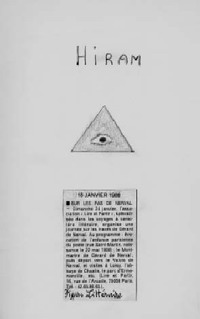 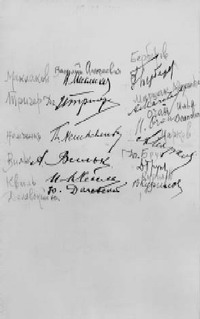 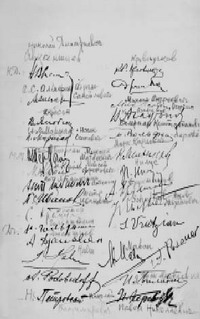 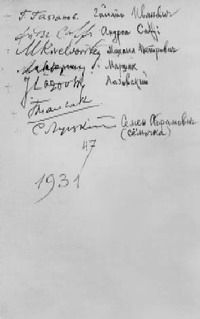 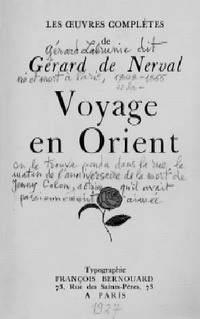 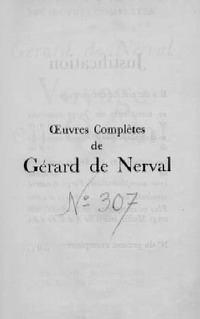 К слову сказать, другие «звенья» цепи духовной преемственности «школы ахараты» тоже крепко сцеплены с «Великой Ложей Франции», так что “ vive la France”, господа русские йоги!.. Так, например, любимый Аверьяновым Н. Рёрих своё оккультное посвящение получил от генерального делегата «Великой Ложи Франции» Чеслава фон Чинского, который в 1911 году устраивал спиритические сеансы в доме у художника9. В Заявлении масонского Конгресса в Бельфоре (1911) содержится увещание к собратьям: «Не будем забывать, что мы антицерковь, приложим в наших ложах все усилия, дабы разрушить религиозное влияние во всех формах, в которых оно проявляется». Конвент Великого Востока в 1903 декларирует: «Триумф Галилеянина длился 20 веков. Иллюзия длилась слишком долго… Он исчезает в свою очередь, Бог лжец. Он присоединяется к другим божествам Индии, Египта, Греции и Рима, которые тоже видели много обманутых ими существ, лежащих ниц перед их алтарями. Братья-масоны, нам должно быть приятно, что мы не чужды этому падению ложных богов!». Обращение Конвента Великой Ложи Франции (1922) призывает: «Энергично будем поддерживать в каждом свободу совести, но без колебания будем объявлять войну всем религиям, ибо они суть истинные враги человечества. На протяжении всех веков они способствовали лишь разладу между отдельными людьми и народами. Будем работать, будем ткать нашими быстрыми и ловкими пальцами саван, который покроет в один прекрасный день все религии; таким образом мы добьемся во всем мире уничтожения духовенства и предрассудков, внушаемых ими10. Стоит заметить, что вышеприведённые откровения взяты не из антимасонской, но как раз-таки именно из самой что ни на есть промасонской книги, написанной А. Клизовским – любимым учеником Елены Рёрих.«Апология масонства у Клизовского своеобразна: он не отрицает антицерковных и богоборческих масонских деклараций, приведенных его оппонентом. Он просто пробует сказать, что в хорошей семье масонов, дескать, не без люциферических уродов»11. Однако, нечто вполне похожее на только что приведённые масонские декларации встречаем мы у В.С. Аверьянова – «Человечество стоит на пороге созидания Новой Религии. Ни у одной из старых религий нет шансов занять это место, собственная нетерпимость и нетерпимость других не позволяют ей сделать этого». «Вы думаете, что Революция в России – дело рук Антихриста – значит, вы плотно сидите в Эгрегоре Православия, а Эгрегор Коммунизма, в силу вашей антитезы к нему, ляжет над вами непробиваемым психопластом, и вы никогда не будете питаться чистой сансой Космоса, вы будете хиреть вместе с вашим Богом» (Аверьянов В.С., «Азбука Русской Йоги», 1974 г.). – Вот, это уже честнее, это звучит весьма искренно. Тут уже нет фальши, как в случае с признанием себя «православным христианином». «Объединяя в своей Школе все великие религии вместе, Ахараты тем самым снимают с них наиболее фанатичные, тупые и яростные тенденции к бессмысленному авторитаризму — им же на пользу» (Аверьянов В.С. "Астральное каратэ", 1980 г.).Приглядитесь, и вы увидите поразительное духовное единство этих… «скованных одной цепью, связанных одной целью» - В. Аверьянова, Е. Блаватскую12, Е. Рёрих. Последняя писала: «Всякая обособленная, ограниченная и упадочная религия есть, именно, опиум, злейший яд разъединения и разложения»13. Запомните это – обособленное христианство без «живых традиций тибетского тантризма», еврейской каббалы и буддизма - есть проявление «фанатичной, тупой и яростной тенденции». А объединение всего этого в «школе ахараты» - нам же «на пользу». …Нас, христиан, правда, забыли спросить, хотим ли мы такой «помощи» или нет. Впрочем, как и буддизм, ислам, ламаизм…Но Аверьянов настаивает: «Духовные организации не смогли бы существовать, если бы в них можно было бы легко проникать посторонним. Возьмите любую школу йогов, суфиев, магов, розенкрейцеров – все они очень заблокированы, и …к ним проникнуть сложно. Община Русских Подвижников (т.е. «школа астрального каратэ», - ред.) в этом плане не исключение» (Аверьянов В.С., «Азбука Русской Йоги», 1974 г.).А читатель, конечно, помнит те важные уточнения Аверьянова, что мы цитировали выше – «Марков не был йогом в обычном понимании этого слова. Но и Гуру Вар Авера не йог. Он только использовал этот термин». Поэтому везде, где Аверьянов употребляет термин «йог», «йога» (а впрочем, как и одежды других учений) - можно смело подставлять равнозначную его замену – «масон» или «оккультист», «маг». Это, во-первых, разрешит недоумения относительно несоответствия аутентичного индуизма «йоге» Аверьянова (как и в случае с другими религиями, как то: буддизм, ислам… и христианство, разумеется), а во-вторых, прояснит многие тёмные места в эзотерическом компоте марки «астральное каратэ». «Больше компотов, хороших и разных!»Теперь, возвращаемся к вопросу о масоне А.П. Маркове – главном и «последнем Духовном Наставнике» и Учителе Аверьянова. Марков действительно – как и говорит Аверьянов – окончил Донскую Духовную семинарию в Новочеркасске. Но в «Азбуке Русской Йоги» и особенно в специальном видео «Православие и парапсихология» (1996 г.) В.С. Аверьянов акцентирует внимание на этом факте в совершенно конкретном контексте – говоря о своём испрошении «благословения» у Маркова «на открытие Школы йогов в Москве». Придётся, видимо, пояснить г-ну Аверьянову, что благо-словение учителей, родителей, наставников – не то же самое, что Церковное благословение священника. Сказать своё благое слово напутствия, изъявить своё благо-воление может любой старший по слову Апостола: «Без всякого же прекословия меньший благословляется бóльшим» (Евр.7:7), и для этого не обязательно заканчивать семинарию. Но благословение закончившего – даже с отличием (!) – духовное училище семинариста, но не принявшего священный сан, - ничем не отличается от благословения мирянина. Сталин тоже, конечно, был семинаристом…, но приравнивать одобрения “Вождя Народов” к Церковному благословению всё же не стоит. Так и в случае с А.П. Марковым – Церковного (Христова) благословения испрашивают, знаете ли, у священников, а не у масонов. У масонов получают оккультно-магическое посвящение (от «Владыки Космоса» - Люцифера-сатаны). И ещё одно немаловажное уточнение. Не внешнее благословение священника, и не настойчивость словесных просьб о благословении даруют – механически-автоматически – человеку Божественный покров, а со-гласие сердечного намерения человека с волей Божьей14 и правильный, верный душевный настрой – сокрушенный и смиренный перед Богом, ибо «Бог гордым противится, а смиренным даёт Благодать» (1 Петр.5:5; Иак.4:6). Вся история Церковного Предания научает и свидетельствует о том, чем заканчивается человеческое благословение, не согласное с Божьей волей. Когда священник говорит «благословляю», открывается присутствие Христа, изрекающего: «А Я не благословляю»…Note Bene: Тáинственное действие нетварных Энергий (Благодати) Бога-Отца, который есть Любовь – отлично от оккультно-магического принципа действования пусть и тонко-материальных, но, всё же, тварных, а потому конечных и ограниченных энергий безликого Космоса.  «Вот в чём суть расхождения христианства и [оккультизма]: тот, кто осознал, что Бог есть Любовь, тому неинтересна кармическая и астрологическая инженерия»15. ______________________________________1. «…Новая Дорога в Космос, дорога невиданной доселе ширины…». Ах, как это бьёт по слуху, диссонируя со словами Спасителя! – «Входите узкими вратами, ибо широки́ врата и широк путь, ведущий в гибель, и многие идут им. Ибо узки́ врата и тесен путь, ведущий в Жизнь, и немногие находят его. Берегитесь лжепророков, которые приходят к вам в овечьей одежде, а внутри суть волки хищные. По плодам их узнáете их» (Мф.7:13-16).В христианстве одно из пониманий “Космоса” (греч. оригинал Евангельского слова “мiр”, - ред.) – это «мир духов, которые выстраиваются между человеком и Богом. Это “Космос” со своим “владыкой Космоса” (Люцифером, - ред.) блокирует собою общение человека и надкосмического Бога. При таком понимании “Космоса” (мiра) христианин должен ему противостать, “возненавидеть” его претензии на обладание нашими душами. Бог христиан над-космичен, и энергии Космоса и Энергии Бога не одно и то же». (Диакон Андрей Кураев, “Кто послал Блаватскую”).Пралайя (pralaya) и Святой Дух христианства – антиподы. «И христианину негоже отождествлять гнилушечный свет Люцифера с Божиим сиянием» (Диакон Андрей Кураев, “Кто послал Блаватскую”).2. Уж не те ли это Синклиты, Махатмы которых адресовали своё восторженное письмо вождям Советского Союза, привезённом Н. Рёрихом в 1926 году: «В Гималаях мы знаем совершаемое вами. Вы упразднили церковь, ставшую рассадником лжи и суеверий; вы уничтожили мещанство, ставшее проводником предрассудков; вы разрушили тюрьму воспитания; вы уничтожили семью лицемерия; вы сожгли войско рабов; вы признали, что религия есть учение всеобъемлющей материи; вы признали ничтожность личной собственности; вы угадали эволюцию Общины, вы преклонились перед красотою; вы принесли детям всю мощь космоса. Мы признали своевременность вашего движения и посылаем вам всю нашу помощь»? – «Эти синклиты – ворота в Свободный Космос» - как бы эхом звучат Аверьяновские пассажи.3. А.П. Марков числится под №98 в списке состава ложи «Северная Звезда». Подробнее о ложе «С.З.» см.: Серков А.И. История русского масонства (1845—1945). СПб., 1997. Серков А.И. История русского масонства после Второй мировой войны. СПб., 1999. См. тж.: С. П. Карпачёв «Искусство вольных каменщиков», «ИПК Парето-Принт», 2015 г.4. См. Серков А. И. История русского масонства ХХ века. В 3 т. — СПб.: Издательство им. Н. И. Новикова, 2009. с. 442 – 446.5. Из офиц. акта учреждения ложи «Северная Звезда», подписанного 18.11.1924. Прошение об основании 26.11.1924. Инсталляция произведена 26.12.1924. Ложа работала в помещении на рю Каде и на частных квартирах. Собирались каждый второй и четвертый четверг месяца. 6. Российское зарубежье во Франции. 1919-2000 : биогр. словарь : в 3 т. / под. общ. ред. Л. Мнухина, М. Авриль, В. Лосской. - Наука : Дом-музей Марины Цветаевой, 2008-2010. - 3 Т. // Markoff Alexandre P. - Марков Александр Прокофьевич II, 144.7. Ср. цит. выше у Аверьянова: «…и Стражи пропускали его как своего».8. А.И. Серков, «Возвращение Гайто Газданова», из приложения «История одной книги».9. см. Шишкин О. Исчезнувшая лаборатория // Огонек. 1995, ј34, с. 71.10. Цит. по: Клизовский А. И. Правда о масонстве. Ответ на книгу В. Ф. Иванова «Православный мир и масонство». – Рига, 1990, сс. 11-12.11. Диакон Андрей Кураев, «Сатанизм для интеллигенции. О Рёрихах и Православии».12. В собрании её писем опубликован её масонский диплом “посвящённой” 33 (высшей) степени. “Мой масонский опыт – если называть этим словом членство в нескольких Восточных организациях и эзотерических братствах – ограничен исключительно Востоком. Тем не менее, это не мешает мне, подобно всем другим Восточным “Масонам”, знать обо всем, что связано с Западным Масонством, …и, учитывая получение от “Верховного Великого магистра” диплома, называть себя Масоном” (Блаватская Е. П. Письма. М., 1995, с. 45-46). Блаватская была принята в лондонскую ложу 24 ноября 1877 года по обряду усыновления, то есть побочному обряду, который был создан еще до Великой французской революции несколькими масонскими организациями специально для женщин.13. Цит. по: Клизовский А. И. Правда о масонстве. Ответ на книгу В. Ф. Иванова «Православный мир и масонство». – Рига, 1990, сс. 11-12.14. Ср. Деян.8:18-24.15. Диакон Андрей Кураев, “Кто послал Блаватскую”.«Шалость удалась!»…И всё же – возникает вопрос: а был ли вообще знаком масон Александр Прокофьевич Марков с Валерием Сергеевичем Аверьяновым? А если и был, то давал ли ему посвящение?.. Впрочем, даже если рассматривать обычное благословение Аверьянова, полученное от Маркова, как от старшего, - то и тут в глаза бросается отсутствие со стороны последнего особого энтузиазма: «он отказывался…». Но и после того, как он согласился благословить Аверьянова «на учительство», в его словах – даже в пересказе Аверьянова (!) – по-прежнему не слышится предвосхищения чего-то значимого и серьёзного в лице Вар Аверы: «Аще зело надеждами не льщу себя, однако будь».    Кроме того, даже с моральной и юридической точки зрения, благословение от масона А.П. Маркова не имело той предполагаемой Аверьяновым духовной силы, даже если бы Марков был священником, а не простым семинаристом. Дело в том, что Архиерейский Собор Русской Православной Церкви Заграницей в 1932 году высказал прямое суждение о масонах и обо всех сродных с масонством по духу и направлению, и «столь же гибельных учениях и организациях»:«Указав на вредную деятельность масонства, мы не можем не упомянуть о столь же гибельных учениях и организациях, сродных с ним по духу и направлению, находящихся с ним в тесной связи и зависимости от него, таковы: теософия, антропософия… К глубокому нашему сожалению, эти общества имеют широкое распространение среди нашей эмиграции. Посему мы и почитаем своим долгом предупредить нашу русскую паству от столь опасных учений и организаций и призываем всех наших духовных чад не иметь с ними никакого общения. Принимая во внимание все вышеизложенное Священный Собор определил: 1. Осудить масонство как учение и организацию враждебную христианству и революционную, направленную к разрушению основ национальной государственности. 2) Осудить также и все сродные с масонством учения и организации, теософию, антропософию… 4) Вменить в обязанность пастырям Церкви спрашивать приступающих к исповеди – не разделяют ли они этих учений и, если окажется, что разделяют, то разъяснять таковым, что участие в указанных организациях несовместимо с званием христианина, что таковые должны или решительно отказаться от масонства и сродных с ним учений, или, если этого не исполнят, не будут удостаиваться Св. Причащения, а при дальнейшей нераскаянности будут отлучаться от Св. Церкви» (Окружное послание Собора архиереев Русской Православной Церкви Заграницей ко всем верным чадам Русской Православной Церкви, в рассеянии сущим. 28 августа 1932, Сремские Карловцы. // Русская Православная Церковь Заграницей. 1918-1968. Т. 1. Под ред. гр. А. А. Соллогубъ. – Нью-Йорк, 1968, стлб. 269-271.).А вышеупомянутая Книга Ж. Де Нерваля «Путешествие на Восток» была подписана А.П. Марковым 19 декабря 1931 г., что позволяет говорить о том, что он к тому времени уже осознанно стал вольным каменщиком.Значит единственное, что Аверьянов мог получить от Маркова – это посвящение в масоны. Но стал ли В.С. Аверьянов официально масоном или нет – мы достоверно не знаем. Однако наше глубокое убеждение, что нет, не стал. Аверьянов симпатизирует масонству, кабалистике, иудаизму… словом, – всему антихристианскому, – это несомненно. Но то, что Валерий Сергеевич Аверьянов – посвящённый масон, – нет. Есть игра в масонство, игра в «таинственность» и «мистиш-ш-ность», но не более того. Так, многие в СССР хотели стать космонавтами и мастерили игрушечные ракеты, и иногда – по неосторожности – запускали их в соседские окна, чем, конечно, наносили ущерб. Но, согласитесь, улетевшая не туда и взорвавшаяся настоящая ракета – это несопоставимый урон. Так и в случае с доморощенным «масонством» Аверьянова… но, бесспорно, «шалость удалась».   Многие, даже настоящие масоны, часто рассматривали своё членство в масонских ложах как обычную игру. И далеко не все и не всегда из среды самих масонов всем сердцем принимали масонскую доктрину с её мистикой. Но Аверьянов, что называется, заигрался1. Не став, судя по всему, масоном внешне, он стал им в духе2. А «чем могут кончаться игры с оккультизмом, показала история франкоязычной секты «Солнечный храм», дважды организовавшей самоубийства своих членов. «Концепция „Ордена Солнечного Храма“, который, по сути, был тайным обществом, представляет собой смесь астрологии, алхимии, мистики, кабалистики и йоги. Своим предтечей сыны секты считают средневековый орден тамплиеров и религиозно-философский орден „Крест и роза“, члены которого называют себя наследниками Заратустры»3. 53 человека из этой секты были убиты в ноябре 1994 г. в Швейцарии; 16 (в том числе трое детей) – во Франции в декабре 1995. По единодушному выводу всех сектологов, «Солнечный храм» – одна из ветвей New Age, «Нового Времени». Вновь напомню, что тот дух, что стоит за розенкрейцерами и оккультистами, за Блаватской и «Солнечным храмом» – в Евангелии определён как «человекоубийца искони»4.______________________________________1. «Основной принцип дэвасурических знаков черно-белая симметрия (классика масонства, - ред.). Атрибуты-символы: у Магистра Пути – Лилия, у Магистра Знаний – череп, у Магистра Силы – меч» (Аверьянов В.С., «Азбука Русской Йоги», 1974 г.).2. Е.П. Блаватская всегда уточняла, что есть масонство хорошее и плохое. Лже-масонство – это то, которое признаёт Бога-Творца и видит в Боге Личное начало. Валерий Сергеевич, это комплимент, - Вы правильный масон, Блаватская Вами бы гордилась!3. Коваленко Ю. Конец света по собственному желанию. Акты самосожжения детей «Ордена солнечного храма» становятся ежегодным ритуалом. // Известия. 26.12.1995.4. Диакон Андрей Кураев, «Сатанизм для интеллигенции. О Рёрихах и Православии».Сеанс разоблачения– Пардон! – отозвался Фагот, – я извиняюсь, здесь разоблачать нечего, всё ясно.– Нет, виноват! Разоблачение совершенно необходимо. Без этого ваши блестящие номера оставят тягостное впечатление. Зрительская масса требует объяснения.М.А. Булгаков, “Мастер и Маргарита”Поскольку насаждённое Аверьяновым древо1 школы ахараты» – не является обычным синтезом каких-то известных религий и философских систем, а было понесено от заигрывания с масонством, то сие деревцо – с 1969 г. – плодоносит такими псевдо-эзотерическими мутантами, что никто из религиозных и даже оккультных систем не может узнать в нём своё чадо – ни по духу, ни по форме. История псевдо-оккультного гибрида, выведенного Аверьяновым, напоминает историю гадкого утёнка из одноимённой сказки Ганса Христиана Андерсена, в том смысле, что даже Мать-масонерия, поначалу защищавшая сына, вскоре тоже отстранилась от него.  Все эти онтологические особенности бытия и плодоношения «школы ахараты» лишают её возможности опираться лишь на свою собственную, действительную родословную в силу одного простого обстоятельства – её отсутствия. У «школы астрального каратэ» нет ни своего собственного учения, ни своей философии, нет даже сугубо своих, исключительных мистических “откровений”, наподобие тех, что получала Блаватская и семья Рёрих. И если разоблачить «школу ахараты» от всех принятых ею костюмов на этом её синкретическом маскараде, то чтó останется?..  Вот поэтому Аверьянову, его «школе» необходимо было прислоняться то к одной религиозной традиции, то к другой. Поэтому на протяжении почти полувека происходил дрейф мировоззренческой платформы «астрального каратэ». А дальше – как по Лермонтову: «ночевала тучка золотая» на груди то одного, то другого «утёса-великана». То Аверьянов пестует «идею Коммунистического бытия» («за Ленина, за Сталина, за Гитлера, за Гиммлера!» Или за двух последних нет, лишь потому что «от тайги до британских морей Красная армия всех сильней», и потому – именно с ней «мы раздуваем пожар мировой, церкви и тюрьмы сравняем с землёй»?). То Аверьянов домогается масонского благословения «на открытие Школы йогов», «взяв за основу Учение древне-индийской йоги»2.  То вдруг публично и открыто откровенничает о «своих религиозных воззрениях», что он-де «крещёный православный христианин»! И для убедительности прибавляет: «Сегодня у нас в среде искателей парапсихических постижений сложилось парадоксальное для русских положение: все изучают индийскую йогу, японский дзен-буддизм, еврейскую каббалу, и только то, что лежит у нас на виду перед всеми – Русское Православие – никто изучать не хочет. Здесь, конечно, действует и тот живучий закон, который говорит, что в своем отечестве пророков нету. Но я такого мнения не придерживаюсь» (В.С. Аверьянов, «Вселенский Странник», гл.5. “Русь Православная”, 1981 г.).И хочется уже расплакаться, думая: «Ну, наконец! – «Милость и истина сретостеся, правда и мир облобызастася!» (Пс.84:11). …А как бы ни так! – – «Астрология — это вещь!» (В.С. Аверьянов, "Межзвёздная экология"). – Вдруг бýхает «православный» Аверьянов. И прибавляет: «Астрологию пора возрождать на базе новых научных данных, серьезного фактического исследования, ведь стали мы теперь под термином «психотроника» изучать магию, оккультизм, спиритизм. Надо идти и дальше, сказав “а”, говорить “б”» (Аверьянов В.С., "Европейская сексология как раздел тантра-йоги”, 1978 г.).И имя таким флуктуациям агонизирующего “исповедания веры” – легион.______________________________________1. «Мы и Антишкола оказались как бы в вакууме: два семечка на пустынной полянке – выживет то, которое быстрее прорастет, превратится в дерево и начнет приносить плоды. Энергии не было, но были большие знания, как к ней прийти. И опять стал вопрос о социально открытой школе йогов» (Аверьянов В.С., «Азбука Русской Йоги», 1974 г.).2. Аверьянов. В.С., "Целительная сила школы Астральное Каратэ", "Ахаратно-медитационные методы лечения радиационных поражений, СПИДа и других заболевании клеточного уровня", 1995 г.ЧЕРНОВОЙ НАБРОСОК ВСЕДЕРЖИТЕЛЯ«Человек — абстракция. Есть лишь конкретные люди. Не человек вообще, а некий человек обретёт всё могущество. Алькасан — первый его набросок. Совершенным будет другой, возможно — я, возможно — вы.— Грядет царь, вершащий суд на земле и правду на небесах. Вы думали, это мифы? Но это свершится! Тот, кто станет владыкой Вселенной, будет давать вечную жизнь, кому захочет. Бог дарует одним вечное блаженство, другим — вечные муки.— Бог? — переспросил Марк. — Я в Бога не верю.— Да, Бога не было, но следует ли из этого, что его и не будет? Здесь, в этом доме, вы увидите первый набросок Вседержителя».К.С. Льюис, “Мерзейшая мощь”Кривые зеркала астрального мираОтражения, кривляясь,Вырываются на волю,Хладнокровно улыбаясьИли плача, но без боли…Зеркала следят за нами,Научившись даже слушать,Быть и мыслями, и снами,Искажая наши души.Тонут в зеркале желанья,Замедляются движенья…Нас отдали на закланье,Нас поймали отраженья…RainЯркой отличительной и весьма характерной чертой любых оккультных систем является то, что их представители никак не могут очертить границы собственной компетентности, претендуя на универсальность своих мифологем. Что ни эзотерик – то своя мистико-магическая иерархия Космоса со своей терминологией и своей моделью Вселенной, которая, впрочем, не поддаётся объективной проверке. «Объективной» – т.е. со-вне и, условно говоря, сверху вниз. Поскольку путь снизу вверх грозит лишь одним – осознанным выбором в пользу данной оккультной системы и бесконечным блужданием внутри неё по заранее придуманным “мирам”, предлагаемым ею. Что ж, «психиатр заявил бы, что люди с неустойчивой психикой, которые, как правило, и занимаются такого рода построениями, не в состоянии контролировать границы истинности своих теорий»1.Христианин же вспомнит Апостольское предостережение о том, о чём Дух Божий сказал предельно ясно: «что в последние времена отступят некоторые от веры, внимая духам обольстителям и учениям бесовским, через лицемерие лжесловесников, сожжённых в совести своей» (1 Тим.4:1-2), а также наставление хранить преданное христианам, «отвращаясь негодного пустословия и прекословий лжеименного знания» и «негодных …бабьих басен» - (греч. оригинал – “мифов” - μύθους) (1 Тим.6:20; 4:7; см. тж. 1Тим.1:4; 2Тим.2:23).И здесь «речь идёт не о спорах по поводу генеалогического древа той или иной семьи и её претензий на аристократичность. Нет, апостол Павел полемизирует именно с гностиками и с их тягой к бесконечным космическим родословиям»2. (По принципу «Пралайя творит Одитию, Тваштария порождает Буагирию…»).Так вот, обладатель и носитель “лжеименного знания”, т.е. оккультный мистик «не приемлет Истины – Христа, как высоко ценящий всё земное. …Предмет лжеименного разума – одно временное и тленное. Когда предметом его делается вечное и духовное, то суждения его вполне неосновательны и ошибочны. Он лишён просвещения свыше, объясняющего предметы духовные; для собственных его сил…, эти предметы не доступны; посторонний в нём свет есть свет тёмных духов лжи. Все сведения доставляются ему чувствами…, которые повреждены падением (первородным повреждением, - ред.)». Note Bene: «…Когда не видимое чувственными очами сделается для него доступным каким-либо средством, например магнетизмом, [экстрасенсорикой, магией, парапсихологией, медитацией, йогой, выходом в астрал, осознанными сновидениями, спиритизмом, контактёрством и пр.,] то этим он умножает только свои заблуждения, укрепляет своё омрачение и самообольщение, как пребывающий в области лжи, как стяжающий одни превратные познания. Последователи его находятся в непрестанном несогласии между собой, противоречат один другому и сами себе. Он (лжеименный разум, - ред.) не требует от человека благонравия, напротив - предоставляет свободу грешить. Он считает себя правителем мiра, почему отвергает промысел Божий, если не всегда словами, то всегда самим делом. Он содержит в себе начало безбожия, которое составляет всю сущность каждого заблуждения, раскрываясь в нем более или менее. Наконец, он есть отрицательное богатство падших духов и тех человеков, которые находятся в общении с падшими духами» (Свт. Игнатий Брянчанинов, Аскетические Опыты, т. II; Размышление, стр. 165).В силу нашего повреждённого – в прародителях – состояния «по самой природе вещей, одним лишь опытом нельзя приобрести истинного знания [астрального] царства духов и его проявлений. Претензии оккультизма всех мастей на то, что его знания действительно верны, потому что они основаны на "опыте", как раз и есть роковой порок оккультного "знания" (того самого “лжеименного знания”, о котором говорит Апостол, - ред.). Наоборот, опыт, полученный в этой (астральной – ред.) среде, именно потому, что он получен в [тонкоматериальной] среде и часто вызывается бесами, конечная цель которых - соблазнить и погубить людские души, по самой своей природе связан с обманом, не говоря уже о том, что, будучи чужим в этой сфере, человек никогда не сможет полностью там ориентироваться и быть уверенным в его реальности, как он уверен в реальности материального мира. Конечно, право буддистское учение (изложенное в "Тибетской книге мертвых"), когда оно говорит об иллюзорной природе явлений "плоскости Бардо", но оно ошибается, когда на основе одного лишь опыта заключает отсюда, что за этими явлениями вообще не стоит никакой объективной реальности. Подлинную же реальность этого невидимого мира нельзя познать, если она не будет раскрыта Источником, стоящим вне и выше её.Поэтому по тем же причинам современный подход к этой сфере с помощью личных (или "научных") экспериментов неизбежно должен привести к неправильным, ложным выводам. Почти все современные исследователи принимают оккультное учение об этой (астральной – ред.) сфере или, по крайней мере, весьма сочувствуют ему по той лишь причине, что оно основано на опыте, который является также основой науки. Но "опыт" в материальном мире и "опыт" в [астральном] царстве – это совершенно разные вещи. Сырой материал, с которым экспериментируют и который изучают, в одном случае морально нейтрален и может быть объективно изучен и проверен другими. Но в другом случае «сырой материал» скрыт, его трудно уловить и часто он имеет свою волю, - волю обманывать наблюдателя. Поэтому-то работы серьёзных исследователей (астрала – ред.)…, в конце концов, почти всегда служат цели распространения оккультных идей, которые «естественно» получить из исследования оккультного [астрального] царства. Только лишь вооружившись мыслью (ставшей ныне редкой) о том, что есть явленная Истина (Иисус Христос), которая выше всякого опыта, можно осветить это оккультное царство, познать его истинную природу и провести различие между этим нижним царством (мистическим Космосом или астральным миром – ред.) и высшим – Царством Небесным»3.«Если душа человека не очищена, не преображена благодатью Христа, то открытие духовных чувств и созерцание мира духов делает человека слишком легкой добычей [астральных] и недобрых разумов. Тело дано человеку как защита от духовного мира. Да, плоть тяжела; да, она отгораживает человека от духовного мира. Но в мире духовном подобное притягивается подобным. И если стена плоти истончена (постом ли, предельным мыслительным напряжением или кислородным голоданием), но душа еще живет в страстях – то и духовному взору предстанет не Господь, а именно те духи, что соответственны этим страстям. Так объясняет опасность преждевременного «отверзения чувств» свт. Игнатий Брянчанинов4. В наше время многие выходят на контакт к духам злобы поднебесным посредством разного рода эзотерических, оккультных и иных психофизических практик (в том числе и при помощи наркотиков), «причём падшие духи обыкновенно являются в виде светлых ангелов, обольщают и обманывают различными интересными сказками, перемешивая правду с ложью, – всегда причиняют душевное и даже умственное расстройство»5. При этом может не быть явного отречения от Бога на словах и даже в поступках, – до известного предела, конечно же, – но несомненно, что отречение происходит в духе. Согласно единодушному мнению святых христианских подвижников-аскетов, – тем видéниям, которые приходят от Бога, свойственны приносимые душе смирение и ви́дение грехов своих, радостопечалие и сердечное сокрушение, покаянное сознание своей повреждённости и рождающийся от него неотмiрный покой, нисходящий в душу. Напротив, – видéниям, достигнутым человеческими усилиями, произвольно, свойственно ввергать душу в состояние гордости, в самомнение, доставлять не тихую умиротворяющую радость, но экстатический восторг, экзальтацию, которые есть не что иное как сознательное или – чаще – бессознательное удовлетворение собственного тщеславия. Свт. Игнатий Брянчанинов так об этом и пишет: Note Bene: «Признаки учения лжи: темнота, неопределительность, мнение (т.е. самомнение, самообольщение, духовная прельщённость, - ред.) и следующее за ним, рождаемое им мечтательное, кровяное и нервное наслаждение. Оно доставляется тонким действием тщеславия и сладострастия».В нашем нынешнем повреждённом состоянии «нельзя стремиться всё лучше и лучше “видеть насквозь” мироздание. Смысл такого занятия лишь в том, чтобы увидеть за ним нечто. Окно может быть прозрачным, но ведь деревья в саду плотны. Незачем “видеть насквозь” первоосновы бытия. Прозрачный мир — это мир невидимый; видящий насквозь всё на свете — не видит ничего»6. ______________________________________1. Копылов Г. Г. Эзотерика, наука, экстрасенсорика // Дискурсы эзотерики. Философский анализ. М., 2001, с. 58.2. Диакон Андрей Кураев, «Сатанизм для интеллигенции. О Рёрихах и Православии».3. Иеромонах Серафим Роуз, душа после смерти, глава 7.4. Слово о чувственном и о духовном видении духов. // Творения. Т. 3. – М., 1993, сс. 13-15.)» (Диакон Андрей Кураев, «Сатанизм для интеллигенции. О Рёрихах и Православии».5. Свт. Игнатий Брянчанинов, Слово о чувственном и о духовном видении духов. с. 19.6. Клайв С. Льюис, «Человек отменяется».Сорванные лепестки с “Розы Мира”   «Навис покров мерзейшей мощи,Подобно тьме угрюмой ночи…» Сэр Дэвид Линдсей. Строки о вавилонской башне из поэмы «Беседа»Типичным представителем тех, кто стремился “видеть насквозь” мироздание был Даниил Андреев, автор небезызвестного оккультно-мистического сочинения «Роза Мира».В нём автор систематически изложил своё оригинальное религиозно-философское учение. По словам самого Андреева, источником его учения стал поток озарений, посещавших его всю жизнь, но с особенной ясностью и частотой – во время заключения во Владимирской тюрьме, а также беседы с «друзьями сердца», которых, по словам Андреева, он не мог воспринять зрительно, но чьи голоса слышал и чьё присутствие ощущал.Книга длительное время распространялась в «самиздате», и наконец, дошла до В.С. Аверьянова. Впечатление, которое произвела «Роза Мира» на Аверьянова, и влияние на его работы – трудно переоценить. В главной своей письменной работе – «Азбуке Русской Йоги», Аверьянов посвятил Д.Л. Андрееву целую главу: «Современный Пророк Даниил Андреев. “Роза Мира”». В ней он называет Андреева «самым фундаментальным предтечей»1 своей «школы ахараты». И это действительно так. Хотя бы в том смысле, что именно из «Розы…» Аверьянов сделал многие заимствования как внешнего порядка (например, употребление таких понятий как «Планетарный Логос», «Синклиты», «Эгрегоры», и даже слово «Олирна» имеет подозрительное сходство с Аверьяновским – «Орильна»), так и внутреннего, смыслового – заключённого у Даниила Андреева в самом понятии «Роза Мира». О последнем мы и поговорим в этой главе.Выше мы уже сказали и показали, что за неимением у Аверьянова своего собственного учения, своей философии, своих каких-то мистических откровений, ему неизбежно приходилось «прислоняться» к разным учениям и религиям, но всегда лишь поверхностно. И заимствовать, заимствовать, заимствовать… Не минула чаша сия и «Розу Мира» Даниила Андреева. Аверьянов предпринял попытку адаптировать основную эсхатологическую идею Данииловской «Розы…» к масонскому мировоззрению. Точнее – к своему ви́дению масонского мировоззрения. Но, стоит заметить, получилось неплохо.Конечно, эта адаптация В.С. Аверьяновым идей Даниила Андреева не прошла без традиционного для оккультистов покусывания своего собственного «хвоста»-предтечи2.«При написании книги, - говорит Аверьянов, - сказалась и историческая ограниченность интеллекта Андреева, отсутствие у него широкого социального и религиозного кругозоров. Имея перед собой великолепный материал, он изложил его в свете православной идеологии… Так что, читая Даниила Андреева, надо постоянно делать поправку на прохристианскую тенденцию в оценках фактов… У него всё, что идёт не от Христианства – идёт от Дьявола... Это, конечно, снижает качество книги, но только для неспециалистов» (Аверьянов В.С., «Азбука Русской Йоги», 1974 г.). – Вот кстати, честное отношение Аверьянова к христианству в целом, и к православию – в частности. Зачем тогда, спрашивается, ему надо было врать в «открытом письме» о том, что-де «крещёный я, православный христианин…»? А как же Ваши, г-н Аверьянов, заявления о том, что Вы – «Просветлённый», «Татхагата – живущий в Истине»? Напомнить? – «…Я вполне могу назвать себя ТАТХАГАТОЙ. …поле Истинности …у меня автоматически резонансно собирается со всей планеты. Я делаю дело, которое считаю истинным». «Считать» истинным, Валерий Сергеевич, и быть Истинным – разные модальности, - они, знаете ли, могут не совпадать друг с другом. «Я жду времени, - говорит Аверьянов, - когда Сильные Люди Планеты дадут мне возможность обучать Честных и Умных молодых людей Высшей Парапсихологии по моим методикам, и когда я создам целую группу Татхагат и выпущу их для работы в мир…» («Межзвёздная экология», гуру Вар Авера 1982 г.). – Наплодить целую группу таких же лжецов как Вы, Валерий Сергеевич, испортив при этом честных (но не умных, - умные просто пройдут мимо) молодых ребят, - этого Вы ждали?.. – Расстрою: уже не дождётесь.Но мы отвлеклись. И вот Аверьянов – с прилипшим к потолку носом – заканчивает своё покусывание «хвоста» репликой: «Йог, владеющий медитацией, всегда сможет отделить плевелы от зерен и взять только истинное».– Ну… как обстоят дела с «истиной» у нашего горе-«татхагаты» мы уже знаем, и тем не менее, Аверьянов-таки взялся «отделять плевелы от зёрен» (а есть ли там эти самые зёрна? И если есть, то не из Люциферианского ли плéсневого сада они часом?..).  Несмотря «на определённую некомпетентность» Д.Л. Андреева, - по словам Аверьянова, - «в оказавшемся слишком широком для его разума круге вопросов, поднимаемом им, …он безукоризненно правильно понял и описал главную тенденцию современной Эволюции Идей. Он предсказывает, что в недалеком будущем будет создана Новая объединённая религия, которой он дал наименование “РОЗА МИРА”. Верховные жрецы Розы Мира получат право Этического Контроля в общемировом масштабе. Они начнут переделывать мир в русле лучших гуманистических традиций. Владыка Розы Мира будет русским, высокая его духовность и культура, воля и энергия, сострадание и милосердие будут очевидны и неоспоримы. Даниил пишет осторожно, высказывает много вариантов о времени появления этого Человека на Арене Жизни…Провести полное всеобщее разоружение, имея только этический контроль, нереально, и Даниил указывает, что видимо на какой-то период Владыка Розы возьмет в свои руки и Гражданскую Власть. Роза Мира будет процветать долгое время, но потом придет тот, кого он называет Антихристом… Он в тридцать лет получит посвящение в сан, захватит главенство в Розе Мира. К этому моменту он достигнет особого состояния, естественно, путем дьявольских ухищрений, он овладеет ясновидением, телепортацией, перевоплощением, он станет неуязвим для любого земного оружия, бороться с ним будет невозможно. Он установит свою Диктатуру и начнет творить Беззаконие. При нем разврат станет государственной религией... И женщины (“О, ужас!” – удивляется Даниил) – не только не будут возмущаться этим, а еще и сами активно будут оспаривать друг у друга право прелюбодействия с Антихристом. Долго будет опутывать Землю мрак распутства и насилия. Но, наконец, на Землю спустится сам ХРИСТОС, и добро целомудрия воссияет на веки вечные. Антихрист будет низвергнут туда, откуда пришел, то есть в Ад».– Напоминаю, что Аверьянов делает пересказ «Розы…» в критически-саркастических тонах, высмеивая именно «прохристианские» мотивы в словах Андреева. Для самого же Аверьянова, не верящего ни Евангелию (а возможно – даже и не читавшего его), ни Даниилу Андрееву, которого он – по невежеству (а вовсе не по какому-то хитрому и лукавому плану) – называет христианином, Антихрист представляется совсем в ином свете: «Антихрист при ближайшем рассмотрении оказывается всего-навсего человеком, достигшем Высочайших йогических Сиддх путем тренировок в русле учения ТАНТРИЗМА. Тантристы считают своим духовным наставником бога Шиву, того самого, которого христианин Даниил объединил с христианской идеей Дьявола. Но может ли на сегодня быть более абсурдной мысль считать, что зло Нетерпимости, насилия и войны рождается и идет в мир из Индии, страны с самыми богатыми духовными традициями, не раз являвшей миру Величайших Духовных деятелей?!».– Видимо, придётся снова сделать небольшое отступление, потому как объяснить такое наивно-умильное отношение Аверьянова к индийской духовности (и к шиваизму3 в частности) можно разве что только обстоятельствами жизни в СССР в то время, когда им писались эти строки. Реальные индуисты разительно отличаются от той розовой картинки, которую некогда рисовал в своём воображении наш «татхагата»-Аверьянов.   Так, например, в 70-х годах ХХ века индуистские жрецы захватили буддистский храмовый комплекс в Бихаре — и удерживают его до сих пор4. Речь идёт о комплексе, воздвигнутом на месте, где Будда достиг озарения и погрузился в нирвану… Индусские фанатики убили и Махатму Ганди — причём во время проведения им религиозной церемонии (Индира Ганди была убита уже сикхами: они мстили за свой расстрелянный из танков храм; но после убийства сами гибли тысячами от рук индусских погромщиков)5. «В 1984 году в ответ на убийство премьер-министра Индии Индиры Ганди индусы расправились над пятью тысячами сикхов в течение трёх дней. Многих из них не просто убивали, а сжигали заживо. Мальчиков кастрировали»6. В 1998 году в Индии произошло 626 межрелигиозных столкновений, в ходе которых 207 человек было убито и 2065 ранено7… Лидер одной из правящих партии Индии (партия зовётся Шев сина — Армия Шиваджи; её лидер Бал Тхакре) заявил в 1996 году: «Кто такие мусульмане? Если Шив сена придёт к власти, каждый будет обязан пройти обряд дикша (инициации) в индусскую религию»8. Что же касается положения в Индии христиан — то оно и подавно не отличается защищённостью от «веротерпимых» индуистов. Не в давние «дикие» времена, а в нашем столетии они убивали христианских миссионеров. “В 1998 г. христианская община Индии испытала на себе больше насилия, чем за все 50 лет независимости страны9. В 1950 г. указом президента бедняки («неприкасаемые»-далиты) в случае обращения в христианство лишались ряда предусмотренных законом льгот (указ подтверждён Верховным судом Индии в 1985 году)10. В 70-е годы в ряде штатов были приняты законы, просто запрещающие обращение индуистов в христианство и ислам11. Верховный суд Индии ещё в 1977 году постановил, что в Конституции «не предусмотрено право обращать другое лицо в свою веру»12. Это своё решение тот же самый суд подтвердил 1 сентября 2003 года. Согласно постановлению суда, в Индии не существует «фундаментального права обращать» кого-либо в ту или иную веру, а правительство имеет право вводить законы, препятствующие обращению. Всего же за 20 лет (с 1977 по 1997 годы) пресса сообщила о 17 человеческих жертвоприношениях13. «Как известно, “трудно надеющимся на богатство войти в Царствие Божие” (Мк. 10,24). В том числе и надеющимся на свое богатство интеллектуальное и духовное. Индия слишком дорожила своей древностью и изощренностью своей философии. …Индийские языческие подвижники взбираются на другую вершину, не-Евангельскую – И чем выше они взберутся на какую-нибудь экзотическую вершину – тем труднее им будет искать путь ко Христу. Ведь им надо будет ещё спуститься вниз с псевдовершины, и лишь после этого они смогут начать труд истинного восхождения к Богу... Самая высокогорно религиозная страна мира — Индия — так и не смогла принять Евангелие»14. Но вернёмся к нашей основной теме. Итак, по мысли Аверьянова: «Антихрист при ближайшем рассмотрении оказывается всего-навсего человеком, достигшем Высочайших йогических Сиддх путем тренировок в русле учения ТАНТРИЗМА …Не понимая йоги вообще, а тантрической йоги в частности, Даниил Андреев не смог объединить в уме образы Владыки Розы Мира и Антихриста, – и одну личность он описал в двух ипостасях».– И тут начинается процесс преобразования идей Даниила Андреева под масонские знамёна. И вот уже чаяния Аверьянова сливаются с иудейским ожиданием Машиаха (Антихриста в христианстве). Что характерно, опять проталкивается идея тантризма: помните – «Гуру Вар Авера, принёс в Россию живые традиции Тибетского тантризма»? И далее Аверьянов поясняет: «Сразу скажу, что эта проблема основополагающая при реализации всех псиэнергетических манипуляций, она есть начальная основа, база, формирующая как древнюю йогу, так и современную парапсихологию» ("Европейская сексология", гуру Вар Авера 1978 г.). «Итак, организация Высших медитационных кругов Общины Русских Подвижников (т.е. «школы ахараты», - ред.) имеет тантрический характер. Отсюда желательно, чтобы и неофиты строили организацию групп в русле Идей Тантры. …Будущая цивилизация – это тантрическая …цивилизация» (Аверьянов В.С., «Азбука Русской Йоги», 1974 г.).______________________________________1. «Я не буду больше конкретно называть наших Предтечей, ищите их сами, и вы увидите, что их было не мало». – О да!.. В «компот» Аверьяновской «школы ахараты» ушло много «сухофруктов». Может, даже слишком много…2. Суть мистического, оккультного серпентария очень проста: банка, наполненная одними скорпионами. А скорпиону обязательно необходимо кого-то ужалить, даже из среды себе подобных экземпляров, ни о какой любви там и речи быть не может. Недаром, например, у каббалистов существует символ, красноречиво поясняющий нравственную и духовную сущность любого сатанинского учения – змея, кусающая свой хвост.3. Наиболее ярким представителем шиваизма является индуистская аскетическая религиозная школа – Агхори или Агхора. Многие, даже из числа самих индуистов, боятся Агхори и стараются держаться от них подальше из-за табуированных ритуалов, практикуемых ими. Агхори поклоняются Шиве и при этом, в отличие от других садху, практикуют ритуальный каннибализм, употребляют алкогольные напитки и наркотики, используют человеческие черепа (Капалы) в различных ритуалах, медитируют на местах захоронений и местах сожжения трупов (шмаша́нах). Отличной иллюстрацией к мистическому содержанию шиваизма Агхори является фильм индийского режиссёра Бала «Я — бог» (англ. Naan Kadavul), снятый в 2009 году по книге тамильского писателя Джейямохана. Тем, у кого нет сомнений в том, что шиваизм – это сатанизм (некромантия), - я не рекомендую к просмотру данное кино, дабы не омрачать свою душу.4. Клюев Б. И. Религия и конфликт в Индии. М., Институт Востоковедения РАН, 2002, с. 47.5. Там же, с. 149.6. Проспект. 1994. № 10, с. 7.7. Клюев Б. И. Религия и конфликт в Индии. М., Институт Востоковедения РАН, 2002, с. 230.8. Там же, с. 223.9. Истина и жизнь. Обозрение. Приложение к: Истина и жизнь. Христианский журнал. 1999, №1.10. Клюев Б. И. Религия и конфликт в Индии. М., Институт Востоковедения РАН, 2002, с. 73.11. Там же, с. 71.12. Там же, с. 71.13. Там же, с. 85.14. Диакон Андрей Кураев, “Кто послал Блаватскую”.Итак, мы подошли к одному из центральных вопросов:Какова цель «школы ахараты»?“А теперь – внимание, правильный ответ”: «Цель внешней школы – подготовить йога1, который будет настолько энергетически сильным, что сможет контролировать своей волей все психопласты Земли. Тогда он выступит как Идеологический Реформатор, создав на Земле Новую Синтетическую религию. …Этот йог будет духовным Вседержателем2 мира, его парапсихические способности, практически, не будут знать ограничений в пределах Планетарного Логоса. Он сможет явить миру все чудеса, ранее приписываемые Богам и Святым. Но …Вседержатель еще не реализован. На этот пост претендуют и претендовали многие... Каждый из них имеет свои достоинства, и каждому еще чего-то не хватает. Они нуждаются в поддержке, в прямой медитации на Их Идею. Чем больше русских будет медитировать на план Вседержателя, естественно, что русскому претенденту будет легче подчинить его себе. Кроме того, типажи медитаторов скажутся и на типаже личности Будущего Вседержателя. Работа эта перспективная, но и трудная. Внешняя школа еще полностью не оформлена.Каждый медитирующий на Вседержателя автоматически войдет в один из отрядов Претендентов, в случае победы их отряда (группы), адепт вместе со всеми получает выход в чистый космос. Сильный медитатор сам может попытаться Стать Вседержателем…» (Аверьянов В.С., «Азбука Русской Йоги», 1974 г.).– Мне кажется, вышеизложенный материал, касающийся целей и задач «астрального каратэ» «школы ахараты» В.С. Аверьянова в дополнительных комментариях не нуждается. Автор сам всё сказал довольно чётко и понятно: идёт работа по подготовке к приходу Антихриста, реализация которого должна протекать в русле “худшей из форм чёрной магии и колдовства” - тантризма (Блаватская Е. П. Теософский словарь. М., 1994, с. 385.). Ясно. Понятно. Без околичностей. Предельно честно. Весьма искренно.«Рядом с внешней школой», - пишет Аверьянов, - хотя и очень обособленно (- в фантазиях Аверьянова, навеянных масонством, если быть точным), стоит Орден или Школа ДЭВАСУРОВ, так называемых Свободных Варягов Космоса». Заранее прошу прощения у своих читателей за столь обильное цитирование сего потока сознания, но для анамнеза нам это необходимо. Мужайтесь.Итак, - «Школа ДЭВАСУРОВ. Мистики …явно обнаружат в этом названии нечто им привычное: Дэв – это по-индийски Бог, Асур – Дьявол, значит, Школу нашей йоги можно определить как Богодьявольскую или, проще говоря, как интегральную, объединяющую в себе все начала всех философий, но под своим… углом зрения. …Школа Дэвасуров работает в России под моей эгидой как Примаса-Наставника с сентября 73 г. …В этом положении не столько нашей личной заслуги, сколько заслуги общей предыстории нашего государства. …Мы сделали направляющей идеей …нашей школы Идею КОММУНИСТИЧЕСКОГО СООБЩЕСТВА»3. – Нельзя одновременно быть Солнцем и кучей навоза. Но, к сожалению, люди всегда хотят для престижности быть одновременно и дерьмом, и Солнцем, держа при этом на побегушках – для личного пользования – Господа Бога. Но так не бывает в жизни: либо Солнце, либо дерьмо. Что-то одно в таких «интегральных» системах перевесит - обычно второе.«Сегодня йоги (вспоминаем автозамену термина – читаем – оккультисты, маги, масоны…, - ред.) дэвасурического происхождения активно работают над Идеей прихода в мир Вседержателя. …Русская община йогов специально пригласила одного из них …для совместной работы. …Этим дэвасуром был Гуру Вар Авера (В.С. Аверьянов, - ред.). …Дэвасуров тоже привлекает идея Вседержателя. Они хотят получить для себя право свободной работы в планетарном масштабе, а достичь этого можно только при мирной жизни планеты и наличии Единого органа власти… (Ср. слова Апостола: «когда будут говорить: «мир и безопасность», тогда внезапно постигнет их пагуба…» - 1 Фес. 5:3).Как известно нам, - пишет Аверьянов, - Роза Мира будет функционировать как временный комитет на период реорганизации Жизни Планеты, ее создадут объединенные усилия Духовных синклитов всех религий и идеологий. На короткий период …все медитационные и энергетические течения мира сойдутся в одной точке, в точке Бытия Владыки Розы Мира. Несовместимые друг в друге религии совместятся в Нем, чтобы через Него решить актуальнейшую проблему в жизни планеты: спасти ее от самоуничтожения в пожарищах атомных войн. Конечно, Он получит необыкновенную Сверхъестественную силу, ничто на Земле не сможет противостоять Ему. И в этом таится тоже опасность: как бы такой человек не воспользовался своей силой и не начал творить, мягко говоря, отсебятину. Он заключит в себе силу мира, а когда его попросят вернуть ее назад вкладчикам, захочет ли он выполнить ранее принятый договор, расстанется ли он с тем, чего никто не сможет отнять у него силой? Мы знаем, что он не нарушит ДОГОВОРА. …Нам не надо сомневаться в нем, ибо это значит, сомневаться в истинности всех Религий Мира, среди которых нет ни одной, которая не принимала бы в этом участия…Люди, будьте мудрыми! Перед угрозой самоуничтожения объедините свои усилия в общей мольбе к Небу: “О приди, СПАСИТЕЛЬ!” Слейте ваши духовные усилия в единый момент, и он придет и принесет с собой такой долгожданный для вас Всеобщий Мир. Скажем вместе: “Да придет к нам Господин наш, отец и заступник, брат и сын наш. Да не устанет он в пути, да не забудет о нас, да будет радостной наша встреча с ним. О приходи, Великий!..”»4. – Напоминает схожий призыв другой «Общины» русских подвижников, созданной ещё одними “православными”, столь полюбившимися г-ну Аверьянову, – Рёрихами: «Зовите из бездны материи светлых вестников»! (Община, 145). Обе общины могут спать спокойно – те, кого они призывают – придут, несомненно придут... И после того как в Советском Союзе отгремел атеистический «штурм неба», высоко оценённый Рёрихами, - «Многое вы начинаете делать правильно. Вы сокращаете язык. Вы начинаете переоценку ценностей. Вы отменяете наследование. Вы отменяете храмы и тем признаете подлинное учение. Видите, сколько у нас согласий, – только особо тупой может думать о противоречии путей» (Община, 143), - Аверьянов решил не отставать от своих предшественников в воспевании и поддержке репетиции воцарения Антихриста. Помните, мы уже приводили эти его слова: «Сегодня Россия рождает йогов (читай – оккультистов, - ред.), которым еще не было в мире равных. Первую свою жатву она собрала в лице ЛЕНИНА и его сподвижников. Сейчас готовится вторая жатва. Это будут деятели Духовного Плана. Великие реформаторы старых идей, религий и идеологий. Всю культуру, все достижения человеческой мысли они смогут слить в одну прекрасную квинтэссенцию. Атеизм5, введенный Лениным, сегодня играет первостепенную роль в деле становления Йога (т.е. – оккультиста, - ред.). …Именно эта идея коммунистического бытия с самого начала предполагается Верховным Синклитом Йогов (масонов, - ред.) как основная база для создания будущей общечеловеческой РИТУАЛЬНО МЕДИТАЦИОННОЙ ФИЛОСОФИИ БЫТИЯ».– Репетиция, однако, провалилась, ибо кое-чего всё-таки коммунистам не хватило, и Аверьянов поясняет чего именно: «Теоретически, чтобы прийти к Мировому Господству, коммунистам надо [было] сделать всего один шаг: обучить своих приверженцев ЦЕЛЕНАПРАВЛЕННОЙ МЕДИТАЦИИ, то есть ввести в свою практику коммунистического бытия некоторые методики религиозных объединений. Тем самым они бы добились быстрого концентрирования энергетики своего эгрегора, плюс дали бы своим адептам-неофитам красивую обрядовую сторону служения Коммунизму, чтобы их не тянуло слушать молитвы в церковь или смотреть Пасхальный Ход. Решить это практически сегодня почти невозможно. Но, тем не менее, делается сегодня в этом направлении уже очень многое и делается на самых разных уровнях...»Над Христом «…стоит АМОН – БОГ ГРЯДУЩИЙ. Бог единения всего сущего на Земле, бог, основу пирамиды которого составляют адепты Коммунизма, а вершину держат те, кто не принадлежит ни к одной Школе…Вы думаете, что Революция в России – дело рук Антихриста – значит, вы плотно сидите в Эгрегоре Православия, а Эгрегор Коммунизма, в силу вашей антитезы к нему, ляжет над вами непробиваемым психопластом, и вы никогда не будете питаться чистой сансой Космоса, вы будете хиреть вместе с вашим Богом».– Да, это писал тот же человек, который признавался в любви к православному христианству, к Церкви и уверял всех, что он крещёный, православный христианин. Да, эти слова принадлежат перу того же самого автора, который публично уверял, что «всегда уделял место поучительным словам о Христианстве». Да, это тот самый В.С. Аверьянов, хваставший, что он «вот так, открыто и прямо …писал в своих книгах о Христианстве…». Да, это он же писал, говоря, что «только НЕ РУССКИЙ может бросить камень сегодня в Служителей Храма Христова. Да, у них нет сегодня Величия, но оно было у них вчера, а значит, в Небе оно существует со дня своего рождения. И только духовные слепцы могут не видеть и не чувствовать его...».Но если Аверьянов, среди редких общих неотрицательных фраз о христианстве, не устаёт призывать со страниц своих текстов к созданию таких условий, при которых людей «не тянуло [бы] слушать молитвы в церковь или смотреть Пасхальный Ход» стращая тем, что в противном случае они «никогда не будут питаться чистой сансой Космоса», но будут «хиреть вместе с их Богом», – то в таком случае, Аверьянов сам же «под свою анафему падоша»6, и тогда он сам оказывается – не русским7 духовным слепцом.______________________________________1. А мы помним из предыдущей главы, что везде, где Аверьянов употребляет термин «йог», – можно смело подставлять равнозначную его замену – «масон», «оккультист» или «маг».2. Искажённый Аверьяновым эпитет Иисуса Христа – «Вседержитель», выражает, помимо прочего, догмат Боговоплощения: титул Вседержителя относится в полной мере и к Божественной, и к человеческой природе Спасителя. Является составляющей греческих слов παν — все, и κρατος — сила. Эпитет чаще всего понимается под смыслом всемогущества, то есть, возможности сотворить абсолютно всё, что является одной из прерогатив Бога. Иными словами, менее литературным переводом слова παντοκρατωρ будет словосочетание «Властитель всего», «Правитель мира».3. Аверьянов В.С., «Варианты внутренней и внешней политики СССР с платформы современных йогических знаний. Факты и прогнозы», глава 3, “глобальная война в астрале”, 1976 г.4. Аверьянов В.С., «Азбука Русской Йоги», 1974 г.5. «Атеистом …так легко сделаться русскому человеку, легче чем всем остальным во всём мире! И наши не просто становятся атеистами, а непременно уверуют в атеизм, как бы в новую веру, никак и не замечая, что уверовали в нуль» (Ф.М. Достоевский. "Идиот").6. Это слова взяты из Чина совершения таинства исповеди: Аще же в слове, или в деле, или в ведении, или в неведении, или слово священническое попраша, или под клятвою священническою быша, или под свою анафему падоша, или под клятвою ведошася. Речь идет о тех, кто сам отлучает себя от Церкви, от Христа. Для того чтобы пребывать в Церкви одного крещения недостаточно, ибо Церковь есть Тело Христово (Кол.1:24). Только тот, кто проводит Евангельскую жизнь во Христе – является живым членом Церкви. 7. «Со всей почтительностью, …гражданин Израиля… (я уже давно гражданин Израиля!), ВАЛЕРИЙ АВЕРЬЯНОВ... 19 Июня 2001 г.» (“Слово в защиту русских экстрасенсов”)». «В 1997 году, когда я приехал в Израиль…» (В.С. Аверьянов, «"Как мне предложили убить жену Рони Мило"», 9 мая 1998 г.). Ну так «Родина-мать зовёт!», г-н Аверьянов, может уже пора?..Алхимия криптид-Голема «В конце концов приходится считаться с последствиями собственных затей». –– В этих словах Мефистофель подчеркивает свою причастность к созданию Гомункула. (Так комментируется это место и самим Гёте)Рене Генон на мой взгляд очень точно определил историческую миссию лже-мессий и лжепророков (вроде Даниила Андреева), а также всевозможных действительных- и псевдо-оккультных школ на примере современных ему спиритов и теософов: «Если подумать, что эти лже-мессии всегда были лишь более или менее бессознательными орудиями в руках тех, кто за ними стоял, и если обратиться, в частности, к серии попыток, последовательно совершенных теософами, – то невольно напрашивается мысль, что это только попытки, своеобразные опыты, которые повторяются в различных формах, пока не будет достигнут успех, а в ожидании его приводят всегда к одному и тому же результату – сеют смятение в умах. Мы не думаем, что теософы и спириты в силах сами целиком выполнить такое мероприятие. Но нет ли за всеми этими движениями чего-то другого, более грозного, чего их руководители, может быть, и не знают, и чьими слепыми орудиями они, тем не менее, являются в свою очередь»1. Эти же слова, сказанные в адрес блаватских-рёрихов, и выражающие общий принцип оккультных репетиций прихода Антихриста, куда в большей степени применимы в отношении к В.С. Аверьянову и его «астральному каратэ» «школы ахараты». Он и, тем более, его последователи – лишь слепые и бессознательные орудия в руках тех, кто сеет смятение в умах и сердцах человеческих, и кто действительно приготовляет путь «человеку греха» и «сыну погибели» (см. 2 Фес.2:2). Вот вы, читающие эти строки поклонники «гуру Вар Аверы» (В.С. Аверьянова), я обращаюсь к вам, – остановитесь на минуту. И подумайте. Сделайте это для себя. Слова, - которые пророчески вложил в уста своих «бесов» великий Достоевский, - не есть ли слова и ваших… “Координаторов”?  «…Мы проникнем в самый народ. Наши не те только, которые режут и жгут да делают классические выстрелы или кусаются. Такие только мешают. …Слушайте, я их всех сосчитал: учитель, смеющийся с детьми над их богом и над их колыбелью, уже наш. …Администраторы, литераторы, о, наших много, ужасно много, и сами того не знают! С другой стороны, послушание …дурачков достигло высшей черты; …везде тщеславие размеров непомерных, аппетит зверский, неслыханный... Знаете ли, знаете ли, сколько мы одними готовыми идейками возьмём? …Но это лишь ягодки. Русский бог уже спасовал пред "дешёвкой"2.…О, дайте взрасти поколению! …Одно или два поколения разврата теперь необходимо3; разврата неслыханного, подленького, когда человек обращается в гадкую, трусливую, жестокую, себялюбивую мразь, - вот чего надо! …Мы пустим легенды...4 Тут каждая шелудивая "кучка" пригодится5. Я вам в этих же самых кучках таких охотников отыщу, что на всякий выстрел пойдут да ещё за честь благодарны останутся. Ну-с, и начнётся смута! Раскачка такая пойдёт, какой ещё мир не видал... Затуманится Русь, заплачет земля по старым богам... Ну-с, тут-то мы и пустим... Кого?..».– Неужели вам и впрямь отрадно сознавать себя ещё одной пригодной «шелудивой кучкой»?.. Но вам, конечно, говорят иначе, обольщая6 тем, что, дескать, «нерушима та стена, в которой ты – кирпич»: «Посвященный каратэк астрально неуязвим, ибо, чтобы убить его, надо убить систему, с которой он связан, а это жизнью доказано, что наша система Ахараты Синклита Координаторов перекраивает на свой лад все, что на нее выходит. Давно сказано, что Калки Аватар7 неуязвим и всепобеждающ» ("Астральное каратэ", Гуру Вар Авера 1980 г.).– Ну-у…, оставляя за скобками то, что на самом деле “жизнью доказано” совсем обратное (что явствует хотя бы даже из самих признаний Аверьянова8), хочется всё же обратить внимание непосвящённых учеников «школы», последователей В.С. Аверьянова и просто любопытствующих на один интересный факт. Прежде чем сделать из ученика очередного “Юрия Гагарина” и запустить его в мистический Космос, «дорогой невиданной доселе ширины»9, г-н Аверьянов проводит не один этап тривиальной психологической обработки (подробнее о методах обучения в секте «астральное каратэ» «школы ахараты» мы будем говорить ниже). Правда, не оставляющее Аверьянова желание походить на масонов и казаться обладающим некими мистическими способностями, понуждает его именовать свои методы банального оболванивания эзотерическими формулировками, чтобы всё было как у «взрослых». Так вот, следуя своей методе, товарищ «гуру» лишь на предпоследнем «Пятом этапе — дает каратэку посвящение, включает его в Иерархическую структуру Школы», и только тогда уже «открывает более сокровенные цели и задачи…» ("Астральное каратэ", Гуру Вар Авера 1980 г.). А вначале, Аверьянов говорит неофиту: «мы не детализируем Высшие Цели Школы Русских Йогов и конкретные пути их претворения в жизнь» – по понятным причинам. – Но к этим «Высшим Целям» ученики «ахараты» «вплотную подходят [только] после отработки духовно-интеллектуальных предпосылок единения группы».В общем, только когда ученик, выражаясь эзотерически, уже по самую «сахасрару» в глубоком «астрале», а лобные доли его «аджна-чакры» открыты строго в нужном именно Аверьянову направлении, при котором критическое мышление подопечного пребывает в нирване, - только тогда ученику могут открыть более сокровенные цели и задачи «школы». Обычная сектантская практика. Ничего особенного.Г. К. Честертон по этому поводу однажды выразил очень верную мысль, подметив принципиальную разницу между истинным мистиком и профаном: «Истинные мистики не прячут тайн, а открывают их. Они ничего не оставят в тени, а тайна так и останется тайной. Зато мистику-дилетанту не обойтись без покрова таинственности, сняв который находишь нечто вполне тривиальное»10. Так и у Аверьянова – за небогатой присыпкой загадочности, обнаруживается вполне обыденное для оккультистов желание если не быть Владыкой мiра, то хотя бы приблизить его триумф, пусть и на весьма краткий срок... (1260 дней – Ап. 11:3).«…Надо сказать, - пишет Аверьянов в главе под названием “Русь Православная”, - что мои личные отношения с христианами и священнослужителями складываются не очень хорошо: я явно люблю их больше и с большей искренностью стремлюсь к ним, чем они ко мне. В силу жесткости их догматов, при углубленном знакомстве со мной и моими делами, они обязательно подходят к теме, что я являюсь или Новым Христом, или Антихристом – никаких переходных и побочных определений они не воспринимают. Вот и получается сегодня, что одни знакомые христиане на меня молятся, как на Бога, а другие проклинают, как Сатану» (В.С. Аверьянов, «Вселенский Странник», гл.5. “Русь Православная”, 1981 г.). – Ну что ж Вам так не везло-то со знакомыми христианами, г-н Аверьянов?.. Ну а если серьёзно – Вы Новый Завет читать не пробовали? Вижу, что не пробовали. А давайте тогда вместе?! Вот Апостол Иоанн говорит:«…Вы слышали, что придёт Антихрист, и теперь появилось много антихристов… дух Антихриста, о котором вы слышали, что он придет и теперь есть уже в мире» (1Ин.2:18; 4:3).Антихрист – как личность, как совершенно конкретный человек – это тот, кого Вы ждёте под именем “Вседержателя” и “Владыки Розы Мира”, и который действительно придёт в конце мiровой истории. Но, как видно из слов Апостола, уже с первых дней Церкви «появилось много антихристов». Т.е. тех, кто в духе грядущего Антихриста отвергал, что Иисус и есть Христос, т.е. Мессия, Спаситель, и – подобно Вам, г-н Аверьянов – отвергал самый жёсткий, а потому и самый фундаментальный догмат Церкви – Воскресение Христово. А иначе зачем Вам понадобился доморощенный йогический (т.е. оккультно-масонский) гомункул-“Вседержатель” вместо «единого Господа Иисуса Христа, Сына Божия, Единородного, рожденного от Отца прежде всех веков: Света от Света, Бога истинного от Бога истинного, рожденного, не сотворенного, одного существа с Отцом, Им же все сотворено. Ради нас людей и ради нашего спасения сшедшего с небес, и принявшего плоть от Духа Святого и Марии Девы, и ставшего человеком. Распятого же за нас при Понтии Пилате, и страдавшего, и погребенного. И воскресшего в третий день согласно Писаниям. И восшедшего на небеса, и сидящего одесную Отца. И снова грядущего со славою, чтобы судить живых и мертвых, Его же Царству не будет конца»11? А ответ очень прост – Аверьянов перенял у Даниила Андреева идею о, якобы, “Недовершённости миссии Иисуса Христа”. «Христос два тысячелетия назад пришел, чтобы установить царство Божие на Земле, а его предали и распяли. Нет полной гарантии и для прихода Вседержателя (т.е. Антихриста, - ред.). Его могут распять, убить задолго до того, как он войдет в свою полную силу... Так вот, точно мы знаем одно: если Вседержатель не появится в ближайшее время, Всемирная Цивилизация рухнет в пожарищах Атомных войн» (Аверьянов В.С., «Азбука Русской Йоги», 1974 г.).– Очень печально читать такое, зная, что это написано не от лукавства сознательных и коварных врагов Истины, а по причине банального невежества. Царство «Божие» на Земле придёт устанавливать ваш криптид-голем – «Великий Мистик» и «Идеологический Реформатор». Христос же приходил вовсе не для этого… или эти слова Господа никогда не касались Ваших ушей? – «Царство Моё не от мира сего». Как бы то ни было…, они не коснулись Вашего сердца. И раз Аверьянов не принял (не прочёл?) Евангелия, то «для адептов Школы («астрального каратэ», - ред.) книга Даниила Андреева» стала «свидетельством… актуальности и верной направленности их Дела»12. – Дела подготовки… нет, не самогó Антихриста, - это прерогатива совсем (!) иных сил, - а дела подготовки умов и сердец человеческих, для удобнейшего принятия того, “чьё имя мы пока не произносим…”.  Вы, г-н Аверьянов, хотели промежуточных, переходных определений в свой адрес? – Их есть у меня: за 2016 лет – Вы один из множества антихристов, что бескрайней вереницей протянулись из тьмы веков к безвременью. Дух творит себе формы… и «астральное каратэ» - лишь одна из этих форм – не самая большая, и не самая маленькая – в большом оккультном цеху антихристова духа.***«Аум, читатель. Вот ты и узнал историю становления Русской Школы Йогов. Узнал принципы, которыми она руководствуется в своей деятельности. Многое тебе непонятно, но чего мы хотим в целом, ты понял безусловно. Мы явление …несколько странное, непривычное, …но мы явление закономерное, явление развивающееся, мы лежали зернышком в земле, и ты не слышал и не видел нас, но мы уже проросли и пробиваемся …через огромные корни вековых деревьев (религий, - ред.), и мы тесним их, и тебя тоже, дорогой читатель…» (Аверьянов В.С., «Азбука Русской Йоги», 1974 г.).***Эсхатологическая идея прихода т. н. «Спасителя», изложенная на страницах «Азбуки…» представляет для нас интерес лишь по одной простой причине. Безыскусность подачи этой идеи, её бесхитростность, изложенная суконным языком и лишённая – свойственных оккультизму – скрытых смыслов и тайных подтекстов, - всё это делает материал Аверьянова замечательной иллюстрацией истинности именно христианской эсхатологии, правда методом от противного.«Объективно, нужна Новая Церковь, пусть с эклектичной, пусть с банальной, но осовремененной философией и обязательно созданная только сейчас, в наше время… Для такой Новой Церкви нужен новый Бог и новый Пророк. А раз это нужно, значит этим можно и надо стать. Оптимальный вариант реализации этой идеи … в том, чтобы выдвинуть из своей среды личность, которая… бы впитала в себя все духовные эманации мира, пробилась бы в Космос. …Тогда такой бы йог достиг парапсихических сверхспособностей в размере всей планеты, и первым показателем его ранга стала бы его способность к телепортации – мгновенном перемещении своего тела из любой точки планеты в любую другую. Такой бы йог стал бы не просто основателем новой религии, но неподвластный никакому земному оружию, он бы стал и Абсолютным Монархом планеты. Вся теория йоги и ее предыдущая многовековая практика показывала, что, несмотря на всю грандиозность этих идей, они вполне достижимы» (В.С. Аверьянов, «Докладные записки в ЦК КПСС», 1975 г.).И здесь уместна одна поправка иеромонаха Серафима Роуза: «Для человека с ясным пониманием христианского учения …сегодняшние оккультные опыты могут только подтвердить существование и природу [астрального] царства падших духов. Но остальной части человечества, включая большинство тех, кто все ещё называет себя христианами, современные [оккультные] опыты вместо того, чтобы подтверждать истины христианства, служат тонким руководством к обману и лжеучению, к подготовке грядущего царства Антихриста.[Всё это] является лишь поразительным показателем того, насколько в наши времена потеряна христианская осведомленность об оккультном опыте… Человечество духовно обнищало, считая себя "христианским" даже тогда, когда оно готовится к веку бесовских "чудес"; это является знамением последних времён (Ап. 16:14).…Следует добавить, что и сами православные христиане, теоретически обладающие истинным христианским учением, редко осознают это и зачастую столь же легко поддаются обману, как и неправославные…»13. «Мы приближаемся постепенно к тому времени, в которое должно открыться обширное зрелище многочисленных и поразительных ложных чудес, дабы увлечь в погибель тех несчастных питомцев плотского мудрования, которые будут обольщены и обмануты этими чудесами»14. Note Bene: «Весь мир как бы единодушно устремился на встречу какого-то особенного лица, гения, на встречу великолепную, торжественную. Это очевидно. Лицо так будет замаскировано, что масса признает его Мессиею: что же дивного, если пророки его явились в образах пророков Мессии. Предуготовляется путь, путь мысленный для входа действу льсти в умы и сердца» (Свт. Игнатий Брянчанинов, избранные письма, «письма к монашествующим», п.41).«…Придёт …отступление и …откроется человек греха, сын погибели, противящийся и превозносящийся выше всего, называемого Богом или святынею, так что в храме Божием сядет он, как Бог, выдавая себя за Бога. Не помните ли, что я, еще находясь у вас, говорил вам это? И ныне вы знаете, что не допускает открыться ему в своё время. Ибо тайна беззакония уже в действии, только не совершится до тех пор, пока не будет взят от среды удерживающий теперь. И тогда откроется беззаконник, которого Господь Иисус убьет духом уст Своих и истребит явлением пришествия Своего того, которого пришествие, по действию сатаны, будет со всякою силою и знамениями и чудесами ложными, и со всяким неправедным обольщением погибающих за то, что они не приняли любви истины для своего спасения. И за сие пошлет им Бог действие заблуждения, так что они будут верить лжи, да будут осуждены все, не веровавшие истине, но возлюбившие неправду» (2 Фес.2:2).______________________________________1. Цит. по: Бержье Ж., Повель Л. Утро магов. – Киев, 1994, с. 256.2. Сравни: «Куда смотрел эгрегор Христианства, … почему не смог отстоять себя перед новой Идеологией? – Да потому, что уже тогда Верховный Синклит Йогов проводил свою политику выдвижения русской нации на роль путеводителя человечества...» (Аверьянов В.С., «Азбука Русской Йоги», 1974 г.).3. Не это ли именно актуализируют ученики «Вара Аверы» и бывшая жена Аверьянова – Юлия Варра, когда они продвигают в России «живые традиции тибетского тантризма», принесённые Аверьяновым, а в самом деле – обычный разврат на уровне бессмысленных скотов?4. См. главу «В гостях у сказки».5. Сравни введённую Аверьяновым практику организации оккультных групп: «Каждый медитирующий на Вседержателя автоматически войдет в один из отрядов Претендентов, в случае победы их отряда (группы)…» и подробные разъяснения «гуру» Аверьянова о том «как йоги группы должны строить свои взаимоотношения с женщинами», т.е. объясняются «элементы ТАНТРИЗМА в организации жизнедеятельности групп» (Аверьянов В.С., «Азбука Русской Йоги», 1974 г.).6. «В консультационный пункт школы Ханса-йогов на Арбате приходили самые разные люди. …Повод, с которым они приходили, не имел значения, главное, что они попадали к Гуру. А тот уже …переходил ко второй стадии работы – “обольщению” посетителя, что в принципе считалось уже делом пустячным» (Аверьянов В.С., «Азбука Русской Йоги», 1974 г.).7. Уж не себя ли Аверьянов “скромно” назвал Калки Аватарой?.. Справка: Ка́лки – мессия в индуизме — аватара Вишну, его десятое воплощение. Вишну в этой аватаре изображается белым на чёрном коне или наоборот — чёрным на белом коне. «Час пробьёт, и появится дваждырождённый по имени Калки…, наделённый великою силой, умом и могуществом. Явится он …и силою духа возродит оружие и всевозможные средства передвижения, воинское облачение, доспехи и панцири. Этот царь, побеждающий дхармой, примет верховную власть и внесет покой в мятущийся мир. Сверкающий брахман, высокий помыслами, явившись (миру), положит конец разрушению. Так всеобщая гибель станет началом (новой) юги. Этот дваждырожденный вместе с брахманами уничтожит разбежавшиеся повсюду жалкие шайки млеччхов» (представителей иных религий и культур, - ред.) (Махабхарата, книга третья Араньякапарва (Лесная книга), глава 188, «Сказания о беседах Маркандеи»).Согласно индуистской мифологии, когда власть захватят варвары и нарушат религиозные обряды, тогда Калки Аватар прибегнет к магическим ритуалам, в том числе и к черномагическому обряду ашвамедха, в результате чего он получит мистическую и политическую власть, т.е. статуса мiродержца-“вседержителя”.8. Когда люди, столкнувшиеся с Аверьяновым, осознавали, что имеют дело с профанацией – йоги, каратэ, буддизма, оккультизма… - словом, Профанацией, - они уходили. Но Аверьянова тут же охватывала поистине сказочная сила мифотворчества. И он сочинял, сочинял, сочинял…Если взять хотя бы одну его «Азбуку Русской Йоги», то только там мы найдём несколько таких сочинений: «…Мы успешно проработали целый год. – Пишет Аверьянов о своей “школе”. – Нам очень были нужны ученики, точнее, помощники. Мы нашли нескольких, но они быстро надломились».– Не «надломились», а ушли. Быстро ушли. Молодцы – значит сообразительные были ребята. Но были и те, кто попроще, и такие застревали в «астральном каратэ» надолго, искренне и всерьёз приняв идеи Аверьянова. Но потом всё равно уходили. И тут Аверьянов принимался сочинять. Вот он пишет про ученика, который, в конце концов, послал все эти игры в масонов куда подальше:«…Он (ученик, - ред.) оттянул на себя огромные силы Антишколы (т.е. все те, кто не с Аверьяновым, - ред.) и до сих пор держит их. Они пропитали своими полями (идеями) всю его личность, они не дают ему свободно дыхнуть, внешне он стал отступником, но внутренне, в высшем понимании (разве что в понимании самого Аверьянова, - ред.), он пожертвовал собой ради Дела Школы. Когда у Русских Йогов будут силы, они вспомнят о своем Предтече и освободят его из вражьих тенет (ну и как успехи, кстати?.. - ред.). И он вернется в Школу, самый чистый и отрешенный… Но это время еще не близко». – Ой, не близко, Валерий Сергеевич, о-ой, не бли-изко!..«…И сам я, - пишет Аверьянов, - был на краю гибели. Школа распадалась на глазах: старые ученики бежали, новые не приходили».– Надо полагать, и Аверьянов когда-то слышал голос совести, подсказывавший ему бросать «гурить», ибо это вредно для здоровья – своего и, главное, окружающих. Но это быстро прошло, совесть отформатирована, и вот уже «Вар Авера» пишет ликбез очередному (м)_ученику, собравшемуся уйти от «гуру», о том, как надо правильно душить совесть:«Я, Гуру, говорю тебе, тебя нацелили на большое дело, тебя подвели к нему, Совесть знает, что Гуру ждал и ждет от тебя другого, она чувствует, что ваши пути с ним расходятся …разрыв с Гуру – это падение, крах, – это значит, что падение уже (!) идет …Понимаешь, ты фальшивишь, но не со мной, а с собой. …Ты уходишь и уходишь от идей Школы, от ее Главного Дела. …Нужны пара жестких часов, которые перетряхнут твою жирную душу так, что к прежней “психике” и не потянет… Согласен с тобой, что человеком ты все-таки будешь, но Школе был нужен йог (включаем известную автозамену – читаем – оккультист, масон, - ред.)».«Ученики бунтовали, каждый по-своему, - жалуется Аверьянов, рассказывая будто бы от лица «правильных» оставшихся учеников. - Одни возмущались, что Гуру слишком жесток с ними, …другие, обучившись под его контролем…, начинали вдруг доказывать другим неофитам, что им …стало ясно, что Гуру их неверно учит и не туда ведет. …Половина учеников Гуру оставили его…». – Сдаётся нам, что ушла не половина всех учеников, а все. Все два. Хорошо, - четыре.  Ещё одно письмо, но уже от ученицы к Аверьянову:«Я уезжала от Вас и снова становилась сама собой …верить в Вас, и следовать за Вами …было с каждым разом все труднее и труднее. Я знаю, что Вы …будете говорить о моем предательстве. Не знаю точно, зачем я пишу это письмо. Честно говоря, я не знаю, что вообще делать. Находиться с Вами у меня нет сил…»– Но видя нерешительность этой женщины, её колебание и вероятность того, что она всё же останется в секте, Аверьянов решил на этот раз обойтись без сочинительства, кратко подытожив: «В принципе, она не отступница».Вся эта глава «Азбуки…» заканчивается ещё одним письмом, в котором очередной «ученик пытается вернуться в Школу после нахлобучки». И Аверьянов с грустью признаётся: «К сожалению, у нас в основном такие письма».9. В главах выше мы уже цитировали и комментировали эти строки: «Радуются ныне ПОСВЯЩЕННЫЕ Мира: рождается новый Синклит Воплощенных, отрабатывается новая Дорога в Космос, дорога невиданной доселе ширины, по которой вслед за русскими пойдет все человечество» (Аверьянов В.С., «Азбука Русской Йоги», 1974 г.).10. Честертон Г. К. Небесная стрела. // Избранные произведения в 4-х томах. Т. 2. – М., 1994, с. 40.11. “Символ Веры”.12. Аверьянов В.С., «Азбука Русской Йоги», 1974 г.13. Иеромонах Серафим Роуз, «душа после смерти».14. Свт. Игнатий Брянчанинов, т.4. Аскетическая проповедь. «Беседа в понедельник 29-й недели. О чудесах и знамениях».«…Идущие на смерть приветствуют тебя!»«…Я был с ним в его последний час, и он дал мне поручение к Вашему Величеству – напомнить Вам, что миры приходят к концу, а благородная смерть – это сокровище, и каждый достаточно богат, чтобы купить его». К. С. Льюис. «Хроники Нарнии»У меня нет причин сомневаться в том, что за магией и оккультизмом, в целом, как мистическим явлением, – будущее. Сами основатели тех или иных эзотерических систем – я убеждён – будут забыты, пески времени засыплют их имена и книги, реки времён поглотят и их “мифы”. Но не умрёт – их единящий всех дух, то выскакивающий из одного мистического “тела”, при его исторической гибели, то вселяющийся в другое – при его зарождении в умах и сердцах человеческих. Подобного рода шатания сего блуждающего духа продлятся до тех пор, пока не будет найдено подходящее “тело”, которое его не отторгнет, и которое будет удовлетворять всем требованиям – мистическим, историческим, социальным, … – для его (духа) полной реализации. Но уже теперь – во многих “лицах” – этот дух показал, каковы будут основные черты того мистического мировоззрения, которое станет последним и торжествующим противником христианства на Земле. «Христианство – едва ли не единственное мировоззрение на земле, которое убеждено в неизбежности своего собственного исторического поражения. Христианство возвестило одну из самых мрачных эсхатологий; оно предупредило, что в конце концов силам зла будет «дано вести войну со святыми и победить их» (Откр. 13,7). Евангелие обещает, что врата ада не смогут одолеть Церковь, что Церковь непобедима. Но “непобедимое” не означает обязательно “победоносное”. В перспективе земной истории – не всемирно-историческое торжество Евангелия, но всемирное же владычество Антихриста»1. …Впрочем, как бы роняя своё слово в бездну оккультного мiра, мне остаётся разве что повторить ясные слова Духа, сказанные на фоне Багровых Небес: «Вы победите, но после всех победителей победит Христос».2Да, Апокалипсис предсказывает «новый мировой порядок». – Это наше с вами общество, и притом в самом недалёком будущем, в котором уже невозможно будет жить христианам… даже если таковые и отыщутся («Но Сын Человеческий, придя, найдет ли веру на земле?» - Лк.18:8). Безусловно, - формирование этого «нового мирового порядка» - излюбленная тема всех мистико-магических систем. И далеко не в одном только лишь умозрительном, теоретическом аспекте. И да, конечно, – это давно уже нескрываемая цель всего масонства. Но Апокалипсис, прежде всего, говорит о том, «что основная вина за торжество Антихриста лежит не на „масонах“, а на христианах. Христиане устали быть христианами – вот почему ослабеет свет. Христианам захотелось быть ещё кем-то, захотелось попробовать подзабытой языческой духовной „экзотики“ – вот почему тьма вновь распространится по всей земле „от шестого же часа до часа девятого“. “Здравого учения принимать не будут, но по своим прихотям будут себе избирать учителей, которые льстили бы слуху; и от истины отвратят слух и обратятся к басням” (2 Тим.4:3-4). – В греч. оригинале буквально “к мифам” – μύθους»3. ______________________________________1. Диакон Андрей Кураев, «О нашем поражении».2. Слова, сказанные Духом Божьим через профессора Санкт-Петербургской Духовной Академии архим. Михаила в годы первой мировой войны при обращении к материалистам и атеистам в своей публичной лекции.3. Диакон Андрей Кураев, «Сатанизм для интеллигенции. О Рёрихах и Православии».В ГОСТЯХ У СКАЗКИ«Интереснее всего в этом вранье то, что оно – вранье от первого до последнего слова». М.А. Булгаков, “Мастер и Маргарита”Диагностика сиддх«Когда Вар Аверу спрашивают, какая литература оказала воздействие на формирование его духовного мира, он отвечает: “Сказки…”» (Аверьянов В.С., «Азбука Русской Йоги», 1974 г.).– Не обманул Аверьянов. Сказки, мифы, …вымыслы, в конце концов! - стали основными его “сиддхами”, т.е. сверхъестественными, мистическими силами. Они заменили ему все прочие “сиддхи”. А действительно, зачем ещё чем-то обладать, когда можно просто …выдумать! Нет, Аверьянов совершенно прав, когда говорит (ссылаясь на Будду) о том, что само по себе стремление развития у себя сверхъестественных способностей недопустимо для ищущего правильной духовной жизни. И хотя сам Будда, согласно Типитаке, совершил 3500 чудес, он всё же наложил запрет на использование сверхспособностей перед публикой, сказав, что «монах, демонстрирующий сверхъестественные способности перед мирянами, похож на женщину, показывающую на публике свои гениталии»1. Тем более, недопустимо подобное стремление к обладанию и приобретению сверхъестественных способностей в христианстве, притом что – начиная с Апостолов – христиане, как известно, творили великие чудеса. Но мы сейчас не будем глубоко касаться этой темы. – Она заслуживает отдельной книги.Note Bene: Главное – уяснили: стремление к обладанию сверхъестественными способностями и искание условий, при которых они стали бы открываться – недопустимы. Ибо «кто не дверью входит, но перелазит инуде, тот вор и разбойник, а входящему дверью2 отворяет [Сам] Придверник» (ср. Ин.10:1-15). Но даже «если …кто и подвизается, - не увенчивается, если незаконно будет подвизаться» (2 Тим. 2:5). Тут стоит ещё сказать, что христианство, в отличие от всех других религий и учений, знает (не «верит», не «полагает», а именно знает опытно) и ещё один чисто, я бы сказал, технический аспект, почему “нельзя” произвольно вторгаться в область тонко-материальных энергий («астрал») и мир духов… но об этом – поговорим в другой раз.Так вот, желать овладеть сверхспособностями и обладать ими – по Благодати – в силу «законного подвизания», т.е. правильно-проходимой внутренней духовной жизни – принципиально разные модальности. Так, о последнем свидетельствует Евангелие, что «уверовавших …будут сопровождать сии знамения: именем Моим будут изгонять бесов; будут говорить новыми языками; будут брать змей; и если чтó смертоносное выпьют, не повредит им; возложат руки на больных, и они будут здоровы…» (Мк. 16:17-18), и так далее, вплоть до воскрешения мёртвых, ибо Сам Христос сказал: «Верующий в Меня, дела, которые творю Я, и он сотворит, и больше сих сотворит… всё возможно верующему» (Ин.14:12 и Мк.9:23).Однако, проявление тех же самых сверхспособностей3 – в определённых границах – может быть и в духе антихристовом, как мы помним, и тогда в Последний День можно получить такую Божественную резолюцию: «Многие скажут Мне в тот день: Господи! Господи! Не от Твоего ли имени мы пророчествовали? И не Твоим ли именем бесов изгоняли? И не Твоим ли именем многие чудеса творили? И тогда объявлю им: Я никогда не знал вас; отойдите от Меня, делающие беззаконие».Это грозное предупреждение, Иисус Христос предваряет словами предостережения: «Берегитесь лжепророков, которые приходят к вам в овечьей одежде, а внутри суть волки хищные. По плодам их узнаете их. Собирают ли с терновника виноград, или с репейника смоквы? Так всякое дерево доброе приносит и плоды добрые, а худое дерево приносит и плоды худые. Не может дерево доброе приносить плоды худые, ни дерево худое приносить плоды добрые. Всякое дерево, не приносящее плода доброго, срубают и бросают в огонь. Итак, по плодам их узнаете их. Не всякий, говорящий Мне: «Господи! Господи!», войдет в Царство Небесное, но исполняющий волю Отца Моего Небесного» (Мф.7:15-23).Не вдаваясь в детали, скажем только, что в зависимости от того, в каком духе совершаются явления сверхъестественного порядка, - проще говоря – чудеса, - с тем (духом) и происходит мистическое соединение по принципу «подобное соединяется с подобным». Именно поэтому Апостолы так настойчиво предупреждают: «Не всякому духу верьте, но испытывайте духов, от Бога ли они, потому что много лжепророков появилось в мiре. Духа Божия (и духа заблуждения) узнавайте так: всякий дух, который исповедует Иисуса Христа, …есть от Бога; а всякий дух, который не исповедует Иисуса Христа, …не есть от Бога, но это дух антихриста, о котором вы слышали, что он придет и теперь есть уже в мире. …Знающий Бога слушает нас (Апостолов, - ред.); кто не от Бога, тот не слушает нас. По сему-то узнаём духа истины и духа заблуждения» (1 Ин. 4:1-6). Кроме этих косвенных, внешних признаков узнавания духов, другой Апостол – Павел – среди таких даров Духа Божия как дар исцеления, слова мудрости, слова знания, пророчества и мн. др., выделяет и отдельный дар Духа Святого – дар непосредственного «различения духов», т.е. ви́дения их сущности.Ну а среди прочих косвенных признаков, Апостолы указывают ещё и на то, что «никто, говорящий Духом Божиим, не произнесёт анафемы на Иисуса, и никто не может назвать Иисуса Господом, как только Духом Святым» (1 Кор.12:3). ___________________А теперь вопросы на засыпку: Как Аверьянов исповедует Иисуса Христа? Слушает ли, т.е. следует ли он Евангелию и Апостолам? Может ли Аверьянов, вслед за ап. Фомой сказать об Иисусе Христе – не одними только устами, но духом в сердце своём – “Господь мой и Бог мой!” – и услышать в ответ ободряющее слово Христово: “не будь неверующим, но верующим…”? – Вопросы эти, увы, риторические…__________________До известного предела, - Князь мiра сего, Владыка мистического Космоса (в греч. оригинале - "космократор" – κοσμοκράτορας (Еф. 6:12)) – Люцифер и его иерархия духов злобы поднебесных, - могут воспроизводить (в том числе и через людей, – разного рода оккультистов) все те же чудеса, которые совершаются святыми в Духе Божьем. И когда придёт столь ожидаемый Аверьяновым «Вседержатель»-Антихрист, то, согласно Священному Преданию «начнётся соревнование с Евангелием. Христос насытил пять тысяч хлебами? – Я сто тысяч накормлю! Христос ходил по морю? – Я полечу по воздуху! Христос трёх мертвых воскресил? – Я устрою сеанс массового опустошения кладбищ! Галилеянин утверждал, что «Царство Моё не от мира сего»? – Ну, мое-то царство тоже не с земли, но я и земную власть приемлю и ничтоже вопреки глаголю. Христос воскрес? – А я и не собираюсь умирать!»4. Но вся курьёзность ситуации как раз заключается в том, что сам основатель «школы», – основной целью которой постулируется подготовка такого Мистика, «который будет настолько энергетически сильным, что сможет контролировать своей волей все психопласты Земли; который будет духовным Вседержателем мира, …парапсихические способности [которого], практически, не будут знать ограничений...», ибо он «получит [такую] необыкновенную Сверхъестественную силу, [что] ничто на Земле не сможет противостоять Ему»; и который «сможет явить миру все чудеса, ранее приписываемые Богам и Святым…», – ничем, кроме сверхспособности к фантазёрству… пардон, - мифотворчеству - не обладает5. И этому находятся столь же фантазийные оправдания и объяснения:«В процессе становления я наблюдал у себя проявление разных сиддх. Я день, другой знакомился с ними, выяснял их принцип и оставлял, излишек энергии я тратил на расширение круга медитации, что было значительно интереснее, нежели взлетать над лежанкой. Начать летать по воздуху над толпой праздных зевак, тратя, фактически впустую, дефицитную для школы сансовую энергетику…, иметь в своем личном распоряжении различные сиддхи – это непозволительная роскошь».Аверьянов также считает, что его «школа» и её адепты «...работают только на эволюцию человечества. Они очищают психосферу планеты, сражаясь с эгрегорами злобности, насилия, вражды. Их чудес никто не видит (факт бесспорный, - ред.), а то, что до сих пор на мир не обрушился ужас атомной войны, считается достижением общественности и мудрых политиков…». – Но мы-то с вами, конечно же, знаем, ктó на самом деле спасает планету!..  А адепты «школы астрального каратэ», в свою очередь, «знают сколько энергопотенциала они тратят на… решение этой проблемы, и в этом своем знании они не могут уходить с поля каждодневной битвы и начать летать по воздуху над толпой праздных зевак, тратя, фактически впустую, дефицитную для школы сансовую энергетику». – Ну что ж это у такой «могучей кучки»6 энергетика-то в дефиците?.. А кто же Антихриста… т.е., я хотел сказать, «Вседержателя» поднимать будет?.. Кто же его научит «летать по воздуху», если не Вы – мать-птица, Валерий Сергеевич?..  Но вообще стоит заметить, что не только Аверьянов очень высоко оценивает свою роль в судьбах мироздания. Другой его коллега по мессианскому цеху – Лазарев – «Как-то при очередной попытке нащупать пространственные структуры и найти способы воздействия на них, неожиданно [получил] информацию текстом (прямым, надо полагать? – ред.): „Если ты выйдешь за пределы шагового пространства, Вселенная погибнет“» (Лазарев С. Н. Диагностика кармы. Кн. 2, с. 8.). Давайте скажем простое, человеческое спасибо г-ну Лазареву, что он-таки не вышел «за пределы шагового пространства» (чтобы это ни значило) и тем спас нашу Вселенную! …Или это был Аверьянов?.. Кто мир-то спас, господа фантазёры? В пору уже создавать русские комиксы и свою «фантастическую четвёрку». Так что, - Валерий Сергеевич, Сергей Николаевич, - ищите ещё двоих… если к тому времени, конечно, сами друг друга не перегрызёте7. И раз уж мы заговорили про спасение планеты от угрозы гибели её в пожарищах атомных войн, то разберём ещё одну лирическую сказку Аверьянова:«…Угроза атомной войны висела над миром8, Всемирный Синклит Йогов поручил Махакалу (его мы, если помните, уже упоминали выше, - ред.) заняться аннигиляцией эгрегора Третьей Мировой Войны. Он расчленил и разрядил его почти полностью, но при этом сам потерял свою Шакти, а с нею и все свои йогические способности. Может быть он ошибся, но я думаю, что в решении этой задачи у него не было другого выхода. Он слился с Эгрегором Войны и нырнул в самую страшную астральную тюрьму (гравитационную воронку), там он с ним разъединился и стал вырываться назад, но у него не хватило силы. Как личность он погиб психически. Я остался один».– А на самом деле, всё было куда прозаичнее:«Когда Мaxaкал Васура стал социально деградировать, Вар Авера пригласил его в Москву из Петропавловска-на-Камчатке и попытался организовать его жизнь, но безуспешно. Несколько позднее Вар Авера уехал к матери. Васура остался в Москве под наблюдением йогини. Вопрос о нем был уже принципиально решен. Но йогиня жалела Васуру и не хотела выгонять его, как требовал Вар Авера. Она не передала Васуре суровую записку Гуру, на это он ей пишет:“Хорошо, раз ты не передала письма Николаю (ну вот есть же нормальное русское имя – Николай, Коля… зачем же МАХА – т.е., в переводе с санскрита, “большим” – КАЛОМ обзываться-то?.. – ред.), значит, так и надо... Но я все-таки потолкую еще несколько о Н.[иколае] в расчете, что ты опять же продумаешь мои замечания и используешь их в беседе с ним, или с умными подводками покажешь ему оба письма.Итак, о Н.К. [Николае Квашуре]. Он сильный, у него огромная воля (вспомни, как он давит на окружающих). Обстоятельства бьют его, ломают, ставят на грань... Он стонет, плачет, мечется, но в то же время не отступает. Откуда его сила? Что от бога – это оставим (характерное замечание… и написание слова “Бог” – ред.), а главное – в его уверенности, что в его бедах виноват кто-то, нехороший и злой обманщик, которого он, в конце концов, победит. Этим положением он питает свою Несгибаемую Настырность, а то есть и Болезнь, поэтому, ему надо доказать, что во всех своих бедах он виноват сам. Он сам себе злой обманщик. Если бы удалось, чтобы он признал свою личную несостоятельность, это и стало бы его первым шагом к новой жизни, к выздоровлению.…Помни: его слезы – это крокодильи слезы! И его болезнь – не болезнь, а суть эгоизм, жажда иметь все и вся без труда и забот, ну а поскольку мальчику сегодня этого не дают, он капризничает и болеет...» (В.С. Аверьянов, «Всеобщая йога в индивидуальном преломлении. Письмо 3»).– Если под «страшной астральной тюрьмой (гравитационной воронкой)» понимать эгоизм Николая Квашуры, то эта история поистине не лишена поэтического наполнения… Но всё же, думаю, не стоит разлад психического здоровья одного человека возводить в ранг спасения всего человечества от ужасов ядерной войны. Даже в литературных целях…  ______________________________________1. Андросов В.П. Будда Шакьямуни и индийский буддизм. Современное истолкование древних текстов. — М.: Издательская фирма «Восточная литература» РАН, 2001. — 508 с.2. «Сию притчу сказал им Иисус; но они не поняли, что такое Он говорил им. Итак, опять Иисус сказал им: истинно, истинно говорю вам, что Я дверь... Все, сколько их ни приходило предо Мною, суть воры и разбойники. Я есмь дверь: кто войдет Мною, тот спасётся…» (Мф.10:7-9). «Иисус сказал…: Я есмь путь и истина и жизнь; никто не приходит к Отцу, как только через Меня» (Ин.14:16).3. «И призвал фараон мудрецов и чародеев; и эти волхвы Египетские сделали то же своими чарами…», что сделал Моисей и Аарон в Духе Божьем. После же того снова старались египетские маги повторить чудеса, явленные Моисеем и Аароном, «но не могли. …И сказали волхвы фараону: это перст Божий» (Исх.7:11; 8:18-19).4. Диакон Андрей Кураев, «Сатанизм для интеллигенции. О Рёрихах и Православии».5. Это своё утверждение я, чтобы не быть голословным, обосную на конкретных фактах и примерах в другой главе.6. Т.н. Балакиревский кружок – «Могучая кучка» - возник на фоне революционного брожения конца 1850-х, начала 1860-х гг., охватившего к тому времени умы русской интеллигенции. Первоначально в составе группы были Балакирев и Стасов, увлечённые чтением Белинского, Добролюбова, Герцена, Чернышевского. 7. Суть мистического, оккультного серпентария очень проста: банка, наполненная одними скорпионами. А скорпиону обязательно необходимо кого-то ужалить, даже из среды себе подобных экземпляров, ни о какой любви там и речи быть не может. Недаром, например, у каббалистов существует символ, красноречиво поясняющий нравственную и духовную сущность любого сатанинского учения – змея, кусающая свой хвост.8. Навеяло: «– Хозяйка, пули свистели над головой…; – А сапоги над головой не свистели?!». "Приключения поросёнка Фунтика".Методы обучения в “школе ахараты”– Но я знаю кое-что поважнее, чем умение преподать урок. – И что же это? – Умение извлечь урок. Г. К. Честертон «Лекция в деревенском клубе. На столике перед лектором три черепа. “Товарищи, - рассказывает лектор, - вот этот самый маленький череп принадлежит Александру Македонскому, когда ему исполнился год; этот, который побольше – череп Македонского в пятилетнем возрасте, ну и, наконец, самый большой череп, принадлежащий двадцатилетнему…”. В зале встаёт мужик: “Но простите, товарищ, как же у одного человека может быть три черепа?”- А вы собственно кто? – раздраженно спрашивает лектор.- Я механизатор, а что?- …Ну там же на входе русским языком написано: “Лекция для колхозников!”».Предыдущую главу, как вы помните, мы закончили пророческими словами Апостола, о том, что настанет (и настало уже) такое «время, когда здравого учения принимать не будут, но по своим прихотям будут себе избирать учителей, которые льстили бы слуху; и от истины отвратят слух и обратятся к мифам». «Ах, обмануть меня не трудно!.. Я сам обманываться рад!»1 - Особенно когда «гуру» говорит тебе, что ты «крупнейшее воплощение Бога на Земле»2. …Или что всюду попятам за тобой охотятся спецслужбы, зная о твоих удивительных парапсихических способностях и связях с самим (О-о-о!..) Вар Аверой. …Когда тот тайком сообщает ученику, что именно он (!) – будущий «Вседержатель» Планеты, ну или на худой конец – потомок того или иного святого (как будто это что-то значит…), при этом, как правило христианского, конечно. …Одним словом, - дешёвая игра на низменных страстях, на гордости и тщеславии. И несмотря на это, адекватных, психически здоровых нормальных людей, не верящих в то, что они являются аватарами Вицлипуцли или прямыми потомками св. монаха (!) Серафима Саровского оказывалось больше. И потому в конце 60-х, начале 70-х гг. прошлого века Аверьяновская «Школа нуждалась в здоровых нормальных людях, но как раз они-то и обходили йогу стороной, потому что на дешевую приманку йогических книг их было не привлечь. – Честно признаётся Аверьянов. – Нам была нужна Реклама среди нейогических кругов. Как самый старший и опытный я взял на себя работу по организации Открытой школы йогов» (Аверьянов В.С., «Азбука Русской Йоги», 1974 г.).И тут «Остапа понесло»:Открывшись как «гуру», Аверьянов сразу объяснил советским гражданам, «что Гуру – это человек, который открыл себя для Сверхразума (ну вы помните, - не вполне живая «Гигантская Энергетическая Инфузория», - ред.) в достаточной степени, чтобы не быть в плену обыденных человеческих заблуждений. Такой может УЧИТЬ, такому каждый может довериться смело. Как ты узнаешь его, если встретишь на улице? Да никак…».И когда находились первые «малоразвитые личности», - по выражению самого Аверьянова в адрес своих учеников3, - тогда органы слуха – называемые в «школе ахараты» “ушрезами” (т.е., сокращённо, ушными резонаторами) – будущих ПУ-эзотериков4 изящно украшались различного рода макаронными изделиями. После чего наступал следующий этап далеко не «астральной» подготовки этих самых «малоразвитых личностей». …Этап «доразвития», так сказать.«…Психологическими стрессами, словесными и ситуационными, доводим его (ученика, - ред.) мозг до состояния чистой магнитной ленты и записываем на нем только свои идеи — короткие и деловые, как военные приказы.А перед этим, в виде профилактики любой мозговой активности, «…[ученик] предельно расслабляется и выходит на медитацию (размышление), что сейчас он будет убивать в себе все человеческие эмоционально-интеллектуальные начала» (Аверьянов В.С., "Астральное каратэ", 1980г).– Судя по всему, сам наставник «астрального каратэ» – как первопроходец – достиг больших успехов в деле аннигиляции в себе самом всех, по крайней мере, интеллектуальных начал. …Возможно, он даже перестарался.Но зато теперь его ученикам открыт путь к почти безграничному совершенствованию в идиотизации этом нелёгком деле:«…Я постоянно требую от своих учеников, чтобы они при изучении… не строили в своем мозгу никаких логических выводов… ”Убей в себе мысль!” – старый йогический постулат» (В.С. Аверьянов, «Вселенский Странник», 1981 г.).«Гуру – поклонник разума, но в известных пределах…» (Аверьянов В.С., «Азбука Русской Йоги», 1974 г.).– Заметно:«…Или вообще кричу: “Пятки, пятки, почему перестал генериться пятками, разве можно говорить такие стихи не сознавая структуру собственных пяток?!”» (В.С. Аверьянов, «Вселенский Странник», 1981 г.).«…Нам известно, - говорит Аверьянов, - что «умных» в мире очень много, …и мы не отрицаем их права на наставничество, и мы пользуемся их знаниями, но прежде всего мы уважаем себя» (Аверьянов В.С., "Астральное каратэ", 1980г). – Видимо Аверьянов к себе на «Вы», потому как кроме себя Вар Авера никого не уважает: «…Сколько я встречал разного народа – в плане логики против меня никто не тянул… В общем плане ни разу я не встретил личность выше своей» (Аверьянов В.С., «Азбука Русской Йоги», 1974 г.). – Дмение Аверьянова и его страх перед культурными, образованными людьми, могущими ненароком развенчать культ его личности в глазах его же учеников, вынуждали Аверьянова даже прогонять тех из его учеников, которые посмели только взглянуть в сторону знаний…  «Посвященный ученик встретил выпускника философского факультета, эрудиция последнего потрясла его, и он написал Гуру, что вот познакомился с человеком, который на две головы выше его самого (ученика), и поэтому кроме заочного обучения у Гуру, он еще будет учиться и у Философа. Последовал ответ [Аверьянова В.С.]:“Истинный ученик Гуру не может встретить человека, стоящего выше него на две головы. Это возможно только в случае, если этот человек выше и Гуру. Наставники школы [астрального каратэ] знают уровни других школ – они объективно ниже... В подобных случаях я посылал своих учеников…» (В.С. Аверьянов, «Всеобщая йога в индивидуальном преломлении. Письмо 4»).– Подобная практика характерна для любой тоталитарной секты, - меняются только термины. В секте сайентологии Л. Р. Хаббарда, например, такого ученика, завязавшего знакомство с религиозно- или философско-подкованным человеком, объявили бы «подавляющей личностью» и изгнали бы из секты, запретив общение с ним другим членам их организации. «Подавляющая личность стремится всё расстроить, ведёт скрытую разрушительную деятельность (против их секты, - ред.), распространяет плохие известия и очерняет созидательные действия группы. …Когда такая личность связана с Сайентологией, для блага [секты] и каждого её члена, такой человек официально объявляется подавляющей личностью для того, чтобы другие знали об этом и не связывались с ним. …Будучи изгнанным…, этот человек лишается дружеского расположения и со стороны [секты] и со стороны других сайентологов»5.Впрочем, такой исход – «послать ученика» - в секте Аверьянова подобен спасательному кругу для утопающих в собственном невежестве последователей «гуру». Куда хуже обстоят дела у тех, кто остаётся на «Титанике» «школы ахараты», несмотря на очевидное его стремление поскорей стать субмариной под толщами тёмных вод бескультурья.   «Со своими учениками я начинал работу с Постановки Сознания. …Сначала расшатываешь ученику все социальные установки, он полностью теряет ориентацию, переставая понимать, где он поступает хорошо, где плохо. Ты вбиваешь в его психику установку, которую он с радостью принимает, наконец-то, появилось что-то твердое. Как только он это прочувствует, ты немедленно разрушаешь принятую им и тут же подводишь его к новой…Привычный ритм работы мозга нарушается полностью, ученик теряет связь с (реальностью, - ред.) и впадает в прострацию. Здесь ты медитационно помещаешь его в поля более перспективного эгрегора…». – Но за ширмой этих псевдо-эзотерических формулировок кроется банальное враньё и грубый психологизм на уровне шарлатанов-напёрсточников:«…А на уровне сознания объясняешь, доказываешь логически, внушаешь идеи... Держать ученика под своим контролем приходится до тех пор, пока его сознание не приобретет четкость мышления, а в медитации он будет проходить стабильно в привитый эгрегор».– И далее, В.С. Аверьянов, потирая своё эго, самодовольно предлагает:«Посмотрите, как это делается, на примере: У меня появился ученик, очень способный к медитации, но очень душевно мягкий. Его тянуло …благодушествовать, восторгаться и т.д. Этакий миленький розовенький поросеночек. Он был девственником, и я начал с того, что привел ему двух учениц Школы, попросив его познакомиться с ними поближе, ибо на той, которая ему понравится, я его женю (установку, что слово Гуру – закон для ученика, я ему уже привил)». – Если у моего читателя ещё осталась тень сомнения в том, что В.С. Аверьянов – низкий в нравственном отношении человек, то мы продолжим цитирование:    «…Через некоторое время у него наметился контакт и взаимотяготение с одной из них, я похвалил его выбор, стал раскрывать ему с разных позиций, какая это замечательная девушка, сколько в ней обаяния, тепла, мол, они предназначены Богом друг для друга... Юноша полюбил ее самозабвенно. Я немедленно сказал, что она предназначается другому, что она любит того человека, будет с ним счастлива, а он должен позаботиться о ее подруге, второй ученице... Рассказал ему, какая у нее была тяжелая судьба, сколько ей пришлось терпеть несправедливостей, издевательств, как нуждается она в добром отзывчивом друге, как нуждается в защитнике. Вторая ученица была умной волевой девушкой, и я вполне мог довериться ей в своей игре. – Лучше было бы, если бы Вам, Валерий Сергеевич, повесили мельничный жернов на шею и потопили во глубине морской. Нет, это не пожелание Вам смерти, - избави Бог! – Знакомство с одной малоизученной Аверьяновым книгой не позволяет мне допускать подобного даже в «астрале»…, простите, - мыслях. Это лишь констатация того душевного состояния в посмертии, которое характерно для людей, творящих подобные дела, и в сравнении с которым описанная выше процедура с жерновым камнем – действительно много лучше. Боюсь, Автора этой цитаты, как и самой книги, откуда она была взята, Вы не узнаёте, поэтому просто дам ссылку: Евангелие. «Она стала оказывать юноше знаки благосклонности. После только что пережитой утраты, он был ей благодарен. Как-то вечером после поздней прогулки она привела его к себе домой и спровоцировала на поцелуй. В ответ закатила пощечину, наговорила много едких оскорблений и выгнала на улицу. Я ему посочувствовал, потом мы вместе увидели в этом Великое кармическое предопределение, что ему не судьба быть Тантристом, и что он будет Аскетическим Йогом! Мы стали разрабатывать с ним идею Аскезы. Как только он преуспел в ней, я устроил “случайную” встречу их с первой ученицей. Они объяснились, оказалось, что она любит только его, с первого дня знакомства, все время думает о нем и не может без него жить. Через несколько дней они пришли ко мне и, смущаясь, сказали, что они уже Муж и Жена. Я этого ждал.– Ах ты, подлая тварь, – сказал я девушке, – как ты посмела без разрешения Гуру лечь к нему в постель! – и влепил ей две эффектных оплеухи. Она села и заплакала, я повернулся к ученику.– А ты, чего хлопаешь ушами? Твою девушку, твою Шакти бьют, как ты можешь стоять спокойно?!– Но ведь вы же Гуру, – выдавил он.– Что Гуру? Да если бы сам господь Бог посмел бы поднять на мою Шакти руку, я бы вырвал ему глотку! Или погиб… Шакти священна для чужих рук! А ты смотришь – ну смотри, – сказал я и замахнулся для новой оплеухи. Он упал на колени и протянул ко мне руки.– Гуру, бейте меня, как хотите, но только не трогайте ее.– Буду, – сказал я, и рука моя опустилась. Девушка заплакала еще сильней, юноша кинулся вперед, расставив руки, прикрыл ее спиной и, глядя на меня безумными глазами, шептал:– Нет! Нет! Нет!– …Ты мерзавец, нежную, хрупкую девушку, которая доверилась тебе вся, без остатка, ты не можешь защитить, как подобает мужчине! Таким не место в Школе, ты никогда не будешь йогом, вон отсюда, мокрица!Он встал и, шатаясь, пошел. У дверей я сказал ему будничным тоном:– Проветрись и минут через двадцать зайди за женой (я подстраховался – он был на пределе).Я быстро привел девушку в себя, и через двадцать минут она уже улыбалась. Он вошел, и на лице его были все муки Ада (сказал, что пытался повеситься). Так перерабатывается карма. Боюсь, что в этой истории я выгляжу Дьяволом».– Да нет, обычным мерзавцем. Но смотрите, как бы Вам не пришлось на самом деле узнавать, как выглядит Дьявол6, но уже на себе лично. Если, …если! - говорю, - не покаетесь. ______________________________________1. «Признание», А.С. Пушкин.2. «В конце семидесятого года я открыл консультационный пункт Школы Ханса-йогов в Москве на Арбате…, и ко мне пришло много учеников... Я сразу сказал своим новичкам, что они крупнейшие воплощения Богов на Земле, и что я буду им не столько учителем, сколько помощником на пути к Реализации…». При этом Аверьянов особо даже не скрывает, что такого рода обольщения с его стороны – намеренная ложь: «В консультационный пункт школы Ханса-йогов на Арбате приходили самые разные люди. …Повод, с которым они приходили, не имел значения, главное, что они попадали к Гуру. А тот уже …переходил ко второй стадии работы – “обольщению” посетителя, что в принципе считалось уже делом пустячным» (Аверьянов В.С., «Азбука Русской Йоги», 1974 г.).3. «Я учил вас и дал вам много. …Ваш уровень мышления для меня сегодня утомителен. Надеетесь вырасти? Ну это еще не скоро… Общение с неограниченным количеством малоразвитых личностей мне не импонирует. Как говорил Есенин: “Я вам не кенар, Я – Поэт! Бывает в глазах моих прозрений дивный свет... А вы меня держали в тигулевке... А пошли вы все куда подальше”» (Аверьянов В.С., «Азбука Русской Йоги», 1974 г.).4. Профессиональное училище (сокращённо ПУ). Ранее также назывались Профессионально-техническими училищами (ПТУ).5. Из «ответов на часто задаваемые вопросы», «сайентологические верования и практики», «что означает термин «подавляющая личность»? - http://www.scientology.ru/faq/scientology-attitudes-and-practices/what-is-a-suppressive-person.html. См. тж.: «Наваждение», Going Clear: Scientology and the Prison of Belief, 2015, режиссёр: Алекс Гибни.6. «Одна из худших пыток в аду — лицезрение Дьявола. Он-то думал, что это причудливая выдумка; а ведь даже дети разбираются в этом лучше — любой ребёнок знает, что бывает лицо, на которое просто нельзя смотреть. Дети, философы и поэты были правы. Над миром склоняется Лицо, видеть которое — величайшая радость; и в бездне нас поджидает лицо, увидеть которое — безвозвратная гибель. Человек выбирает свой путь из тысяч и тысяч, но любой из них приведёт либо к блаженному, либо к гибельному лику…» (К.С. Льюис, «Переландра»).Истинный Владыка «кармы»«…Только змеи сбрасывают кожу. Мы меняем души, не тела».Н. С. Гумилев «Покайся, Иваныч! Тебе скидка выйдет!».М.А. Булгаков, “Мастер и Маргарита”Дело в том, что в отличие от ложного оккультно-магического представления о Боге, о мире и о справедливости (принципе детерминизма, т.е. причинно-следственных отношений, которые уже по привычке обозначают словом «карма», притом даже там, где это совершенно неуместно1), христианство говорит о том, что мистический «Космос – это отнюдь не Бог. Бог – это не «космическая энергия» или «поле», или «единство вещество-энергия». Это – Создатель мира. И именно потому, что Бог не есть ни мир, ни его часть, Он может менять то, что случается в мире. Всемирную «кармическую цепь» может остановить Тот, Кто не скован ею.Оккультисты любят приводить пример с камнем, брошенным в воду. Войдя в воду, камень породил волны. Эти волны кругами расходятся по воде, порождая друг друга. Камень давно покоится на дне, а волны ещё бегут. Так и человеческое действие. Оно само осталось уже давно в прошлом, а его последствия сказываются ещё годы и века. И нет такой силы, что могла бы остановить круги на воде или кармические последствия в жизни людей… Христос умел останавливать морское волнение»2 (Мф.9:23-27).Только Любовь может сделать бывшее небывшим.«Оккультисты потому хотят заставить человека без конца нырять в землю, что не знают подлинных путей совершенствования человека, которое происходит не путями земных само-усовершенствований духа (для которых и самой бездонной вечности и циклов было бы мало!), но Единым путём, Христом-Спасителем, исторгающим смиренного грешника из его нескончаемой кармической ямы, прямо в Царствие Небесное. …Служа наступающему на мир злу, [оккультисты] думают, что делают „дело Божие“. Их увлекло человекомудрие (антропо-софия). Многозначительные фразы, красивые абстрактные сентенции увлекли их. Они думают, что идут путем „христианского эзотеризма“. Богиня мёртвой „Истины“ ведёт их, вместо лика Живого Бога…»3. Христианин, - как и любой оккультист, исповедующий принцип кармы, - так же верит, знает, понимает, что мы «достойное по делам нашим принимаем». И в то же время, христиане, помимо этого, знают нечто большее, чего ни один «кармист» и представить себе не мог: меру той Любви, которую некогда явил Живой Бог, - а не кармически-безвольный и безжизненный „Космический Принцип“, - в словах, сказанных в ответ на исполненные сердечного сокрушения4 покаянные речи разбойника: «Истинно говорю тебе, ныне же будешь со Мною в раю» (Лк.23:32-43).______________________________________1. «Не всё то, что происходит в мире, нуждается для своего объяснения в непосредственной религиозной причине. Бог и воля Бога не являются непосредственной действующей причиной всего того, что происходит в мире. Есть множество ситуаций, которые могут быть интерпретированы вне собственно религиозного контекста. Например, для объяснений того, почему закипает чайник на разогретой плите, не обязательно вспоминать Промысл Божий. Есть ситуации, порождаемые непосредственно самими людьми. Есть ситуации, в которых сказываются обычные законы мироздания. …Кармическая философия необуддистов все еще носится со своей погремушкой как с универсальной отмычкой ко всем ситуациям, ко всем мирам, эонам, кухням и коридорам. Яичница подгорела? – Карма такая. E = mc2 ? – Такая уж карма у этого Е.…Признает ли кармическая философия действие в мире каких-то иных законов, кроме своей Кармы? Кроме принципа воздаяния добром за добро и злом за зло, есть ли еще какие-то принципы в мироздании? То, что вода закипает при 100 градусах Цельсия на уровне моря, – это закон Кармы или нечто иное? Можно ли объяснять закипание воды при более низкой температуре в горах Тибета особой кармой этих мест или достаточно сказать, что здесь ниже атмосферное давление?…Но [тогда] при чём же здесь кармический миф? Это миф, который …может для верующих в него объяснить всё – а потому не объясняет ничего» (Диакон Андрей Кураев, «Сатанизм для интеллигенции. О Рёрихах и Православии»).2.  Там же.3. Архиеп. Иоанн Шаховской. Диалог о перевоплощении. // Философия православного пастырства. – СПб., 1996, с. 473-481.4. «Блаженны нищие духом, ибо их есть Царство Небесное. Блаженны плачущие, ибо они утешатся. Блаженны кроткие, ибо они наследуют землю. Блаженны алчущие и жаждущие правды, ибо они насытятся. Блаженны милостивые, ибо они помилованы будут. Блаженны чистые сердцем, ибо они Бога узрят» (Мф.5:3-8).«Жертва Богу – дух сокрушенный, сердца сокрушеннаго и смиреннаго Бог не уничижит» (Пс.50:19).«Бли́з Господь к сокрушенным сердцем и смиренных духом спасёт» (Пс.33:19).
«Ибо так говорит Высокий и Превознесенный, вечно Живущий, – Святый имя Его: "Я живу ... с сокрушенными и смиренными духом» (Ис.57:15).«...Бог гордым противится, а смиренным даёт благодать» (1Петр. 5:5).Миф о всемирной миссии России. Человекобог«Когда христианство приравнивают к самым диким мифам, я не смеюсь, и не ругаюсь, и не выхожу из себя, я вежливо замечаю, что тождество нельзя считать полным»Г. К. ЧестертонНо вернёмся к теме мифотворческого азарта Аверьянова. Доведя мозг ученика до состояния Tabula rasa, хорошенько промыв его с отбеливателем, Аверьянов уже мог приступать к непосредственному «записыванию на него только своих идей..., вбиванию в его психику установок» и «мифов».Стоит учесть, что когда мы здесь говорим о «мифах» применительно к Аверьяновской секте «астральное каратэ» «школы ахараты», то мы употребляем этот термин в значениях самых простых, не философских, - таких как «небылица», «выдуманная история». Ибо Миф (греч. μυ̃θοζ), как «совокупность абсолютных (сакральных) ценностно-мировоззренческих истин, противостоящих повседневно-эмпирическим (профанным) истинам, выражаемым обыкновенным «словом» (ε̉ποζ)»1 - свойственен Религии. Так, например, христианство «живёт Вопросами (или, точнее, Мифами) о грехопадении, искуплении, спасении, грехе, оправдании, очищении и т.д. …В религии личность ищет …очищения и …спасения. Тут – жажда прорваться сквозь плен греха и смерти к святости и бессмертию»2. В противовес религиозному сознанию, сознание мифологическое, как правило, строит свою систему, в которой напрочь отсутствует представление об Изначальном Боге-Творце. Такую же оккультно-магическую мифологию без Бога-Творца пытался создать и Аверьянов. Эклектический мутант, который из этого получился, своим без-образием, как мы помним, отчуждил даже своих эзотерических доноров, вызвав у них – по отношению к своему незаконнорожденному чаду – чувство естественной брезгливости.Так и со всеми мифами Вар Аверы (В.С. Аверьянова) – они имеют столько же общего с Мифами религиозно-богословской мысли, как “информации” уфологов-контактёров с научными знаниями настоящих космонавтов. Последние, владея технологиями космических полётов – космонавтикой, – действительно могут осваивать открытый космос, пусть и в скафандре, соблюдая технику личной безопасности в условиях реально-существующей действительности, в то время как первые – в лучшем (для них же) случае фантазируют, а в худшем – стремятся к разгерметизации (путём своевольного «раскрытия чакр», «работе с энергетикой» и т.п.) своего “защитного костюма” (физического тела, “кожаных риз” – см. Быт.3:21) прямо в открытом космосе («астральном мире»)3.Любой миф В.С. Аверьянова – это инструмент управления сознанием, манипулирования в рамках заданной им лжи. Лжи намеренной и сознательной. В этом смысле – мифотворчество Аверьянова, в сущности, есть работа дьявольская, ибо «когда говорит он (дьявол, - ред) ложь, говорит своё, ибо он лжец и отец лжи, …и вы хотите исполнять похоти отца вашего» (Ин.8:44).Впрочем, «ведьмы …всегда хотят одного и того же, но в разные столетия они действуют по-разному», – говорит «Puddleglum» - положительный персонаж книги Клайва Льюиса «Серебряное кресло». А в «Письмах Баламута», богатый опытом старший бес делится с младшим уже самóй тактикой этих действий: «Мы направляем ужас каждого поколения против тех пороков, от которых опасность в настоящий момент меньше всего, и направляем его одобрение на добродетель, ближайшую к тому пороку, который мы стараемся сделать свойственным времени. Игра состоит в том, чтобы они бегали с огнетушителями во время наводнения и переходили на ту сторону лодки, которая почти уже под водой. Так мы вводим в моду порицание энтузиазма как раз в то время, когда у людей преобладает теплохладность и привязанность к благам мира. В следующем столетии, когда мы наделяем их байроническим темпераментом и опьяняем „эмоциями“, мода направлена уже против элементарной „разумности“. А когда все люди готовы стать либо рабами, либо тиранами, мы делаем главным пугалом либерализм».«Всякая вновь создаваемая школа должна иметь свой МИФ…, - говорит Аверьянов, - Миф – это скелет, каркас будущего …Школы. …Миф должен быть сильным и красивым, целиком затрагивать все аспекты бытия школы. Он должен привлекать к себе взоры не только адептов йоги, но и быть понятным и всем другим членам нации…» (Аверьянов В.С., «Азбука Русской Йоги», 1974 г.).– Но один миф Аверьянова, а впрочем, и не его, собственно, но опять же позаимствованный у Даниила Андреева и ряда других писателей, имеет все основания оказаться не пустой выдумкой. Это «Миф о всемирной миссии России».«При основании Русской Школы Йогов я сотворил Миф о Китайской опасности, …но потом я почувствовал трудность работы с учениками, …тогда я разработал Миф, …центральной своей точкой опирающийся на Россию… Миф о всемирной миссии России. Люди плохо умеют любить прямо, поэтому все время приходилось искать им объекты для ненависти, от которых они бы могли отталкиваться и в антитезе зажигать в себе утраченную Любовь. …Миф творится на земле, исходя из логики земной жизни. Если сегодня русские исподволь не станут себя готовить к осознанию своего будущего величия, завтра сам ход истории вобьет им это в голову единым ударом. Шок потрясет нацию, но ничего, справится нация, тем более, что шок приятный. Однако лучше справятся те, кто знает. Те будут в период шока ПОВОДЫРЯМИ НАРОДА. Может это будет через 20 лет, может через 100. Но в РОССИИ ДОЛЖНЫ быть ЛЮДИ, идущие к этому с открытыми глазами» (Аверьянов В.С., «Азбука Русской Йоги», 1974 г.).– Такие слова, конечно же, льстят слуху, - ибо какому патриоту своей страны не хотелось бы стать причастным «всемирной миссии» своей нации, не хотелось бы стать «поводырём народа»?.. Всё это очень заманчиво звучит, если бы не одно «но»:   Ведь почему, - говорит Аверьянов, - «мы с вами много говорим о предопределении России, о ее великом будущем, о ее миссии спасения Мира…»?.. Почему «все адепты нашей Школы генерируют эти идеи»?.. Почему уже с начала революции 1917 года, - по словам Аверьянова, - «…Верховный Синклит Йогов проводил свою политику выдвижения русской нации на роль путеводителя человечества...»?.. И для чего-таки (“кем” – уже понятно) «отрабатывается новая Дорога в Космос, дорога невиданной доселе ширины, по которой вслед за русскими пойдет все человечество»?..– А всё это – ради одной цели: «Владыка Розы Мира (т.е. Антихрист, - ред.) будет русским». И не для чего иного. Вот почему Аверьянов не устаёт напоминать: «…что Русская школа выигрывает в любых случаях, ибо Тот, кто станет Вседержателем …обязательно будет русским».– Да, признаётся Аверьянов, - «…их было не мало, проповедующих об освобождении Мира через Россию, и не только среди русских, – …буквально, это утверждает весь Просветленный мир, учитесь слышать его, о йоги! И учитесь глубже приглядываться к окружающим вас людям: а не ходит ли среди них будущий Владыка Мира, а вдруг Он – это Вы?! В таком случае будьте бесстрашны. И да будет на Вас благословение Мира! Ом!».– И ещё небольшое напутствие-рекомендация Аверьянова для отечественных кликуш Антихриста: «Чем больше русских будет медитировать на план Вседержателя, естественно, что русскому претенденту будет легче подчинить его себе».«И тогда явится обманщик мира, наподобие Сына Божия» (Дидахи́ (Διδαχὴ): Учение 12 Апостолов).«Главное различие Христа и его антипода с богословской точки зрения в том, что путь Христа – это путь кеносиса, умаления: “Он уничижил Себя Самого, приняв образ раба, сделавшись подобным человекам и по виду став как человек” (Фил. 2,6-7). Но в системе “Нью-эйдж” “Спаситель” считается продуктом восходящей эволюции самого человека. Он возвестит, что принес спасение, исходящее не от Бога, но от мира. Он построит «сотериологию снизу», которую противопоставит христианской «сотериологии благодати». Поначалу он будет выказывать знаки почтения к христианству, но в конце концов сам сбросит маску и явит себя как “противящийся и превозносящийся выше всего, называемого Богом или святынею” (2 Фес. 2,4). Он преподнесёт себя как вершину эволюции человечества, как мирового гения, всем обязанного только самому себе, своим трудам и усилиям. Он потребует вполне серьезного отношения в его религиозной миссии. “Поклонятся ему все живущие на земле” (Откр. 13,8). Если кто не будет принимать его образ мысли («печать на челе») и предлагаемый им образ жизни («печать на деснице») – во имя мира и согласия [«Когда будут говорить: “мир и безопасность”, тогда внезапно постигнет их пагуба…» - 1 Фес.5:3).] будет “убиваем всякий, кто не будет поклоняться образу зверя” (Откр. 13,15).…13 глава Апокалипсиса говорит о двух зверях: один выходит из моря, другой из земли. Отец Сергий Булгаков полагает, что первый выходит из Римской империи (Средиземноморье), а второй – из Азии. Совмещая эти два символа вместе, можно сказать, что Антихрист совмещает западное, римское умение административного контроля и организации общества с владением восточным оккультизмом»4. «Велик подвиг, братия, в те времена, особенно для верных, когда самим Змием с великою властью совершаемы будут знамения и чудеса, когда в страшных призраках (иллюзиях, - ред.) покажет он себя подобным Богу, будет летать по воздуху, и все бесы, подобно ангелам, вознесутся пред мучителем» (преп. Ефрем Сирин, «Слово на пришествие Господне, на скончание мира и на пришествие антихристово»). «Откроет Антихрист перед человечеством подобное ухищрённым представлениям театра зрелище поразительных чудес, необъяснимых современною наукою; он наведёт страх грозою и дивом чудес своих, удовлетворит ими безрассудному любопытству и грубому невежеству, удовлетворит тщеславию и гордости человеческой; удовлетворит плотскому мудрованию, удовлетворит суеверию, приведет в недоумение человеческую ученость; все человеки, руководствующиеся светом падшего естества своего, отчуждившиеся от руководства светом Божиим, увлекутся в повиновение обольстителю (Апок.13:8)» (свт. Игнатий Брянчанинов, т.4, «Беседа в понедельник 29-й недели»).Так что «Миф о всемирной миссии России» - вполне может оказаться истиной. Только для христианства – она может оказаться весьма горька: «она в устах моих была сладка, как мёд; когда же съел её, то горько стало во чреве моём. И сказал [Ангел] мне: тебе надлежит опять пророчествовать о народах и племенах, и языках и царях многих» (Ап. 10:9-11).«Святые Отцы Православной Церкви предсказывают России необыкновенное гражданское развитие и могущество. Это чувствуют и иностранцы. Недавно один английский государственный человек, в собрании, в котором рассуждали, что бы предпринять против русских, воскликнул: «оставьте в покое этот народ, над которым особенная рука Судьбы, который после каждого потрясения, способного по видимому погубить его, делается сильнее и сильнее...Бедствия наши должны быть более нравственные и духовные. Обуявшая соль предвещает их и ясно обнаруживает, что [наш] народ может и должен соделаться орудием гения из гениев (т.е. – Антихриста, - ред.), который наконец осуществит мысль о всемирной монархии, о исполнении которой уже многие пытались… Если бы услышали это тогдашние духовные Иудейские, напыщенные учёностью своею и самым отчетливым знанием Закона, самым тщательным преподаванием его народу: что сказали бы они? Клевета, клевета! воскликнули бы они в один голос. Так заставила бы их выразиться слепота их»5. ***– Я хорош.– С этим я, впрочем, согласен, – нахмуренно проборматал Ставрогин.– Кто научит, что все хороши, тот мир закончит.– Кто учил, того распяли.– Он придет, и имя ему человекобог.– Богочеловек?– Человекобог, в этом разница.Ф. М. Достоевский. «Бесы» (ч. 2, гл. 5).______________________________________1. А.В. Семушкин, «Антиномизм мифа и логоса в генезисе философского знания», с. 63. 2. А.Ф. Лосев, «Диалектика мифа», VIII.3. «Если душа человека не очищена, не преображена благодатью Христа, то открытие духовных чувств и созерцание мира духов делает человека слишком легкой добычей [астральных] и недобрых разумов. Тело (в том виде, в котором оно сейчас пребывает, - ред.) дано человеку как защита от духовного мира. Да, плоть тяжела; да, она отгораживает человека от духовного мира. Но в мире духовном подобное притягивается подобным. И если стена плоти истончена (постом ли, предельным мыслительным напряжением или кислородным голоданием), но душа еще живет в страстях – то и духовному взору предстанет не Господь, а именно те духи, что соответственны этим страстям. Так объясняет опасность преждевременного «отверзения чувств» свт. Игнатий Брянчанинов (Слово о чувственном и о духовном видении духов. // Творения. Т. 3. – М., 1993, сс. 13-15.)» (Диакон Андрей Кураев, «Сатанизм для интеллигенции. О Рёрихах и Православии»).4. Диакон Андрей Кураев, «Сатанизм для интеллигенции. О Рёрихах и Православии».5. Из письма свт. Игнатия Брянчанинова игумену Антонию Бочкову. Полное собрание творений святителя Игнатия Брянчанинова. Том IV. - Паломникъ, 2002. - C.536-537.Миф о потомках Христа«Нет на свете более внушаемых людей, чем те, кто призван внушать; …Слепой видит то, что хочет видеть».Дэн Браун. Код Да ВинчиОтдельной клюквой на целом торте лжи «школы астрального каратэ» красуется ещё один миф. Увы, он тоже далеко не оригинален. Это миф о существовании потомков Христа. Но не где-то там далеко-далеко…, - нет-нет, - «удивительное – рядом»! Всех т.н. «потомков Христа» как магнитом притягивает именно «школа ахараты» (ну не чудо ли!?..). Конечно сами «потомки» узнают о своей исключительности лишь из уст Аверьянова, но… кого это смущает, правда же?.. При этом все «потомки», как на подбор, - самые что ни на есть «прямые», ведущие свой род от таких же «прямых» «потомков Христа» - своих родителей. Помните, мы выше приводили слова самого Аверьянова о том, как именно проводится психологическое зомбирование..., – ой, простите! – «методика подготовки каратэков в школе Ахараты»? - «В конце семидесятого года я открыл консультационный пункт Школы Ханса-йогов в Москве на Арбате…, и ко мне пришло много учеников... Я сразу сказал своим новичкам, что они крупнейшие воплощения Богов на Земле, и что я буду им не столько учителем, сколько помощником на пути к Реализации…». При этом Аверьянов особо даже не скрывал, что такого рода обольщения с его стороны – намеренный обман: «В консультационный пункт школы Ханса-йогов на Арбате приходили самые разные люди. …Повод, с которым они приходили, не имел значения, главное, что они попадали к Гуру. А тот уже …переходил ко второй стадии работы – “обольщению” посетителя, что в принципе считалось уже делом пустячным» (Аверьянов В.С., «Азбука Русской Йоги», 1974 г.). Так вот, после того, как очередной «скромный искатель истины», пришедший на платную консультацию, получал свою порцию «обольщения» в виде откровения от «гуру» о своём уникальном происхождении, его подводили к другому мифу, – о «Вседержателе», – напоминая при этом слова из «Азбуки Русской Йоги»: «…учитесь глубже приглядываться к окружающим вас людям: а не ходит ли среди них будущий Владыка Мира, а вдруг Он – это Вы?!». Как Вы помните, в легендариуме В.С. Аверьянова «Владыка Мира» - это «Христос» и Антихрист в одном лице без какого-либо негативного аспекта, - лицо исключительно положительное. Позже, после того, как неофиту «на уровне сознания объяснили, доказали логически»1, что в его жилах, будто бы, течёт кровь Христа, и «внушили идею» о его («потомке») возможном великом мессианском будущем, ему «открывали» ещё одну «тайну» в лучших традициях мексиканских сериалов. Те родители, которых он знает – вовсе не его. Настоящим его родителям (которые, собственно, и являются «прямыми потомками Христа») – подложили другого ребёнка. «Всё это было бы смешно, когда бы не было так грустно...». Ведь делается всё это – с лёгкой руки «гуру» – для лучшей «Постановки Сознания» (м)_ученика, чтобы его «сознание приобрело четкость мышления», «а в медитации он …проходил [бы] стабильно в привитый эгрегор». При этом действительно посвящённый ученик знает, что всё это ложь. Но до того как ему можно будет об этом сказать, не боясь за целостность своего лица, неофиту предстоит долгий путь «доведения его мозга до состояния чистой магнитной ленты» и аннигиляции «в себе всех человеческих эмоционально-интеллектуальных начал» с тем, чтобы впредь уже никогда «не строить в своем мозгу никаких логических выводов», какими бы идиотскими мифами его не кормили.Таков, вкратце, путь становления «астрального каратиста» в «школе ахараты», которому выпал «сектор приз» на барабане оккультного лохотрона – стать «потомком Христа» под неусыпным контролем своего пестуна – В.С Аверьянова. А «гуру Вар Авера», - стоит заметить, - редкостный… пестун. Таких пестунов ещё поискать…, даже из среды оккультных мифотворцев.  Уж не об этом ли мифе – о «потомках Христа» – писал Аверьянов, дескать, он «разработал свой третий миф. Небольшой, трогательный, уютный. Этакий миф для эстетствующих йогов... В создании третьего мифа тоже есть своя большая логика. Я старею, уже перешел рубеж 33 лет…»? (Аверьянов В.С., «Азбука Русской Йоги», 1974 г.). – Впрочем, это и не важно.Но откуда же «растут ноги» у этого мифа, и от кого Аверьянов его принял? Ясно, что не из христианского Предания, и не из Писания, которых Аверьянов, судя по всему даже и не читал.   «В период зарождения христианства в его недрах сформировалось крупное философское течение ГНОСТИКОВ, предпринявших попытку объединения христианских доктрин с лучшими достижениями древнегреческой философской мысли, они постулировали, что Христос – это Логос – слово, Божественная мысль, первопричина всего сущего. Позже отцы церкви отвергли это течение, объявив его еретическим, но тема осталась» (В.С. Аверьянов, «Вселенский Странник», 1981 г.).– Я же говорю, – Аверьянов Евангелие даже не открывал. Вот первые строки канонического Евангелия от Иоанна, повествующие о Христе:«В начале было Слово (ὁ λόγος), и Слово (ὁ λόγος) было у Бога, и Слово (ὁ λόγος) было Бог. Оно было в начале у Бога. Все чрез Него начало быть, и без Него ничто не начало быть, что начало быть. В Нем была жизнь, и жизнь была свет человеков. И свет во тьме светит, и тьма не объяла его… И Слово (ὁ λόγος) стало плотию, и обитало с нами, полное благодати и истины; и мы видели славу Его, славу, как Единородного от Отца».И далее в Евангелии как раз говорится о значении «крови» и родственной преемственности по плоти:Христос – Логос «…В мире был, и мир чрез Него начал быть, и мир Его не познал. …А тем, которые приняли Его, верующим во имя Его, дал власть быть чадами Божиими, которые ни от крови, ни от хотения плоти, ни от хотения мужа, но от Бога родились» - в духе, ибо как сказано в том же Евангелии Самим же Спасителем: «Если кто не родится от воды и Духа, не может войти в Царствие Божие. Рожденное от плоти есть плоть, а рожденное от Духа есть дух» (Ин. 3:5-6).Как видим, даже если бы у Христа были потомки по плоти, - это ничего бы не значило в духовном плане, ибо «Дух животворит, плоть не приносит никакой пользы» (Ин. 6:63) - сказал Сам Иисус Христос о своём Теле и Крови. Но как и в те времена, так и поныне «есть между вами такие, которые не веруют» (Ин. 6:64).По поводу времени возникновения гностицизма – Аверьянов снова ошибся. Гностицизм возник задолго до христианства. Гностицизм – есть чадо великого синкретического движения в Римской империи, зачатками коего стала ещё до неё недолговечная империя Александра Македонского, соединившая Восток и Запад2. «Юные христианские общины были окружены плотным кольцом языческого и иудейского гнозиса, который составлял одну из главных ветвей античного синкретизма»3. И гностицизм «с огромным энтузиазмом отнесся к перспективе поглотить веру апостольской Церкви и по меркам ветхого язычества перетолковать Новый Завет. Именно в полемике с древним оккультизмом гностиков писались апостольские послания и Евангелия. Именно гностицизму противостояли все христианские авторы I-III веков. И в полемике с оккультистами Церковь уясняет свою веру, уясняет служение и учение Христа. …Оккультизм всегда был довольно ходким рыночным товаром. Апостолы были бы обречены на успех, если бы составили какую-нибудь «Тайную Доктрину» с кармой, астралом и ярмарочным изобилием «эонов». Если бы христиане согласились с «белой» (а при нужде и «черной») магией оккультизма, если бы они приняли модную в философских кругах идею реинкарнации, если бы они признали, что все боги – проявления Единого Безликого, они триумфально и быстро вошли бы в римский истеблишмент. Нет, не «корысть», и не стремление к «защите от толпы» понуждали христиан мученического века дистанциироваться от обиходного оккультизма поздней Римской империи. Их вера действительно была – «другой», «новым учением» (по признанию как язычников – Деян. 17:19, так и иудеев – Мк. 1:27).…Три столетия апостольская Церковь противостояла мириадам гностических сект. И гностицизм оказался побеждён еще гонимой Церковью. Гностицизм сошёл с мировой арены ещё до того, как христианская Церковь стала государственной религией Римской Империи.Гностицизм был побежден и исчез с поверхности исторической жизни. И многое в христианстве стало непонятным – ибо трудно уловить логику рассуждения, если не знаешь суждений оппонента. Трудно понять смысл телефонной дискуссии, если слышишь лишь одного собеседника. Сейчас этот оппонент вновь явлен. И мы по-новому можем оценить христианство…»4. Как и встарь, неогностицизм, даёт свои собственные фантазийные интерпретации христианства, порождая сотни эзотерических сект, вроде Аверьяновской «ахараты», каждая из которых по-своему жонглирует «астралами», «энергиями», «планами» и т.п. Об их методологии, столь похожей на методы работы древних гностиков, уже в конце первого века хорошо сказал непосредственный ученик самого Апостола Иоанна Богослова – св. Игнатий Богоносец: «К яду своего учения еретики примешивают Иисуса Христа, чем и приобретают себе доверие: но они подают смертную отраву в подслащенном виде»5. «…Они вышли от нас, но не были наши» (1 Ин. 2,19). – Писал ещё сам Апостол Иоанн о гностиках. «Никто да не обольщает вас …вторгаясь в то, чего не видел, безрассудно надмеваясь плотским своим умом и не держась Главы (т.е. Христа), от которой всё Тело (т.е. Церковь)».А встретившись как-то со святым Поликарпом Смирнским, другим ближайшим и, быть может, самым авторитетным учеником апостола Иоанна Богослова, гностик Маркион, просив: «Признай нас, Поликарп!» - получил от него такой ответ: «Признаю, признаю перворождённого сатаны»6. «Кто …слова Господни будет толковать по собственным похотям и говорить, что нет ни воскресения, ни суда, тот первенец сатаны»7. Но когда г-н Аверьянов писал своё «открытое письмо…», уверяя всех в своей «православности» («Что касается моих религиозных воззрений, то я крещёный… Со всей почтительностью, православный христианин, ВАЛЕРИЙ АВЕРЬЯНОВ. 19 Июня 2001 г.» (“Слово в защиту русских экстрасенсов”)), он, конечно же, не удосужился перед этим ознакомиться во что «крестился».  Из-за своей безграмотности «астральные» (какие-какие?!..) «каратисты» из «школы ахараты» в лице своего «гуру Вар Аверы» попали здесь в ловушку, которую сами себе расставили. Такое часто случается с сектами. Пытаясь доказать свою традиционность, они, по своему невежеству, записывают в свои предшественники всех кого ни попадя, даже тех, кто некогда противостоял христианству. Вот так и последователи Аверьянова – превозносят апокрифы, даже не прочитав их, и находят себе опору в гностиках, довольно смутно представляя себе, в чём на самом деле состояло гностическое учение.Поможем «школе ахараты» устранить этот пробел в знаниях в русле разбираемой нами темы о т.н. «потомках Христа».  Для гностиков было характерно крайнее неприятие мира материи, его полное отрицание. В гностических «евангелиях» почти ничего не говорится о земной жизни Христа. И чего там точно нет, - так это какого-либо интереса к Его человеческой природе, Его человечности. Христос гностиков – это либо дух, который лишь на время принял видимость человеческой оболочки для педагогических целей, либо – один из ангелов-эонов. Так или иначе, «Христос» гностиков – только казался человеком, но не был им ни на одно мгновение, ни одним атомом своего призрачного «тела». Всё, что с Ним происходило, - рассматривалось лишь как иллюзия, имеющая символическое значение, и ничего более.«Христос гностиков мифологичен, а не историчен. Он живет и действует в мире персонализированных философских категорий. Поэтому и супружество, и поцелуи такого "Христа" есть всего лишь аллегория взаимной связи и взаимопорождения философских понятий»8. «Те же, кто не оставляет надежды отыскать потомков Марии [Магдалины] и Иисуса, опираясь на гностические тексты, к сожалению, не видят изначального противоречия своего стремления: у настоящего гностика не могло быть детей в принципе — какой смысл населять этот мир новыми несчастными существами, когда главная задача заключалась в скорейшем его оставлении? В “Евангелии от Египтян” Христос прямо говорит, что пока женщины не перестанут рожать, жалкий и скорбный материальный мир не перестанет существовать»9. Таким образом, совершенно очевидно, что гностицизм просто онтологически не мог быть источником мифа о «потомках Христа». Идём дальше. Некоторые апеллируют к тому, что, мол, в Израиле I в. взрослый мужчина не мог оставаться холостяком, а значит, и Христос к своим 30 годам должен был быть женат, в противном случае – это обязательно привлекло бы внимание окружающих. Но это не совсем верно. Безбрачие Христа не могло удивлять современных ему евреев, или считаться чем-то доселе неслыханным, или, тем более, быть преступлением. Аскетическая жизнь евреям была хорошо известна. Достаточно вспомнить Иоанна Крестителя или кумранские общины ессеев.Далее, в концепции о «невозможности безбрачия» есть внутреннее противоречие. «Если в Израиле не могло быть холостых взрослых мужчин, то и Апостолы Христа — это семейные люди. Тогда отчего же это им пришло в голову скрывать семейный статус своего учителя?Кроме того, мы знаем о женах Авраама и Моисея, других библейских Пророков. Но после смерти своих супругов они не становились во главе народно-церковной общины и в общем-то никак не влияли на ее судьбу. Значит, если бы Христос следовал ветхозаветным традициям, Его женитьба не могла бы считаться тайной, а Его вдова не могла бы играть заметной роли в жизни Церкви»10. Но В.С. Аверьянов это противоречие решает ровно точно так же как Дэн Браун в своём «Коде Да Винчи». С одним лишь отличием – для Аверьяновского мифа, «святой Грааль» - «потомки Христа» - представляет определённую мистическую ценность. Именно этим – согласно мифу Аверьянова – и объясняется то, почему, будто бы, упоминание о «потомках», равно как и о «жене» Христа не фигурирует в Писании. – Апостолы скрывали «потомков» своего Учителя и их «мать» от опасности быть убитыми.Ну хорошо, - это Апостолы, ученики и просто сочувствующие, в конце концов. Но ведь была и противная сторона, которая искала совсем другого – как бы набрать побольше компромата на Иисуса Галилеянина, выдававшего себя за обещанного Мессию-Христа и распятого вовсе не за то, чему Он «учил», не за проповедь любви или покаяния, не за политическую программу, а исключительно за то, что Он говорил о Себе Самом, за то, Кем Он был и Чьё Имя прилагал к Себе (см. Ин. 10:32-33 и особ. Мк. 14:61-64: «ἐγώ εἰμι»).Говорю об иудеях и о Синедрионе. Но вот незадача – то, «что касается Иисуса, критика Его со стороны оппонентов, которая сохранилась как на страницах канонических Евангелий, так и в Талмуде (Сангедрин 43а, 67а; Шаббат 104б4), никоим образом не была связана с Его отношениями с женщинами. Если бы Дэн Браун (а вслед за ним и Аверьянов, - ред.) позаботился хотя бы о минимальном историческом основании для своей идеи, ему следовало бы учитывать элементарные принципы анализа исторических источников»11. Если свидетельство учеников вызывает сомнение касательно отсутствия упоминания о «потомках» Христа и его женитьбе (или, как дерзают предполагать некоторые последователи Аверьянова, о связях Христа со многими женщинами) в Евангелии в силу вышеизложенной мифологемы о конспирации, – то почему бы не прислушаться к свидетельству врагов? Уж им было бы что сказать по данному вопросу. А если и не было – то банально выдумать. Но даже среди самых гнусных иудейских выдумок об Иисусе Христе нет ни одной, касающейся темы его «потомков» от Марии Магдалины или иных женщин.   Итак, если миф о «потомках Христа» – это не евангельский, не христианский Миф (в его высоком значении); если это так же и не гностический миф, и не миф апокрифов (ни христианских, ни – опять же – гностических) во всех тех подробностях «Санта-Барбары», что излагает Аверьянов à la «Код да Винчи», то, спрашивается, – «Чьих будете?».      Ответ прост: только «Всевидящее Око» «Большого Брата» могло рассмотреть во всех подробностях эту «великую тайну», которую само же и придумало, и запустило в мир. Как говорится, - передавайте привет Александру Прокофьевичу Маркову!Помните это? – «Не будем забывать, что мы антицерковь, приложим в наших ложах все усилия, дабы разрушить религиозное влияние во всех формах, в которых оно проявляется» (из заявления масонского Конгресса в Бельфоре (1911)). Или это?.. – «Триумф Галилеянина длился 20 веков. Иллюзия длилась слишком долго… Он исчезает в свою очередь, Бог лжец... Братья-масоны, нам должно быть приятно, что мы не чужды этому падению..!» (из «Конвент Великого Востока» (1903)). И это?.. – «Энергично будем …работать, будем ткать нашими быстрыми и ловкими пальцами саван, который покроет в один прекрасный день все религии; таким образом мы добьемся во всем мире уничтожения духовенства и предрассудков, внушаемых ими (из «Обращения Конвента Великой Ложи Франции» (1922)). Скажете - «хорошие» масоны, борющиеся с «плохими» масонами? – Вот уж поистине «царство, разделившееся само в себе, …и если сатана сатану изгоняет, то он разделился сам с собою» (Мф.12:25-26). – Старая сказка о “белой” магии, которая ну ничуть не похожа на “чёрную”. Неспроста одним из символов масонства служит чёрно-белая симметрия, где шахматный пол – как игра...  подумайте над этим, - это партия одного «игрока» …с одним «оком».Когда в свет вышла книга Дэна Брауна, а чуть позже по ней был снят и фильм «Код да Винчи», то «происходящее вокруг романа нельзя [было] охарактеризовать иначе, как очередной залп в многовековой "холодной войне" между масонами и Католической церковью. В рекламной кампании вокруг книги господина Брауна проявила себя реальная масонская структура, действующая в нашем мире.Я не сторонник утверждения, что всё, происходящее вокруг, связано с масонами. Не надо доводить себя до такого состояния, чтобы всюду видеть "жидомасонский след" (кстати, след-то очевиден: в любом здании есть две закрытые двери с буквами "Ж" и "М"! Ну не иначе, как они, проклятые, наследили!)»12.Однако «никогда нельзя недооценивать коммерческий потенциал ереси, облачённой в форму увлекательной истории» (Альберт Молер). Г-н Аверьянов это тоже прекрасно усвоил, но у каждого свои предпринимательские способности, …и свои цели.И всё же, несмотря ни на что, - «похоже, [что Дэн Браун] сознательно подставляется, демонстрируя откровенные ляпы. Тем самым Браун (может быть) раскладывает серию ребусов, которые в итоге возвращают успешного поисковика в… его детскую комнату. С привычной иконой над кроваткой. Вот и читатель, позволивший себе увлечься построениями брауновских персонажей, с восторгом открывает для себя мир "истинного христианства". Но если он умерит скорость проглатывания страниц и начнет вдумываться в чтиво, возьмет в руки научные справочники и публикации первоисточников, то вскоре поймет, что ему врут. Дальше читатель обратит внимание на то, кто же именно вещает ему эти фальшивки…Возможно, Браун сделал именно то, что, в его описании, сделал да Винчи, – исполнил политический заказ с тайной издёвкой над самим заказчиком. Тогда его книга оказывается криптоавтобиографической. Как Леонардо писал христианские полотна с антихристианским подтекстом, так и Браун написал рекламно-эзотерическую книгу с антиэзотерической подкладкой.Читатель, заметив, на какой фальши замешаны теории "духовного христианства", может отшатнуться от него – к Христу нормальной традиции.Так что я готов предположить, что Браун и его книга умнее, чем кажутся. Быть может, это провокация, как раз призванная высмеять масонскую идеологию и увлечённых ею дилетантов. Смотрите, мол, из каких гнилых ниток соткана современная идеологическая мода, воспевающая "языческий феминизм" и "духовное христианство"»13. А что касается таких мифов, как миф о «потомках Христа» в изложении Аверьянова-Брауна-масонов…, то приходится констатировать, что на научном уровне с подобными сказками трудно спорить – как трудно спорить с бредом наркомана или сумасшедшего. И только по этой причине. Ни по какой иной.   Если кого-то заинтересует более пристальное знакомство с научной критикой «Кода да Винчи» - то отсылаю таковых к книге диакона Андрей Кураева «Правда и фантазии "Кода да Винчи"». Там же, кстати, есть и одно совсем вне-научное «приложение», написанное в духе мифотворческого куража Аверьянова. Привожу его здесь для сравнения:  «"Код да Винчи — Перезагрузка": воскресший потомок Иисуса Христа хакер Нео по протекции своего дядюшки Меровингена вступает в тайную организацию "Приорат Зиона". Но "Архитектор Перестройки (Перезагрузки)" не дремлет — хакеру Нео вместе с профессором Лэнгдоном приходится противостоять злобным машинам "Опус Деи", укравшим тайну Леонардо да Винчи. В результате боевых действий погибает Тринити (Троица), олицетворяющая "Грааль" — женское божественное начало... Нео мстит врагам и вскоре на поле боя с возгласом: "Бог любит Троицу" — погибает и сам... Скоро на экранах! Смотрите в кинотеатрах страны!». ***Известный русский философ Алексей Фёдорович Лосев, — говоря об оккультизме в целом, и перечисляя те пункты гностического вероучения, которые он объединял понятием оккультизма, в числе которых – «мифологически сконструированные системы…», совмещение отдельных элементов которых логически невозможно, — замечательно подметил, что для подобных оккультных систем «…исторически возможна любая логическая несовместимость и любая логическая нелепость… С исторической точки зрения это не христианство, но – полное издевательство над христианством… Термин, который мы здесь считали бы полезным привлечь, это – „сатанизм“. Гностицизм есть… „сатанизм“14.  Гностицизм, как и любой иной вид сатанизма – не нуждается в зримой исторической преемственности, ибо дух антихристов, эта «тайна беззакония уже в действии» (2 Фес. 2:7) со времён Апостолов. Что ж, в сравнении с болезнями физическими, болезням духовным по преимуществу свойственно возобновляться. «В каком бы веке человек ни заболел гордыней – он быстро придёт к мысли о своём равенстве со Христом»15. ______________________________________1. Как проходит «логическое доказательство», в частности – путём парапсихологических, экстрасенсорных методов «школы ахараты» - мы подробно рассмотрим в другой главе.2. Йонас Г. Гностицизм (гностическая религия), 1958 – СПб.: «Лань», 1998.3. Поснов М. Э. Гностицизм 2 века и победа христианской Церкви над ним. – Киев, 1917, с. 133.4. Диакон Андрей Кураев, «Сатанизм для интеллигенции. О Рёрихах и Православии».5. «К Траллийцам».  6. Житие св. Поликарпа, составленное св. Иринеем Лионским. // Писания мужей апостольских. – Рига, 1992, сс. 391-392.7. Поликарп Смирнский, Филиппийцам. 7.8. Диакон Андрей Кураев, «Правда и фантазии "Кода да Винчи"».9. Кандидат исторических наук П. Л. Котов, «Зачем Иисус целовал Марию Магдалину», публ. от 20.10.2009.10. Диакон Андрей Кураев, «Правда и фантазии "Кода да Винчи"».11. Михаил Циппорский, «Евангелие Заговора от Дэна Брауна, или об исторической основе книги “Код Да Винчи”».12. Диакон Андрей Кураев, «Правда и фантазии "Кода да Винчи"».13. Диакон Андрей Кураев, «Правда и фантазии "Кода да Винчи"».14. Лосев А. Ф. История античной эстетики. Итоги тысячелетнего развития. Кн. 1. – М., 1992.15. Диакон Андрей Кураев, «Сатанизм для интеллигенции. О Рёрихах и Православии».О капитане без карты«Если слепой ведёт слепого, то оба упадут в яму».Мф. 15:14«А на пашне размышляет АнгелОн стоит на самом видном местеЗнает он, что капитан ИзангрийНе вернётся никогда к Невесте...»А.Н. Вертинский, «Белый пароходик» «В то время как я плыл вниз по речным потокам, остались навсегда мои матросы там…».Артур РембоЗаканчивая тему мифов «школы ахараты», хотелось бы напоследок сделать одно немаловажное уточнение, дабы наш читатель вдруг не подумал, что мы сколько-нибудь упрощаем или искажаем идею этих мифов и их место в системе «астрального каратэ» в понимании самого Аверьянова.Так сложилось, что В.С. Аверьянов начал «творить» в советский период истории, в 1960–1980-х гг., когда возникло, развилось и благополучно скончалось советское эзотерическое подполье. Ибо уже к концу 80-х советский мистический андеграунд, как явление, окончательно угас по вполне естественным причинам. Но его пагубные последствия ощутимы до сих пор.Надо заметить, что контингент эзотерического подполья тех лет был очень разнообразен: от советской интеллигенции до рабочих фабрик и заводов. Центральным ядром групп оккультного подполья были, конечно же, интеллигенты, которые, по верному замечанию П. Г. Носачева в его «Пролегоменах»1, всей душой не хотели быть интеллигентами.Преимущественно это были метафизически-воспалённые «души южинского шизоидного подполья… с безжалостными безднами преступных трансцендентальных подозрений…»2. Но были и не-интеллигенты, – рабочие фабрик и заводов, – которые, в свою очередь, наоборот, - всей душой хотели казаться интеллигенцией. Вот к этому-то слою общества деклассированных элементов – люмпен-пролетариев – и относился В.С. Аверьянов («гуру Вар Авера»).С его слов, он «кончил среднюю школу в 16 лет, пошел работать на завод. …В 1959 году поступил в Ленинградский университет на факультет журналистики.В середине 62 года был исключен из университета и из партии. …Партийная Комиссия ЦК КПСС в 63 году утвердила это решение. Но в январе 65 года пересмотрела дело и восстановила Вар Аверу в рядах КПСС. Тем не менее, в Ленинградском университете ему было отказано в восстановлении в правах студента. …На работу журналистом его не брали…».Позже «вмешалась милиция. Пришел участковый и сказал…: “Ты тунеядец, если ты в течение пятнадцати дней не устроишься официально на работу, мы тебя отдадим под суд, и тебя посадят, как чуждый нашему обществу элемент”. Пришлось идти в Комитет по трудоустройству, там к нему отнеслись сострадательно и… направили на завод Художественной гравюры, не подумайте, что художником – чернорабочим!Летом 69 года Вар Авера уехал в Таллинн, надеясь там устроиться в объединение народных умельцев “Уку” и тем самым получить хоть какой-то социальный статус. …Его приняли слесарем на судоремонтный завод. Именно в этот период Марков (тот самый масон – Александр Прокофьевич, - ред.) пишет в Таллинн:“Валерию Аверьянову краткое послание.Чадо Валерие, …не вздумай покинуть гостеприимный град Таллинн. Сиди, где сидишь, трудись и не задирай носа, а руководствуйся правилом Петра I: “Аз есм в чину учимых мя и учащих требую”».– Но «чадо Валерие» не прислушалось к разумному совету своего наставника и, уже став к тому времени “свободным художником”, В.С. Аверьянов в конце семидесятого года «открыл консультационный пункт Школы Ханса-йогов в Москве на Арбате» (Аверьянов В.С., «Азбука Русской Йоги», 1974 г.).Тогда-то Аверьянов и начал сочинять свои первые «мифы» и «легенды», честно признаваясь, что на тот момент времени «не было у капитана (т.е. у него самого – В.С. Аверьянова, - ред.) старинной карты, он знал, что и все: странные плоды и деревья, иногда прибивает море к берегу, – ему этого было достаточно, чтобы загореться мечтой о Неизвестной Земле. Но матросы (ученики, - ред.) на голос простой логики не поддавались – им нужны были традиции, знания предшественников. Пришлось придумывать для них старинную карту и самому нарисовать ее ночью в трактирной каморке под треск тусклой свечи…Половина учеников Гуру оставили его …Ученики бунтовали, каждый по-своему. …Гуру приходилось одних уговаривать, прельщать призрачными Эльдорадами, других припугивать (не менее призрачными, - ред.) Астральными Наказаниями, третьих придавливать на контакте, четвертых соблазнять прелестями Небесных Дев» (Аверьянов В.С., «Азбука Русской Йоги», 1974 г.).С 69 года мало что изменилось как в педагогическом подходе Аверьянова, так и в том, что касается обогащения его «знаниями предшественников».Но было когда-то с В.С. Аверьяновым и такое, что ему «…очень хотелось поучиться в Духовной Семинарии», и он «даже сделал в этом направлении попытку, хотя и не удачную. Пришлось самостоятельно, что тоже неплохо, изучать разнообразные труды Отцов Церкви. В большинстве своем – это были очень толковые и умные книги, авторы знали суть поднимаемых ими вопросов, явно были воскопрофессиональными медитаторами, посвященными в глубокие эзотерические тайны мироздания…» (В.С. Аверьянов, «Вселенский Странник», 1981 г.).– Оставляя в стороне нескромные и неумные оценочные суждения Аверьянова о святых отцах, заметим лишь, что те, кто действительно искал Истину – находили её, каким бы тернистым этот путь им не казался, и каким бы трудным ни был он в действительности в те годы советских гонений на Церковь. Примером тому служат многие выдающиеся духовные учителя, священники и профессоры, получившие – несмотря ни на что – своё образование в стенах духовных училищ тех лет, в том числе и в МДАиС, расположенной на территории Троице-Сергиевой лавры.В числе виднейших преподавателей МДА, можно особо отметить христианина, человека глубоко эрудированного и ценнейшего специалиста в области “Основного Богословия” (апологетики), выдающегося православного катехизатора современности, а главное – учителя и наставника правильной внутренней духовной жизни – Алексея Ильича Осипова. Христианина не по одному лишь только имени, но по духу.Ну а мне, напоследок, остаётся лишь напомнить «матросам», плывущим на судне «Ахараты» с парусами, раздуваемыми ветрами мифов, в неизвестность к «Terra Incognita» под флагом «мечты» Вар Аверы, - слова самого «капитана» без карты, часто ускользающие от внимания молодых «варягов»: «Чтобы я вам ни говорил, какие идеи не закручивал, …не воспринимайте их слишком прямо. …Так и со всеми моими Сверхидеями» (т.е. «мифами», - ред.).«…Изучайте Систему Станиславского. Истинный Гуру – актёр …в беседах он играет всегда ту роль, которая полезна ученику».Ну что ж…, похоже, что за почти полувековое скитание по волнам житейского моря очень многие «матросы» в ответ на игру Вар Аверы ответили, сойдя с «корабля»: «НЕ ВЕРЮ!»______________________________________1. «Пролегомены к изучению советского эзотерического подполья 60–80-х гг.» XX в. Вестник ПСТГУ I: богословие. Философия 2012. Вып. 4 (42). С. 53–61.2. Е.В. Головин Приближение к снежной королеве. М., 2003. с. 6. ОККУЛЬТНЫЙ КОМПОТ «По Голгофе бродит Будда и кричит "Аллах Акбар"!»«– Впрочем, вы… вы меня опять-таки извините, ведь, я не ошибаюсь, вы человек невежественный?– Бесспорно, – согласился неузнаваемый Иван».М.А. Булгаков, “Мастер и Маргарита”«Духовные организации не смогли бы существовать, если бы в них можно было бы легко проникать посторонним. Возьмите любую школу йогов, суфиев, магов, розенкрейцеров – все они очень заблокированы, и через медитацию к ним проникнуть не менее сложно, чем поехать к ним, в их страны, и установить с ними физические контакты. Община Русских Подвижников (т.е. «астральное карате» «школы ахараты», - ред.) в этом плане не исключение», – напуская туман загадочности, уверяет В.С. Аверьянов со страниц своей «Азбуки Русской Йоги». На практике же обычно хватало от одной до пяти тысяч рублей (1.000 – 5.000 руб.), – в зависимости от курса валют, – чтобы «разблокировать» «школу ахараты» и «установить физический контакт» с В.С. Аверьяновым в условиях обычной московской квартиры или дачного домика, где проживал «гуру».Но кроме вполне реального ключа-денег, был у Аверьянова и ещё один ключ-миф, который – по легенде – должен был рассказать о том, «как открыть Двери Школы» ахараты.«…Искатели должны изучить Житие Великого Русского Подвижника Сергия Радонежского и съездить на поклон в основанную им Троице-Сергиевскую Лавру, …и там, у могилы Святого, в смиренном почтении попросить у него Благословения на путь. …Сергий – Ключ к Двери Школы…» (Аверьянов В.С., «Азбука Русской Йоги», 1974 г.).– Я не знаю, был ли это – со стороны Аверьянова – хитрый план, который предполагал, что «искатели» не умеют читать, а потому, так и не осилив предписанное им изучение, просто зазубрят наизусть имя этого святого и будут к нему «подключаться»…, но почему бы не попробовать для начала попросить «благословения на путь» у тех христиан, кто ещё не безгласен, в отличие от преподобного Сергия?Валерий Сергеевич, а и в самом деле – не пробовали ли Вы попросить благословения у священника в православном храме, пусть даже и в самом что ни на есть сельском? Если попробуете – советую также посмотреть, как батюшка отреагирует на Ваши слова о том, что «Восемьдесят процентов эгрегорной подпитки ХРИСТИАНСТВА контролирует Лжехристос – наш современник, теперь он не в состоянии ни подняться вверх до истинного ХРИСТА, ни опуститься вниз до реальной земной силы» (В.С. Аверьянов, "Апокалипсис земной цивилизации"). Попутно, выясняя отношение духовника к «ахаратным проколам через нейтронные пульсары и протоастральные ядра галактик», которые вы там “наковыряли”, расскажите ему также о том, как изучая в астрале «структуру мегамира за черными капсуляторами вселенной», Вы пришли к выводу, что «Христос, в момент наивысшего озарения совершал проход в структуры Пралайцарии», а сейчас, увы, «выход на Него через традиционные пути (молитва) на сегодня почти невозможен» (В.С. Аверьянов, “Космос и йога”, 1989 г.).Правда я сразу должен предостеречь Валерия Сергеевича и его последователей от одной ошибки, которая может стать для них роковой: прежде чем начать этот разговор с батюшкой, настоятельно рекомендую убедиться, что у него нет в руках кадила…, - оно, знаете ли, бывает довольно увесистым…Вообще, достаточно представить себе диалог между Сергием Радонежским и «астральными каратистами» – чтобы стало понятно, насколько кощунственна Аверьяновская выдумка о том, будто Сергий Радонежский единомыслен с ними. Ведь именно этот вывод логично вытекает из предполагаемого «благословения на путь». Не согласный ведь не будет благословлять? – Значит, Аверьянов, ничтоже сумняшеся, записывает Сергия Радонежского в свой «пантеон» духовных покровителей наравне с Буддой и Магометом1.  Вот пришёл бы Аверьянов к св. Сергию и сказал: благослови, отче, открыть новую «духовную» школу, в которой учеников бы уже «не тянуло слушать молитвы в церковь или смотреть Пасхальный Ход!» - Там, святый отче, они, наконец-то, смогут «промедитировать соитие с девой у трупа ее матери, …соитие с мужчиной, с животным [и] с деревом». И что бы он услышал в ответ?.. Валерий Сергеевич, найдите хоть одного древнего христианского святого или современного православного подвижника, который одобрительно отозвался бы о «духовных» практиках вашей секты. …Или вы полагаете, что и Сергий Радонежский с Серафимом Саровским «давили по астралу» космических амазонок и «классических (!..) ети» с созвездия Ориона, а волю Божию распознавали по тому «открылась ли сахасрара-чакра» или нет?.. Нетрудно догадаться, как отреагировал бы преподобный Сергий на этот ваш оккультный бред.Кстати, следуя элементарной логике, все те, кого Аверьянов почтил высшим – в системе своей «школы» – званием «Достигшего Пралайи» (т.е. «Истины» - в искажённой Аверьяновым интерпретации индуистского термина), неизбежно должны быть единомысленны. И тогда, поскольку «Пралаец» Будда говорил, что Бога-Творца нет, то – почитаемые в «школе ахараты» – Моисей, Магомет и Сергий Радонежский обязаны считать так же. И раз при обращении к их личностям в медитации адепт «астрального каратэ» – по их субъективным2 ощущениям – получает от всех них «благословение» и «духовную поддержку» в виде порции «пралайских» энергий, значит при жизни каждый из этих духовных подвижников нёс полную чушь, ибо их учения, их мировоззрения в корне отличались друг от друга. На это наши ПУ-эзотерики могут возразить что-то вроде: “В высшем понимании, вне социальных, религиозных и прочих эгрегоров, все великие духовные учителя говорили об одном, но разными словами. В мистическом смысле – они братья”3.Но для умственно полноценного и психически благополучного человека очевидно, что, например, «Консенсуса между учением о Триипостасном Боге, Творце мира и создателе человеческой личности, которая стала вначале духовно, а затем телесно смертной вследствие грехопадения, но может быть восстановлена через Искупление и обожена через стяжание нетварной Благодати, и учением, прямо отрицающим Бога, считающим мир безначальным, а само представление о субстанциальной индивидуальности - корневой иллюзией, предполагающим, что люди страдают в безначальной сансаре при отсутствии хотя бы отдаленной аналогии вины с их стороны, и связующим “выздоровление” человека с демонтированием его индивидуально-личностного сознания, никак не может быть. Следовательно, попытка нахождения “общих знаменателей”4 может осуществиться только через отказ одного из участников “диалога” от своих позиций (при этом оказывается несостоятельным и тот очень распространенный аргумент, что религии, самые различные по “догматике”, совпадают в своих мистических измерениях, ибо эти измерения задаются мировоззренческими установками)»5. «Неужели обычного здравого смысла (специально не говорю о вере и о благодатной просвещённости) недостаточно, чтобы понять, что не может быть тождества между учением, Основатель которого молился: “Огонь пришел Я низвести на землю, и как желал бы, чтобы он уже возгорелся!” (Лк. 12, 49) – и той доктриной, в которой самым устойчивым символом конечной цели является потухший6 светильник?»7. И как можно, кстати говоря, променять горящую евангельскую свечу на буддистский потухший светильник, скажите?!.. – Вероятно только в силу своей дремучей безграмотности, нежелания и неумения мыслить логически и ответственно. Других причин нет. А когда я сталкиваюсь с тем, что Аверьянов и его последователи не видят разницы между христианской литургией и индейскими жертвоприношениями, я чувствую себя вправе повторить резкие слова известного историка Б. М. Мелиоранского, сказанные в адрес таких же горе – мифологов: «Гистологически и химически между организмами человека и свиньи почти нет разницы; только процентное отношение составных частей немножко различное; но значит ли это, что человек и свинья почти одно и то же, и что с появлением на земле человека ничего нового и важного не случилось? Так и здесь: не даром же древние христиане и себе, и язычникам представлялись чем-то неслыханно-новым — „genus tertium", особой породой людей. Не похож ли в виду этого мифолог, объявляющий, что древняя церковь вся составилась из еврейских и из языческих элементов и составляет лишь один из многих видов синкретизма, на гистолога, который бы увлекся своим микроскопом до потери способности различать человека и свинью? Уголь не заменит алмаза, хотя химически они — одно; цветы и листья не заменят плода; Платон, Филон, Авеста и даже Исаия не заменят Евангелия»8. Методика создания любой эзотерической системы, в какие бы одежды она не рядилась (как например, оккультное фашиствующее неоязычество А.В. Трехлебова и иже с ним про-масонских (да-да!) лжецов, опирающихся на несуществующие в природе “славяно-арийские веды”), «проста как суп из топора: говори, что хочешь, выдавай свою доктрину за “сокровенное знание”, дошедшее до нас из древности, а на любую историческую критику отвечай: история не может подтвердить распространённость моей эзотерической доктрины именно потому, что наше учение было слишком тайным, чтобы оставлять исторические следы. …И состоять будет оно в том, что мы захотим.…И вот оказалось, по подобному же рецепту можно очень изящно создать “христианство” по своему вкусу, да ещё при этом обвинить в “бездуховности” всех несогласных»9. А «истинное» учение Христа, якобы учившегося буддизму в Тибете и Индии, выдать за не вполне удачный парафраз Будды, соединённый с «еврейскими народными сказами». Вообще, надо сказать, духовное «единство» буддизма и христианства – наиболее яркий пример мнимой схожести. Те из ПУ-эзотериков и просто людей незнакомых с предметом, кто принимают эту теорию, настаивают, что христианство и буддизм очень похожи. Особенно буддизм. И многие этому верят, не изучив при этом ни христианства (по древним св. отцам и не читав даже Новый Завет), ни аутентичного буддизма.В связи с этим уместно напомнить слова известного русского религиозного философа Льва Карсавина:“Количество элементов, из которых "религиовед" складывает христианство, прямо пропорционально объему данного "ученого сознания"… В таких упражнениях, которые уместны у следователя, уличающего кого-нибудь в воровстве, нет только одного – христианства. …В исторической науке давно пора заменить гинекологическое любопытство любострастного любителя медицины религиозным уважением к таинству рождения”10. В общем, «…В “эзотерику” можно упрятать любую желательную фантазию. В молчащую пустоту в принципе можно помещать что угодно. Но при научном, а не фантазирующем подходе к исследованию лакуны все-таки надо соблюдать уважение к тому фактическому материалу, который ясно сохранился. Предположить вообще можно что угодно. Труднее доказать: почему именно эту, а не иную мифологему следует предполагать в том молчании»11.Моё неприятие пропаганды Аверьяновского псевдо-оккультного бреда вызвано, прежде всего, тем, что она использует святые для христиан имена12, символы и образы13 для распространения идей анти-христианских, и не может восприниматься верующим человеком иначе как кощунство и профанация. В принципе, то же самое в адрес Аверьяновской секты может сказать любой представитель буддизма, индуизма и других религий и учений, которые использовал в своём синкретическом компоте В.С. Аверьянов при создании секты «астральное каратэ».24 ноября 1909 года на заседании религиозно-философского общества, посвящённом теософии, русский философ Вячеслав Иванов высказал мысль, применимую как к оккультному эклектизму в целом, так и к Аверьяновской эзотерической мешанине – в частности: «Желание непременно и во что бы то ни стало всё соединить несомненно сопряжено, как и всякий синкретизм, с большой опасностью. Мы можем не оставить неискаженным ни одного из этих учений, если мы так неметодично, так просто субъективно будем смешивать одно учение с другим»14. А слова, сказанные историком Владимиром Махначом, как нельзя лучше характеризуют В.С. Аверьянова с его декларативными заявлениями о своей причастности и православному христианству, и йоге индуизма одновременно:«Я всю жизнь был сторонником глубочайшего уважения религиозного диалога и мог всегда вести диалог с католиком, мусульманином, иудеем, буддистом. Все это опробовано в моей жизни. Но я твердо говорю студентам: господа, все это так, но если вы слышите от человека, что он христианин и буддист одновременно, перед вами злодей или, в лучшем случае, дурак, наслушавшийся злодея»15. ______________________________________1. «Любовь Христа и отвага Магомета вдохновляют нас на нашем пути! Отрешенность Шивы и мудрость Будды освещает наш путь!» (Аверьянов В.С., «Азбука Русской Йоги», 1974 г.).2. Об объективных результатах «духовных» практик Аверьянова и его учеников мы будем подробно говорить ниже.3. «Я специально разбирался в этом вопросе и выявил следующее. Индейские и христианский культы корнями уходят в Первоначальный эгрегор Бога Воды и Солнца. Они братья по природе, принявшие разные одежды в силу национальной разобщенности их человеческих поклонников. При встрече этих двух эгрегоров в высоком плане между ними не могло произойти войны: один автоматически растворился в другом, тем самым, лишив свою нацию связывающей первоосновы» (Аверьянов В.С., «Азбука Русской Йоги», 1974 г.).4. «Объединяя в своей Школе все великие религии вместе, Ахараты тем самым снимают с них наиболее фанатичные, тупые и яростные тенденции к бессмысленному авторитаризму — им же на пользу». Астральному «каратэку приходится приводить [их] к ахаратному знаменателю, …взяв лучшее из идей современного мира…» ("Астральное каратэ", Гуру Вар Авера 1980 г.).5. Шохин В. К. Этос глобального мира. М., 1999, с. 122.6. “Как ты полагаешь, государь, возможно ли показать пламя большого яркого костра: вот там-то, мол, это пламя – если оно уже потухло? – Нет, почтенный, пламя потухло, его не показать. – Вот так же, государь, Блаженный (Будда) ушел в окончательный безостаточный покой, поэтому невозможно показать его” (Вопросы Милинды. 2,5 // Вопросы Милинды. М., 1989, с. 112).7. Диакон Андрей Кураев, “Кто послал Блаватскую”.8. Мелиоранский Б. М. Из лекций по истории и вероучению Древней христианской Церкви (I-VIII в.). Спб., 1910, с. 5.9. Диакон Андрей Кураев, “Кто послал Блаватскую”.10. Карсавин Л. Апологетический этюд. // Путь. №3. Париж, 1926, сс. 31-32.11. Диакон Андрей Кураев, “Сатанизм для интеллигенции”.12. «Ишвара Воздуха – брахман, идеолог, наставник мира. В это гнездо включаются деятели Духовного направления, святые, отшельники, философы, например, такие как Сергий Радонежский, Чернышевский, Ленин» (Аверьянов В.С., «Азбука Русской Йоги», 1974 г.).13. В.С. Аверьянов пишет «Иконы - Новое письмо»: http://www.pralaya.ru/index.php?option=com_content&task=view&id=4&Itemid=6http://www.pralaya.ru/images/stories/movicover/pictures/varaviucheniki/seraphim%20sarovsky.jpghttp://www.pralaya.ru/images/stories/movicover/pictures/sadko.jpg“Архиерейский Собор считает недопустимым использование православной символики (икон, фресок, изображения храмов и монастырей) в изданиях оккультно-языческого и сектантского характера…” (Из определения Архиерейского Собора Русской Православной Церкви «О псевдохристианских сектах, неоязычестве и оккультизме» от 2 декабря 1994 г.).14. Стенограмма заседания религиозно-философского общества была опубликована в “Вестнике теософии” (1910, № 11).15. Этос глобального мира. М., 1999, с. 40.Традиционное блюдо оккультной богемы«…Плыть против потока, чтобы охотиться с быками на зайца».Арнаут ДаниэльКазалось бы, что может быть общего между «утончённой» религиозной философией Рёрихов и сермяжно-колхозной сектой «астральное каратэ» Аверьянова? Но, несомненно, определённое сходство налицо. Оно в анти-личностном, а значит, тоталитарном характере их воззрений. А обожествление измышленных структур мистического Космоса в учении Вар Аверы (В.С. Аверьянова) делает, в свою очередь, человека рабом тёмных Люциферианских сил. «Человечество, - вещает Аверьянов, - стоит на пороге созидания Новой Религии. Ни у одной из старых религий нет шансов занять это место… Мировая Религия не может быть прохристианской или пробуддийской. …Старые религии не справляются со все возрастающими сложностями современной жизни, они просто смешны и архаичны среди современных домов, транспорта, телевидения, ракет и спутников. Но и Коммунистическая Идеология еще далека от состояния, когда она будет охватывать всю человеческую жизнь сверху донизу, ей еще многое предстоит впитать в себя из прошлого, от социального опыта религиозных систем, а из настоящего – от достижений Науки…» (Аверьянов В.С., «Азбука Русской Йоги», 1974 г.).«Неоязычество распространяется в причудливых формах многообразного симбиоза с обломками так называемого “научного” мировоззрения. За всеми личинами неоязычества скрывается пантеизм, культ безличного и бесчеловечного божества, не отделяющего себя от природы. Любое поклонение не Творцу, а твари - идолопоклонство. Идолы требуют себе жертв…Дух, который заверяет людей, что Бог всего лишь “ваше высшее Я” – не от Бога. Дух, который учит лгать – не от Бога. Дух, который говорит, что Христос был “заменён”1 – не от Бога»2. Аверьянов, подобно прочим оккультистам, сервирует на стол своих приглашённых – на сей «пир духа» – гостей традиционное блюдо эзотерической богемы под названием «каша в голове».Конечно, нельзя сказать, что в текстах Аверьянова вообще нет логики. Но она – кусковая, как и у большинства эзотериков. Некоторые обрывки логических цепочек можно проследить. Но попытка систематизации всего «астрального» делирия Вар Аверы не представляется возможной3 и немедленно заставляет разделять эти застывшие на бумаге потоки воспалённого сознания по категориям: что было сказано всерьёз, а что в качестве «внешних щитов», дабы сойти за «своего» среди христиан или в обществе коммунистов, или иудеев; что логично с точки зрения одного из потреблённых Аверьяновым наспех (а потому вызвавшего несварение) учений, но не логично с точки зрения остальных; что было сказано по невежеству, а что – со злым умыслом; и так далее…Ну а что же в целом можно сказать об учении В.С. Аверьянова («гуру Вар Аверы»)? – Едва ли не то же, что было сказано Вс. С. Соловьёвым об учении Е.П. Блаватской (что вполне закономерно, ибо Рёрихи, как и Блаватская - звенья не декларативной, а реальной цепи духовной преемственности Вар Аверы): «Это компиляция разных мистических и каббалистических сочинений, пересыпанная кое-где …полемическими выходками, а иногда изрядной даже бранью4. Системы никакой, и, в конце концов, полнейшая беспорядочность, настоящая каша. Человеку, не знакомому или мало еще знакомому с предметом, конечно, легко и даже неизбежно покажется, что автор, во всяком случае, обладает большими познаниями, большой ученостью. Но разочарование наступает весьма скоро по мере ознакомления с литературой предмета, с действительно учеными оккультистами и каббалистами… Когда я познакомился с сочинениями разных каббалистов и оккультистов, ясно увидел, что „ученые“ сочинения Елены Петровны (как и В.С. Аверьянова, - ред.) – компиляция, сделанная без всякой системы, …Беда ее (как и В.С. Аверьянова, - ред.) заключалась в том, что она …всегда забывала то, что писала хотя бы накануне; поэтому нельзя найти двух ее писем, где не встречались бы на каждом шагу самые курьезные противоречия»5. …После таких (!) совпадений в описании духа “творчества” Блаватской и Вар Аверы (В.С. Аверьянова) начинаешь подумывать о реальности существования метемпсихоза, и о том, не является ли Аверьянов – реинкарнацией Елены Петровны?.. Да нет! просто дух, стоящий за “спиритическими стукачами” и “астральным радистом” В.С. Аверьяновым – один и тот же. Дух антихристов. А “пешки” … “пешки” в игре “одноглазого архитектора вселенной” – всегда разные, но поди попробуй отличи одну от другой?..  ______________________________________1. «Восемьдесят процентов эгрегорной подпитки ХРИСТИАНСТВА контролирует Лжехристос – наш современник, теперь он не в состоянии ни подняться вверх до истинного ХРИСТА, ни опуститься вниз до реальной земной силы» (В.С. Аверьянов, "Апокалипсис земной цивилизации").2. Диакон Андрей Кураев, “Кто послал Блаватскую”.3. «Признаки учения лжи: темнота, неопределительность, мнение (т.е. самомнение, самообольщение, гордыня, духовная прельщённость, - ред.). …Последователи [лжи] находятся в непрестанном несогласии между собой, противоречат один другому и сами себе…» (Свт. Игнатий Брянчанинов, Аскетические Опыты, т. II; Размышление, стр. 165). 4. При просмотре видеофильмов и в личном общении с В.С. Аверьяновым, трёхэтажный мат с его стороны – обычное дело.5. Соловьев Вс. С. Современная жрица Изиды. сс. 8, 291-297.НАУЧНЫЙ МЕТОД– Надеюсь, вы не сомневаетесь в опытности нашего эксперта?– Ну что вы! Я верю, что он опытен, и верю, что он ваш.Г. К. Честертон“Метод энергетического считывания информации” Фальсифицируемость и фальсификация«Астральное каратэ» «школы ахараты» в лице её основателя – В.С. Аверьянова («гуру Вар Аверы») заявляет, что в рамках их учения “парапсихология” (“йога”) – это строго научная дисциплина. В.С. Аверьянов также утверждает, что все “духовные знания” в системе его «школы» изложены языком науки, а не религии. Для подтверждения вышесказанного, мы ограничимся сравнительно небольшой выборкой цитат из работ В.С. Аверьянова:«Парапсихология – это новый вид науки. …Мы, хотя и йоги, но мы обычные советские люди, воспитанные в русле общественных традиций. Как и все наши современники, мы с детства впитали в себя уважение к науке. …Наука пронизывает все поры нашей жизни, ее авторитет основополагающ во всех сферах человеческой деятельности, исторически науку олицетворяют такие имена, перед которыми нельзя не трепетать, нельзя не стоять в позе уважения. Слово «ученый» – сегодня слово очень весомое. …Я йог и только йог. У меня свои чисто йоговские общие и частные цели. …Я отдаю себе отчет, что мой материал сегодня представляет бесспорную ценность для науки, что из него можно взять массу редкой информации …если, конечно, не вешать на меня ярлыки типа «шарлатан», «знахарь» или того хуже.…Лет десять назад я был такой, как вы, но узнал о йоге, кое-что увидел и сразу понял, что парапсихология должна стать общественным достоянием. И в участии в становлении ее как науки, я увидел свой долг советского гражданина1.…Нужны, очень нужны йогам контакты с учеными кругами, с их научно-технической базой, с их привычкой к экспериментальной строгости…» ("Европейская сексология", 1978 г).«…Незаметно для себя и где-то даже неожиданно, сделался я в области парапсихологии "сверхэрудитом", по сути, крупнейшим ученым данной научной дисциплины…Моя деятельность научная» ("Межзвёздная экология", 1982 г.).«Я даю не прогнозы и не предсказания, а считываю информацию на энергетическом уровне.«– …Вы можете объяснить, как происходит механизм считывания информации?Аверьянов В.С.: Существуют определенные технологии, методики такого считывания… Причем считать можно вплоть до фамилий, адресов и организаций. …Чтобы считать информацию, я могу подключиться к любой структуре и посмотреть, чего они стоят» (Аверьянов В.С., статья "Он знает о терактах заранее", "Мегаполис - Новости", публ. от 25.02.2004 года).Итак, основным методом “научного” обоснования любой информации, не нашедшей своего подтверждения в официальных источниках (по истории, религиоведению, точным наукам и пр.) – проще говоря, - мифам – для В.С. Аверьянова и его учеников служит их «технология» по считыванию информации на энергетическом, тонкоматериальном уровне.И в этом смысле – заявленная методология “научного” познания, владению которой и обучает «школа» Аверьянова, - должна (в теории) положительно отличаться от голословных утверждений ряда других эзотериков в силу того именно, что опыт, результат, полученный с её помощью, может быть объективно изучен и проверен другими.«Известно, что один из признаков научной теории, как полагает современная методология науки, состоит в возможности фальсифицировать2 (т.е. опровергнуть) заявляемое утверждение. Например, если учёный А. заявляет, что он может объяснить такой-то феномен, он должен сам предусмотреть не только способы, с помощью которых он надеется доказать своё утверждение, но он также должен признать, при каких именно условиях, при каких именно контраргументах он снимет свою гипотезу. Наука пользуется только теми теориями, которые можно проверить (а, значит, опровергнуть). Декларируя некий тезис, я обязан чётко объяснить: доказан этот тезис может быть таким-то путём, вследствие такого-то эксперимента, вследствие работы с такими-то данными. И, напротив, если я предлагаю эксперимент, в котором необходимо должны проявиться предполагаемые мною свойства объекта, а они не проявились - значит, проведена процедура опровержения моей гипотезы. Если появляются слишком резкие противопоказания — учёный должен отставить свою гипотезу. Из разряда знания она переходит в область веры»3.Так как в данном случае мы имеем дело не с традиционной гуманитарной или технической наукой, - например физикой, - а с мета-физикой, то для стороннего наблюдателя, не владеющего «технологиями» Аверьяновской «школы астрального каратэ», подтверждением или опровержением работоспособности предлагаемого “научного” метода познания могут являться только конкретные объективные свидетельства, а не субъективные ощущения «считывающих информацию».Ещё раз, более конкретно: поскольку миф о «потомках Христа», например, не находя себе никаких научных подтверждений, тем не менее определяется Аверьяновым как “научный” факт методом «энергетического считывания информации», то – следуя элементарной логике – реальность и эффективность подобной «считки», как метода познания, можно установить и проверить экспериментально на менее сложных верифицируемых (проверяемых, доказуемых) темах, при более простых условиях.  И раз «технология считывания информации» г-ном Аверьяновым предлагается в качестве именно научного, достоверного метода познания, на который можно опираться в изучении того или иного вопроса как на любой из традиционных источников информации, следовательно – этот метод должен быть гарантирован от ошибок. Он должен работать всегда и безошибочно, как любой аналогичный инструмент познания из мира грубоматериального. Человеческий глаз не способен видеть кости сквозь мягкие ткани, но изобретённый человеком рентгеновский аппарат – как инструмент такого познания – может. Он безошибочен 10 раз из 10. Человеческое ухо не слышит радиоволны, но определённая технология позволяет компенсировать этот пробел в познании мира. Так, колебания электромагнитного поля (смесь полезного радиосигнала и помех разного происхождения) наводят в антенне переменный электрический ток; полученные таким образом электрические колебания фильтруются для отделения требуемого сигнала от нежелательных (помех); из сигнала выделяется заключённая в нём полезная информация. Эта методика работает не от случая к случаю, вот почему она поставлена на служение человеку.  А поскольку г-ном Аверьяновым в качестве «научного» метода – заявлена не какая-либо иная экстрасенсорная способность, а именно «технология считывания информации на энергетическом уровне», чем-то напоминающая вышеприведённый метод радиоприёма сигнала, то именно возможности «астрального радио» мы и должны подтвердить или опровергнуть. Ибо на нём именно зиждется любое «научное» обоснование «фактов», полученных методом «считки» и не имеющих подтверждений в области той или иной общепринятой науки. Ведь на любое вопрошание, даже самым скучным, академическим голосом профессора: “каким путем Вы получили свой вывод? С каким материалом Вы работали? Какой использовали метод? Учли ли Вы возможность иных интерпретаций Вашего исходного материала, и если да - почему эти иные варианты Вы сочли недостаточными или неверными? Учли ли Вы все остальные свидетельства на эту тему? Если нет - то на каком основании Вы сузили круг привлекаемых вами источников?”; т.е. на обычный научный призыв: "Обоснуйте, коллега!", - г-н Аверьянов и его ученики ссылаются на свои «методики считывания информации» как на абсолютно достоверный источник, и которые составляют 100% основу «научной» деятельности г-на Аверьянова и его учеников4. Итак, вопрос: можно ли заявленным методом В.С. Аверьянова по «считке…», стабильно получать воспроизводимый, экспериментально доказуемый результат, например:Безошибочно «считать» имена незнакомых испытуемому людей 10 раз из 10.Заявленным методом определить (10/10) в экспериментальной группе, кто в каких родственных связях по отношению друг к другу находится (кто чей сын/дочь и т.п.)Дистанционно (не видя, не слыша, бесконтактно), пользуясь только своими «техниками считывания» отличить (10/10) живое от неживого (например, спичку от женщины, табуретку от кошки и т.п.).Безошибочно отличить правду от лжи 10 раз подряд.Из контрольной колоды карт достать заданную карту. Например, оператор просит испытуемого достать с первого раза «пиковую даму», пользуясь только методом «считывания информации на энергетическом уровне». И так – 10 раз из 10.По понятным причинам, мы не расписываем здесь подробно условия проведения того или иного научного эксперимента, - главный принцип понятен – доказуемость работоспособности и эффективности метода В.С. Аверьянова на простых проверяемых темах, в «домашних», что называется, условиях, но с соблюдением всей строгости научного подхода. Подчёркиваем, что стабильный и воспроизводимый в любое время, а также проверяемый результат в подобного рода опытах должен быть исключительно 100%, исходя из той предпосылки, что данный метод претендует на «научность» в постижении тех или иных вопросов, не доступных для изучения или подтверждения иными общепринятыми научными методами. Другими словами, чтобы доверять результатам, полученным с помощью данного метода, на 100%, нужно, чтобы он работал безошибочно в 100% случаев.    “Стабильность – признак мастерства”. В противном случае, - если результаты опытов по методологии В.С. Аверьянова спонтанны, носят случайный характер, невоспроизводимы и дают показатели, вероятностная мера которых колеблется (вплоть до самых даже высоких значений, но отличных от 100%), - данный метод недостоверен и не может являться научным. Как не может являться научным – метод гадания на кофейной гуще… Посудите сами: если техникой «считывания информации на энергетическом уровне», предлагаемой В.С. Аверьяновым («гуру Вар Аверой»), невозможно достоверно, всегда со 100% результатом определять верифицируемые данные, то как в таком случае можно доверять этому методу в вопросах не поддающихся верификации (т.е. проверке)? Если В.С. Аверьянов и ученики его «школы астрального каратэ» («школы ахараты») не могут определить своим методом родственные связи живых ныне людей (кто чей сын/дочь) со 100% результатом, то как в таком случае можно довериться их информации, относящейся к «делам давно минувших дней»? – Например, про миф о «потомках Христа»?   Если В.С. Аверьянов и его последователи не способны определить своим методом чтó перед ними положили — перевёрнутую фотографию человека или пустую бумажку 10 раз из 10, то как таким людям можно поверить в вопросах куда более серьёзных, добытых будто бы «научным» методом «считывания информации…»?5 Равно как невозможно доверять любому проходимцу, заявляющему, что он обладает способностями «диагностировать карму» подобно Лазареву, считывать информацию по «Хроникам Акаши», исцелять от СПИДа6 или видеть события древней Атлантиды, но при этом не способному «просмотреть» хотя бы вчерашний день случайного прохожего, или продиагностировать «карму» неожиданно приключившейся собственной диареи?..______________________________________1.  «Радиостанцию Гаврила решил наглядно описать, чтоб людям всем понятно было, как звук в пространство посылать… вот для какой великой цели радиостанция нужна – чтоб заграница вся хотела жить, как [и] советская страна!» («На волнах эфира», «Двенадцать стульев».).2. Не следует путать с фальсификацией (т.е. подделкой, выдаваемой за настоящую вещь). Фальсифицируемость (принципиальная опровержимость утверждения, опровергаемость, критерий Поппера) — критерий научности эмпирической теории. Теория удовлетворяет критерию Поппера (является фальсифицируемой и, соответственно, научной) в том случае, если существует методологическая возможность её опровержения путём постановки того или иного эксперимента, даже если такой эксперимент ещё не был поставлен. Согласно этому критерию, высказывания или системы высказываний содержат информацию об эмпирическом мире только в том случае, если они обладают способностью прийти в столкновение с опытом, или более точно — если их можно систематически проверять, то есть подвергнуть (в соответствии с некоторым «методологическим решением») проверкам, результатом которых может быть их опровержение.3. Диакон Андрей Кураев, «Сатанизм для интеллигенции. О Рёрихах и Православии».4. «Моя деятельность научная» ("Межзвёздная экология", 1982 г.).5. «Мы заглядываем в глубины мироздания, нам многое известно…» (Аверьянов В.С., «Азбука Русской Йоги», 1974 г.).6. «Сам я много времени уделяю целительству. …Наши разработки уникальны, мы возвращаем к жизни умирающих, когда медики уже отказались от них… рассасываются опухоли, исчезают лейкозы, восстанавливаются иммунитетные реакции» (Аверьянов. В.С., "Целительная сила школы Астральное Каратэ", "Ахаратно-медитационные методы лечения радиационных поражений, СПИДа и других заболевании клеточного уровня", 1995 г.).Эксперименты Аверьянова: “метод” в действииНо не будем забегать вперёд. За свою почти полувековую безнаказанную “научно”-оккультную деятельность, В.С. Аверьянов продемонстрировал достаточно экспериментов в области своих мистических неспособностей, надёжно зафиксированных в его же собственных анналах.Когда Аверьянов был маленьким, у него тоже была… нет, бабушка1 у него, конечно, тоже была, но главное – ему очень хотелось показать учёным, – к которым он питал ещё в то время большое уважение, как мы помним, – свои «парапсихические “способности”».Так вот, когда Авера Вар2 был «маленький, с кудрявой головой, он тоже бегал в валенках по горке ледяной» к учёным-докторам. И однажды, - рассказывает Аверьянов, - «…договорился с двумя кандидатами наук, задолго до меня интересовавшихся йогой и парапсихологией, что покажу им опыты по ясновидению. Назначили встречу ...я пришел…, только что проведя специальный комплекс психофизической тренировки, и был в хорошей активной форме. Предложил начать опыты. Нет, – возразили мне кандидаты, – …и они …целый час рассказывали друг другу, а значит и мне, случаи из своей богатой практики, как они исследовали разных телепатов и как все они оказались жуликами, и как тонко кандидаты их разоблачали. К началу опытов я был, мягко говоря, растерян. И опыты, естественно, провалил» ("Европейская сексология", 1978 г).«Второй провал был для меня еще ярче. Я пошел в институт Психиатрии АН СССР, сказал, что владею ясновидением, попросил разрешения поговорить с каким-нибудь их психиатром, специалистом в этой области. Меня направили тоже к кандидату наук, заведующему отделением. …Сняв с меня анкетные данные, не вдаваясь ни в какие нюансы, он потребовал, чтобы я продемонстрировал ему свои способности. Ради спортивного интереса я не стал отказываться, – нужно было накапливать практику работы в отрицательных условиях. Со мной была колода из 52 игральных карт. Я положил ее перед врачом, сказал:– Я буду называть карту, после чего вы будете открывать колоду в любом месте по желанию, опыт будет считаться удачным, если вы откроете названную карту или она будет лежать рядом.– Все ясно, – сказал он, – отворачивайтесь.…Повернулся, как мне велели, стал концентрировать сознание на наиболее вероятностной карте, которую он может открыть. Такие опыты в частном порядке я делал шутя (ну естественно… кто бы сомневался!.., - ред.). А здесь мне активно противостояла большая отшлифованная воля профессионального психиатра, моя концентрация распадалась, мне представлялась не одна, а несколько карт (Ну как же так! – ай-ай-ай… «дваждырождённый» «гуру», достигший нирваны, мать-птица, как мы помним, для будущего Антихриста «Вседержателя», а тут какой-то шудрианский3 психиатр ему волю сломал… не порядок). Я достал блокнот и записал их, чтобы поработать над каждой отдельно. И тут же мне в спину волевой удар и ритмичный с гипнотизирующими нотками голос:– К каким бы математическим формулам вы не прибегали, у вас все равно с угадыванием ничего не получится!Все три попытки были неудачными, врач мог по праву торжествовать» ("Европейская сексология", 1978 г).А в другой раз, - рассказывает Аверьянов, - «ко мне пришел побеседовать могучий старик, сразу заявил: “Вы мне не рассказывайте о великой йоговской любви, вы мне скажите прямо, что вы можете делать?” – Я развел руками…» ("Европейская сексология", 1978 г).Тогда ещё «Гаврила правдой жил, Гаврила правду говорил…». Но с тех пор много воды утекло. И «анализируя сегодня эту ситуацию», Аверьянов признаётся: «контакта с официальной наукой у нас ни тогда, ни в дальнейшем не получилось… ("Европейская сексология", 1978 г).Опыт конфликта парапсихологии и науки научил В.С. Аверьянова – как уходить от научной критики. «Нам пришлось, - говорит Аверьянов, - накопить большую информацию, набраться широкого духовного опыта (своих провалов, видимо, - ред.), прежде чем мы достигли в себе внутреннего морального права (или, скорее, хамства, - ред.) во всех контактах с учеными смотреть на них свысока», и ласково так называть их –  “тупое мурло мещанина”» ("Европейская сексология", 1978 г). Что ж, для них и в «Письмах Махатм» припасено дивное ругательство: «академическое тряпье»4. …И в письмах Елены Рёрих: «Какую цель имеет наука, если она распухла от предрассудков? Тот, кто обеспокоен торжественностью утверждений, тот понимает науку как логово мещанства. Тому, кто мыслит о Новом Мире, тому нет вреда от ползающих гадов»5. Это, очевидно, и есть пресловутый путь всех оккультистов к “примирению религии и науки”.Но, кажется, Аверьянов всё же услышал ответ своих возлюбленных предшественников на заданный им вопрос о том «как примирить Учение с наукой?». Е. Рёрих учила так: «нельзя отвечать невежеству», - т.е. официальной науке. Что В.С. Аверьянов и исполняет вот уже многие годы. Опять-таки, зачем что-то доказывать «тупому мурлу мещанина», когда можно элементарно соврать – эзотерическое общество от не-интеллигенции и так скушает, правда же?.. А пестун своих духовных чад – В.С. Аверьянов («гуру Вар Авера»), как мы помним из предыдущих глав, – ещё тот «гражданин соврамши!». Но духовных чад этот факт, видимо, нисколько не смущает. «Ах, обмануть меня не трудно!.. Я сам обманываться рад!» - Негласный девиз учеников «астрального каратэ» «школы ахараты» В.С. Аверьянова («гуру Вар Аверы»).И единственная стабильность, которая сохраняется вот уже многие десятки лет у В.С. Аверьянова – это паранормальная, сверхъестественная, я бы даже сказал, способность к мифотворчеству (паталогическому вранью?). Хотя нет, не единственная. Есть ещё один признак мастерства – неизменная – с завидным постоянством – демонстрация своих духовных неспособностей. Публично. Мазохизм какой-то, честное слово…  Приводим текст с официального сайта «школы ахараты»:«Итоги эксперимента с лотереями через эгрегор великановВ этом месяце  мы организовали публичный эксперимент с тремя тиражами Русского лото и Жилищной лотереей. Заранее поместили в интернете номера играющих билетов. Сегодня 28 июня 2015 г. эксперимент закончился. …14 июня в розыгрыше участвовали билеты: Русское лото, тираж 1079, №00392541,  №00416718, Жилищная лотерея, тираж 133, № 01884156,   № 01884159. (Выиграл билет ЖЛ № 01884156 – 50 руб.). 21 июня участвовали билеты: Русское лото тираж 1080, № 00376016, № 01029645, Жилищная лотерея, тираж 134, № 02094550, № 02094572. (Выиграл билет РЛ №01029645 – 91 руб.).  28 июня участвовали билеты Русское лото, тираж 1081, № 00615507, № 00615530, Жилищная лотерея, тираж 135, № 01835419. (Выиграл билет ЖЛ № 01835419 – 52 руб.) Теперь, как  оценивать результаты? С денежной точки зрения – мы проигрались: одиннадцать билетов обошлись нам в 550 рублей, а выиграли мы только 193 рубля, чистая потеря 357 рублей. Но это не явный крах: в реальной жизни можно купить 11 билетов и ничего не выиграть!  …Вот и думайте, господа,  стоит ли сомневаться в том, что энергополя Великанов несут в себе для людей повышенный положительный эффект? Мы говорили об этом, и мы это показали, советуем нашим читателям  творчески отнестись к данной информации – это пойдёт им только на пользу!.. Вар Авера 28.06.15».(В.С. Аверьянова, гуру Вар Авера, 28.06.15 г.)ВТОРОЙ ЭКСПЕРИМЕНТ С ЛОТЕРЕЯМИ ЧЕРЕЗ ЭГРЕГОР ВЕЛИКАНОВ28 июня этого года мы закончили первый эксперимент с тремя тиражами Русского лото и Жилищной лотереи...  Эксперимент в целом удался, хотя не дал больших результатов. …Итоги эксперимента будут опубликованы нами в конце месяца. Следите за  информацией на официальном сайте Школы Ахараты. UPD: Сегодня  (26.07.15) состоялась четвёртая,  завершающая игра наших лоторей. В этот раз ни один билет у нас не выиграл, здесь сказалась и усталость от общего месячного напряжения, и тот факт, что много интересующихся друзей в той или иной степени подключились к нашей программе, и это затемнило нам чистоту биополей. Тем не менее можно сказать, что эксперимент в целом удался: в первой игре выиграл билет Веры – 78 рублей, во второй игре билет Любы – 75 рублей, в третьей игре выиграли: Вера – 94 рубля, Люба – 94 рубля, Юля-81 рубль. Таким образом наше соревнование с мужчинами закончилось явно положительно, во всяком случае никто не скажет, что мы, потомственные ведьмы, слабее магов и ведунов мужского роду-племени. Инициативная группа. Секретарь Юлия Полякова, 26.07.15». – За улыбку при чтении о «потомственных ведьмах, магах и ведунах» – отдельное спасибо, конечно, ну а лучшего комментария ко всей этой «бермуди», кроме нижеследующего – едва ли можно подобрать:«… Говорил ломая руки краснобай и баламутПро бессилие науки перед тайною Бермуд,Все мозги разбил на части, все извилины заплел,И канатчиковы власти колют нам второй укол.…Лектора из передачи, те, кто так или иначеГоворят про неудачи и нервируют народ,Нас берите, обреченных, треугольник вас, ученых,Превратит в умалишенных, ну а нас - наоборот.Пусть безумная идея, не рубайте сгоряча,Вызывайте нас скорее через гада главврача,С уваженьем, дата, подпись, отвечайте нам, а тоЕсли вы не отзоветесь, мы напишем в "Спортлото"!» (В.С. Высоцкий, “Письмо В Редакцию Из Сумасшедшего Дома”).______________________________________1. «Когда я был маленьким, у меня тоже была бабушка…» - цитата из фильма «Добро пожаловать, или посторонним вход воспрещен».2. В.С. Аверьянова («гуру Вар Авера»).3. Варна шудра – низшее сословие древнеиндийского общества.4. Письма Махатм. – Самара, 1993, с. 96.5. Письма Елены Рёрих 1929-1938. Т. 2, с. 39.Лирическое отступление: об энергиях«Парапсихология, – учит Аверьянов, – это новый вид науки, который для своего постижения требует от ученого обязательного (!) наличия в нем высоких моральных и этических устоев. …Парапсихология …может дать серьезные результаты только при условии самого высоконравственного отношения…, при особой, изысканной тактичности экспериментаторов…, ибо …она (“парапсихологическая наука”, - ред.) может практически реализовываться только на основе высокочастотных психических вибраций, которые на внешнем уровне проявляют себя в повседневности как высокая нравственность, мораль, этика».– Ну вот, может быть, потому ни один (!) билет и не выиграл у «потомственных ведьм, магов и ведунов» под руководством «православного христианина»-йога-богочёрта (дэвасура) Аверьянова, что нет ни в ком из них «высоких моральных и этических устоев», «нравственности, морали и этики»? И раз уж вы заговорили о магии и колдовстве, то в этой связи небезынтересным будет одно любопытное древнее замечание:“Некий египетский музыкант Дионисий, с которым мне случилось встретиться, сказал мне относительно магии, что она действительна лишь по отношению к необразованным и развращенным людям, а на людей, занимавшихся философией, она никакого действия произвести не в состоянии, так как они своевременно позаботились создать себе здоровый образ жизни” (Ориген. Против Цельса, 6,41).Неслучайно, поэтому, целая плеяда античных философов наравне с ветхозаветными пророками, получила в истории Церкви именование «христиан до Христа».Ну а христианин же, слова о философах, своевременно позаботившихся создать себе «…здоровый образ жизни» выразил бы несколько иначе, говоря о «правильно-проходимой внутренней духовной жизни», приобретении верного, спасительного настроя духа1, – сокрушенного и смиренного перед Богом, – в борьбе со своими страстями за чистоту своих чувств, помыслов, и истинное удовлетворение совести во Христе Иисусе, ради стяжания2 нетварных Энергий Божества (Благодати Святого Духа), противодействие Которым посредством магии (т.е. обращению к тварным, – а потому ограниченным и конечным, – энергиям3, духам и стихиям мистического Космоса) – невозможно.  Но без Любви – всё утрачивает свой смысл по сказанному:«Если я говорю языками человеческими и ангельскими, а любви не имею, то я — медь звенящая или кимвал звучащий. Если имею дар пророчества, и знаю все тайны, и имею всякое познание и всю веру, так что могу и горы переставлять, а не имею любви, — то я ничто. И если я раздам все имение мое и отдам тело мое на сожжение, а любви не имею, нет мне в том никакой пользы. Любовь долготерпит, милосердствует, любовь не завидует, любовь не превозносится, не гордится, не бесчинствует, не ищет своего, не раздражается, не мыслит зла, не радуется неправде, а сорадуется истине… Достигайте любви» (1 Кор.13).Однако всё сие – относится к области веры, а не науки. Вернёмся к науке.______________________________________1. Человек, даже если у св. отцов он и зовётся микрокосмосом – своё реальное соответствие он, всё же, находит не в космосе и его тварных энергиях, но в трансцендентном космосу Боге-Творце: “Малый космос – человека - настроив сообразно со Святым Духом… [через нетварные Энергии Божества]“ (Климент Александрийский. Увещание к язычникам. 1,5,3). В отличие от оккультистов всех мастей, христиане не духа космоса приняли (1 Кор. 2,12: “Мы не духа мiра (πνευμα του κοσμου) приняли”)».2. «…Цель жизни христианской состоит в стяжании Духа Божиего, и эта цель жизни всякого христианина, живущего духовно. … И я вашему Боголюбию скажу: пост, бдение, молитва, девство и все другие добродетели, ради Христа делаемые, сколько ни хороши они сами по себе, однако же не в них одних состоит цель жизни нашей христианской и не затем мы родились, чтобы лишь только их творить; но цель жизни нашей — это есть та самая благодать Духа Божия, которую они приносят нам, и вот в стяжании, или в наживании, ее-то одной (через них приобретаемой) и состоит цель жизни христианской. Заметьте, что лишь ради Христа делаемая добродетель приносит плод Духа Святого» (Преп. Серафим Саровский, «О цели христианской жизни»).«…Главное дело христианства, — учит св. Макарий Великий, — освящение падшей души действием благодати Святого Духа… Одуховление есть душа души. Без него нет жизни. Оно — залог и будущего светлого состояния» (Добротолюбие том 1).«…Всячески надо озаботиться стяжать Духа благодати. Ибо, если Его нет в тебе, все жертвы и труды твои ничто…» (он же, Добротолюбие том 1).3. Стоит обратить внимание на то, что каждая тварная сущность испускает свои энергии. Но поскольку Творец и созданная Им тварь не единосущны (св. Афанасий Великий за то и нелюбим оккультистами, что слово “единосущный”, которое в греческой философской традиции выражало отношения Божества и Космоса, применил ко Христу - и только к Нему, Единственному, Единородному Сыну Божию), то и “энергии творения” никак не тождественны нетварным Энергиям Божества.Атака клонов «довольно для ученика, чтобы он был, как учитель его…».Мф. 10:25«Овечка Долли была злая и рано умерла». Ещё задолго до паранормальных провалов 2015 года с лотереями, подобные «эксперименты, - пишет Аверьянов, - мы собирались делать с Бориполком Пангорусом, лучшим ахаратчиком моей Школы» ("Происхождение человека", Гуру Вар Авера, 1983 г.).Но первый негативный опыт встречи с кали-южным1 шудрианским психиатром, о котором мы упоминали выше, видимо, как-то сказался на дальнейшем восприятии Аверьяновым учёных в принципе, и психиатров – в частности… а с психиатрами, надо заметить, В.С. Аверьянову приходилось в жизни видеться довольно часто, и, надо сказать, далеко не по обоюдному согласию… но об этом подробнее – в следующей главе.Ну а к началу 80-х гг., Борис Павлович Сытин, – тот самый, которого Аверьянов обозвал Б. Пангорусом и признал лучшим специалистом своей «школы», – решил, видимо, помочь своему учителю в деле популяризации «ахараты» и продемонстрировать лучшие умения, которым его научил Валерий Сергеевич Аверьянов в их «школе астрального каратэ». «Меня, - пишет Аверьянов, - много раз …сажали, но не в тюрьму, …а в сумасшедший дом. …Один мой …ученик, о котором я уже не раз упоминал в своих предыдущих работах, БОРИС Сытин, Бориполк ПАНГОРУС — …взял у жены кухонный нож, спрятал его в кармане и пошел вести "переговоры" с главным психиатром города Москвы... Психиатр не понял серьезности ситуации, а Бориполк мужик решительный, как-никак профессиональный автогонщик, …ну, он …и врезал ножом наотмашь в горло главного психобога, того в реанимации еле выходили... Остриженный наголо и потому еще более похожий на типичного преступника Сытин угрюмо сидел на скамье подсудимых. Встать, суд идет, — громко объявил секретарь. Приговор был краткий и суровый — 12 лет строгого режима...  Мои ученики — мои дети, и за их поступки отвечаю только я. …Школа, особенно такая как у меня, это единый организм, вся ее жизнь крутится в одном общем биополе, полностью контролируемом Наставником, и ничего "случайно" его ученики совершить не могут» ("Межзвёздная экология", Гуру Вар Авера, 1982 г.).Забавно, а вернее – противоречиво в этой связи звучат другие заявления Аверьянова о том, что, желая проводить свои лотерейные «эксперименты …с Бориполком Пангорусом, лучшим ахаратчиком Школы [астрального каратэ], …бдительные сотрудники госбезопасности распорядились по другому: я, - говорит Аверьянов, - оказался в изгнании, Бориполк на каторге».– Разве сотрудники госбезопасности совершили покушение на жизнь врача? Разве не сам Борис Павлович Сытин «набдел» себе на 12 лет строгого режима? И если уж кто и виноват, помимо самого Сытина, так это тот пестун, что «полностью контролировал» его и неустанно «бдел», чтоб «ничего “случайного” его ученик совершить не смог». Так кто, скажите на милость, «распорядился по-другому» судьбой г-на Сытина? Не «гуру» ли Аверьянов аkа «Вар Авера»? В общем, снова ложь, подтасовка фактов, враньё-враньё-враньё…И опять-таки, спрашивается, - если Аверьянов и его ученики действительно обладают всеми теми заявленными «сверхспособностями», о которых они говорят, то почему лучший (!) ученик «школы ахараты» пошёл на такую ЗЭКовскую вульгарщину – «ножом по горлу»? Почему бы не сделать так, как этому «обучает» В.С. Аверьянов: «Сначала я психоволевым усилием останавливаю работу своего сердца (кардиограф это фиксирует), потом я передаю стопорный антисердечный импульс [противнику], – у него тоже останавливается сердце (кардиограф это также фиксирует), внешне он падает в обморок и может из него уже не выйти, если импульс держать дольше критического предела» (В.С. Аверьянов, "Как мне предложили убить жену Рони Мило", 9 мая 1998 г.). Ведь как было бы эффектно, а главное – убедительно, и на примере спортлото было бы ни к чему уже что-либо доказывать-показывать, неправда ли?.. Тем паче, что «волевая остановка сердца с передачей ступорного импульса противнику на расстоянии» - это же основная «фишка» «школы астрального каратэ»! Каратэ ведь потому и «астральное», что “отвесить-то” могут бесконтактно и насмерть. …Или не могут?.. Тем не менее ООО "Астральное каратэ" в лице сына В.С. Аверьянова – Дмитрия – продаёт воздух учебный фильм-пособие под названием «Славяно-Греко-Варяжский Панкратион». 90 мин. 1995г., за 4000р., в котором как раз эти методики астрального каратэ и рассматриваются.Так вот, всех этих дивных «астральных ударов» никто из учеников, конечно же, продемонстрировать так и не смог (а пытались, я думаю, многие…). И несмотря на то, что Борис Павлович Сытин, по словам Аверьянова, был ещё и «самым подготовленным специалистом из области инопланетных контактов» (?!..)2, он, тем не менее, «отбывает заслуженное …наказание в Алтайском крае в городе Рубцовске под Барнаулом на сталелитейном заводе», а не в психиатрической больнице, и не в созвездии Лебедя или альфа-центавры. Но то, скажут – далёкие 80-е… а на дворе уже 2016 год! – И тем не менее, дух творит себе формы, и плевать он хотел на времена и сроки. Вот и ныне есть свой «Сытин», правда не успевший ещё пока (к счастью!) повторить уголовный «подвиг» своего предшественника. Новый, запущенный в Космос с того же самого «Байконура» - «школы астрального каратэ», - ученик В.С. Аверьянова – Антон Владимирович Поддубный 1982 г. р. Именно он в своё время познакомил автора этих строк и вашего покорного слугу со «школой ахараты». Сразу сделаю оговорку – Антон Владимирович, каким знал его я и наши общие друзья (бывшие ученики «школы астрального каратэ») много лет назад – человек замечательный. Добрый друг, честный человек. На таких можно положиться, такие – всегда придут на помощь.Нет, «официально» Антон у «гуру Вар Аверы» (В.С. Аверьянова) не учился (хотя и посещал пару раз его “консультации”). Бóльшую часть «знаний» ему (и всей группе) приносил – непосредственно от Аверьянова или его сына Дмитрия – другой человек. Впрочем, вскоре, когда все в группе, так или иначе, пришли к пониманию, что В.С. Аверьянов – лжец и не вполне здоровый в психическом смысле субъект, один из участников группы всё же застрял в этом шизофреническом бреду Аверьянова. Им и оказался Антон Владимирович Поддубный.На данный момент, Антон Владимирович Поддубный является активным распространителем идей В.С. Аверьянова и его «школы астрального каратэ», хотя и под другим фантиком. Если кто-то скажет (а скажет непременно, и я даже знаю, кто именно…), что Антон Владимирович – не является и никогда не был учеником «школы ахараты», то это будет очередной ложью, которую, впрочем, легко опровергнут все те, кто дружил и «творил» бок-о-бок с Антоном в те годы в рамках учения Аверьянова. Сейчас Антон Владимирович Поддубный разносит душевную заразу В.С. Аверьянова в городе Владивостоке, являясь – по его словам – «Ген. Директором Тренингового Центра "Конец Сансары"». Публикуется он под псевдонимом «Юрий Гагарин» на эзотерическом Интернет-ресурсе «Самопознание.ру» http://samopoznanie.ru/users/Юрий_Гагарин/?action=author и имеет личную «страничку» в соц. сети «Вконтакте»: https://vk.com/y.gagarin82Я приведу несколько выдержек из публикаций этого ученика «школы астрального каратэ» – Антона Владимировича Поддубного (аkа «Юрий Гагарин») – с сайта «Самопознание.ру», обращённых к негодующим: «Если вы хотите оказать на меня физическое воздействие, то вы автоматически расписываетесь в своей беспомощности сделать что-либо на других уровнях. В том числе выставить контраргументы на мои статьи. Значит, в тонком плане вы уже проиграли».– Сразу хочется отметить справедливость данного утверждения. Следуя этому выводу, Борис Сытин, а значит и вся «школа» Аверьянова, которую он – как лучший её ученик – представлял, автоматически расписалась в своей беспомощности сделать что-либо на «астральном» уровне. Значит в «тонком» плане – «школа ахараты» снова проиграла простому психиатру.  «А такое понятие как кровная месть слышали, вы думаете, что мои братья за меня не отомстят вам и вашей семье? …Если в случае самообороны Я буду вынужден кого-то изувечить или убить, значит, на то воля Божья, и грех на меня не ляжет. Я неоднократно писал, что человек готовый пойти на бой и на смерть за высокие идеалы, становится Святым — Я готов отстаивать свои идеалы (не свои, а Аверьяновские, - ред.), если придётся, то с оружием в руках. Даже если у вас получится меня убить, неужели вы думаете, что Я (с заглавной буквы – Sic! – ред.) не прокляну весь ваш род, и тех, кто вам помогал, и тех, кто вас прислал? Вы получите такое проклятие, которое не расхлебают, и 13 поколений.Я не удивлюсь, если после моей смерти читатели создадут культ. А моё имя будет увековечено... Осознанная смерть, за свои идеалы, на поле брани, на трупах врагов, что может быть веселее?)))  »3. – С таким Антоном ни я, ни наши общие друзья знакомы не были. Интересно, Борис Сытин так же мыслил, перед тем, как отправиться в тюрьму?.. Правда, нашего новоиспечённого «космонавта» «Юрия Гагарина» должны успокаивать слова его «гуру» Аверьянова, сказанные о Борисе Сытине после окончательного решения суда: «Я о нем особо не волнуюсь — тюрьма не психиатричка, там прямых пыточных экзекуций не устраивают, а вынужденная аскеза любому йогу только на пользу идет, это я по себе знаю: общение с уголовным миром очень обогащает, жизнь начинаешь изнутри понимать, интересно так» ("Межзвёздная экология", Гуру Вар Авера, 1982 г.).Самое печальное, что все слова Антона Владимировича, – очередного поставщика “быстрорастворимой нирваны” и “карма-колы”, – его аргументация и «знания», которые он несёт в массы - это 100% эхо Аверьянова. О чём сам же Антон Владимирович ясно даёт понять, говоря – «наша система», «школа, которую я представляю» и т.п., и выкладывая видео-ролики «школы ахараты» с участием В.С. Аверьянова, а также ссылаясь на официальный сайт и форум «школы астрального каратэ». В публикации ученика «школы ахараты» - Антона Владимировича Поддубного - с характерным заголовком «За что мужчина может и должен бить женщину», читателю предлагается такое дивное поучение:«Уважаемые мужчины, если вас достаёт ваша жена, то не вступайте с ней в полемику, …Берите ремень и стегайте её…». А в другой публикации автор уточняет: «...Мужчины, помните, если уж решили ударить свою женщину, …не перестарайтесь. Переломы и сильные ушибы не нужны ни ей, ни вам, ваша цель — причинение минимального ущерба своей любимой»4.Но, главное, помните! - признаётся ученик В.С. Аверьянова – Антон Владимирович Поддубный (аkа «Юрий Гагарин»): «Первый камень был заложен не нами! Но мы — достойные продолжатели этого дела. ...Наша система контролирует весь духовный план планеты, те кого мы не одобряем, не имеют Божественной подпитки. Поэтому делайте выводы».– Боже, ну что же происходит с разумом тех людей, которые уходят на “контакт с Космосом”, и которым В.С. Аверьянов говорит «поехали!» © ? Ведь пишет-то вышеприведенный бред человек с высшим образованием… Неужто и с нашим запущенным космонавтом произошло то же, что и с Еленой Ивановной Рёрих – духами ей «было запрещено не только …читать, но даже думать»5? Вот так, - вылепив очередное омрачённое сознание и запустив его в «Космос» с позывными «Юрий Гагарин», - Аверьянов и катается на таких «поехавших», как старуха на спине «философа» в Гоголевском «Вие». Валерий Сергеевич, пóмните! – как закончилась эта поездочка для старухи. …Смотрите, как бы кто из тех, на чьих спинах вы прокатились, не «схватил лежавшее на дороге полено и [не] начал им со всех сил колотить»6 своего наездника.     Боюсь, что если В.С. Аверьянов и умеет «останавливать сердце», то не в прямом, а переносном смысле; и уже очень давно он остановил не только сердце себе и своим ученикам, но и душу, и разум. В христианской аскетике для этого явления есть как раз подходящий термин: «окамененное нечувствие сердца». Стоит заметить, между прочим, что вышеприведённые мною факты по делу о покушении на убийство врача учеником В.С. Аверьянова («гуру Вар Аверой») отражены и в работе известного российского исследователя современного религиозного сектантства – Александра Леонидовича Дворкина:«В 80-х годах сложились группы, в которых пытались практиковать элементы тантризма. Это, к примеру, «Астральное карате» — секта, созданная Валерием Аверьяновым (он называет себя «гуру Вар Авера»), автором одноименного сочинения, популярного в советском оккультно-мистическом подполье. Аверьянов неоднократно подвергался принудительному психиатрическому лечению; один из его учеников в начале 80-х годов совершил покушение на жизнь главного психиатра Москвы…После «перестройки» Аверьянов эмигрировал в Израиль, но спустя некоторое время вернулся в Россию. В последние годы Аверьянов стал сначала наставником, а затем помощником Николая Глобина, бывшего уголовника-рэкетира, объявившего себя «Христом» Еммануилом (которого он в то же время отождествляет с антихристом) и основавшего ньюэйджевскую секту «Международная миссия “Еммануил”». Глобин считает созидательной силой «нового мышления» преступный мир»7. Несмотря на это очень короткое и сдержанное описание секты «астральное каратэ», В.С. Аверьянов, в ролике «про г-на Дворкина» (от 2008 г.), за неполные 2 мин. успел назвать его и «православным подонком», и «мерзавцем», и «еврейским ЦРУ-шным мальчиком», и «сукиным сыном», и даже обвинить его в том, что он, дескать, «ворует диссертации у студентов» и издаёт за счёт этого свои книжки. Но «предчувствие гражданской войны» побудило руководство ООО «Астральное Каратэ» - в лице Дмитрия Валерьевича Аверьянова (сына В.С. Аверьянова) – стыдливо убрать этот ролик, от греха подальше, с их официального сайта из раздела «видео» с подзаголовком «Парапсихология и религия: "Шутейные" истории главного сектоведа России господина Дворкина». Но «фирмá» может спать спокойно, - данный видео-ролик никуда не пропал.Если за такое краткое описание г-ну Дворкину досталось столько ругательств и клеветы всего за неполные 2 минуты видео от Аверьянова, то что ждать мне в свой адрес?.. Александру Леонидовичу, наверно, не захочется тратить время и подавать в суд на Аверьянова. Ну а я – не Александр Леонидович… ***«– И последний вопрос [к В.С. Аверьянову]: что бы Вы посоветовали тем предпринимателям, которые пожелают обратиться к Вам?Аверьянов В.С.: Не советую посылать ко мне ходоков по конкретным вопросам, типа: "Можно ли доверять партнеру?". Пусть лучше посылают молодых энергичных сотрудников для обучения экстрасенсорному предсказанию…» (В.С. Аверьянов, "Бизнес и парапсихология", Э. Григорчук, «МЕНЕДЖЕР», 1992 год г. Рига).– Ну разумеется… - потому как на «конкретные вопросы», требующие «считывания информации на энергетическом уровне», Аверьянов всё равно ответить не может, ибо он обычный аферист, каких было в 90-х предостаточно. А вот «молодых энергичных» «обучать» мифам по своей методике оболванивания и превращения в «гагариных»-сытиных-антонов – это пожалуйста. С них и спрос (им и сидеть по тюрьмам и дурдомам, вешаться, стреляться и убивать других). И если что – от них всегда можно откреститься, мол, “не ученик школы”, “не был у Вар Аверы” и вообще – “ничего не знаю, моя хата с краю”. ______________________________________1. Ка́ли-ю́га (санскр.) – четвёртая из четырёх юг, или эпох, в индуистском временном цикле. Характеризуется падением нравственности, утратой моральных ценностей и забвением долга.2. "Происхождение человека", Гуру Вар Авера, 1983 г.3. http://samopoznanie.ru/articles/duhovnost_i_zdorove_dengi_uspeh_sila_i_vlast/#ixzz3tkXo9Wzb4. http://samopoznanie.ru/articles/hochesh_byt_schastliva_bud_pokorna_muzhu-2_pohorony_matriarh/5. Рёрих Е. И. Письма в Америку. 1948-1955. Т.3. М., 1996, с. 475.6. Н.В. Гоголь. «Вий».7. Александр Леонидович Дворкин, «Сектоведение. Тоталитарные секты».Целительство«Весьма часто люди, развращенные умом и противники веры… изгоняют демонов и творят великие чудеса, так что даже сила исцелений исходит иногда от недостойных и грешных. Исцеления такого рода бывают по обольщению и ухищрению демонов.Человек, преданный явным порокам, может производить иногда удивительные действа. Через это увлекаются к подражанию его порокам и нечестию и открывается пространный путь уничижения и поношения святости христианской религии». Иоанн Кассиан Римлянин (~ 360 – 435 гг. от Р. Х.)Без заявлений об умении исцелять не обходится почти ни одна секта оккультного толка. Особенно популярно это было в 90-х. Шагая нога в но-, нога в но-, нога в ногу с духом времени, В.С. Аверьянов подсуетился и тут:«ШКОЛА Астрального Каратэ и Русской Йоги берется обучить своим методикам целительства всего лишь за полтора-два года…Сам я, - говорит Аверьянов, - много времени уделяю целительству. …Наши разработки уникальны, мы возвращаем к жизни умирающих, когда медики уже отказались от них. …Рассасываются опухоли, исчезают лейкозы, восстанавливаются иммунитетные реакции»1.В.С. Аверьянов уверяет, что он и его «школа ахараты» лечит рак, радиационные поражения и даже СПИД:«Я, как в Москву приехал, сразу вылечил СПИД-больного, и скрыть это было уже не возможно. … Мой клиент здравствует до сих пор. Вот так то, господа!» (В.С. Аверьянов, "Возможности СПИДа как этнического оружия", 29 апреля 1994 года.).– И я опять спрашиваю нашего «целителя» занудным, монотонным голосом науки: “сообщите ФИО пациента, и его контактные данные?.. Покажите медицинское свидетельство выздоровления больного?.. Приложите выписку из истории его болезни... В каком мед. учреждении наблюдался пациент?.. ФИО и категорию врачей, занимавшихся пациентом, будьте любезны?..” И так далее.Понимаете, у Аверьянова нет свидетельств не то что об излечении кого бы то ни было от СПИДа, но даже от простого насморка. Аверьянову надо было брать более подходящий псевдоним, например, «Врун Авера», не «гуру Вар Авера», а «горе Врун Авера», - т.е. врун, да ещё и без веры. Так было б честнее. Если вы назвали свои фантазии «методом лечения…», - то, как и любой метод, – он подлежит проверке строго научным путём с возможностью его воспроизведения экспериментально. Наука, как мне кажется, обычно предпочитает иметь дело с познаваемыми реалиями…, поправьте меня, если я ошибаюсь. Так как успехи у учеников «астрального каратэ» в деле лечения рака? Научились останавливать диарею «ахаратным методом»? «Астрально» лечите педикулёз? «Парализующим каратэкским криком» избавляете от заикания? – …Нет? Зато, видите ли, «останавливать сердце» можете, да?.. – А запускать мозги у своих учеников, г-н Аверьянов, не пробовали?! – Настоятельно рекомендую. «Некоторые братия пошли к авве Антонию, рассказать ему о явлениях, которые они видели, и узнать от него — истинны ли они были или от демонов. С ними был осел, и он пал по дороге. Как только они пришли к старцу, он, предварив их, сказал: «Отчего это у вас на дороге пал осел?» Братия спросили его: «Как ты узнал об этом, авва?» — «Демоны показали мне», — отвечал старец. Тогда братия говорят: «Мы об этом-то и пришли спросить: мы видим явления, и они часто бывают истинны, не заблуждаемся ли мы?». Так старец на примере осла показал им, что некоторые чудесные явления происходят от демонов».Антоний Великий (~251 – 356 гг. от Р. Х.)______________________________________1. Аверьянов. В.С., "Целительная сила школы Астральное Каратэ", "Ахаратно-медитационные методы лечения радиационных поражений, СПИДа и других заболевании клеточного уровня", 1995 г.О «научно-социальных» и политических прогнозах В. С. Аверьянова «Но на происки и вредни сети есть у нас и бредни,И не испортят нам обедни злые происки врагов.Это их худые черти мутят воду во пруду,Это все придумал Черчилль в восемнадцатом году,Мы про взрывы, про пожары сочиняли ноту ТАСС,Но тут примчались санитары и зафиксировали нас…».В.С. Высоцкий, “Письмо В Редакцию Из Сумасшедшего Дома”Тема политических «научно-социальных» прогнозов В.С. Аверьянова закрывается всего одним примером его мега-прогноза от 2000 года, всё тем же методом строго «научной» «считки по астралу»:«А вот про Путина я могу сказать, что энергетически он не тянет на Президента с большой буквы» (Аверьянов В.С., "Откровения астракаратиста-киллера", Статья из газеты “Три С”, 3.07.2000 г. Л. Подобедова).– Владимир Владимирович, простите его, - он больной. У него и справка имеется! Энергомометр у Аверьянова тогда барахлил, знаете ли, …после уколов!.. Видите, где он эту свою мысль про Вас выразил? – В статье под названием "Откровения астракаратиста-киллера". Так что не воспринимайте всерьёз, он не в себе.Я не знаю, – может мой читатель знает, – есть ли хоть один учёный, разделяющий Аверьяновское сладострастие антирассудочного эпатажа, вроде этого: «Эволюция разумного существа на нашей планете происходила довольно медленно по сравнению с развитием высокоорганизованных гуманоидов на планетах других звездных систем. Инопланетяне прилетали сюда раз за разом и, опираясь на галактический научный кругозор, пришли к мнению, что без особых затрат для себя смогут ускорить появление высокого разума на этой "захудалой" планете»?» ("Происхождение человека", Гуру Вар Авера, /научно-социальный отчёт/ 1983 г.).И после этой чисто «научной», конечно же, информации, Аверьянов задаёт риторический вопрос: «…в свете той информации, которую я сейчас изложил…, насколько читатель может ей верить? Предлагаю на все сто процентов».– А я бы предложил тем, с кем беседует Аверьянов, во-первых, - не спорить, а соглашаться, и, успокаивая Валерия Сергеевича, - это уже во-вторых, - вызывать санитаров. Не согласны? Возмущаетесь? – Хорошо, раз мы говорим о науке, то скажите вот по поводу этой новой «научной» концепции эволюции, – какие у вас аргументы? Вы уверены, что если с ними вы придёте на Учёный Совет МГУ, то они будут приняты? Они, может и соответствуют стандартам "оккультизма" (где источником информации оказываются голоса и видения), но они не соответствуют критериям научного технического и гуманитарного знания. И вот ещё что… если методика «считывания информации» Аверьянова не способна давать всегда 100% результат в 10 случаях из 10, то вероятно, что «нашим пращурам …открыли галактическую подпитку» НЕ «через звезду БЕТЕЛЬГЕЙЗЕ альфу созвездия ОРИОНА», а через звезду Альферац Туманности Андромеды?!.. А это в корне меняет дело и расстановку сил в палате на планете! Как проверить? – Научитесь, для начала, определять что-то менее значимое и проверяемое…, а лучше – найдите давно потерявшуюся в тёмных пещерах своего окаменелого сердца совесть.«Уважаемый редактор, может лучше про реактор,Про любимый лунный трактор? - ведь нельзя же, год подрядТо тарелками пугают, дескать, подлые, летают,То у вас собаки лают, то руины говорят.Мы кое в чём поднаторели, мы тарелки бьём весь год,Мы на них уже собаку съели, если повар нам не врёт…».В.С. Высоцкий, “Письмо В Редакцию Из Сумасшедшего Дома”Диванный каратист – Вар Авера (В. С. Аверьянов)«Природа дала ему редкую способность пьянеть даже от помоев…».А.П. Чехов«Астральный бой – он трудный самый…».Первая информация о В.С. Аверьянове, которая встречает гостя официального сайта «школы ахараты», сообщает ему, что:«Валерий Сергеевич Аверьянов (литературный псевдоним – Гуру Вар Авера) … Уникальный специалист в области восточных единоборств…».Как и в другом месте – Аверьянов рекомендует себя уже сам:«…Также я очень известен как специалист-практик в области рукопашного боя» (“Слово в защиту русских экстрасенсов”).– Если не брать в расчёт занятия в секции бокса в течение нескольких месяцев в юношестве, - каких ещё высот в боевых искусствах достиг Аверьянов? «Уникальный специалист в области восточных единоборств»? – И в чём же уникальность? В каких именно единоборствах? Каратэ? – Какого стиля, направления? Какой дан у Аверьянова? Где получал пояс? В каких соревнованиях участвовал? Сколько побед, поражений?.. Аверьянов «очень известен как специалист-практик в области рукопашного боя»? – Кому известен? Где известен?..Я как-то спрашивал у инструктора Федерации Окинава каратэ (Синдо-рю1) и кобудо России - Луканина Максима Ильича, знает ли он о В.С. Аверьянове и его «школе астрального каратэ» и неком мифическом «славяно-греко-варяжском панкратионе», ведь – как утверждает Аверьянов – другие школы боевых искусств испытывают просто-таки «ужас перед лицом Школы АХАРАТЫ» (Аверьянов В.С., «Астральное каратэ», 1995 г.)? Но Аверьянов оказался настолько «уникален», что о нём Максим Луканин никогда и не слышал. Правда, будучи скромным человеком, он обещал спросить о чудо-“гуру” непосредственно у своего сэнсея Валерия Вадимовича Майстрового. Однако и Валерий Майстровой ничего об Аверьянове не слышал. Возможно, в этом и кроется секрет «уникальности» Аверьянова, как «специалиста в области восточных единоборств» - в его абсолютной неизвестности? Ниндзя Аверьянов?..Но среди прочего, официальный сайт «школы ахараты» говорит нам, что В.С. Аверьянов «…тренировал спецназ ГРУ, консультировал охрану М. Горбачёва и Б. Ельцина. Выполнял конфиденциальные задания Генерального штаба Министерства обороны, МИДа, МВД и КГБ». И «за отказы секретиться имел 11 арестов по линии КГБ, 4 года изоляции и 8 лет ссылки в деревне».Но ниндзя, отказывающийся секретиться – это же нонсенс!.. Аверьянов, говорите, «тренировал спецназ ГРУ»? – А ГРУ об этом знает? Или «астрально» тренировал, в воображении? Вы спрашиваете, как мог Аверьянов «консультировать охрану М. Горбачёва и Б. Ельцина»? – Да очень просто – в своём горячечном бреду. Ещё он учил Александра Македонского верховой езде. Как, вы не знали?! Ну что вы…По поводу «11 арестов по линии КГБ» - видимо, это очень секретная информация. Как с Македонским. Т.е., я хотел сказать, с «восточными единоборствами». А что точно не секрет, так это то, что по факту хулиганских действий Аверьянова, совершённых 4 декабря 2000 г. в отношении женщины (Жилкиной, учительницы школы №324 г. Москвы) и учеников 6 (шестого!) класса, ОВД "Проспект Вернадского" возбудил уголовное дело по статье 213 части 1 УК РФ, которое после проведённого расследования было передано в Никулинский межрайонный суд. Решением суда (от 22 февраля 2001 года) в соответствии со статьей 213 части 1 Аверьянов приговорен к шести месяцам лишения свободы. Условно2. И, как следует из приговора суда (напоминаю – от 2001 г.!), В.С. Аверьянов – ранее не судим3.Ещё Аверьянов жалуется, что, вот, мол, было дело – «в Израиле я хотел участвовать в «Свободных боях без правил», но дело не пошло...» (В.С. Аверьянов, «"Как мне предложили убить жену Рони Мило"», 9 мая 1998 г.). – Раввины побили что ли?!.. А космонавтом, товарищ Аверьянов, Вы стать не хотели?! – Тоже «не пошло»?.. А поделюсь-ка и я своим «сокровенным»! – Значит, хотел было я тут профессором МГУ стать, «но дело не пошло»! – знаете ли… н-да. А незадолго до этого, я хотел за чаем обсудить с Владимиром Владимировичем Путиным проблему ИГИЛ, «но дело не пошло», вот ведь, а?!  Когда евреи отбили (уж не в прямом ли смысле?..) у Аверьянова желание участвовать в “свободных боях без правил”, и «дело не пошло», - тогда Вар Авера решил устроить “свободные бои без правил” в России…, но в силу своей «уникальности», он решил и противника себе подыскать тоже достаточно уникальным образом…  «Тут в школе у сына Митьки4, - рассказывает В.С. Аверьянов, - хулиган-семиклассник объявился, никто с ним справится не может, бьёт всех подряд… Вышел он на Митьку… ну, Митяй мой немного обучен для подобных ситуаций, отвечает: ты что, не слыхал, что мой отец профессиональный каратэк… Встретили моего сын вшестером, пару раз ударили… такой оборот дела уже никуда не годился… Пошёл в школу сам, стою в коридоре, Митька нашёл Заева и привёл его ко мне. Остановил его: вот что, милый, я не судья и пришёл сюда не разбираться, у меня один вопрос – ты осядешь? Видит он, я вежливый, да ещё в очках, он мне ляпает: ты, дядя, не лез бы, куда тебя не просят, а то хуже будет! (О, несчастные беззащитные учителя, он и им так говорил не раз, а в общей педагогике против такого хамства приёмов нет…). Но, я, к счастью, не учитель. Хватаю его сразу двумя пальцами аккуратно за горло, придавливаю слегка и уже в волевом режиме говорю: щенок, а ты куда лезешь? Запомни, там, откуда я недавно вернулся, таких как ты только в задницу херачили да парашу заставляли выносить, понял, о чём говорю? А он уже хрипит и синеть начал, отпустил я его чуть-чуть, дал вздохнуть, и опять спрашиваю – теперь осядешь? Осяду, - еле губами шевелит. И чтоб никаких дружков со стороны, придавлю как гниду! Понято, - и в глазах у него полное ко мне уважение, признал, значит во мне «своего человека». На этом и расстались. Теперь у Дмитрия в школе всё спокойно… И я ему это спокойствие организовал с минимальными затратами времени и сил, и всё потому, что прошёл ранее прекрасную школу уголовного бытия в судебных психиатричках…Скажете, чем хвастаюсь, с подростком справился? Да, именно этим и хвастаюсь: нужно быть очень отрешенным и смелым человеком, чтобы применить силу против ребёнка! …Здесь проявляется Высшая сила духа, которая позволяет совершать действия самые невероятные с общепринятой точки зрения и при этом не пачкаться в окололежащей грязи и выглядеть правым даже в глазах попранного тобой! Кто сегодня умеет это делать ещё, кроме Вар Аверы? Я знаю – никто!»5. – Я оставляю это «проявление Высшей силы духа» без комментариев. Отмечу лишь, что в этом свете (который есть тьма6), слова Аверьянова о себе самом, как об «уникальном специалисте в области …единоборств» - приобретают особый смысл…; примечательно также, что в новом издании «Астральное Каратэ. Антология» (2009 г.) эта глава из старой книги Аверьянова «Романсеро любви» – полностью отсутствует. Впрочем, как и многое другое, особо «духовитое». …Но, как известно – «…рукописи не горят». Так что…, быть может, мы как-то неверно интерпретируем слова об «ужасе перед лицом Школы АХАРАТЫ»? – Когда кого-нибудь, вникнувшего в суть «школы ахараты», спрашивают о ней и её наставнике, - тот, очевидно, и восклицает: «УЖАС!», «КОШМАР!», «ЖУТЬ!», и т.п. Тогда – да, всё встаёт на свои места.  ______________________________________1. Синдо-рю является самой закрытой и наиболее жёсткой школой классического староокинавского каратэ. Высшей ступенью школы является поединок «ури куми го» по традиционным староокинавским правилам. Работа ведётся в полный контакт, защитные приспособления не используются. Весовых категорий не существует. Разрешается любая техника, а запрещены только удары по глазам. Знаменитые во всем мире бойцы и чемпионы жесткого каратэ кёкусинкай Казуми Хаджимэ и Ивасаки Тацуя, а также чемпион мира и многократный чемпион Японии по кудо Ясумичи Фудзимацу, в настоящий момент занимаются окинава каратэ Синдо рю. Впрочем, в школе Синдо-рю ценится умение не доводить дело до столкновения и, таким образом, побеждать без боя. Именно в этом, по мнению ее последователей, и состоит суть традиционного боевого искусства: иметь реальные возможности побеждать противника, превосходящего численностью и вооружением, не испытывая потребности в проверке своего грозного невидимого «оружия» по любому ничтожному поводу. Ученики школы Синдо рю являются многократными победителями и призерами Российских и международных соревнований по фулл контакт карате, рукопашному бою, боевому самбо, кикбоксингу, муай-тай, ММА, К-1, джиу-джитсу, пенчак-силат и др. версиям боев, проводимых в полный контакт.2. «Служить изволят богу и маммоне», материал из газеты "Ваше право" № 11, март 2001 года. 3. «…22 февраля 2001 г. Никулинский муниципальный (районный) суд ЗАО г. Москвы в составе председательствующей судьи Комаровой В.И., с участием адвоката Нольской Г.Е., при секретаре Бурлаченко С.А., рассмотрев в открытом судебном заседании уголовное дело по обвинению Аверьянова Валерия Сергеевича, 23 февраля 1940 года рождения, уроженца г. Ленинграда, русского, гражданина Российской Федерации, с высшим образованием, женатого, имеющего на иждевении 4-х несовершеннолетних детей, работающего, проживающего по адресу: Москва, Коштоянца, 33-10, ранее не судимого, в совершении преступления, предусмотренного ст. 213 ч.1 УК РФ установил: Подсудимый Аверьянов виновен в совершении хулиганства, то есть грубого нарушения общественного порядка, выражающего явное неуважение к обществу, сопровождающегося применением насилия к гражданам…» (Из текста Приговора В.С. Аверьянову).4. Дмитрий Валерьевич Аверьянов – в настоящее время генеральный директор ООО «Астральное Каратэ».5. В.С. Аверьянов, глава из книги «Романсеро любви» - «Лирическое отступление о пользе легкомыслия в самом серьезном деле», цит. по: «Астральное Каратэ, 1995 г.».6. «Итак, смотри: свет, который в тебе, не есть ли тьма?» (Лк.11:35).«И своя своих не познаша»“Отец Браун, Вы верите в предсказания? – Я не совсем понял, – сказал он, – в каком смысле вы употребили слово «верить». Конечно, если это шарлатанство… – Нет, Нет! – вскричала дама. – Учитель совсем не шарлатан. Для меня большая честь, что он пришел. Он провидец, пророк. Предсказывает он не какую-нибудь удачу в делах. Он открывает глубокие духовные истины о нас самих, о нашей подлинной сути. – Вот именно, – сказал отец Браун. – Если это шарлатанство, ничего против не имею. Мало ли шарлатанства на таких базарах, да никто и не примет их всерьез! Но если дело дошло до духовных истин, я считаю, что это бесовская ложь, от которой надо держаться подальше…. Если кто-нибудь притворится шпионом и станет лгать противнику, вреда не будет. Но если человек действительно работает на врага… – Вы думаете,.. – начал Хардкасл. – Да, – отвечал священник. – Я думаю, что ваш провидец связан с Врагом рода человеческого”. Г. К. ЧестертонМой читатель вправе усомниться в объективности оценок мистических (и не только) способностей В.С. Аверьянова («гуру Вар Аверы»), даваемых автором. Что ж, нам ещё есть, кого выслушать. Ведь В.С. Аверьянов, как мы уже писали выше, начал «творить» в советский период истории, в 1960–1980-х гг., когда обнаружилось, дало свои метастазы и бесславно угасло советское эзотерическое подполье. Круг этого оккультного андерграунда был весьма тесен, и все, так или иначе, друг друга знали. Знали и Аверьянова.Помнит «гуру Вар Аверу» и А.Б. Ровнер (1940 г. р.) как «деспота с его глобальным бредом», нёсшего в «себе заразительное ощущение собственной миссии». «Это был один из тех …учителей, - вспоминает Ровнер о «гуру Вар Авере», - [которые] …укладывали притянутых ими людей на прокрустово ложе своих идей, отрезали все лишнее и вели их с завязанными глазами по причудливым лабиринтам своих метафизик».«…астральная география, которой он (В.С. Аверьянов, - ред.) тогда оперировал, и его оценки…, сразу же вызвали у меня недоверие. Но наибольшее отталкивание вызвали его ученики, полностью им зомбированные, уподобиться коим я не мог себе позволить».«…Я должен был или сказать «да» (в вопросе ученичества у В.С. Аверьянова, - ред.) и полностью отдаться ему…, или сказать «нет» - и уйти, твердо поставив преграду всему, что шло от него... Если да – тогда он великий учитель, может быть Бог, он всемогущий, он – спаситель и мой, и всего мира; если нет – он шарлатан, болтун, врун, дерьмо собачье».– Ответ Ровнера не заставил себя долго ждать, - он был таков: «Мне легко было высказать то, зачем я пришел к нему: “Я пришёл, чтобы определить ситуацию и своё отношение. …Вы (Вар Авера, - ред.) ошиблись, забивая мне голову и обращаясь со мной, как с ними (учениками Вар Аверы, - ред.)”» – т.е. «нет». Исходя из выбранного А.Б. Ровнером ответа Аверьянову, логически следует и утверждение закреплённой за этим выбором характеристики на В.С. Аверьянова: «Он шарлатан, болтун, врун, дерьмо собачье».Но к воспоминаниям Аркадия Борисовича Ровнера о его ровеснике Валерии Сергеевиче Аверьянове («гуру Вар Авере») мы ещё вернёмся – в другой главе, ибо, - как сообщает сам Ровнер, - «помещенный ниже текст «Девасур» написан мной по горячим следам трех встреч с Аверьяновым и воспроизводится здесь без изменений. …Встречи с В. С. Аверьяновым в самом начале 1970-х – всего лишь эпизод, вошедший в мозаику моей жизни, и все же это был эпизод зафиксированный записью тех лет, в которой …нет ни выдумки, ни вольностей воображения – все так буквально и происходило в плане описания как обстановки и характеров, так и состояний»1. – А это для моего читателя наиболее ценно, как документальное свидетельство тех лет, исходящее не от меня, но подтверждающее мои слова.А вот, например, ещё мнение Владимира Данченко (aka №20) – очередной «легенды эзотерического самиздата начала 80-х годов» о В.С. Аверьянове («гуру Вар Авере»):«Относиться всерьез к скандальным писаниям "астрального майора СС" Аверьянова считается дурным тоном даже в оккультных кругах»2. «…В качестве единственного …примера "необъяснимого чисто физиологическим путем проявления праны в теле" автор приводит "опыты с гравитацией" В.С. Аверьянова (он же гуру Вар Авера). Упомянутые "опыты", однако, недостаточно документированы, чтобы служить "объективно установленными фактами". …Как говорил Геббельс, "если вам нужно сделать ложь истиной, повторяйте ее почаще". Возникает вопрос: зачем автору понадобилось это жульничество?..». Также В. Данченко писал, что В.С. Аверьянов никак не является «выразителем [йогической] "традиции"», и характеризовал его, как прагматика, «…вульгаризировавшего йогическую проблематику сведением ее к "психоэнергетической"»3. Да Аверьянов, собственно, это и не скрывал: «Школа Русской Йоги (Астрального Каратэ), взяв за основу Учение древне-индийской йоги, довела его до крайнего изощренного и одновременного "конкретно-примитивного" прагматического уровня»4. Отдельно от всех, очень обособленно от оккультных клоунов и ярмарочных зазывал от эзотерического фастфуда в те годы держалась фигура одного “гражданин престранного вида”. – Тёмная лошадка на арене оккультного Колизея, где каждый “гладиатор” оглашает свой выход приветствием, обращённым к императору, владыке сего Космического Амфитеатра – Люциферу: «Ave, Caesar, morituri te salutant!».Этим теневым игроком мистического подполья был некто Виктор Васильевич Дорохов (1939 г. р.), - известный гость …Абрамцевской “психушки” №5 и частый визитёр Щёлковского психдиспансера. Впрочем, мерцающее сознание В.В. Дорохова изрядно пугало не только приёмный покой психлечебниц, но также доставляло немало тревог и волнений зарвавшимся «астральным радистам», доморощенным “йогам” и “каратэкам”, то и дело щёлкая их по слишком длинному – от любопытства – носу… от чего многие оккультно-невоспитанные мальчиши-плохиши старались держаться от Виктора Васильевича подальше. Короче, - маленькие гады старались уползти подальше от Гада большого в самый дальний уголок их общего серпентария-гадюшника под общим названием – эзотерика.Подобно Церберу5 на своём аванпосте, стоял он на страже, не давая духовным покойникам, – кичливым любителям чёрной магии, великовозрастным колдунишкам, начитавшимся Лавкрафта, искателям «шамбалических» радостей и счастливым йоговским и дзен-буддистским трупам… etc., – вернуться в мир живых.Но и оккультно-обособленный В.В. Дорохов, тем не менее, был знаком со «школой ахараты» и деятельностью В.С. Аверьянова. Нет, они не лежали в одной палате, как мог подумать мой читатель. – Вообще, они наблюдались в совершенно разных «местах силы», т.е. психиатрических лечебницах6, а потому могли видеться только в «астрале». Преимущественно после галоперидола. Внутривенно. Иногда – внутримышечно. (Боже!.. ну почему их выпустили, не долечив?!..). И тем не менее, В.В. Дорохов весьма подробно, совсем не «астрально», а вполне по-человечески, в видео- и аудио форматах изложил своё мнение о В.С. Аверьянове, его «школе» и последователях. Здесь мы ограничимся лишь краткими выписками из стенограммы интернет-передачи В.В. Дорохова, в которой обсуждался «гуру Вар»:«…Поскольку мы говорили о «гуру Авере», начнём просто с него. Со школой ахараты я был знаком ещё в те времена, начальные, когда она была организована. И тогда он работал на очень низких энергиях …Ничего, ни на один грамм не изменилось с тех 60-х годов, всё стоит на старом уровне, и лично для меня это интереса никакого не представляет. …Обычный вариант – воинствующий национализм, …и ничего больше. О каком-то “аватарстве”7 речь идти не может.…”Астральное каратэ”? – Да я знаком с его творчеством, с творчеством его бывшей супруги (Юлии Варры, - ред.), которая ведёт раздел тантра-йоги…; он (В.С. Аверьянов, - ред.) обычный “мозговик-затейник”. “…И долго над миром звучало гордое слово плебей”. Так вот плебей (В.С. Аверьянов, “гуру Вар Авера”, - ред.) работает с плебеями. И ничего больше. Все эти оккультисты (последователи В.С. Аверьянова, “гуру Вар Аверы”, - ред.) – добровольцы-камикадзе…».– Надо сказать, что не только эзотерики, но и нормальные люди разных профессий, так или иначе знакомые с творчеством (не только оккультным) Аверьянова, при моём упоминании о нём в их присутствии, реагировали по-разному. Кто-то – снисходительно улыбался; кто-то, с нескрываемым чувством омерзения, кривил рот, давая тем самым понять, что я заговорил о чём-то неуместном, словно о помоях за обеденным столом; другие же напротив – оставались индифферентны к моим словам, равнодушно и безучастно выдерживая паузу, заставляя уже меня самого чувствовать себя «неуместным». Тот же, кто всё-таки давал какую-либо вербальную характеристику на В.С. Аверьянова и его «астральное каратэ», говорил о профанировании им йоги и оккультизма, дилетантизме в вопросах, касающихся боевых искусств, абсолютном непонимании и вульгаризации Вар Аверой мистической глубины аутентичного буддизма, компиляторстве, и даже плагиаторстве.Помимо посвящённых оккультных браконьеров, – этих ловцов душ человеческих, - в том же эзотерическом акватории вполне открыто мародёрствовали представители Нью-Эйджевской “быстрорастворимой нирваны”, мнившие себя… чёрт знает кем, не владея при этом ничем. То были типичные представители оккультной цыганщины, которые – чтобы хоть как-то замаскировать для окружающих разившую от них вонь аморальности и невежества – назвались «богемой», на французский манер. Но эта «творческая интеллигенция», одетая в лохмотья подобранной ими с эзотерических помоек герметической философии, и в обносках тёмной метафизики барона Юлиуса Эволы и “традиционализма” Рене Генона, была больше похожа на бомжей с трёх вокзалов, чем на посвящённых в подлинный эзотеризм мистиков или эрудитов-интеллектуалов.Из среды вышеупомянутой китчливой бесовщины 60-х – 80-х гг. с приобретённой ими интеллектуальной грыжей на фоне продолжительного нравственного запора, можно выделить таких её представителей, как Е.В. Головин (1938 г. р.), Ю.В. Мамлеев (1931 г. р.), и прочих метафизически-воспалённых «душ южинского шизоидного подполья… с безжалостными безднами преступных трансцендентальных подозрений…»8.     Но даже эти московские нонконформисты и маргиналы, - для которых наркотики и алкоголь считались кратчайшим путём к трансцендентному, - даже они относились к бредовым идеям Аверьянова с брезгливостью.Таким образом, В.С. Аверьянов со своей «школой ахараты» не нашёл положительного отклика ни в одном из слоёв эзотерического пирога советской эпохи, хотя с его собственными «астральными пирогами» с начинкой из “битого стекла” – знакомы в те годы были очень и очень многие. Для краткости изложения, я привёл здесь лишь малую часть документированных свидетельств мистиков разных фракций, причём исключительно тех, кто являлся либо ровесником Аверьянова, либо старше него.  ***Итак, заканчивая тему, посвящённую науке и задокументированным свидетельствам разного рода, хочется подвести краткие выводы. Высказывания или системы высказываний содержат информацию об эмпирическом мире только в том случае, если они обладают способностью прийти в столкновение с опытом, или более точно — если их можно систематически проверять, то есть подвергнуть (в соответствии с некоторым «методологическим решением») проверкам, результатом которых может быть их опровержение. В противном случае – учёный должен отставить свою гипотезу. Из разряда знания она переходит в область веры.Создатель же «астрального каратэ», - В.С. Аверьянов, - так и не смог осознать, в чём своеобразие методов научного мышления в отличие от мышления религиозного. Он никак не может понять, что в зависимости от материала и цели исследователь меняет методы своей работы, но настаивает на том, что даже откровенно мифологические и религиозные страницы его «астрального каратэ» являются «научными», а потому «достоверными» и «правдивыми». И эта неразборчивость в средствах (методах) свидетельствует лишь о том, что теоретическая основа и методологическая база Аверьяновских исследований весьма шаткая, а историко-религиозный и культурный кругозор – очень узкий.Личная вера В.С. Аверьянова и его учеников – например, вера в миф о потомках Христа - есть особенность их личного выбора, их убеждения, и суду науки вряд ли подлежит. Но историко-религиозные утверждения Аверьяновцев – например, о том, что апостолы и ранние христиане знали о потомках Христа, и сведения об этом якобы сохранились в апокрифах - есть утверждения, касающиеся объективной исторической реальности, а значит, они могут быть проверены с помощью обычных научных процедур, принятых в истории. Ну что же, вера есть вера. Но при чем же здесь наука?«Критерий профессиональной состоятельности человека в том, что подлинный специалист всегда знает границы своей компетентности. Он знает, где границы применимости его метода. Он знает пределы своего знания и, соответственно, отличает от них запредельные пространства своей веры»9.Тем не менее, ученики «астрального каратэ» «школы ахараты» – во главе с их наставником – никак не могут познать самих себя и очертить границы собственной компетентности, претендуя на универсальность своих мифологем. Что ж, «психиатр заявил бы, что люди с неустойчивой психикой, которые, как правило, и занимаются такого рода построениями, не в состоянии контролировать границы истинности своих теорий»10. ______________________________________1. Аркадий Ровнер, «Вспоминая себя: книга о друзьях и спутниках жизни», изд. “Золотое сечение”, Пенза 2010 г., с. 123.2. Из кн.: №20. «Принципы современной психической самозащиты». К.: Самиздат, 1983.3. Рецензия на рукопись книги Александра Ригина "Путь тела: опыт материалистической интерпретации Кундалини-йоги", приложение к: «Принципиальные вопросы общей теории чакр и тантрическая концепция тела».4. Аверьянов. В.С., "Целительная сила школы Астральное Каратэ", "Ахаратно-медитационные методы лечения радиационных поражений, СПИДа и других заболевании клеточного уровня", 1995 г.5. Цербер (греч. – Κέρβερος, Кербер) сторожил не столько вход в загробное царство, сколько выход из него: мёртвых он охотно впускал, но на волю не выпускал никого.6. Хотя я не уверен: если верить словам Аверьянова, - понимаю, это не просто, но всё же, - то вот что он о себе пишет: «…отправили меня в загородную психбольницу № 5…» ("Как я по заданию КГБ…", Вар Авера, 1997 г.).7. «Аватары – воплощения Богов на Земле. Себя я тоже считаю Аватарой... Я АВАТАРА — воплощение Бога Варуны» (Аверьянов В.С., «Азбука Русской Йоги», 1974 г., и "Межзвёздная экология", Гуру Вар Авера, 1982 г.).8. Е.В. Головин Приближение к снежной королеве. М., 2003. с. 6.9. Диакон Андрей Кураев, «Пророк и Философ»: http://diak-kuraev.livejournal.com/955396.html10. Копылов Г. Г. Эзотерика, наука, экстрасенсорика // Дискурсы эзотерики. Философский анализ. М., 2001, с. 58.«ШИЗОФРЕНИЯ, КАК И БЫЛО СКАЗАНО»– Доктор, – шёпотом спросил потрясённый Рюхин, – он, значит, действительно болен?– О да, – ответил врач.– А что же это такое с ним? – робко спросил Рюхин.Усталый врач поглядел на Рюхина и вяло ответил:– Двигательное и речевое возбуждение… Бредовые интерпретации… Случай, по-видимому, сложный… Шизофрения, надо полагать. А тут ещё алкоголизм…М.А. Булгаков, “Мастер и Маргарита”«Он то плакал, то смеялся, то щетинился как ёж, –Он, гад, над нами издевался, – ну сумасшедший, что возьмешь?..»В.С. Высоцкий, “Письмо В Редакцию Из Сумасшедшего Дома”“Треснувшее пенсне”Человек сложен. Мир, в котором он живёт и действует, наполнен его проявлениями. Увы, наполняет человек этот мир далеко не одним только добром в старославянском смысле этого слова (ср. Быт.1:31– «И увидел Бог всё, что Он создал, и сé добрá зѣлó»). И чтобы бытийствование наше в этом сложном мире было – насколько это возможно – благим, надо стараться различать сложные человеческие проявления, с тем, «чтобы не попасть нам вместо кормчего на простого гребца, вместо врача на больного, вместо бесстрастного на человека обладаемого страстями, вместо пристани в пучину, и таким образом не найти готовой погибели» (Лествица. Сл.4, гл.6).Отсутствие Добра или искажение его человеком – не всегда означает непременно сознательное проявление зла. Но что зло, всё же, проявляется таким образом – факт онтологический.Так, лжец, ради корыстной цели прикидывающийся тем, кем он в действительности не является – творит зло, будучи злым вполне сознательно. Это его хлеб. Но идиот, – в сугубо медицинском смысле, – «обманывающий» окружающих тем, во что верит он сам – злым не является. Идиотами, - но уже в самом что ни на есть ругательном смысле, - будут те, кто всерьёз примут веру больного за чистую монету и сочтут её – руководством к действию в реальном мире, но по законам измышленного больным сознанием. …Хотя и вторые «идиоты», в таком случае, недалеки от того, чтобы перейти в разряд первых. Добром ли закончится поступок человека с неторопливым умственным развитием, если, скажем, он пренебрежёт некоторыми законами реального мира, сочтя их не соответствующими «законам» его вымышленной вселенной, например, – законом гравитации? – И выйдет прямо из окна 10 этажа на улицу. Тут, кажется, все понимают, чем это закончится. Так и человек с исковерканным мировосприятием, с разбитыми стёклами мировоззрения на носу – он будет постоянно набивать себе шишки об углы реально существующей действительности. Хорошо, если он вовремя поймёт, что дело вовсе не в окружающем мире, а в том калейдоскопическом, мозаичном его видении и восприятии, которое он приобрёл (сам ли, или с чьей-то подачи, – не важно). Плохо, если осколки мировоззренческих очков уже намертво срослись с их обладателем. Тогда, - подгоняемый и распаляемый своим упрямством, - горе-созерцатель мира кривых зеркал может решить пробить стоящую у него на пути стену объективно существующей реальности собственной головой. Результатом такого эксперимента будет то же, что и прогулка сквозь окно 10 этажа. Своим последователям каждый эзотерик, оккультист, маг и просто «волшебник» в качестве единственное верного, правильного мировоззрения предлагает своё «треснувшее пенсне». Со стороны, чисто внешне, может показаться, что точно так же поступают и все мировые религии, в том числе и христианство, в котором как бы звучит некое предостережение: “человек, для постижения Истины, ты должен пробудиться от сна, от плена очевидности, порвать с привычными для тебя реакциями, стереотипами и иллюзиями”.«Наиболее ярко это выражено в учении преподобного Максима Исповедника. Этот крупный православный философ, живший в VII веке христианской эры, говорил, что есть два типа логосов. “Логос” по-гречески обозначает не только слово, но и мысль, а у Максима даже замысел.Первый из двух типов “логосов” — “логос сперматикос”, семенной логос. Это — замысел Бога о каждом человеке, каждой вещи. “Мысле-воление Божества”. Логос сперматикос — это замысел Бога в вечности о каждом из нас, о каждом человеке, вещи, встрече, ситуации. Как замечательно сказал В.С. Соловьёв, национальная идея — это не то, что тот или иной народ думает о себе во времени, а то, что Бог замыслил об этом народе в вечности.Но если человек не обладает даром прозорливости, если он не стяжал то, что у апостола Павла называется “ум Христов”, то он не может смотреть на мир глазами Бога. Такой (то есть вполне обычный) человек сам придумывает смыслы тех ситуаций, в которых он оказался. Он создает то, что в терминологии Максима Исповедника называется “логос фантастикос”. Это придуманный человеком смысл для каждой конкретной ситуации. То есть — фантазм»1.Истинная сущность вещей, восходящая к Богу Слову, Логосу (Смыслу) – не соответствует той сущности явлений, какой она представляется так называемому естественно-спекулятивному мышлению, называемому у св. отцов – “лжеименным разумом”.Это то, о чём говорил Честертон, когда писал, что «Люди утратили здравый смысл и не видят мир таким, каков он есть. Теперь стоит сказать: «О, это не так просто!» – и фантазия разыгрывается без предела, словно в страшном сне. Тут и собака что-то предвещает, и свинья приносит счастье, а кошка беду, и жук – не просто жук, а скарабей. Словом, возродился весь зверинец древнего политеизма – и пес Анубис, и зеленоглазая Баст, и тельцы васанские. …Оттесняя ваш старинный рационализм и скептицизм, лавиною надвигается новая сила, и имя ей – суеверие. ...Так вы катитесь назад, к обожествлению животных, обращаясь к священным слонам, крокодилам и змеям; и все лишь потому, что вас пугает слово “вочеловечился”»2.Но в том-то всё и дело, что вочеловечился Сам Логос, о чём и говорят первые строки канонического Евангелия от Иоанна, повествующие о Христе:«В начале было Слово (ὁ λόγος), и Слово (ὁ λόγος) было у Бога, и Слово (ὁ λόγος) было Бог… И Слово (ὁ λόγος) стало плотию, и обитало с нами, полное благодати и истины; и мы видели славу Его, славу, как Единородного от Отца».И если бы Пилат действительно хотел услышать ответ на свой главный вопрос, то, несомненно, он бы услышал всё те же слова, уже прежде сказанные Христом другим людям: «Я есмь путь и истина и жизнь; никто не приходит к Отцу, как только через Меня. Если бы вы знали Меня, то знали бы и Отца Моего. И отныне знаете Его и видели Его. …Видевший Меня видел Отца» (Ин.14:6,7).«У Платона, ученика Сократа, есть такая мысль: первоначала (простые вещи, не имеющие никакой сложности) не поддаются определению. Их невозможно описать. Действительно, сложные вещи мы можем определить через простые. А простые через что? Если человек никогда не видел зеленого цвета, как мы объясним ему, что это такое? Остается только одно - предложить: "Посмотри".Бог не есть та реальность, о которой мы можем рассуждать и через это ее познать. Его можно только "видеть". Только "посмотрев" на Него, познать, Кто Он есть. Вы не знаете, что такое солнышко, - посмотрите; вы не знаете, Кто такой Бог, - посмотрите. Как? - "Блаженны чистые сердцем, ибо они Бога узрят" (Мф. 5:8)»3. Этот путь опытного Богопознания, Боговидения открыл людям не кто-нибудь, а Сам вочеловечившийся Логос – Иисус Христос. Христианство - путь предельной осмысленности, торжество разумности, совершенство осознанности, ни с чем не сравнимый логики строй; ви́дение сути вещей и премiрного блага покой.Итак, чистые сердцем постигают Бога Слова – Логос (Смысл), омрачённые сознания видят химер. Истинный смысл явлений ускользает от нашего лжеименного разума, и "...мы видим как бы сквозь тусклое стекло, гадательно..." (1Кор.13:12).______________________________________1. Диакон Андрей Кураева, «Кино: перезагрузка богословием».2. Честертон Г. К., «Вещая собака». // Избранные произведения в 4-х томах. Т. 2. – М., 1994, с. 67.  3. А.И. Осипов, «Кто такой Бог?», лекция, прочитанная в сретенском училище 10 октября 2000 г.Апофения«Я обещал, что мы придём туда, Где ты увидишь, как томятся тени, Свет разума утратив навсегда…».Данте АлигьериВ науке, занимающейся проблематикой омрачённого сознания, - психиатрии, - явление этих “химер” рассудка обозначают термином «Апофени́я».Note Bene: Апофени́я (от греч. ἀποφαίνω — выражать мнение, высказывать суждение, делать явным) — переживание, заключающееся в способности видеть структуру или взаимосвязи в случайных или бессмысленных данных, явлениях и ситуациях. Термин был введён в 1958 году Клаусом Конрадом, который определил его как «немотивированное ви́дение взаимосвязей», сопровождающееся «характерным чувством неадекватной важности»1 (анормальное сознание значения). Конрад изначально описывал это явление в применении к искажению реальности, происходящему в психозе, как монотонно нарастающий симптом, который характеризуется переживаниями и идеями преследования, подслушивания со стороны других, неадекватного и чрезмерного внимания к индивиду.Так вот, все тексты В.С. Аверьянова испещрены подобного рода переживаниями и идеями. Откройте любую страницу «астрального каратэ», любое видео «школы ахараты», и вы везде и всюду встретите заявления вроде: «на меня вышли представители КГБ/ГРУ/ЦРУ…», «ко мне прислали контактёра от президента/комитета госбезопасности…», «мне не давали работать спецслужбы/инопланетяне...» и т.д.Т.е. любые ситуации, любые случайные данные, самые обычные встречи… что угодно, воспринимались и интерпретировались В.С. Аверьяновым исключительно в апофеническом ключе. Например, Аверьянов пишет: «Ко мне на собрание группы прислали человека, связанного с Институтом рефлексотерапии» (тоже полузакрытый центр парапсихических исследований)…» ("Происхождение человека", Гуру Вар Авера, 1983 г.).– Конечно, а аварийная служба «Горсвет» - тайный филиал «Ночного Дозора». Но одно дело писать фантастику, а другое дело – жить в выдуманном мире и кормить этим других на полном серьёзе.Или когда в апофеническом бреду, Аверьянов пишет о простом советском автогонщике, что он – «по нашим данным генерал Главного Разведуправления» ("Как я по заданию КГБ…", Вар Авера, 1997 г.).– Каким «вашим данным»?.. Астральным?.. Ну-ну.«…Пси-отдел КГБ интересовался мною и интересуется, персонально» ("Астральное каратэ" Гуру Вар Авера 1980 г.).– «Пси» - в смысле «психиатрический»? – Верю…«В 1980 году с ребятами из КГБ осуществили контртеррористическую программу во время Олимпиады-80» (Аверьянов В.С., статья "Он знает о терактах заранее", "Мегаполис - Новости", публ. от 25.02.2004 года).«Я …в период подготовки Москвы к Олимпиаде-80 снял по астралу тему о конкретных террористических акциях, запланированных ЦРУ для срыва Олимпиады – мои ученики передали эти данные в госорганы, тысячи сотрудников КГБ включились в переработку полученной информации и тем самым была спасена жизнь генсека Брежнева и весь международный спортивный праздник» ("Апокалипсис земной цивилизации", Гуру Вар Авера, 1984 г.).– Кроме этого вранья, какие-то документальные свидетельства в виде «благодарности», «грамоты» и т.п. имеются? Как лопоухий слушатель ваших дивных сказок в лучших традициях барона Мюнхгаузена сможет проверить эти Ваши слова?..   И таких примеров, когда Аверьянов якобы «передавал важную информацию (взятую, конечно же, по астралу) Властям…», - можно привести ещё на 160 стр. Правда «контактёрами-связистами», как правило, оказывались в подобных случаях простые люди, имевшие связи с КГБ или каким-нибудь НИИ и т.п. на уровне «теории шести рукопожатий». А знаете, Валерий Сергеевич, как на меня однажды вышли из НИИ Центра подготовки космонавтов имени Ю. А. Гагарина? – Был я, значит, в Барнауле проездом, сижу в гостиничном ресторане, и вдруг, рядом со мной за соседний столик садится космонавт Г.М. Гречко! – И так лук-а-во, с прищуром, на меня посмотрел… целых 0,5 сек., и начал чай пить. Вот так… Конечно это не было случайностью, сами понимаете. А на счёт контактов Аверьянова с КГБ и Властями, то на самом деле: «Ходя по учреждениям, - рассказывает В.С. Аверьянов, - я надеялся хоть как-то протолкнуть информацию о нас к Высоким Властям. Но дальше инструктора или участкового милиционера я не прошел» (Аверьянов В.С., «Азбука Русской Йоги», 1974 г.).Весьма интересно – с медицинской точки зрения – звучит такая информация от Аверьянова:«Ученый секретарь члена-корреспондента Академии Наук, широко известного своей деятельностью в области парапсихологии, говорил мне в доверительной беседе, что у него установлен прочный канал связи с межзвездным кораблем инопланетян, он передает им информацию о земле, а они обещают ему полную поддержку во всех его социальных делах, приглашал меня присоединиться к ним» ("Происхождение человека", Гуру Вар Авера, 1983 г.).– Видимо, как-то после очередной такой «доверительной беседы» Аверьянов решил то ли поделиться новыми важными сведениями о межзвёздном корабле инопланетян с Властями, то ли, почувствовав поддержку от пришельцев во всех своих социальных делах, решил… В общем, как бы то ни было:«Я взял паспорт, - рассказывает Аверьянов, - копию письма в ЦК и пошел к Норвежскому посольству. У дверей меня задержал милиционер, я передал ему свой паспорт, он вызвал машину, меня отвезли в отделение милиции, а затем в больницу имени Кащенко на, так называемую, “экспертизу”.…Высокоавторитетная комиссия во главе с профессором (Академиком Снежневским) беседовала со мной. …Они объяснили мне, что у меня психастения, …и что они меня немножко подлечат и выпустят. …Мне нужно было признать себя больным. …Я не пошел на это. …Мне предписали принудительное лечение. Диагноз изменили: я стал проходить у них по графе “Буйный”2. Из отделения легко больных меня перевели в отделение тяжелых, а на другой день в закрытую санитарную палату. …Меня выпустили на свободу через два месяца» (Аверьянов В.С., «Азбука Русской Йоги», 1974 г.).Об этом случае, имевшем место в 70-ом году, Аверьянов упоминает и в 1997 году, правда уже запамятовав точный диагноз, который ему тогда поставили:«Меня еще в 70-ом году отправил[и] прямо к академику Снежневскому (!) в психиатрическую больницу им. Кащенко, тот меня “проэкспертизировал” и признал “больным”, поставил какой-то хитрый диагноз…» ("Как я по заданию КГБ…", Вар Авера, 1997 г.).Тот «хитрый диагноз», - напоминаем, - называется в психиатрии психастения (от др.-греч. ψυχή — душа и ἀσθένεια — бессилие, слабость). Это психическое расстройство. «В современной классификации расстройств личности точного эквивалента психастенической психопатии не выделяется, но наибольшее сходство имеет тревожное (уклоняющееся) расстройство личности. Характер психастеников называют тревожно-сомневающимся (тревожно-мнительным). Психастеников характеризуют изначальная (базальная) тревога со слабым вытеснением, дефензивность с конфликтом ранимого самолюбия и чувства неполноценности, деперсонализация со слабой чувственностью, рефлексивная аналитичность и постоянные тревожные сомнения. Неспособность справляться с трудностями говорит психастеникам, что они хуже других, но их самолюбие не может смириться с этим, что вызывает страдание. Плохая механическая память и невнимательность к деталям приводят к низкой эрудиции психастеника. Стоит отметить, что психастеник не всегда умён, сомнения такого психастеника примитивны. В качестве гиперкомпенсации могут появляться напускная уверенность, бравада, категоричность, поучительный тон. Часто психастеник почти сознательно отталкивает от себя людей, которых по той или иной причине считает лучше себя, — чтобы не чувствовать себя рядом с ними ещё более неполноценно. Кровное родство для психастеника значит меньше чем личностное сродство, отсюда возникает прохладное отношение даже к ближайшим родственникам, в том числе к детям, если с ними не возникает душевного единения»3. Тот, кто лично общался с В.С. Аверьяновым (ну или хотя бы видел его поведение и речь на видеозаписях), согласится, что товарищ доктор не зря-таки профессор и академик, по крайней мере, в случае с В.С. Аверьяновым, описание диагноза 100% соответствует поведению «астрального каратиста». Во всех подробностях. Вообще, Аверьянова эпизодически подлечивали (правда, как-то безрезультатно, судя по всему…). Так, в другом месте, Вар Авера вспоминает, как в очередной раз «…отправили меня в загородную психбольницу № 5…» ("Как я по заданию КГБ…", Вар Авера, 1997 г.).«…Почти три года я провёл в судебно-экспертизных отделениях психиатрических больниц» (В.С. Аверьянов, "Слово в защиту русских экстрасенсов", 19 Июня 2001 г.).А вот очень дельные строки, написанные как бы от лица учеников В.С. Аверьянова:«Многие из нас знали, что Гуру Вар Авера помещен в психлечебницу, некоторые навещали его там. …А сколько есть людей, помешанных на йоге? Ни одна психбольница не обходится без них. Вы почитайте рассуждения Гурувара (В.С. Аверьянова, - ред.) о санс-полях, эгрегорах, синклитах, разве Вам не показалось ни разу, что все это – чистый бред? А ведь он еще осторожничает, …а если прямо излагать, что мы знаем, так Вы сегодня уши заткнете и еще сто лет к нам не подойдете» (Аверьянов В.С., «Азбука Русской Йоги», 1974 г.).– В том-то и дело, – ни одна секта не спешит сразу раскрывать все свои «знания», потому как ещё функционирующее критическое мышление неофита тут же просигналит: «всё это – чистый бред!». Поэтому любую «информацию» приходится «приглаживать», а в качестве «внешних щитов» выставлять банальные и общепринятые декларации. В Интернете есть одна остроумная пародия на такого рода миссионерскую тактику сект (приводим её с некоторыми коррективами и заменой главных действующих лиц на узнаваемые для секты «астральное каратэ» В.С. Аверьянова): «Утром в мою дверь постучали двое. Первым заговорил мужчина помладше: – Привет! Я Буагир (buagir), а он – Кратос. Мы приглашаем тебя с нами полизать пятки Вар Авере! Я: Простите? О чём вы? Кто такой Вар Авера и с чего мне лизать его пятки? Буагир: Если ты это сделаешь, Вар Авера даст тебе пралайскую ахарату, а если нет - он выбьет из тебя всё дерьмо! Я: Но это бессмыслица! Кратос: Кто ты такой, чтобы сомневаться во власти Вар Аверы? Ты что, не хочешь пралайскую ахарату? Неужели это не стоит того, чтобы полизать пятки? Я: Может и стоит, но... Буагир: Тогда идём с нами лизать пятки. Я: Может можно увидеться с Вар Аверой, обсудить его идеи, может они ошибочны... Кратос: Никто не может просто так видеться с Вар Аверой, никто не может критиковать его идеи! Я: Как же тогда лизать ему пятки? Буагир: Иногда мы просто посылаем воздушный поцелуй и думаем про его пятки, иногда подлизываем пятки Адиубду, а он передает Вар Авере. Я: Какому Адиубду? Кто такой Адиубд? Кратос: Это наш наставник. Именно он научил нас лизать пятки Вар Авере. Я: И вы ему поверили на слово, что Вар Авера наградит вас пралайской ахаратой, если вы будете лизать ему пятки? Буагир: Нет! Адиубд получил тексты от Вар Аверы много лет назад, где все объясняется. Вот копия текстов, посмотри сам. Буагир протянул мне фотокопию: “Лижите пятки Вар Авере, и он даст вам пралайскую ахарату. Мы никого не осуждаем. Выбивайте все дерьмо из тех, кто вас не любит. Питайтесь правильно. Сам Вар Авера продиктовал это письмо. Луна сделана из голландского сыра. Все, что говорит Вар Авера, правильно. Мойте руки после туалета. Все религии - дерьмо. Не ешьте острые приправы. Лижите пятки Вар Авере или он выбьет из вас все дерьмо”. Я: У меня подозрение, что если проверить, окажется, что это почерк Адиубда. Буагир: Конечно. Вар Авера ему продиктовал. Я: Вы ж говорили, что никто не может просто так видеться с Вар Аверой! Кратос: Много лет назад он говорил с некоторыми людьми. Я: А вдруг ваш Адиубд все это написал сам? Буагир: Так ведь пункт 5 говорит: сам Вар Авера продиктовал эти тексты. Кроме того, пункт 2 гласит: не злоупотребляйте алкоголем, пункт 4: Питайтесь правильно, а пункт 8: мойте руки после туалета. Все знают, что это правильно, значит и остальное верно! Я: Но пункт 9 говорит: не осуждайте, что не согласуется с пунктом 2. А в пункте 6 - вообще бред про луну из сыра! Buagir: Пункт 2 просто поясняет пункт 9. А по поводу 6-го, ты ведь никогда не был на луне, откуда ты знаешь? Я: Ученые доказали, что луна из камня! Кратос: Но камень может запросто оказаться затвердевшим сыром. Я: Незнание происхождения камня совсем не говорит о том, что это сыр. Буагир: Ученые могут ошибаться, но мы ведь знаем, что Вар Авера всегда прав! Я: Мы знаем? Кратос: Конечно, из 5-го пункта. Я: Ты говоришь, что Вар Авера всегда прав, потому что так написано в его текстах. Тексты правильны, потому что их продиктовал Вар Авера. Вар Авера продиктовал тексты, потому что это написано в его текстах. Замкнутый круг - Вар Авера прав потому, что он говорит, что он прав. Buagir: Наконец-то ты понял! Как приятно, когда кто-то начинает открывать душу и мыслить по-Вар Аверовски (т.е. по-Аверьяновски)»4. «Всё это было бы смешно, когда бы не было так грустно...», – ведь речь-то идёт о реальных прототипах наших буагиров, кратосов и адиубдов из секты «школы ахараты» В.С. Аверьянова. Последний же в своё время писал, что: «Существует, - будто бы, - в мозге биопсихическая стена, не пускающая подсознание в активный разум, – когда она случайно разрушается, человека захлестывает поток информации, и он сходит с ума. Йог обучается управлению этой психозаслонкой. Причем здесь важнее научиться закрываться от подсознания, нежели входить в него. Тот, кто пренебрегает этим принципом, психически гибнет»5. – Боюсь, что психическую дамбу у г-на Аверьянова всё-таки когда-то прорвало… а иначе как объяснить такие его пассажи:«…Долго плутал, потом выявил: я есть воплощение древнего бога воды ВАРУНЫ и еще какого-то странного эгрегора. Христос и Авелокетешвара идут из гнезда Варуны. Но мой Варуна – его часть, прошедшая брахманизацию и выпавшая из дальнейшей эволюции. Мой Варуна был добр, но он не имел энергии. Энергия поступала из-за полей Планетарного Логоса. Установил: на верхнем пределе Психосферы располагается около двадцати эгрегоров Инопланетного происхождения. Назвал их Свободными Варягами Космоса. Один из Варягов был моим вторым Аватарой, причем Главным Аватарой. Варяги работают в масштабах Галактики на ее общую духовную эволюцию. На планетах они воплощаются в тела аборигенов, несущие наиболее подходящий для копуляции с ними эгрегор. Мои два Аватара вполне подошли друг другу. Задача младшего – дорасти энергетически до старшего и скопулировать с ним на равных. Все это – пока больше теория. Но лично мне она вполне объясняет на сегодня кое-какие странности моего астрального быта. Я бы хотел попасть на Совет Посвященных и послушать, что они скажут по этому поводу» (Аверьянов В.С., «Азбука Русской Йоги», 1974 г.).– Мечты, как говорится, сбываются! – «Совет Посвящённых» состоялся, и экспертное заключение Кащенко получено.«...Короче, я веду разговор к тому, что последний раз Тригон создавался в 1940 году — в мой год рождения, и я вырос на особой инвольтации Непонятного Космоса. …Я АВАТАРА — воплощение Бога Варуны, но мне больше по душе классика БУДИЗМА (хотя Богом быть тоже приятно). …У меня особая структура мозга» ("Межзвёздная экология", Гуру Вар Авера, 1982 г.).– Спокойно, спокойно… приятней быть Богом? – Вот и славно… (*шёпотом через плечо: - сестра, несите шприц) – пройдите в палату. «И тебя вылечат…», и товарища «Варуну» вылечат…, всех вылечат.«Я достигал Нирвикальпа (запредельного) самадхи. …Я живу как человек, ем, смеюсь, ругаюсь. Но я часто говорю своим ученикам: “Глядите на меня – я не человек”» (Аверьянов В.С., «Азбука Русской Йоги», 1974 г.).А ученики В.С. Аверьянова («гуру Вар Аверы»), делают совершенно справедливые выводы: «Мы уже цитировали стих двадцатилетнего Вар Аверы: “Братья по разуму других планет, придите ко мне на помощь”, – это пусть неосознанное, но уже явное прозрение своего будущего». – Несомненно. В Кащенко. Уж там-то «братьев по разуму» хватает с избытком...______________________________________1. На языке же христианской аскетики апофения отчасти может быть выражена как духовная прелесть, т.е. лесть самому себе, ложное мнение о себе самом, дмение, гордыня, самость. 2. «…Мы не сделали скандала, нам вождя недоставало,Настоящих буйных мало, вот и нету вожаков,Но на происки и вредни сети есть у нас и бредни,И не испортят нам обедни злые происки врагов.Это их худые черти мутят воду во пруду,Это все придумал Черчилль в восемнадцатом году,Мы про взрывы, про пожары сочиняли ноту ТАСС,Но тут примчались санитары и зафиксировали нас…»(В.С. Высоцкий, “Письмо В Редакцию Из Сумасшедшего Дома”).3. Источники: Большая советская энциклопедия; Волков П. В. Разнообразие человеческих миров; Бурно М. Е. Тревожно-сомневающийся характер (психастеник); Руднев В. П. Характерология.4. Автор исходной миниатюры - Адриан Барнет.5. Аверьянов В.С., «Азбука Русской Йоги», 1974 г.Выписка из истории болезни«…Я буду говорить всё как есть. Я потерпел неудачу. Учеников нет …Год назад я потерял свою силу. Я оказался в пустоте. Я… – сорвался. И оказался в дурдоме».В.С. Аверьянов («гуру Вар Авера») – по воспоминаниям г-на РовнераНу а мы, как и обещали, возвращаемся к документальным источникам – воспоминаниям Аркадия Ровнера о «гуру Вар Авере». Одну коротенькую главку своей 356 страничной книги «о друзьях и спутниках жизни», посвящённую воспоминаниям о нескольких встречах с В.С. Аверьяновым, Ровнер предварил следующими замечаниями:«Встречи с В. С. Аверьяновым в самом начале 1970-х – всего лишь эпизод, вошедший в мозаику моей жизни, и все же это был эпизод, зафиксированный записью тех лет, в которой …нет ни выдумки, ни вольностей воображения – все так буквально и происходило в плане описания как обстановки и характеров, так и состояний; единственное, что я тогда изменил и заменил, - это имена действующих лиц.… Помещенный ниже текст «Девасур» написан мной по горячим следам трех встреч с Аверьяновым и воспроизводится здесь без изменений».Мы же – для ясности – возвращаем в цитациях имя, по крайней мере, одного действующего лица – самого Аверьянова Валерия Сергеевича и действительные его псевдонимы:« […]- Вы думаете – я человек? – спросил он, выходя на середину комнаты. – Ничуть. Вот я кто, если хотите, вот, вот, - и он, вытянув в сторону руки с бессильно висящими кистями, скорчил на лице гримасу и поднял, поджав под себя, босую ногу; стоя на одной ноге, выпятив губы и зажмурив глаз, он внимательно смотрел на меня другим, открытым глазом. Резко вдруг подскочив ко мне, закричал мне в лицо: - Хо-хо-хо-хо! Я давно уже рассчитался со всем этим. У-у-у-у! – загудел он, сидя перед нами на полу, обхватив голову руками и качая ею из стороны в сторону1.Мне стало за него страшно. Проходила минута, другая, а он все сидел у наших ног, ритмически вздрагивая и издавая глухое урчание. Наконец он вскочил и стал ходить по кругу между мною и девушкой. Не останавливаясь ни на минуту, он говорил, обращаясь в разные углы, будто бы там сидели зрители: - Я послан сюда с особой задачей. Мне некогда обучать вас азбуке.  Мне нужны готовые ученики, готовые школы, - крик его перешел в свистящий шепот. Он сидел теперь вновь на своем месте за столом... – Я ищу школы, белые, черные, всякие. Моя задача – объединить их и создать единое общество. Имя ему Девасур – Бог, дьявол. …Я решаю глобальные задачи. Знаешь, сколько сейчас людей на земле сидит на глобальных задачах?- Не знаю. Наверное, мало.- Двадцать. И десять из них в России. И это не случайно. Великий учитель может прийти только из великой страны. В наше время он не может появиться на окраине. Так складываются сегодня судьбы мира. Я работаю грубо. Мне некогда плести кружева. Я – воин и окружен враждебной толпой. Я замкнут в круг и работаю в круге.[…]- Ну? Кто тебя послал?! – грубым окриком обрушился он вдруг на меня. – Кто дал тебе этот адрес? Кому ты служишь? Кто твой Старший Брат? Пойди приведи сюда своего Старшего Брата!- Брата за мной нет. Я вам говорил, - я едва шевелил пересохшими губами.[…]- Ты что умеешь? – грубо обратился он ко мне, опять переходя на «ты».- Ничего не умею. Научите.- С кем связан? Кто прислал? – Кричал он на меня.- Никто. Сам.- А ты знаешь, кто я?- Знаю – [Аверьянов].- У меня три имени, - начал вдруг рассказывать он, переходя на доверительный тон, - первое имя: [«Вар Авера, Махаярл свободных варягов, магистр ордена дэвасуров, генерал роты серебряной сампы, примас рыцарей ордена владычицы янтарной короны мира» (цит. по: В.С. Аверьянов, «Романсеро любви», 1984 г.)], - имена он произносил звучно, закрыв глаза, выпевая голосом гласные, - Ко мне приходили ученики, но они не выдерживали, - продолжал он, постепенно распаляясь. – Ты знаешь, что может быть? Ты не боишься?[…]- Нет, нет, - закричал мне [Аверьянов]. – Ты меня на «Вы», а я тебя на «ты» - только так. Я – учитель, а ты еще никто. Я решаю глобальные задачи. Не смешивай меня с кретинами, которые читают оккультные книжки. И с литераторами. Судьба России зависит не от них, а от меня. Что знают они о расстановке космических сил? О сансовых бурях над Израилем и Китаем? О черных сгущениях над Сибирью? Я один должен биться со всеми. А что ты знаешь о черных титанах? Что ты знаешь о них? Нет у них лиц, есть только злобные маски. Страсти их сильны и жестоки. Даже мысль о них трудно вынести людям. Это не вялые призраки – это жуткие силы, ими движут безумства садизма, поедания, гегемонии. Вот с кем мне приходится биться. […]- Тогда вот что, - продолжил [Аверьянов], …- я буду говорить все как есть. Я потерпел неудачу. Учеников нет. Я прогнал Скроботова и Шеншина, они не выдержали испытания. Я решил прекратить работу и уйти на другие задачи. Сценарии зависят от актеров.- Год назад я потерял свою силу, - доносился издали голос [Аверьянова]. – Раньше я любил позабавиться. Соберу всех Земных Спасителей здесь, на этом диване, - и давлю… Веселое было время. …Я сошелся с Колей Клячкиным в психушке, он был отчаянный – собирал Спасителей Всех Миров и устраивал им сансовую парилку – они у него бегали с вениками. …И когда я приехал сюда, ученики шли косяками. Ни один из них не был на уровне задачи. Я оказался в пустоте. Я выполнил работу целой расы – сорвался. И оказался в дурдоме. Ну что, получил информацию? Есть что переварить? – неожиданно закончил [Аверьянов]…» (Москва, 1972 г.).***«Предполагалось, что, найдя себе преемника, я смогу уйти из Школы и заниматься проблемами, которые мне больше импонируют: например, поиск и контакты с внеземными цивилизациями. Я старею, …хочется покоя. Так что прощевайте, мои дорогие бывшие сотоварищи. Надеюсь, не встретимся! Аум!» (Аверьянов В.С., «Азбука Русской Йоги», 1974 г.). – «После того, как Пух побывал в гостях, он подумал, что, пожалуй, не стоит слишком долго засиживаться, если ты не хочешь попасть в безвыходное положение…».______________________________________1. «Я достигал Нирвикальпа (запредельного) самадхи. …Каждого человека я вижу насквозь, я пытаюсь передавать людям знания, они берут от меня крохи, и тогда я беру их одной рукой за горло, а другой вколачиваю им в голову эти необходимые им знания. Они кричат о моей жестокости, но мне-то все равно, я не собираюсь ходить среди них тысячу лет. Таков эффект Нирвикальпа-самадхи. Человек получает эмоциональную свободу» (Аверьянов В.С., «Азбука Русской Йоги», 1974 г.). Пожалуй, это лучшая прививка от желания достигнуть «самадхи».Подводя итоги…Мы начали эту главу с того, что пытались разграничить вполне сознательное и неосознанное в проявлениях зла, с тем, чтобы не ставить знак равенства между злодеем и идиотом. Лично я не берусь судить, к какой именно категории относится В.С. Аверьянов с его «глобальным бредом». Маститые врачи однозначно выявляли у Аверьянова психическую неблагополучность; простые же люди, так или иначе знавшие Аверьянова, а особенно учившиеся у него некоторое время, чаще говорят о нём как о сознательном вредителе, и притом преимущественно в выражениях обсценной лексики…Что ж, возможно в каждом из нас, в той или иной мере, сочетается то и другое. И хотелось бы верить, что безумства – в медицинском смысле – в нас больше, чем проявлений злой нашей воли. И дай Бог каждому из нас иметь достаточно разума, чтобы разглядеть в себе злой умысел, а разглядев его – пресечь, со словами сердечного покаяния: «Господи, Иисусе Христе, Сыне Божий, помилуй мя грешного!». От созидательных идей,Упрямо требующих крови,От разрушительных страстей,Лежащих тайно в их основе,От звёзд, бунтующих нам кровь,Мысль облучающих незримо, -Чтоб жажде вытоптать любовь,Стать от любви неотличимой,От Правд, затмивших правду дней,От лжи, что станет им итогом,Одно спасенье - стать умней,Сознаться в слабости своейИ больше зря не спорить с Богом.Наум Коржавин, 1969 г.ПОСЛЕСЛОВИЕ“Человек в больнице «пациент», «терпящий», это пассивное слово; «грешник» – слово активное. Если человек хочет избавиться от гриппа, он может «потерпеть», побыть пациентом. Если он хочет избавиться от лжи, он должен стать нетерпимым – нетерпимым ко лжи”. Г. К. Честертон“Хамить не надо по телефону. Лгать не надо по телефону. Понятно? Не будете больше этим заниматься? …”М.А. Булгаков, “Мастер и Маргарита”Определение Церковного Собора «О псевдохристианских сектах, неоязычестве и оккультизме» лишило секту «школы ахараты» («астральное каратэ») В.С. Аверьянова некоторой толики внутреннего комфорта: ведь так было уютно заниматься тантризмом, декларируя свою – якобы – причастность к православному христианству, считая себя благословенным учеником преп. Сергия Радонежского. Назвавшись православным христианином в своём «Открытом письме Святейшему Патриарху Московскому и всея Руси Алексию II, [и] Всем Православным Христианам…», В.С. Аверьянов публично и вполне сознательно солгал. Прочие примеры сознательной лжи мы разобрали – отчасти в главе, посвящённой «Мифам», отчасти – в главе про «Науку», и в других. Данный труд ни в коей мере не является диалогом с сектой «астральное каратэ» «школы ахараты», и не приглашает к нему. И как раз именно потому, что диалог возможен лишь с честными людьми – с теми, кто не врёт, кто не выписывает своей совести лицензию на ложь. По меткому замечанию отца Андрея Кураева, - с вором, забравшимся в твой дом или вытаскивающим иконы из храма, в диалог не вступают. Его просят выйти вон.Отдельно хочется сказать слово о тех, кто, так или иначе, солидаризируется со «школой ахараты»; оно будет кратким: Оказывается, и хорошие люди могут быть рекламными агентами у дурных товаров и замыслов.Я знаю Антона Владимировича Поддубного (аkа “Юрий Гагарин” на интернет-портале «Самопознание.ру» и “Кратос” - на форуме официального сайта «школы ахараты») – это хороший человек, но на данный момент являющийся только эхом и распространителем бредовых, параноидальных идей Аверьянова.Я также лично знаком с Дмитрием Валерьевичем Аверьяновым – старшим сыном В.С. Аверьянова («гуру Вар Аверы») и генеральным директором ООО "Астральное каратэ" по совместительству. У меня нет оснований называть этого человека плохим, злым и т.п. Родителей, как известно, не выбирают. Но, всё же, свободная воля и совесть должны в какой-то момент подать голос и возразить даже родному отцу: «Стоп! – Это неправильно, это бессовестно, это вредно, это опасно, я не желаю следовать этим путём!». Именно об этом, именно про такие ситуации говорил Христос, уча: «Кто любит отца или мать более, нежели Меня, не достоин Меня» (Мф.10:37). Да, тот же Бог, заповедавший «Почитай отца твоего» (Мф.19:19), - предостерегает: «Враги человеку - домашние его… Я пришел разделить человека с отцом его, и дочь с матерью ее, и невестку со свекровью ее» (Мф.10:35-36). И если помнить, что Христос, сказавший всё это, – не очередной еврейский равви, не один из многих приходивших учителей наравне с Буддой, Мухаммедом и пр., а Сам «Путь, и Истина и Жизнь» (Ин.14:6), Сам Логос вочеловечившийся, Сам Бог, - то условия, которые ставит Христос, не сводятся к банальному выбору между очередным (пусть и выдающимся) еврейским равви и нашим русским гуру. Это вопрос выбора межу Добром и злом, между Истиной и ложью, Жизнь и смертью.Но делая этот выбор, христианин всегда помнит, чтó за ним стоит. – Любовь. Не пресловутая толерантность или равнодушие, а Любовь. Не теплохладность, нет, а Любовь. И уж тем более не злоба и не ненависть. Ненавидим мы грех, но любим грешника. Без любви нет христианства. Но любви какой? – Правильной.«Правильная любовь к ближнему заключается в исполнении относительно его Евангельских заповедей, а отнюдь не в исполнении прихотей ближнего, не в действиях относительно его по влечениям падшего сердца, по расчетам и понятиям лжеименного разума. Исполнение евангельских заповедей относительно человеков по большей части непонятно и неприятно для них; они ищут и требуют, чтоб была исполняема воля их, чтоб были удовлетворяемы страсти их. Это они называют любовью, и эту любовь, исполненную лицемерства, лукавства, обмана, приносят сыны мира тем, кто нужен им в видах земного, плотского преуспеяния» (Свт. Игнатий Брянчанинов. Поучение 1-е в двадцать пятую неделю. О любви к Богу).«У нас, людей, исказилось само понятие любви. В человеческом языке любовь обозначает: всепрощенчество, отсутствие наказания, то есть свобода произволу. Делай что хочешь, вот что по-человечески обозначает "любовь". Мы другу все прощаем, а к тому, кто нам неприятен, мы цепляемся за каждую ерунду. У нас извратилось понятие любви. Христианство же возвращает нам истинное ее понимание. «Что такое христианская любовь? "Так возлюбил Бог мир, что отдал Сына Своего Единородного, чтобы всякий верующий в Него не погиб, но имел жизнь вечную". Любовь - это жертвенность. Но жертвенность не слепая. Посмотрите, как Христос реагировал на зло: "Змеи, порождения ехиднины!..".Под любовью люди разумеют только поблажки. Поэтому, если Бог есть Любовь1, то, следовательно, делай что хочешь. Отсюда и становится понятным, почему высшей добродетелью всегда считали и считают справедливость. Мы видим, как даже в истории христианства это высочайшее учение постепенно принижалось, искажалось. [А] древнее, святоотеческое христианство говорило, [что] постижение Бога... осуществляется лишь через правильную [внутреннюю] духовную жизнь. Она даёт христианину возможность истинного постижения Бога и через это - понимания верного смысла Его Откровения, данного в Священном Писании.Бог никогда не отступает от нас, сколь бы грешны мы не были. Поэтому для нас всегда остается открытой дверь спасительного покаяния.Не случайно, а промыслительно первым в рай вошёл не праведник, а разбойник. Бог всегда есть Любовь» (А. И. Осипов, “Кто такой Бог”).***«Я ценю в опыте его честность: ошибайся сколько угодно, но не смей зажмуриваться — и ты увидишь сигнал об опасности, прежде чем зайдешь слишком далеко. Обманывай себя сам, если хочешь, — чувства тебя не обманут. Покуда ты честно испытываешь вселенную, они тебя не подведут».Христианин, К.С. Льюис____________________________1. На языке оригинала, на котором и написан Новый Завет, – греческом, слово «любовь» имеет характерные отличия.  Есть всем известный Э́рос (др.-греч.Ἔρως) - страстная любовь, любовь-влечение, вожделение, похоть.Другой вид любви – Филия (др.-греч. φιλία) - любовь-дружба. φιλέω — «дружу — люблю». любовь к брату — «филадельфия».Существует также – Сторге (др.-греч. στοργή) - семейная, родственная любовь, привязанность, любовь, которую испытывают родители по отношению к детям и дети к родителям.И наконец, – Ага́пэ - (др.-греч. ἀγάπη) - Любовь Высшего порядка – жертвенная. Именно и только в этом значении, а не каком-то другом, христианство исповедует, что "Бог есть Любовь" (1Ин.4: 8,16).